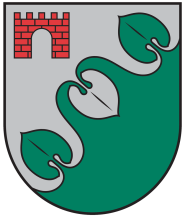 Limbažu novada DOMEReģ. Nr. 90009114631; Rīgas iela 16, Limbaži, Limbažu novads LV-4001; E-pasts pasts@limbazunovads.lv; tālrunis 64023003KĀRTĒJĀ DOMES SĒDE PROTOKOLSNr.4										2023. gada 23. martāSēde sasaukta Limbažos, plkst. 10:00Sēdi atklāj plkst. 10:00Domes sēde ir atklāta.Darba kārtība:Par darba kārtību.Par Limbažu novada administrācijas Nekustamā īpašuma un teritoriālā plānojuma nodaļas 2023.gada 26.janvāra lēmuma Nr. 8.18/23/2 “Par nekustamā īpašuma lietošanas mērķa maiņu zemes vienībai ar kadastra apzīmējumu 66760030015 (“Laivas”, Skultes pagasts, Limbažu novads)” izskatīšanu.Par līdzdalības pārvērtēšanu SIA „Alojas Saimniekserviss”.Par līdzdalības pārvērtēšanu SIA „Salacgrīvas ūdens”.Par līdzdalības pārvērtēšanu SIA „NAMSAIMNIEKS”.Par līdzdalības pārvērtēšanu SIA “OLIMPISKAIS CENTRS “LIMBAŽI””.Par līdzdalības pārvērtēšanu Sabiedrībā ar ierobežotu atbildību “Rekreācijas centrs “Vīķi””.Par līdzdalības pārvērtēšanu SIA “ALOJAS VESELĪBAS APRŪPES CENTRS”.Par līdzdalības pārvērtēšanu SIA “Aprūpes nams “Urga””.Par līdzdalības izbeigšanu AS “CATA”.Par līdzdalības pārvērtēšanu SIA „LIMBAŽU SILTUMS”.Par līdzdalības pārvērtēšanu SIA “Limbažu slimnīca”.Par sabiedrības ar ierobežotu atbildību “Limbažu slimnīca" kapitāla daļu pirmpirkuma tiesību izmantošanu.Par sabiedrības ar ierobežotu atbildību „Limbažu siltums” pamatkapitāla palielināšanu.Par Limbažu novada pašvaldības domes saistošo noteikumu „Par Limbažu novada domes 2009.gada 24.septembra saistošo noteikumu Nr. 37 “Par detālplānojuma nekustamajam īpašumam “Birzes”, Skultes pagastā, apstiprināšanu” atzīšanu par spēku zaudējušiem” apstiprināšanu.Par grozījumiem Limbažu novada pašvaldības 2022.gada 30.jūnija iekšējos noteikumos Nr. 19 “Kārtība, kādā valsts amatpersonas paziņo par atrašanos interešu konflikta situācijā, kādā tiek izsniegtas amatu savienošanas atļaujas un kādā darbinieki ziņo par iespējamiem pārkāpumiem”.Par grozījumu veikšanu Limbažu novada pašvaldības iekšējos noteikumos Nr. 17 “Interešu izglītības programmu īstenošanas principi, kārtība un kritēriji valsts mērķdotācijas un pašvaldības finanšu līdzekļu aprēķinam un sadalei Limbažu novada pašvaldībā".Par grozījumu veikšanu Limbažu novada pašvaldības iekšējos noteikumos Nr. 27 “Valsts budžeta mērķdotācijas un pašvaldības finansējuma aprēķina un sadales kārtība Limbažu novada izglītības iestāžu pedagogu darba samaksai”.Par konkursa “Atbalsts komercdarbības uzsākšanai Limbažu novadā 2023.gadā” nolikuma apstiprināšanu.Par Limbažu novada pašvaldības Attīstības programmas 2022. – 2028. gadam aktualizētā Investīciju plāna 2022.-2024.gadam apstiprināšanu.Par Limbažu novada pašvaldības pirmsskolas izglītības iestāžu un pamatskolu pirmsskolas izglītības grupu darba laiku 2023. gada vasaras mēnešos.Par nedzīvojamo telpu Rīgas ielā 16, Limbažos, Limbažu novadā nomas līguma termiņa pagarināšanu ar SIA “Reālija”.Par Valsts kultūrkapitāla fonda piešķirtā finansējuma projekta „Ekspozīcijas renovācija Vecajā ugunsdzēsēju depo Limbažos” īstenošanai iekļaušanu budžetā.Par VKKF konkursā atbalstu guvušā projekta „Lībiešu rotu komplekta kopijas izgatavošana ekspozīcijai  „Lībiskā piederība”” īstenošanu.Par projekta "Skolas ielas pārbūve Salacgrīvā" īstenošanu.Par papildus finansējuma piešķiršanu projekta "Ceļā uz Dziesmu un deju svētkiem" īstenošanai.Par līdzfinansējuma piešķiršanu Skultes evaņģēliski luteriskās draudzes  projektam.Par papildus finansējumu projekta “Energoefektivitātes paaugstināšanas pasākumu īstenošana pašvaldības ēkā Lielā ielā 7, Staicelē, Limbažu novadā” īstenošanai.Par finansējumu projektam „Vārzu pludmales apmeklētāju plūsmas skaitītāju uzstādīšana”.Par papildus finansējuma piešķiršanu Liepupes pamatskolas apsardzes signalizācijas ierīkošanai.Par līdzekļu piešķiršanu Sporta un kultūras centra "Vidriži" pasākumu organizēšanai.Par valsts mēroga loterijā “SPORTO  VISI” iegūtā finansējuma (naudas balvas) iekļaušanu Salacgrīvas vidusskolas 2023.gada budžetā un tā izlietojumu sporta inventāra iegādei.Par nedrošo (šaubīgo) debitoru izslēgšanu no bilances.Par uzkrājumu palielināšanu nedrošajiem (šaubīgajiem) debitoru parādiem un parādu atjaunošanu.Par pašvaldībai piederošo dzīvokļu īrnieku neatgūstamo parādu segšanu.Par finansējuma Pāles pamatskolai Erasmus+ projektam iekļaušanu budžetā.Par grozījumiem Limbažu novada Kultūras pārvaldes budžetā.Par grozījumu veikšanu Limbažu novada domes 26.01.2023. sēdes lēmumā Nr.12 (protokols Nr.2, 12.) “Par pašvaldības budžeta finansējumu pedagogu darba samaksai un valsts sociālās apdrošināšanas obligātajām iemaksām Limbažu novada pašvaldības izglītības iestādēs”.Par  Limbažu novada pašvaldības iestādes Limbažu novada Sociālais dienests struktūrvienības izveidošanu.Par  Limbažu novada Sociālā dienesta nolikuma grozījumiem.Par Limbažu novada pašvaldības padotībā esošās iestādes Skultes kultūras integrācijas centra nosaukuma maiņu un grozījumiem iestādes nolikumā.Par Krišjāņa Valdemāra Ainažu pamatskolas nolikuma grozījumiem.Par grozījumiem pirmsskolas izglītības iestādes "Vilnītis" nolikumā.Par grozījumiem Limbažu novada domes 2022.gada 27.janvāra lēmumā Nr. 3 “Par Limbažu novada pašvaldības Institūciju sadarbības grupas bērnu tiesību aizsardzībā sastāva apstiprināšanu” (protokols Nr.1, 5.§).Par grozījumiem Limbažu novada domes 2021.gada 23.decembra lēmumā Nr.692 “Par Limbažu novada pašvaldības “Pašvaldības īpašuma privatizācijas un atsavināšanas komisijas” sastāva apstiprināšanu”.Par nekustamā īpašuma “Vērdiņi”, Umurgas pagastā, Limbažu novadā, sastāvā ietilpstošās zemes vienības ar kadastra apzīmējumu 66800020024 daļas atmežošanu.Par lokālplānojuma izstrādes uzsākšanu teritorijas plānojuma grozījumiem nekustamajā īpašumā Transporta iela 11, Salacgrīva, Limbažu novads.Par lokālplānojuma izstrādes uzsākšanu teritorijas plānojuma grozījumiem nekustamajā īpašumā “Dzintarpriedes”, Vārzas ciems, Skultes pagasts, Limbažu novads.Par bieži sastopamo derīgo izrakteņu ieguves atļauju smilts – grants atradnes izveidošanai nekustamā īpašumā “Mežakmeņi”, Salacgrīvas pagastā, Limbažu novadā.Par nekustamā īpašuma ar kadastra Nr. 66520040484, "Vecpūces”, Katvaru pagastā, Limbažu novadā atsavināšanu.Par nekustamā īpašuma ar kadastra Nr. 66520040483, "Jaunpūcītes”, Katvaru pagastā, Limbažu novadā atsavināšanu.Par nekustamā īpašuma ar kadastra Nr. 66760134175, Vidzemes prospekts 13, Skultes pagastā, Limbažu novadā atsavināšanu.Par nekustamā īpašuma ar kadastra Nr. 66800010344, “Rāpuļi”, Umurgas pagastā, Limbažu novadā atsavināšanu.Par zemes vienības ar kadastra apzīmējumu 6652 007 0062 daļas, Katvaru pagastā, Limbažu novadā iznomāšanu.Par zemes vienības ar kadastra apzīmējumu 6652 008 0113, Sudmaliņas, Katvaru pagastā, Limbažu novadā iznomāšanu.Par zemes vienības ar kadastra apzīmējumu 6668 001 0165, „Zeme pie Ošupēm”, Pāles pagastā, Limbažu novadā iznomāšanu.Par zemes vienības ar kadastra apzīmējumu 6688 004 0218, “Saimniecības ēka - galdniecība”, Viļķenes pagastā, Limbažu novadā iznomāšanas termiņa pagarinājumu.Par zemes vienības ar kadastra apzīmējumu 6684 001 0270, Vidrižu pagastā, Limbažu novadā, daļas 0,07 ha platībā, iznomāšanu.Par zemes vienības ar kadastra apzīmējumu 6601 001 0146, Stacijas ielā 2, Limbažos, Limbažu novadā, daļas 0.0132 ha platībā iznomāšanu.Par zemes vienības ar kadastra apzīmējumu 6680 001 1481, „Mežaine 6”, Umurgas pagastā, Limbažu novadā iznomāšanu.Par zemes vienības ar kadastra apzīmējumu 66760132018, Mazā Biologu iela 4, Skultes pagastā, Limbažu novadā, reģistrēšanu zemesgrāmatā uz Limbažu novada pašvaldības vārda.Par zemes vienības ar kadastra apzīmējumu 66520030078, Skarenes, Katvaru pagastā, Limbažu novadā reģistrēšanu zemesgrāmatā uz Limbažu novada pašvaldības vārda.Par zemes vienību “Vizbuļi”, Staiceles pagastā reģistrēšanu zemesgrāmatā uz Limbažu novada pašvaldības vārda.Par grozījumiem Limbažu novada domes 2015.gada 26.novembra lēmumā “Par 1/3 domājamās daļas no kopīpašuma „Druvas”, Vidrižu pagastā, Limbažu novadā piekritību Limbažu novada pašvaldībai” (protokols 23., 22.§).Par nekustamā īpašuma Ozolu iela 8, Ainažos, Limbažu novadā atkārtotas izsoles rīkošanu, nosacītās cenas un izsoles noteikumu apstiprināšanu.Par nekustamā īpašuma Brīvības iela 14, Ainažos, Limbažu novadā atkārtotas izsoles rīkošanu, nosacītās cenas un izsoles noteikumu apstiprināšanu.Par nomas tiesību izsoles rīkošanu zemes gabala daļai Mehanizācijas ielā 5, Liepupē, Liepupes pagastā, Limbažu novadā.Par nekustamā īpašuma Valdemāra iela 38, Ainažos, Limbažu novadā nomas tiesību izsoles sākumcenas un izsoles noteikumu apstiprināšanu.Par zemes gabala Paceplīši, Liepupes pagastā iznomāšanas termiņa pagarināšanu.Par zemes gabalu Aizkalna ielā 2 un Ganību ielā 6, Salacgrīvā, Melnalkšņi 1 un Melnalkšņi 2,  Salacgrīvas pagastā iznomāšanas termiņa pagarināšanu.Par zemes gabalu Brīvuļi un Tammisti, Ainažu pagastā iznomāšanas termiņa pagarināšanu.Par daļu no zemes gabala Dūņas 1, Korģenē, Salacgrīvas  pagastā, Limbažu novadā iznomāšanu.Par zemes gabala Druvnieki 2,  Salacgrīvas  pagastā, Limbažu novadā iznomāšanu.Par ceļa servitūta nodibināšanu īpašumā Blusupīte, Ainažos, Limbažu novadā.Par ceļa servitūta nodibināšanu īpašumā Kaņepes, Liepupes pagastā, Limbažu novadā.Par pašvaldības nekustamā īpašuma Dripatas, Staiceles pagastā, Limbažu novadā nodošanu atsavināšanai.Par pašvaldības nekustamā īpašuma Liepu iela 1, Staicelē, Limbažu novadā nodošanu atsavināšanai.Par pašvaldības nekustamā īpašuma Paužas, Braslavas pagastā, Limbažu novadā nodošanu atsavināšanai.Par nomas tiesību izsoles rīkošanu zemes gabala daļai Upmaļi, Alojas pagastā, Limbažu novadā.Par nomas tiesību izsoles rīkošanu zemes gabala daļai Lazdiņas, Alojas pagastā, Limbažu novadā.Par nomas tiesību izsoles rīkošanu zemes gabala daļai Skujiņas, Alojas pagastā, Limbažu novadā.Par nedzīvojamās telpas īpašumā “Kalnāres”, Vilzēnos, Braslavas pagastā, Limbažu novadā iznomāšanu un nomas tiesību izsoles noteikumu apstiprināšanu.Par nekustamā īpašuma Jūras iela 48, Alojā, Limbažu novadā nosacītās cenas un atsavināšanas paziņojuma apstiprināšanu.Par nekustamā īpašuma Lielā iela 20-8, Staicelē, Limbažu novadā nosacītās cenas un atsavināšanas paziņojuma apstiprināšanu.Par zemes gabala Mazupītes, Alojas pagastā, Limbažu novadā iznomāšanu.Par zemes vienības „Mazlāles 1”, Alojas pagastā, Limbažu novadā daļas iznomāšanu.Par zemes vienības Jaunā iela 12, Alojā, Limbažu novadā iznomāšanu.Par zemes gabala Torņa zeme, Staicelē, Limbažu novadā iznomāšanas termiņa pagarināšanu.Par zemes gabala Skultes 1, Braslavas pagastā, Limbažu novadā iznomāšanas termiņa pagarināšanu.Par zemes gabala Ozolmuiža, Brīvzemnieku pagastā iznomāšanas termiņa pagarināšanu.Par zemes gabalu Eglītes un Plikši, Braslavas pagastā, Limbažu novadā iznomāšanas termiņa pagarināšanu.Par nekustamā īpašuma Mehanizācijas ielā 7 - 607, Limbažos, Limbažu novadā nosacītās cenas un atsavināšanas paziņojuma apstiprināšanu.Par nekustamā īpašuma “Priedītes”, Limbažos, Limbažu novadā, kadastra Nr. 6601 008 0166, atkārtotas izsoles organizēšanu, sākumcenas un izsoles noteikumu apstiprināšanu.Par nekustamā īpašuma “Kadiķi”, Limbažos, Limbažu novadā, kadastra Nr. 6601 008 0165, atkārtotas izsoles organizēšanu, sākumcenas un izsoles noteikumu apstiprināšanu.Par nekustamā īpašuma “Pagastmāja”, Mandegās, Skultes pagastā, Limbažu novadā, telpas Nr.25 nomas tiesību izsoles noteikumu apstiprināšanu.Par Limbažu novada pašvaldības domes saistošo noteikumu „Grozījumi Limbažu novada pašvaldības domes 2023. gada 23.februāra saistošajos noteikumos Nr.2 „Par Limbažu novada pašvaldības 2023. gada budžetu”” apstiprināšanu.(komitejās neizskatīts jaut.) Par Limbažu novada pašvaldības Limbažu Muzeja maksas pakalpojumu izcenojumiem.(komitejās neizskatīts jaut.) Par izmaiņām Limbažu novada pašvaldības Administratīvās komisijas sastāvā.(papildu d.k. jaut.) Par projektu iesniegšanu Zivju fonda izsludinātajā zivju resursu aizsardzības pasākumā.(papildu d.k. jaut.) Par piedalīšanos Nacionālās kultūras mantojuma pārvaldes kultūras pieminekļu konservācijas un restaurācijas programmā 2023.gadā.(papildu d.k. jaut.) Par Limbažu novada pašvaldības domes saistošo noteikumu “Par medībām Limbažu novada pilsētās” apstiprināšanu.(papildu d.k. jaut.) Par apbūvēta zemes gabala ar kadastra apzīmējumu 66010090033, Jūras ielā 39A, Limbažos, Limbažu novadā, iznomāšanu.(papildu d.k. jaut.) Par atteikumu izmantot pirmpirkuma tiesības uz atsavināmām akciju sabiedrības “CATA” akcijām.(papildu d.k. jaut.) Par finansējuma piešķiršanu Limbažu 3. pirmsskolas izglītības iestādes ,,Spārīte” telpu pārbūves projekta izstrādei.Informācijas. Ziņojums par Limbažu novada izglītības stratēģiju 2023. – 2027. gadam.Informācija par iepriekšējā domes sēdē pieņemtajiem lēmumiem.Sēde notiek klātienē un videokonferences režīmā tiešsaistē Webex platformā.Sēdi translē tiešraidē Limbažu novada pašvaldības Youtube kontā: https://www.youtube.com/watch?v=uAKsLWehQ_YSēdē tiek veikts audiovizuāls ieraksts. Sēdi vada: Limbažu novada pašvaldības Domes priekšsēdētājs Dagnis Straubergs.Sēdi protokolē: Limbažu novada pašvaldības Limbažu novada administrācijas Administratīvās nodaļas lietvede Dace Tauriņa.Klātienē sēdē piedalās deputāti: Māris Beļaunieks, Andris Garklāvs, Lija Jokste, Aigars Legzdiņš, Dāvis Melnalksnis, Kristaps Močāns, Rūdolfs Pelēkais, Jānis Remess, Ziedonis Rubezis, Dagnis Straubergs, Edmunds Zeidmanis, Didzis Zemmers.Attālināti sēdē piedalās deputāte: Regīna Tamane (1. – 42. darba kārtības jautājumam). Sēdē nepiedalās deputāti: Jānis Bakmanis (atvaļinājumā), Arvīds Ozols (informējis, ka nepiedalīsies).Klātienē sēdē piedalās: Raimonds Straume.Attālināti sēdē piedalās: Agris Blumers, Andris Zunde, Anna Siliņa, Antra Kamala, Ārija Mikša, Artis Ārgalis, Arvīds Ozols, Ausma Eglīte, Beāte Kožina, Iveta Puriņa, Inga Neimane, Dace Krupenko (e-pasts), Dace Tauriņa (dace.taurina@aloja.lv), Dace Vilemsone, Dana Buša, Digna Būmane, Dina Bondare (e-pasts), Dita Lejniece, Edmunds Liepiņš, Elīna Lilenblate, Evija Keisele, Ģirts Ieleja, Gita Kārnupe, Guna Jirgensone, Guna Paegle, Gundega Audzēviča, Gunita Meļķe-Kažoka, Hedviga Inese Podziņa, Ieva Mahte, Ilga Tiesnese, Ilona Jēkabsone, Ilze Millere, Ilze Ozoliņa, Ilze Rubene, Ina Šternfelde, Ināra Lazdiņa, Ineta Cīrule, Ineta Laizāne, Inga Zālīte, Ivars Birzgalis, Sanita Strauberga, Iveta Pēkšēna, Izita Kļaviņa, Jana Beķere, Jana Lāce, Jana Mošura, Juris Graudiņš, Kaspars Ozoliņš, Katrīna Žibala, Kristiāna Kauliņa, Kristīne Lielmane, Kristīne Zaķe, Lāsma Liepiņa, Liene Berga, Līga Viļčinska, Linda Helēna Griškoite, Mārtiņš Grāvelsiņš, Dome (pasts@limbazunovads.lv), Inga Indriksone, Raivis Galītis, Raivis Litvins, Rihards Būda, Ieva Zilvere, Sandra Paegle, Santa Čingule, Sarma Kacara, Sigita Upmale, Sintija Zute, Maija Siliņa, Sporta skola 2 (solveiga.varava@limbazunovads.lv), Anita Strokša, Indra Jaunzeme, Test (test@test.lc), Uģis Jēgers, Linda Ņeveska, Viktors Zujevs, Aira Lapkovska, Ilona Zeltiņa, Zigmunds Brūvers (e-pasts).1.Par darba kārtībuZiņo Dagnis Straubergs, debatēs piedalās Evija KeiseleDeputāts Arvīds Ozols ir iesniedzis priekšlikumu izņemt 10. punktu “Par līdzdalības izbeigšanu AS “CATA” no dienas kārtības kā sasteigtu un pietiekoši neizdiskutētu. Iepazinusies ar deputāta Arvīda Ozola priekšlikumu, atklāti balsojot: PAR – 4 deputāti (Andris Garklāvs, Aigars Legzdiņš, Edmunds Zeidmanis, Didzis Zemmers), PRET – 8 deputāti (Māris Beļaunieks, Lija Jokste, Dāvis Melnalksnis, Kristaps Močāns, Rūdolfs Pelēkais, Ziedonis Rubezis, Dagnis Straubergs, Regīna Tamane), ATTURAS – deputāts Jānis Remess, Limbažu novada dome NOLEMJ:noraidīts.Limbažu novada Kultūras pārvaldes vadītāja E. Keisele lūdz izņemt no darba kārtības 97. darba kārtības jautājumu. Domes priekšsēdētājs D. Straubergs iesniedz priekšlikumu izņemt no darba kārtības 97. darba kārtības jautājumu “Par Limbažu novada pašvaldības Limbažu Muzeja maksas pakalpojumu izcenojumiem”. Iepazinusies ar Domes priekšsēdētāja D. Strauberga priekšlikumu, atklāti balsojot: PAR – 13 deputāti (Māris Beļaunieks, Andris Garklāvs, Lija Jokste, Aigars Legzdiņš, Dāvis Melnalksnis, Kristaps Močāns, Rūdolfs Pelēkais, Jānis Remess, Ziedonis Rubezis, Dagnis Straubergs, Regīna Tamane, Edmunds Zeidmanis, Didzis Zemmers), PRET – nav, ATTURAS – nav, Limbažu novada dome NOLEMJ:izņemt no darba kārtības 97. darba kārtības jautājumu “Par Limbažu novada pašvaldības Limbažu Muzeja maksas pakalpojumu izcenojumiem”.Iepazinusies ar Domes priekšsēdētāja D. Strauberga priekšlikumu apstiprināt sēdes darba kārtību, atklāti balsojot: PAR – 12 deputāti (Māris Beļaunieks, Lija Jokste, Aigars Legzdiņš, Dāvis Melnalksnis, Kristaps Močāns, Rūdolfs Pelēkais, Jānis Remess, Ziedonis Rubezis, Dagnis Straubergs, Regīna Tamane, Edmunds Zeidmanis, Didzis Zemmers), PRET – deputāts Andris Garklāvs, ATTURAS – nav, Limbažu novada dome NOLEMJ:apstiprināt šādu sēdes darba kārtību:Par darba kārtību.Par Limbažu novada administrācijas Nekustamā īpašuma un teritoriālā plānojuma nodaļas 2023.gada 26.janvāra lēmuma Nr. 8.18/23/2 “Par nekustamā īpašuma lietošanas mērķa maiņu zemes vienībai ar kadastra apzīmējumu 66760030015 (“Laivas”, Skultes pagasts, Limbažu novads)” izskatīšanu.Par līdzdalības pārvērtēšanu SIA „Alojas Saimniekserviss”.Par līdzdalības pārvērtēšanu SIA „Salacgrīvas ūdens”.Par līdzdalības pārvērtēšanu SIA „NAMSAIMNIEKS”.Par līdzdalības pārvērtēšanu SIA “OLIMPISKAIS CENTRS “LIMBAŽI””.Par līdzdalības pārvērtēšanu Sabiedrībā ar ierobežotu atbildību “Rekreācijas centrs “Vīķi””.Par līdzdalības pārvērtēšanu SIA “ALOJAS VESELĪBAS APRŪPES CENTRS”.Par līdzdalības pārvērtēšanu SIA “Aprūpes nams “Urga””.Par līdzdalības izbeigšanu AS “CATA”.Par līdzdalības pārvērtēšanu SIA „LIMBAŽU SILTUMS”.Par līdzdalības pārvērtēšanu SIA “Limbažu slimnīca”.Par sabiedrības ar ierobežotu atbildību “Limbažu slimnīca" kapitāla daļu pirmpirkuma tiesību izmantošanu.Par sabiedrības ar ierobežotu atbildību „Limbažu siltums” pamatkapitāla palielināšanu.Par Limbažu novada pašvaldības domes saistošo noteikumu „Par Limbažu novada domes 2009.gada 24.septembra saistošo noteikumu Nr. 37 “Par detālplānojuma nekustamajam īpašumam “Birzes”, Skultes pagastā, apstiprināšanu” atzīšanu par spēku zaudējušiem” apstiprināšanu.Par grozījumiem Limbažu novada pašvaldības 2022.gada 30.jūnija iekšējos noteikumos Nr. 19 “Kārtība, kādā valsts amatpersonas paziņo par atrašanos interešu konflikta situācijā, kādā tiek izsniegtas amatu savienošanas atļaujas un kādā darbinieki ziņo par iespējamiem pārkāpumiem”.Par grozījumu veikšanu Limbažu novada pašvaldības iekšējos noteikumos Nr. 17 “Interešu izglītības programmu īstenošanas principi, kārtība un kritēriji valsts mērķdotācijas un pašvaldības finanšu līdzekļu aprēķinam un sadalei Limbažu novada pašvaldībā".Par grozījumu veikšanu Limbažu novada pašvaldības iekšējos noteikumos Nr. 27 “Valsts budžeta mērķdotācijas un pašvaldības finansējuma aprēķina un sadales kārtība Limbažu novada izglītības iestāžu pedagogu darba samaksai”.Par konkursa “Atbalsts komercdarbības uzsākšanai Limbažu novadā 2023.gadā” nolikuma apstiprināšanu.Par Limbažu novada pašvaldības Attīstības programmas 2022. – 2028. gadam aktualizētā Investīciju plāna 2022.-2024.gadam apstiprināšanu.Par Limbažu novada pašvaldības pirmsskolas izglītības iestāžu un pamatskolu pirmsskolas izglītības grupu darba laiku 2023. gada vasaras mēnešos.Par nedzīvojamo telpu Rīgas ielā 16, Limbažos, Limbažu novadā nomas līguma termiņa pagarināšanu ar SIA “Reālija”.Par Valsts kultūrkapitāla fonda piešķirtā finansējuma projekta „Ekspozīcijas renovācija Vecajā ugunsdzēsēju depo Limbažos” īstenošanai iekļaušanu budžetā.Par VKKF konkursā atbalstu guvušā projekta „Lībiešu rotu komplekta kopijas izgatavošana ekspozīcijai  „Lībiskā piederība”” īstenošanu.Par projekta "Skolas ielas pārbūve Salacgrīvā" īstenošanu.Par papildus finansējuma piešķiršanu projekta "Ceļā uz Dziesmu un deju svētkiem" īstenošanai.Par līdzfinansējuma piešķiršanu Skultes evaņģēliski luteriskās draudzes  projektam.Par papildus finansējumu projekta “Energoefektivitātes paaugstināšanas pasākumu īstenošana pašvaldības ēkā Lielā ielā 7, Staicelē, Limbažu novadā” īstenošanai.Par finansējumu projektam „Vārzu pludmales apmeklētāju plūsmas skaitītāju uzstādīšana”.Par papildus finansējuma piešķiršanu Liepupes pamatskolas apsardzes signalizācijas ierīkošanai.Par līdzekļu piešķiršanu Sporta un kultūras centra "Vidriži" pasākumu organizēšanai.Par valsts mēroga loterijā “SPORTO  VISI” iegūtā finansējuma (naudas balvas) iekļaušanu Salacgrīvas vidusskolas 2023.gada budžetā un tā izlietojumu sporta inventāra iegādei.Par nedrošo (šaubīgo) debitoru izslēgšanu no bilances.Par uzkrājumu palielināšanu nedrošajiem (šaubīgajiem) debitoru parādiem un parādu atjaunošanu.Par pašvaldībai piederošo dzīvokļu īrnieku neatgūstamo parādu segšanu.Par finansējuma Pāles pamatskolai Erasmus+ projektam iekļaušanu budžetā.Par grozījumiem Limbažu novada Kultūras pārvaldes budžetā.Par grozījumu veikšanu Limbažu novada domes 26.01.2023. sēdes lēmumā Nr.12 (protokols Nr.2, 12.) “Par pašvaldības budžeta finansējumu pedagogu darba samaksai un valsts sociālās apdrošināšanas obligātajām iemaksām Limbažu novada pašvaldības izglītības iestādēs”.Par  Limbažu novada pašvaldības iestādes Limbažu novada Sociālais dienests struktūrvienības izveidošanu.Par  Limbažu novada Sociālā dienesta nolikuma grozījumiem.Par Limbažu novada pašvaldības padotībā esošās iestādes Skultes kultūras integrācijas centra nosaukuma maiņu un grozījumiem iestādes nolikumā.Par Krišjāņa Valdemāra Ainažu pamatskolas nolikuma grozījumiem.Par grozījumiem pirmsskolas izglītības iestādes "Vilnītis" nolikumā.Par grozījumiem Limbažu novada domes 2022.gada 27.janvāra lēmumā Nr. 3 “Par Limbažu novada pašvaldības Institūciju sadarbības grupas bērnu tiesību aizsardzībā sastāva apstiprināšanu” (protokols Nr.1, 5.§).Par grozījumiem Limbažu novada domes 2021.gada 23.decembra lēmumā Nr.692 “Par Limbažu novada pašvaldības “Pašvaldības īpašuma privatizācijas un atsavināšanas komisijas” sastāva apstiprināšanu”.Par nekustamā īpašuma “Vērdiņi”, Umurgas pagastā, Limbažu novadā, sastāvā ietilpstošās zemes vienības ar kadastra apzīmējumu 66800020024 daļas atmežošanu.Par lokālplānojuma izstrādes uzsākšanu teritorijas plānojuma grozījumiem nekustamajā īpašumā Transporta iela 11, Salacgrīva, Limbažu novads.Par lokālplānojuma izstrādes uzsākšanu teritorijas plānojuma grozījumiem nekustamajā īpašumā “Dzintarpriedes”, Vārzas ciems, Skultes pagasts, Limbažu novads.Par bieži sastopamo derīgo izrakteņu ieguves atļauju smilts – grants atradnes izveidošanai nekustamā īpašumā “Mežakmeņi”, Salacgrīvas pagastā, Limbažu novadā.Par nekustamā īpašuma ar kadastra Nr. 66520040484, "Vecpūces”, Katvaru pagastā, Limbažu novadā atsavināšanu.Par nekustamā īpašuma ar kadastra Nr. 66520040483, "Jaunpūcītes”, Katvaru pagastā, Limbažu novadā atsavināšanu.Par nekustamā īpašuma ar kadastra Nr. 66760134175, Vidzemes prospekts 13, Skultes pagastā, Limbažu novadā atsavināšanu.Par nekustamā īpašuma ar kadastra Nr. 66800010344, “Rāpuļi”, Umurgas pagastā, Limbažu novadā atsavināšanu.Par zemes vienības ar kadastra apzīmējumu 6652 007 0062 daļas, Katvaru pagastā, Limbažu novadā iznomāšanu.Par zemes vienības ar kadastra apzīmējumu 6652 008 0113, Sudmaliņas, Katvaru pagastā, Limbažu novadā iznomāšanu.Par zemes vienības ar kadastra apzīmējumu 6668 001 0165, „Zeme pie Ošupēm”, Pāles pagastā, Limbažu novadā iznomāšanu.Par zemes vienības ar kadastra apzīmējumu 6688 004 0218, “Saimniecības ēka - galdniecība”, Viļķenes pagastā, Limbažu novadā iznomāšanas termiņa pagarinājumu.Par zemes vienības ar kadastra apzīmējumu 6684 001 0270, Vidrižu pagastā, Limbažu novadā, daļas 0,07 ha platībā, iznomāšanu.Par zemes vienības ar kadastra apzīmējumu 6601 001 0146, Stacijas ielā 2, Limbažos, Limbažu novadā, daļas 0.0132 ha platībā iznomāšanu.Par zemes vienības ar kadastra apzīmējumu 6680 001 1481, „Mežaine 6”, Umurgas pagastā, Limbažu novadā iznomāšanu.Par zemes vienības ar kadastra apzīmējumu 66760132018, Mazā Biologu iela 4, Skultes pagastā, Limbažu novadā, reģistrēšanu zemesgrāmatā uz Limbažu novada pašvaldības vārda.Par zemes vienības ar kadastra apzīmējumu 66520030078, Skarenes, Katvaru pagastā, Limbažu novadā reģistrēšanu zemesgrāmatā uz Limbažu novada pašvaldības vārda.Par zemes vienību “Vizbuļi”, Staiceles pagastā reģistrēšanu zemesgrāmatā uz Limbažu novada pašvaldības vārda.Par grozījumiem Limbažu novada domes 2015.gada 26.novembra lēmumā “Par 1/3 domājamās daļas no kopīpašuma „Druvas”, Vidrižu pagastā, Limbažu novadā piekritību Limbažu novada pašvaldībai” (protokols 23., 22.§).Par nekustamā īpašuma Ozolu iela 8, Ainažos, Limbažu novadā atkārtotas izsoles rīkošanu, nosacītās cenas un izsoles noteikumu apstiprināšanu.Par nekustamā īpašuma Brīvības iela 14, Ainažos, Limbažu novadā atkārtotas izsoles rīkošanu, nosacītās cenas un izsoles noteikumu apstiprināšanu.Par nomas tiesību izsoles rīkošanu zemes gabala daļai Mehanizācijas ielā 5, Liepupē, Liepupes pagastā, Limbažu novadā.Par nekustamā īpašuma Valdemāra iela 38, Ainažos, Limbažu novadā nomas tiesību izsoles sākumcenas un izsoles noteikumu apstiprināšanu.Par zemes gabala Paceplīši, Liepupes pagastā iznomāšanas termiņa pagarināšanu.Par zemes gabalu Aizkalna ielā 2 un Ganību ielā 6, Salacgrīvā, Melnalkšņi 1 un Melnalkšņi 2,  Salacgrīvas pagastā iznomāšanas termiņa pagarināšanu.Par zemes gabalu Brīvuļi un Tammisti, Ainažu pagastā iznomāšanas termiņa pagarināšanu.Par daļu no zemes gabala Dūņas 1, Korģenē, Salacgrīvas  pagastā, Limbažu novadā iznomāšanu.Par zemes gabala Druvnieki 2,  Salacgrīvas  pagastā, Limbažu novadā iznomāšanu.Par ceļa servitūta nodibināšanu īpašumā Blusupīte, Ainažos, Limbažu novadā.Par ceļa servitūta nodibināšanu īpašumā Kaņepes, Liepupes pagastā, Limbažu novadā.Par pašvaldības nekustamā īpašuma Dripatas, Staiceles pagastā, Limbažu novadā nodošanu atsavināšanai.Par pašvaldības nekustamā īpašuma Liepu iela 1, Staicelē, Limbažu novadā nodošanu atsavināšanai.Par pašvaldības nekustamā īpašuma Paužas, Braslavas pagastā, Limbažu novadā nodošanu atsavināšanai.Par nomas tiesību izsoles rīkošanu zemes gabala daļai Upmaļi, Alojas pagastā, Limbažu novadā.Par nomas tiesību izsoles rīkošanu zemes gabala daļai Lazdiņas, Alojas pagastā, Limbažu novadā.Par nomas tiesību izsoles rīkošanu zemes gabala daļai Skujiņas, Alojas pagastā, Limbažu novadā.Par nedzīvojamās telpas īpašumā “Kalnāres”, Vilzēnos, Braslavas pagastā, Limbažu novadā iznomāšanu un nomas tiesību izsoles noteikumu apstiprināšanu.Par nekustamā īpašuma Jūras iela 48, Alojā, Limbažu novadā nosacītās cenas un atsavināšanas paziņojuma apstiprināšanu.Par nekustamā īpašuma Lielā iela 20-8, Staicelē, Limbažu novadā nosacītās cenas un atsavināšanas paziņojuma apstiprināšanu.Par zemes gabala Mazupītes, Alojas pagastā, Limbažu novadā iznomāšanu.Par zemes vienības „Mazlāles 1”, Alojas pagastā, Limbažu novadā daļas iznomāšanu.Par zemes vienības Jaunā iela 12, Alojā, Limbažu novadā iznomāšanu.Par zemes gabala Torņa zeme, Staicelē, Limbažu novadā iznomāšanas termiņa pagarināšanu.Par zemes gabala Skultes 1, Braslavas pagastā, Limbažu novadā iznomāšanas termiņa pagarināšanu.Par zemes gabala Ozolmuiža, Brīvzemnieku pagastā iznomāšanas termiņa pagarināšanu.Par zemes gabalu Eglītes un Plikši, Braslavas pagastā, Limbažu novadā iznomāšanas termiņa pagarināšanu.Par nekustamā īpašuma Mehanizācijas ielā 7 - 607, Limbažos, Limbažu novadā nosacītās cenas un atsavināšanas paziņojuma apstiprināšanu.Par nekustamā īpašuma “Priedītes”, Limbažos, Limbažu novadā, kadastra Nr. 6601 008 0166, atkārtotas izsoles organizēšanu, sākumcenas un izsoles noteikumu apstiprināšanu.Par nekustamā īpašuma “Kadiķi”, Limbažos, Limbažu novadā, kadastra Nr. 6601 008 0165, atkārtotas izsoles organizēšanu, sākumcenas un izsoles noteikumu apstiprināšanu.Par nekustamā īpašuma “Pagastmāja”, Mandegās, Skultes pagastā, Limbažu novadā, telpas Nr.25 nomas tiesību izsoles noteikumu apstiprināšanu.Par Limbažu novada pašvaldības domes saistošo noteikumu „Grozījumi Limbažu novada pašvaldības domes 2023. gada 23.februāra saistošajos noteikumos Nr.2 „Par Limbažu novada pašvaldības 2023. gada budžetu”” apstiprināšanu.Par izmaiņām Limbažu novada pašvaldības Administratīvās komisijas sastāvā.Par projektu iesniegšanu Zivju fonda izsludinātajā zivju resursu aizsardzības pasākumā.Par piedalīšanos Nacionālās kultūras mantojuma pārvaldes kultūras pieminekļu konservācijas un restaurācijas programmā 2023.gadā.Par Limbažu novada pašvaldības domes saistošo noteikumu “Par medībām Limbažu novada pilsētās” apstiprināšanu.Par apbūvēta zemes gabala ar kadastra apzīmējumu 66010090033, Jūras ielā 39A, Limbažos, Limbažu novadā, iznomāšanu.Par atteikumu izmantot pirmpirkuma tiesības uz atsavināmām akciju sabiedrības “CATA” akcijām.Par finansējuma piešķiršanu Limbažu 3. pirmsskolas izglītības iestādes ,,Spārīte” telpu pārbūves projekta izstrādei.Informācijas. Ziņojums par Limbažu novada izglītības stratēģiju 2023. – 2027. gadam.Informācija par iepriekšējā domes sēdē pieņemtajiem lēmumiem.Lēmums Nr. 1602.Par Limbažu novada administrācijas Nekustamā īpašuma un teritoriālā plānojuma nodaļas 2023.gada 26.janvāra lēmuma Nr. 8.18/23/2 “Par nekustamā īpašuma lietošanas mērķa maiņu zemes vienībai ar kadastra apzīmējumu 66760030015 (“Laivas”, Skultes pagasts, Limbažu novads)” izskatīšanuZiņo Dagnis Straubergs[..]Pamatojoties uz Administratīvā procesa likuma 14.¹pantu, 62. panta pirmo daļu, 65.panta pirmo daļu, trešo daļu, 81.panta otrās daļas 1.punktu, Pašvaldību likuma 4.panta pirmās daļas 15.punktu, 10.panta pirmās daļas 21.punktu, 25.panta pirmo un otro daļu, 20.06.2006. Ministru kabineta noteikumu Nr. 496 “Nekustamā īpašuma lietošanas mērķu klasifikācija un nekustamā īpašuma lietošanas mērķu noteikšanas un maiņas kārtība” 17.6. apakšpunktu, 18.punktu, atklāti balsojot: PAR – 11 deputāti (Māris Beļaunieks, Lija Jokste, Aigars Legzdiņš, Dāvis Melnalksnis, Kristaps Močāns, Rūdolfs Pelēkais, Jānis Remess, Ziedonis Rubezis, Dagnis Straubergs, Regīna Tamane, Didzis Zemmers), PRET – nav, ATTURAS – 2 deputāti (Andris Garklāvs, Edmunds Zeidmanis), Limbažu novada dome NOLEMJ:Atstāt spēkā Limbažu novada administrācijas Nekustamā īpašuma un teritoriālā plānojuma nodaļas 2023.gada 26.janvāra lēmumu Nr. 8.18/23/2 “Par nekustamā īpašuma lietošanas mērķa maiņu zemes vienībai ar kadastra apzīmējumu 66760030015 (“Laivas”, Skultes pagasts, Limbažu novads)”.Šo lēmumu var pārsūdzēt Administratīvās rajona tiesas Valmieras tiesu namā (Voldemāra Baloža ielā 13A, Valmierā, LV-4201) viena mēneša laikā no tā spēkā stāšanās dienas.Deputāte Regīna Tamane balso vārdiski “PAR”.Lēmums Nr. 1613.Par līdzdalības pārvērtēšanu SIA „Alojas Saimniekserviss”Ziņo Dagnis StraubergsSaskaņā ar Publiskas personas kapitāla daļu un kapitālsabiedrību pārvaldības likuma (turpmāk – Likums) 7.panta pirmo daļu publiskai personai ir pienākums ne retāk kā reizi piecos gados pārvērtēt katru tās tiešo līdzdalību kapitālsabiedrībā un atbilstību Likuma 4.panta nosacījumiem. Minētā panta otrā daļa paredz, ka lēmumu par publiskas personas līdzdalības saglabāšanu kapitālsabiedrībā pieņem attiecīgās publiskās personas augstākā lēmējinstitūcija. Lēmumā ietver:vērtējumu attiecībā uz atbilstību Likuma 4.panta nosacījumiem, proti, vai līdzdalība kapitālsabiedrībā atbilst kādam no Valsts pārvaldes iekārtas likuma (turpmāk – VPIL) 88.panta pirmajā daļā paredzētajiem nosacījumiem;vispārējo stratēģisko mērķi.Ņemot vērā minēto, Limbažu novada pašvaldības domei (turpmāk – Dome) ir jāpieņem lēmums, izvērtējot Limbažu novada pašvaldības līdzdalības sabiedrībā ar ierobežotu atbildību “Alojas Saimniekserviss” (turpmāk arī – Sabiedrība) atbilstību Likuma 4.panta nosacījumiem, proti, vai Sabiedrības komercdarbības veikšana atbilst kādam no VPIL 88.panta pirmajā daļā paredzētajiem nosacījumiem, kā arī jānosaka Sabiedrības vispārējais stratēģiskais mērķis.Saskaņā ar Limbažu novada pašvaldības rīkotā iepirkuma “Limbažu novada pašvaldības līdzdalības izvērtējums kapitālsabiedrībās”, iepirkuma identifikācijas Nr.LNP 2022/55, rezultātā noslēgto līgumu, tika veikts padziļināts pašvaldības līdzdalības izvērtējums Sabiedrībā, ko Dome ņem vērā šī lēmuma sagatavošanā un pieņemšanā. Pašvaldības līdzdalības un Sabiedrības darbības izvērtējuma veicējs ir sniedzis vairākus ieteikumus attiecībā uz Sabiedrības turpmāko darbību.1. Par atbilstību VPIL 88. pantam Saskaņā ar Pašvaldību likuma 4.panta pirmās daļas 1. punktu viena no pašvaldības autonomajām funkcijām ir organizēt iedzīvotājiem komunālos pakalpojumus, tai skaitā siltumapgādes un ūdenssaimniecības pakalpojumus. Minētā likuma 10.panta pirmās daļas 9.punkts paredz, ka tikai domes kompetencē ir likumā noteiktajā kārtībā izveidot, reorganizēt un likvidēt pašvaldības kapitālsabiedrības un nodibinājumus, kā arī lemt par dalību kapitālsabiedrībās, biedrībās un nodibinājumos. Pašvaldību likuma 73.panta  pirmā daļa paredz, ka pašvaldības manta izmantojama pašvaldības administratīvās teritorijas iedzīvotāju interesēs atbilstoši pašvaldības kompetencei, gan nododot to publiskā lietošanā, gan veidojot iestādes, gan dibinot kapitālsabiedrības vai iegūstot dalību kapitālsabiedrībās.Ūdenssaimniecības pakalpojumu likuma 6.panta pirmā daļa paredz, ka vietējā pašvaldība organizē ūdenssaimniecības pakalpojumu sniegšanu savā administratīvajā teritorijā. Vietējās pašvaldības dome nosaka pašvaldības iestādi, kas pašvaldības administratīvajā teritorijā sniedz sabiedriskos ūdenssaimniecības pakalpojumus un citus noteikta veida ūdenssaimniecības pakalpojumus, vai pilnvaro komersantu sniegt sabiedriskos ūdenssaimniecības pakalpojumus, noslēdzot ar to līgumu par sabiedrisko ūdenssaimniecības pakalpojumu sniegšanu visā pašvaldības administratīvajā teritorijā vai tās daļā.Sabiedrībā 100% kapitāldaļu pieder Limbažu novada pašvaldībai. Likumā noteiktos ūdenssaimniecības pakalpojumus Limbažu novada Alojas un Staiceles pilsētu, Ungurpils ciema, Brīvzemnieku un Braslavas pagastu iedzīvotājiem sniedz Sabiedrība.Atbilstoši Senāta Administratīvo lietu departamenta judikatūrai ūdenssaimniecības pakalpojumu jomā pašvaldība ir atbildīga ne tikai par normatīvo aktu izstrādi, bet arī par ūdenssaimniecības sistēmu reālu funkcionēšanu. Pašvaldības pastāvēšanas jēga ir vienoti, pašvaldības līmenī, veikt tos uzdevumus, kurus iedzīvotāji paši ar saviem finanšu resursiem un citiem pieejamajiem instrumentiem nav spējīgi īstenot, tai skaitā nodrošināt ūdenssaimniecības pakalpojumus. Ievērojot minēto, Sabiedrība veic pašvaldības autonomu funkciju ūdensapgādes un kanalizācijas pakalpojumu jomā, nodrošinot sabiedriskos ūdenssaimniecības pakalpojumus Limbažu novada Alojas un Staiceles pilsētās, Ungurpils ciemā, Brīvzemnieku un Braslavas pagastos.Sabiedrība sniedz siltumapgādes pakalpojumus Alojas un Staiceles pilsētās un Brīvzemnieku pagastā. Senāta Administratīvo lietu departaments ir norādījis, ka minētajā tiesību normā noteiktā autonomā funkcija ir vērsta uz to, ka vietējai pašvaldībai ir jāgādā, lai tās teritorijā iedzīvotāji būtu nodrošināti ar siltumapgādi. Pašu siltumapgādes pakalpojumu var sniegt arī cita persona, bet, ja no citas personas šādu pakalpojumu nevar saņemt, pašvaldībai ir pašai jārīkojas, lai to nodrošinātu. Ievērojot minēto, Sabiedrība veic pašvaldības autonomu funkciju siltumapgādes pakalpojumu jomā, nodrošinot sabiedriskos siltumapgādes pakalpojumus Alojas un Staiceles pilsētās un Brīvzemnieku pagastā.Sabiedrība sniedz teritorijas uzturēšanas un labiekārtošanas pakalpojumus Limbažu novada Alojas un Staiceles pilsētu teritorijās, kas ietver ielu, ceļu, laukumu, parku, skvēru un zaļo zonu uzturēšanu un kopšanu; Alojas pilsētas autoostas ēkas un sabiedrisko tualešu, tai skaitā pārvietojamo biotualešu publiskās vietās uzturēšanu; Alojas un Staiceles pilsētu kapsētu uzturēšanu. Pakalpojumi tiek sniegti, pamatojoties uz Sabiedrības un Limbažu novada pašvaldības starpā noslēgtu līgumu. Sabiedrība sniedz namu pārvaldīšanas un apsaimniekošanas pakalpojumus daudzdzīvokļu dzīvojamo māju iedzīvotājiem Alojas un Staiceles pilsētās, Brīvzemnieku pagastā un Braslavas pagastā. Pakalpojumi tiek sniegti, pamatojoties uz Sabiedrības un bijušās Alojas novada pašvaldības starpā noslēgtu līgumu, kā arī uz līgumiem ar dzīvojamo māju dzīvokļu īpašniekiem, kuri pieņēmuši attiecīgu lēmumu par mājas apsaimniekošanu dzīvokļu īpašnieku kopsapulcē.VPIL 88.panta pirmā daļa paredz šādus nosacījumus publiskas personas līdzdalībai kapitālsabiedrībā:tiek novērsta tirgus nepilnība — situācija, kad tirgus nav spējīgs nodrošināt sabiedrības interešu īstenošanu attiecīgajā jomā;publiskas personas kapitālsabiedrības vai publisku personu kontrolētas kapitālsabiedrības darbības rezultātā tiek radītas preces vai pakalpojumi, kas ir stratēģiski svarīgi valsts vai pašvaldības administratīvās teritorijas attīstībai vai valsts drošībai;tiek pārvaldīti tādi īpašumi, kas ir stratēģiski svarīgi valsts vai pašvaldības administratīvās teritorijas attīstībai vai valsts drošībai.Kamēr likumā nav noteikts citādi, publiska persona savu funkciju efektīvai izpildei var dibināt kapitālsabiedrību vai iegūt līdzdalību esošā kapitālsabiedrībā, ja īstenojas viens no iepriekš minētajiem nosacījumiem. Izvērtējot VPIL 88.panta pirmajā daļā noteiktos gadījumus, konstatējams, ka pašvaldības līdzdalība Sabiedrībā  atbilst VPIL 88.panta pirmās daļas 1.punktā paredzētajam nosacījumam, jo centralizēto ūdenssaimniecības pakalpojumu tirgū ir konstatējama tirgus nepilnība. Limbažu novada Alojas un Staiceles pilsētās, Ungurpils ciemā, Brīvzemnieku un Braslavas pagastos nav citu komersantu, kuri iedzīvotājiem varētu nodrošināt normatīvajiem aktiem atbilstošus ūdenssaimniecības pakalpojumus. Galvenie iemesli, kādēļ privātie tirgus dalībnieki nepiedāvā pakalpojumus konkrētajā tirgū, ir nepieciešamās infrastruktūras neesamība, augstās investīcijas un nozares zemā rentabilitāte.Pašvaldības līdzdalība Sabiedrībā atbilst arī VPIL 88.panta pirmās daļas 2.punktā paredzētajam nosacījumam, jo Sabiedrība, veicot pašvaldības autonomo funkciju ūdensapgādes un kanalizācijas pakalpojumu jomā, sniedz pakalpojumus, kas ir stratēģiski svarīgi pašvaldības administratīvās teritorijas attīstībai. Kvalitatīvi un normatīvo aktu prasībām atbilstoši ūdenssaimniecības pakalpojumi ir nepieciešami būtisku sabiedrības interešu nodrošināšanai. Satversmes tiesa ir secinājusi, ka tiesības uz veselību ietver ne vien tiesības uz veselības aprūpi, bet arī tiesības uz veselību veicinošiem faktoriem, tādiem kā droša dzeramā ūdens pieejamība, adekvāti sanitārie apstākļi, pienācīgs nodrošinājums ar ēdienu un uzturvielām u.c. Savlaicīga un pārdomāta centralizētās ūdensapgādes un kanalizācijas sistēmu ieviešana atbilst arī Latvijas Republikas Satversmes 115.pantam un ilgtspējīgas attīstības principam. Tātad no Latvijas Republikas Satversmes 111.pantā paredzētajām tiesībām uz veselību un 115.pantā paredzētajām tiesībām dzīvot labvēlīgā vidē un ar to saistītā ilgtspējas principa izriet valsts pienākums nodrošināt kvalitatīvu ūdenssaimniecības pakalpojumu pieejamību. Turklāt ir pamats uzskatīt, ka kvalitatīvi ūdenssaimniecības pakalpojumi ir nesaraujami saistīti arī ar pilnvērtīgu nekustamā īpašuma izmantošanu un aizsardzību. Tādējādi valsts un pašvaldību pienākumi ūdenssaimniecības pakalpojumu jomā ir vērsti arī uz Satversmes 105.pantā nostiprināto tiesību uz īpašu īstenošanu. Līdz ar to Sabiedrības darbība, nodrošinot centralizētos ūdenssaimniecības pakalpojumus Limbažu novada Alojas un Staiceles pilsētu, Ungurpils ciema, Brīvzemnieku un Braslavas pagastu iedzīvotājiem, ir sabiedrībai un pašvaldības teritorijas attīstībai stratēģiski svarīgs pakalpojums.Tirgus nepilnības ir konstatējamas arī centralizētās siltumapgādes pakalpojumu tirgū, jo centralizētās siltumapgādes pakalpojumu sniegšanai arī ir nepieciešama atbilstoši izbūvēta infrastruktūra. Sabiedrība nodrošina centralizētās siltumapgādes pakalpojumus Alojas un Staiceles pilsētās un Brīvzemnieku pagastā, un šajās administratīvajās teritorijās nav citu komersantu, kuri iedzīvotājiem varētu nodrošināt normatīvajiem aktiem atbilstošus siltumapgādes pakalpojumus. Tāpēc pašvaldības līdzdalība Sabiedrībā atbilst VPIL 88.panta pirmās daļas 1.punktā paredzētajam nosacījumam, jo novērš tirgus nepilnības centralizētās siltumapgādes pakalpojumu tirgū Alojas un Staiceles pilsētās un Brīvzemnieku pagastā.Pašvaldības līdzdalība Sabiedrībā atbilst arī VPIL 88.panta pirmās daļas 2.punktā paredzētajam nosacījumam, jo Sabiedrība, veicot pašvaldības autonomo funkciju siltumapgādes pakalpojumu jomā, sniedz pakalpojumus, kas ir stratēģiski svarīgi pašvaldības administratīvās teritorijas attīstībai. Ilglaicīga tautsaimniecības un iedzīvotāju stabila apgāde ar siltumenerģiju par ekonomiski pamatotām un minimālām cenām (tarifiem) atbilstoši pieprasītajam daudzumam un kvalitātei spēj lielā mērā nodrošināt valsts ekonomisko un politisko drošību un patstāvību, un veicināt visas tautsaimniecības efektivitātes un konkurētspējas paaugstināšanos. Siltumapgādes funkcija ir cieši saistīta ar Latvijas Republikas Satversmē noteiktajiem pienākumiem pamattiesību nodrošināšanā un aizsardzībā. Piemēram, Satversmes 93.pantā un 111.pantā ir noteikts valsts pienākums aizsargāt cilvēku tiesības uz dzīvību un veselību. Siltumenerģijas trūkums vai nespēja apgādāt iedzīvotājus ar siltumenerģiju par pieejamām cenām, it īpaši aukstajos gada mēnešos, radītu būtiskus veselības un dzīvības apdraudējumus. Tāpat siltumenerģijas trūkums un nepieejamība apdraudētu arī citas Satversmē garantētās pamattiesības, piemēram, tiesības uz īpašumu. Līdz ar to siltumapgādes pakalpojumu sniegšana ir cieši saistīta ar publisku personu funkcijām un ir svarīga gan pašvaldības un visas valsts ekonomiskajai attīstībai, drošībai un patstāvībai, gan individuālo pamattiesību realizēšanai.Savukārt Sabiedrības sniegtie pakalpojumi teritorijas uzkopšanas un labiekārtošanas jomā, lai arī ir saistīti ar pašvaldības autonomo funkciju, neatbilst VPIL 88. panta pirmās daļas nosacījumiem. Lai gan sakopta un labiekārtota teritorija ir svarīga pašvaldības attīstībai, atsevišķi teritorijas labiekārtošanas pakalpojumi, piemēram, sētnieka pakalpojumi vai zāles pļaušana, nav uzskatāmi par pašvaldības teritorijas attīstībai stratēģiski svarīgiem pakalpojumiem. Šādu pakalpojumu tirgū nav konstatējamas nepilnības un ir pietiekami daudz privāto tirgus dalībnieku, kas piedāvā sniegt šādus pakalpojumus. Tādēļ Sabiedrības darbība teritorijas uzkopšanas un labiekārtošanas tirgū būtu izbeidzama, iepirkuma procedūras rezultātā nododot šo pakalpojumu sniegšanu privātajiem tirgus dalībniekiem, ja vien iepirkuma procedūras rezultātā netiek konstatētas tirgus nepilnības.Vērtējot Sabiedrības darbību namu pārvaldīšanas un apsaimniekošanas pakalpojumu tirgū, secināms, ka šajā tirgū Sabiedrība darbojas brīvā tirgus apstākļos, kur māju īpašnieki pēc pārvaldīšanas tiesību pārņemšanas var brīvi izvēlēties pakalpojumu sniedzēju, ja vien pašvaldība neveic māju pārvaldīšanu atbilstoši likuma “Par valsts un pašvaldību dzīvojamo māju privatizāciju” 50.panta 7.daļai, kas nosaka, ka pašvaldības pienākums ir pārvaldīt dzīvojamo māju līdz tās pārvaldīšanas tiesību nodošanai dzīvokļu īpašnieku sabiedrībai vai ar dzīvokļu īpašnieku savstarpēju līgumu pilnvarotai personai, ja dzīvojamā mājā nav privatizēti visi privatizācijas objekti. Pienākums pārvaldīt dzīvojamo māju valsts dzīvojamās mājas valdītājam vai pašvaldībai ir arī tad, ja dzīvojamā mājā ir privatizēti visi privatizācijas objekti, bet nav sasaukta dzīvokļu īpašnieku kopsapulce saskaņā ar šā likuma 51.panta 2.daļu.Vienlaikus tiek ņemts vērā, ka vairākums nozarē darbojošos komersantu pieder pašvaldībām, kas skaidrojams ar nozares neilgo darbības laiku kopš valsts un pašvaldību dzīvojamo māju privatizācijas. Dzīvojamo māju privatizācijas procesa un vēsturisko tradīciju (uzticēt dzīvojamo māju pārvaldīšanu pašvaldības uzņēmumam) rezultātā daļu privatizētās mājas turpina apsaimniekot pašvaldību uzņēmumi arī pēc tam, kad dzīvokļu īpašnieki ir pārņēmuši dzīvojamo māju pārvaldīšanas tiesības. Kaut arī tirgū darbojas privātie dalībnieki, no pilsētām attālākos ciemos privāto tirgus dalībnieku pakalpojumi var būt nepieejami, kas saistīts ar nepietiekamu ģeogrāfisko pārklājumu un ekonomisko nepieejamību.Sabiedrības pakāpeniska iziešana no dzīvojamo māju pārvaldīšanas un apsaimniekošanas pakalpojumu tirgus veicinātu privāto tirgus dalībnieku aktīvāku komercdarbību tirgū. Pašvaldības var īstenot dažādus privāto tirgus dalībnieku iesaistes atbalsta pasākumus, tostarp Pašvaldības pienākums ir sasaukt dzīvokļu īpašnieku kopsapulci, lai lemtu par dzīvojamās mājas pārvaldīšanas tiesību nodošanu dzīvokļu īpašnieku sabiedrībai vai ar dzīvokļu īpašnieku savstarpēju līgumu to pilnvarotai personai saskaņā ar likuma “Par valsts un pašvaldību dzīvojamo māju privatizāciju” 51.pantā un 51.2 pantā noteikto kārtību. Tādēļ Sabiedrības darbība dzīvojamo māju pārvaldīšanas un apsaimniekošanas tirgū būtu pakāpeniski izbeidzama, informējot dzīvokļu īpašniekus par privātajiem tirgus dalībniekiem, veicinot privāto tirgus dalībnieku iesaisti un nodrošinot dzīvojamo māju pārvaldīšanas pakalpojumu nepārtrauktību. Pašvaldības dzīvojamā fonda un cita īpašuma pārvaldīšanas un apsaimniekošanas pakalpojumi iepirkuma procedūras rezultātā būtu nododami privātajiem tirgus dalībniekiem, ja vien netiek konstatētas tirgus nepilnības,Konkurences padome 2022.gada 19.decembra atzinumā Nr. 1.7-2/1241 Par SIA “Alojas Saimniekserviss” ir minējusi, ka:Ņemot vērā KP iedibināto praksi, KP konceptuāli nav iebildumu pret siltumenerģijas un ūdenssaimniecības pakalpojumu sniegšanu, ņemot vērā, ka konkrētie pakalpojumi vispārīgi atbilst VPIL 88. panta pirmās daļas 2. punktā noteiktajam izņēmumam, kad ir pieļaujama pašvaldības līdzdalība kapitālsabiedrībā.Attiecībā uz kapitālsabiedrības sniegtajiem namu apsaimniekošanas pakalpojumiem, saskaņā ar KP iedibināto praksi, konkrēto pakalpojumu sniegšana būtu pamatota un atbalstāma tikai gadījumos, ja uz tiem būtu attiecināmi likuma ,,Par valsts un pašvaldību dzīvojamo māju privatizāciju” 50.panta septītās daļas noteikumi un būtu konstatējams VPIL 88.panta pirmās daļas 1.punktā noteiktais priekšnoteikums. KP norāda, ka kaut arī Izvērtējumā nav izsmeļoši pamatota tirgus nepilnība, KP ieskatā uz izskatāmo gadījumu ir attiecināma KP izdarītie secinājumi attiecībā uz SIA ,,NAMSAIMNIEKS” sniegtajiem namu apsaimniekošanas pakalpojumiem, kad KP atzina, ka pašvaldība SIA ,,NAMSAIMNIEKS” izvērtējumā pirmšķietami bija pamatojusi iespējamas tirgus nepilnības pastāvēšanu Limbažu novada administratīvajā teritorijā.Attiecībā uz teritorijas uzturēšanas un labiekārtošanas pakalpojumiem Izvērtējumā norādīts, ka minētie pakalpojumi neatbilst VPIL 88.panta pirmās daļas nosacījumiem, ka šo pakalpojumu tirgū nav konstatējama nepilnība un ir pietiekami daudz privāto tirgus dalībnieku, kas piedāvā konkrētos pakalpojumus. KP atbalsta Izvērtējumā norādīto ierosinājumu SIA ,,Alojas Saimniekserviss” pārtraukt konkrēto pakalpojumu sniegšanu, iepirkumu procedūras rezultātā nododot šo pakalpojumu sniegšanu privātajiem tirgus dalībniekiem.KP ņem vērā Izvērtējumā ietverto norādi, ka pašvaldības teritorijā esošie asenizācijas pakalpojumu sniedzēji darbojas tikai noteiktos rādiusos, kas nepārklājas ar kapitālsabiedrības sniegto pakalpojumu rādiusu.KP vēlas vērst pašvaldības uzmanību uz decentralizēto kanalizācijas sistēmu reģistra uzturēšanu, KP ieskatā, lai novērstu iespējamu konkurences neitralitātes pārkāpumu risku, kapitālsabiedrībai būtu jāatturas no konkrētā reģistra uzturēšanas laikā, kad vienlaikus tiek sniegti arī asenizācijas pakalpojumi. Līdz ar to KP ieskatā pašvaldībai būtu lietderīgi izskatīt iespēju decentralizēto kanalizācijas sistēmu reģistra uzturēšanu veikt pašai vai nodrošināt efektīvu un regulāru SIA ,,Alojas Saimniekserviss” darbības atbilstības konkurences neitralitātes principam izvērtēšanu.Ņemot vērā Izvērtējumā ietverto informāciju par kapitālsabiedrības sniegtajiem papildu pakalpojumiem (izņemot asenizācijas pakalpojumiem un decentralizēto kanalizācijas sistēmu reģistra uzturēšanu), to raksturu, mazo apjomu un ciešo saistību ar pamatpakalpojumiem, kuru atbilstību VPIL 88. panta pirmajā daļā noteiktajam KP ir atzinusi šajā viedoklī (atzinumā), KP nav iebildumu pret konkrēto pakalpojumu sniegšanas tiktāl, cik konkrētie pakalpojumi atbilst KP identificētajiem papildu kritērijiem.2. Vispārējais stratēģiskais mērķisSabiedrības Vidēja termiņa darbības stratēģijā 2020.-2022.gadam ir noteikti šādi Sabiedrības galvenie darbības mērķi:Organizēt komunālo pakalpojumu sniegšanu fiziskām un juridiskām personām Alojas novadā:siltumapgāde,ūdenssaimniecība, kanalizācijas tīkli un NAI, nekustamā īpašuma un dzīvojamā fonda apsaimniekošana, zaļumsaimniecība, kapu apsaimniekošana, citi pakalpojumi. Uzturēt kārtībā, apsaimniekot, labiekārtot Alojas novada administratīvo teritoriju un komunālās saimniecības objektus.Gādāt par sanitāro tīrību Alojas novada administratīvajā teritorijā.Realizēt un vadīt Alojas novada, Latvijas un starptautiskus projektus un programmas, kas veicinātu komunālo pakalpojumu sniegšanas un pilsētas administratīvās teritorijas un komunālo objektu apsaimniekošanas efektivitāti un lietderību.Meklēt attīstības iespējas, izmantojot iekšējos resursus un piesaistot ES fondu līdzekļus.Sabiedrības vispārējais stratēģiskais mērķis ir – nodrošināt un attīstīt pašvaldības patstāvīgo funkciju realizēšanu ūdensapgādē, kanalizācijas notekūdeņu savākšanā un attīrīšanā, dzīvojamo māju apsaimniekošanā, zaļās teritorijas kopšanā un kapu apsaimniekošanā.Limbažu novada Ilgtspējīgas attīstības stratēģijā 2022.-2046. gadam kā viens no stratēģiskajiem mērķiem izvirzīts – Vides ilgtspējīga attīstība (dzīves vide). Šis stratēģiskais mērķis ir vērsts uz visaptverošu dzīves un darba vides sakārtošanu, ņemot vērā novadā pieejamos dabas resursus, veicinot ilgtspējīgu saimniekošanu un mobilitāti. Kvalitatīvi, lietderīgi, moderni un iekļaujoši sakārtoti ceļi un inženiertehniskā infrastruktūra ir pamats gan vides kvalitātes uzlabošanai, gan iedzīvotāju mobilitātei. Līdz ar to kvalitatīvi siltumapgādes un ūdenssaimniecības pakalpojumi un infrastruktūras ekspluatācija atbilst pašvaldības izvirzītajam stratēģiskajam mērķim, kā arī nodrošina sabiedrības interešu ievērošanu vides aizsardzības jomā. Atbilstoši Limbažu novada Attīstības programmai 2022.-2028.gadam viena no vidēja termiņa prioritātēm ir kvalitatīva infrastruktūra un atbildīga resursu izmantošana. Kvalitatīva ceļu, dzelzceļa un ostas infrastruktūra un sakaru pakalpojumi, mājokļu energoefektivitātes paaugstināšana, jaunu mājokļu būvniecība, inženiertehniskās infrastruktūras attīstība un publiskās ārtelpas attīstība veicina iedzīvotāju apmierinātību.Pašvaldību likuma 4.panta 1.punkts paredz, ka viena no pašvaldības autonomajām funkcijām ir komunālo pakalpojumu, tostarp siltumapgādes un ūdenssaimniecības pakalpojumu, organizēšana iedzīvotājiem. Ūdenssaimniecības pakalpojumu likuma 2.pants paredz, ka likuma mērķis ir veicināt kvalitatīvu un vides prasībām atbilstošu ūdenssaimniecības pakalpojumu pieejamību, lai nodrošinātu pakalpojumu lietotājus ar nepārtrauktiem un drošiem pakalpojumiem, līdzsvarojot vides aizsardzības, dabas resursu ilgtspējīgas izmantošanas un sabiedrības ekonomiskās intereses. Savukārt Enerģētikas likuma 3.panta 1.punkts paredz, ka viens no likuma mērķiem ir nodrošināt enerģijas lietotāju efektīvu, drošu un kvalitatīvu apgādi ar enerģiju pieprasītajā daudzumā un par pamatotām cenām, dažādojot izmantojamo energoresursu veidus, palielinot energoapgādes drošumu un ievērojot vides aizsardzības prasības.Secināms, ka līdzšinējā Sabiedrības darbība un Sabiedrības Vidēja termiņa darbības stratēģija 2020.-2022.gadam izvirzītie mērķi kopumā atbilst Pašvaldību likuma 4.pantā noteiktajām pašvaldības autonomajām funkcijām, Limbažu novada attīstības plānošanas dokumentiem un nozaru normatīvā regulējuma mērķiem. Līdz ar to Sabiedrības stratēģijā noteiktie mērķi kopumā būtu saglabājami un Sabiedrības vispārējais stratēģiskais mērķis būtu izsakāms šādi: nodrošināt un attīstīt pašvaldības patstāvīgo funkciju realizēšanu siltumapgādē, ūdensapgādē, kanalizācijas notekūdeņu savākšanā un attīrīšanā; veicināt dzīvojamo māju privatizāciju un dzīvokļu īpašnieku iesaisti dzīvojamās mājas pārvaldīšanā. Izvērtējot iespējamās juridiskās darbības formas iepriekš noteiktā vispārējā stratēģiskā mērķa sasniegšanai un pašvaldības funkcijas izpildes nodrošināšanai, secināms, ka ir saglabājama Limbažu novada pašvaldības līdzdalība Sabiedrībā. Pieredze rāda, ka pašvaldības līdzdalība kapitālsabiedrībā, kas sniedz centralizētos siltumapgādes un ūdenssaimniecības pakalpojumus, ir labākais risinājums pakalpojuma nodrošināšanai, jo šīs ir nozares, kas ir būtiska pašvaldības funkciju īstenošanai, un līdzdalības saglabāšana ir stratēģiski svarīga administratīvās teritorijas attīstībai un augstas kvalitātes pakalpojuma standartu nodrošināšanai sabiedrības pamatvajadzību apmierināšanai.Ievērojot iepriekš minēto, kā arī pamatojoties uz Pašvaldību likuma 73.panta pirmās daļas 1.punktu, 4.panta pirmās daļas 1.punktu, Ūdenssaimniecības pakalpojumu likuma 6.panta pirmo daļu, Enerģētikas likuma 51.panta pirmo daļu, Valsts pārvaldes iekārtas likuma 88.panta pirmo daļu, Publiskas personas kapitāla daļu un kapitālsabiedrību pārvaldības likuma 4.panta pirmo daļu, 7.panta pirmo un otro daļu, atklāti balsojot: PAR – 13 deputāti (Māris Beļaunieks, Andris Garklāvs, Lija Jokste, Aigars Legzdiņš, Dāvis Melnalksnis, Kristaps Močāns, Rūdolfs Pelēkais, Jānis Remess, Ziedonis Rubezis, Dagnis Straubergs, Regīna Tamane, Edmunds Zeidmanis, Didzis Zemmers), PRET – nav, ATTURAS – nav, Limbažu novada dome NOLEMJ:Saglabāt Limbažu novada pašvaldības tiešo līdzdalību SIA “Alojas Saimniekserviss”, reģ. Nr. 44103091517, juridiskā adrese: Jūras iela 13, Aloja, Limbažu novads, LV-4064. Noteikt SIA „Alojas Saimniekserviss” vispārējo stratēģisko mērķi – nodrošināt un attīstīt pašvaldības patstāvīgo funkciju realizēšanu siltumapgādē, ūdensapgādē, kanalizācijas notekūdeņu savākšanā un attīrīšanā; veicināt dzīvojamo māju privatizāciju un dzīvokļu īpašnieku iesaisti dzīvojamās mājas pārvaldīšanā.Deputāte Regīna Tamane balso vārdiski “PAR”.Lēmums Nr. 1624.Par līdzdalības pārvērtēšanu SIA „Salacgrīvas ūdens”Ziņo Dagnis StraubergsSaskaņā ar Publiskas personas kapitāla daļu un kapitālsabiedrību pārvaldības likuma (turpmāk – Likums) 7.panta pirmo daļu publiskai personai ir pienākums ne retāk kā reizi piecos gados pārvērtēt katru tās tiešo līdzdalību kapitālsabiedrībā un atbilstību Likuma 4.panta nosacījumiem. Minētā panta otrā daļa paredz, ka lēmumu par publiskas personas līdzdalības saglabāšanu kapitālsabiedrībā pieņem attiecīgās publiskās personas augstākā lēmējinstitūcija. Lēmumā ietver:vērtējumu attiecībā uz atbilstību Likuma 4.panta nosacījumiem, proti, vai līdzdalība kapitālsabiedrībā atbilst kādam no Valsts pārvaldes iekārtas likuma (turpmāk – VPIL) 88.panta pirmajā daļā paredzētajiem nosacījumiem;vispārējo stratēģisko mērķi.Ņemot vērā minēto, Limbažu novada pašvaldības domei (turpmāk – Dome) ir jāpieņem lēmums, izvērtējot Limbažu novada pašvaldības līdzdalības sabiedrībā ar ierobežotu atbildību “Salacgrīvas ūdens” (turpmāk – SŪ) atbilstību Likuma 4.panta nosacījumiem, proti, vai SŪ komercdarbības veikšana atbilst kādam no VPIL 88.panta pirmajā daļā paredzētajiem nosacījumiem, kā arī jānosaka SŪ vispārējais stratēģiskais mērķis.Saskaņā ar Limbažu novada pašvaldības rīkotā iepirkuma “Limbažu novada pašvaldības līdzdalības izvērtējums kapitālsabiedrībās”, iepirkuma identifikācijas Nr.LNP 2022/55, rezultātā noslēgto līgumu, tika veikts padziļināts pašvaldības līdzdalības SŪ izvērtējums, ko Dome ņem vērā šī lēmuma sagatavošanā un pieņemšanā. Pašvaldības līdzdalības un SŪ darbības izvērtējuma veicējs ir sniedzis vairākus ieteikumus attiecībā uz SŪ turpmāko darbību.1. Par atbilstību VPIL 88. pantam Saskaņā ar Pašvaldību likuma 4.panta pirmās daļas 1. punktu, viena no pašvaldības autonomajām funkcijām ir organizēt iedzīvotājiem komunālos pakalpojumus, tai skaitā ūdensapgādes un kanalizācijas pakalpojumus jeb ūdenssaimniecības pakalpojumus. Minētā likuma 10.panta pirmās daļas 9.punkts paredz, ka, tikai domes kompetencē ir likumā noteiktajā kārtībā izveidot, reorganizēt un likvidēt pašvaldības kapitālsabiedrības un nodibinājumus, kā arī lemt par dalību kapitālsabiedrībās, biedrībās un nodibinājumos. Ūdenssaimniecības pakalpojumu likuma 6. panta pirmā daļa paredz, ka vietējā pašvaldība organizē ūdenssaimniecības pakalpojumu sniegšanu savā administratīvajā teritorijā. Vietējās pašvaldības dome nosaka pašvaldības iestādi, kas pašvaldības administratīvajā teritorijā sniedz sabiedriskos ūdenssaimniecības pakalpojumus un citus noteikta veida ūdenssaimniecības pakalpojumus, vai pilnvaro komersantu sniegt sabiedriskos ūdenssaimniecības pakalpojumus, noslēdzot ar to līgumu par sabiedrisko ūdenssaimniecības pakalpojumu sniegšanu visā pašvaldības administratīvajā teritorijā vai tās daļā. Likumā noteiktos ūdenssaimniecības pakalpojumus Limbažu novada Ainažu, Liepupes, Salacgrīvas pagastos, tai skaitā Ainažu un Salacgrīvas pilsētās, sniedz SŪ.Atbilstoši Senāta Administratīvo lietu departamenta judikatūrai ūdenssaimniecības pakalpojumu jomā pašvaldība ir atbildīga ne tikai par normatīvo aktu izstrādi, bet arī par ūdenssaimniecības sistēmu reālu funkcionēšanu. Pašvaldības pastāvēšanas jēga ir vienoti, pašvaldības līmenī, veikt tos uzdevumus, kurus iedzīvotāji paši ar saviem finanšu resursiem un citiem pieejamajiem instrumentiem nav spējīgi īstenot, tai skaitā nodrošināt ūdenssaimniecības pakalpojumus. Ievērojot minēto, SŪ veic pašvaldības autonomu funkciju ūdensapgādes un kanalizācijas pakalpojumu jomā, nodrošinot sabiedriskos ūdenssaimniecības pakalpojumus Limbažu novada Ainažu, Liepupes, Salacgrīvas pagastos, tai skaitā Ainažu un Salacgrīvas pilsētās.VPIL 88.panta pirmā daļa paredz šādus nosacījumus publiskas personas līdzdalībai kapitālsabiedrībā:tiek novērsta tirgus nepilnība — situācija, kad tirgus nav spējīgs nodrošināt sabiedrības interešu īstenošanu attiecīgajā jomā;publiskas personas kapitālsabiedrības vai publisku personu kontrolētas kapitālsabiedrības darbības rezultātā tiek radītas preces vai pakalpojumi, kas ir stratēģiski svarīgi valsts vai pašvaldības administratīvās teritorijas attīstībai vai valsts drošībai;tiek pārvaldīti tādi īpašumi, kas ir stratēģiski svarīgi valsts vai pašvaldības administratīvās teritorijas attīstībai vai valsts drošībai.Kamēr likumā nav noteikts citādi, publiska persona savu funkciju efektīvai izpildei var dibināt kapitālsabiedrību vai iegūt līdzdalību esošā kapitālsabiedrībā, ja īstenojas viens no iepriekš minētajiem nosacījumiem. Izvērtējot VPIL 88.panta pirmajā daļā noteiktos gadījumus, konstatējams, ka, pirmkārt, pašvaldības līdzdalība SŪ atbilst VPIL 88.panta pirmās daļas 1.punktā paredzētajam nosacījumam, jo centralizēto ūdenssaimniecības pakalpojumu tirgū ir konstatējama tirgus nepilnība. Limbažu novada Ainažu, Liepupes, Salacgrīvas pagastos, tai skaitā Ainažu un Salacgrīvas pilsētās, nav citu komersantu, kuri iedzīvotājiem varētu nodrošināt normatīvajiem aktiem atbilstošus ūdenssaimniecības pakalpojumus. Galvenie iemesli, kādēļ privātie tirgus dalībnieki nepiedāvā pakalpojumus konkrētajā tirgū, ir nepieciešamās infrastruktūras neesamība, augstās investīcijas un nozares zemā rentabilitāte.Otrkārt, pašvaldības līdzdalība SŪ atbilst arī VPIL 88.panta pirmās daļas 2.punktā paredzētajam nosacījumam, jo SŪ, veicot pašvaldības autonomo funkciju ūdensapgādes un kanalizācijas pakalpojumu jomā, sniedz pakalpojumus, kas ir stratēģiski svarīgi pašvaldības administratīvās teritorijas attīstībai. Kvalitatīvi un normatīvo aktu prasībām atbilstoši ūdenssaimniecības pakalpojumi ir nepieciešami būtisku sabiedrības interešu nodrošināšanai. Satversmes tiesa ir secinājusi, ka tiesības uz veselību ietver ne vien tiesības uz veselības aprūpi, bet arī tiesības uz veselību veicinošiem faktoriem, tādiem kā droša dzeramā ūdens pieejamība, adekvāti sanitārie apstākļi, pienācīgs nodrošinājums ar ēdienu un uzturvielām u.c. Savlaicīga un pārdomāta centralizētās ūdensapgādes un kanalizācijas sistēmu ieviešana atbilst arī Latvijas Republikas Satversmes 115.pantam un ilgtspējīgas attīstības principam. Tātad no Latvijas Republikas Satversmes 111.pantā paredzētajām tiesībām uz veselību un 115.pantā paredzētajām tiesībām dzīvot labvēlīgā vidē un ar to saistītā ilgtspējas principa izriet valsts pienākums nodrošināt kvalitatīvu ūdenssaimniecības pakalpojumu pieejamību. Turklāt ir pamats uzskatīt, ka kvalitatīvi ūdenssaimniecības pakalpojumi ir nesaraujami saistīti arī ar pilnvērtīgu nekustamā īpašuma izmantošanu un aizsardzību. Tādējādi valsts un pašvaldību pienākumi ūdenssaimniecības pakalpojumu jomā ir vērsti arī uz Satversmes 105.pantā nostiprināto tiesību uz īpašumu īstenošanu. Līdz ar to SŪ darbība, nodrošinot centralizētos ūdenssaimniecības pakalpojumus Limbažu novada Ainažu, Liepupes, Salacgrīvas pagastu, tai skaitā Ainažu un Salacgrīvas pilsētu, iedzīvotājiem, ir sabiedrībai un pašvaldības teritorijas attīstībai stratēģiski svarīgs pakalpojums.Attiecībā SŪ sniegtajiem papildpakalpojumiem - sadzīves un lietus kanalizācijas cauruļvadu tīrīšanas un augstspiediena skalošanas pakalpojumi, kā arī bojājumu novēršana ūdenssaimniecības inženiertīklos un to remonts, tostarp klientu tīklos, kuru mērķis ir nodrošināt nepārtrauktus un drošus ūdenssaimniecības pakalpojumus, var konstatēt, ka šie papildpakalpojumi ir cieši saistīti ar sniegtajiem sabiedriskajiem ūdenssaimniecības pakalpojumiem. SŪ pienākums ir nodrošināt nepārtrauktus un drošus sabiedriskos ūdenssaimniecības pakalpojumus, kas nav iespējams, ja ūdensapgādes un kanalizācijas sistēmas nedarbojas un tā rezultātā lietotāji nevar saņemt SŪ piedāvāto pamatpakalpojumu. Turklāt lietotāju inženiertehniskās sistēmas darbības traucējumi var apdraudēt arī pašu centralizētās ūdenssaimniecības infrastruktūras darbību. SŪ šos papildpakalpojumus sniedz brīvā tirgus apstākļos un klienti paši var izvēlēties, kura pakalpojuma sniedzēja pakalpojumus izmantot. SŪ darbība, sniedzot papildpakalpojumus, ir vērsta uz tirgus nepilnību novēršanu, ja definētajā tirgū (vai tā daļā) nav privāto komersantu piedāvājumu vai tie ir ekonomiski nepieejami. Kamēr minētie papildpakalpojumi tiek sniegti centralizētās ūdenssaimniecības pakalpojumu sistēmas lietotājiem un vērsti uz šo pakalpojumu nepārtrauktu un drošu saņemšanu, SŪ darbība papildpakalpojumu jomā atbilst VPIL 88.panta pirmās daļas nosacījumiem. Vienlaikus šie papildpakalpojumi ir arī vērsti uz lietderīgu rīcību ar SŪ mantu tad, kad tā nav nepieciešama pamatpakalpojumu nodrošināšanai. Šāda rīcība atbilst Publiskas personas finanšu līdzekļu un mantas izšķērdēšanas novēršanas likumā paredzētajam SŪ pienākumam lietderīgi rīkoties ar finanšu līdzekļiem un mantu.Attiecībā uz SŪ sniegtajiem asenizācijas pakalpojumiem var secināt, ka tie ir stratēģiski svarīgi pašvaldības administratīvās teritorijas attīstībai, jo decentralizētās kanalizācijas sistēmas darbība var būtiski ietekmēt vidi un cilvēku veselību. Limbažu novadā darbojas arī vairāki citi asenizācijas pakalpojumu sniedzēji, kas ir reģistrēti Limbažu novada asenizatoru reģistrā, un SŪ konkurē ar šiem pakalpojumu sniedzējiem, tomēr asenizācijas pakalpojumu sniedzējiem ir novērojams lokālas darbības raksturs, kas saistīts ar attālumu no pakalpojumu sniedzēja bāzes vietas līdz pakalpojuma saņēmēja (pieprasītāja) vietai, un tas var radīt šī pakalpojuma ekonomisko nepieejamību. SŪ darbība asenizācijas pakalpojumu tirgū ir turpināma pašvaldības iedzīvotāju interesēs, lai garantētu asenizācijas pakalpojumu pieejamību Limbažu novada Ainažu, Liepupes, Salacgrīvas pagastu teritorijā, arī attālākajās novada apdzīvotajās vietās. Tāpēc, kamēr SŪ asenizācijas pakalpojumi tiek sniegti, lai novērstu iespējamās tirgus nepilnības Limbažu novada Ainažu, Liepupes, Salacgrīvas pagastu teritorijās, SŪ darbība asenizācijas pakalpojumu jomā atbilst VPIL 88.panta pirmās daļas nosacījumiem.Konkurences padome 2022.gada 29.decembra atzinumā Nr. 1.7-2/1263 Par SIA “Salacgrīvas ūdens” ir minējusi, ka:Saskaņā ar KP iedibināto praksi, KP konceptuāli nav iebildumu pret SIA ,,Salacgrīvas ūdens” sniegtajiem ūdenssaimniecības pakalpojumiem, ņemot vērā, ka minēto pakalpojumu sniegšana vispārīgi atbilst VPIL 88. panta pirmās daļas 2. punktā noteiktajam izņēmumam, kad ir pieļaujama pašvaldības līdzdalība kapitālsabiedrībā.Attiecībā uz SIA ,,Salacgrīvas ūdens” sniegtajiem papildu pakalpojumiem KP norāda, ka neatkarīgi no tā, vai konkrētais pakalpojums tiek sniegts kā pamatpakalpojums vai papildu pakalpojums, tā sniegšana ir jāvērtē VPIL 88. panta pirmās daļas kontekstā, pamatojot kādu no VPIL 88. panta pirmajā daļā noteiktajiem priekšnoteikumiem un to, ka konkrēto mērķu sasniegšana nav iespējama ar citiem, efektīvākiem līdzekļiem. KP ņem vērā Izvērtējumā ietverto norādi, ka pašvaldības teritorijā esošie asenizācijas pakalpojumu sniedzēji darbojas tikai noteiktos rādiusos, kas nepārklājas ar kapitālsabiedrības sniegto pakalpojumu rādiusu.Attiecībā uz decentralizēto kanalizācijas sistēmu reģistra uzturēšanu, KP ieskatā, lai novērstu iespējamu konkurences neitralitātes pārkāpumu risku, kapitālsabiedrībai būtu jāatturas no konkrētā reģistra uzturēšanas, ņemot vērā, ka SIA ,,Salacgrīvas ūdens” vienlaikus ir arī asenizācijas pakalpojumu sniedzējs. Līdz ar to, KP ieskatā, pašvaldībai būtu lietderīgi izskatīt iespēju decentralizēto kanalizācijas sistēmu reģistra uzturēšanu veikt pašai vai nodrošināt efektīvu un regulāru SIA ,,Salacgrīvas ūdens” darbības atbilstības konkurences neitralitātes principam izvērtēšanu.2. Vispārējais stratēģiskais mērķisSŪ vidēja termiņa darbības stratēģijā 2020.-2023.gadam ir noteikti kapitālsabiedrības vispārējie stratēģiskie mērķi (uzdevumi) attiecībā uz:dzeramā ūdens ieguvi, sagatavošanu un padevi tīklā; notekūdeņu savākšanu, novadīšanu, attīrīšanu un izlaidi.Salacgrīvas novada dome, pieņemot 29.12.2015. lēmumu “Par pašvaldības līdzdalības saglabāšanu sabiedrībā ar ierobežotu atbildību "Salacgrīvas ūdens"” (protokols Nr.15, 6.§.), noteikusi Salacgrīvas novada pašvaldības stratēģisko mērķi komercdarbības nozarē – iedzīvotājiem pieejama un kvalitatīva komunālā pakalpojuma sniegšana – ūdensapgādes un kanalizācijas, notekūdeņu savākšanas, novadīšanas un attīrīšanas jomā, un Pašvaldību likuma 4.panta pirmās daļas 1.punktā noteiktās pašvaldības autonomās funkcijas izpilde.Šāds darbības mērķis atbilst Limbažu novada pašvaldības stratēģiskajos dokumentos noteiktajiem mērķiem, Pašvaldību likuma 4.panta pirmās daļas 1. punktā noteiktajai pašvaldības autonomajai funkcijai – organizēt iedzīvotājiem komunālos pakalpojumus, un Ūdenssaimniecības pakalpojumu likuma mērķiem.Limbažu novada Ilgtspējīgas attīstības stratēģijā 2022.-2046. gadam kā viens no stratēģiskajiem mērķiem izvirzīts – Vides ilgtspējīga attīstība (dzīves vide). Šis stratēģiskais mērķis ir vērts uz visaptverošu dzīves un darba vides sakārtošanu, ņemot vērā novadā pieejamos dabas resursus, veicinot ilgtspējīgu saimniekošanu un mobilitāti. Kvalitatīvi, lietderīgi, moderni un iekļaujoši sakārtoti ceļi un inženiertehniskā infrastruktūra ir pamats gan vides kvalitātes uzlabošanai, gan iedzīvotāju mobilitātei. Līdz ar to kvalitatīvi ūdenssaimniecības pakalpojumi un infrastruktūras ekspluatācija atbilst pašvaldības izvirzītajam stratēģiskajam mērķim, kā arī nodrošina sabiedrības interešu ievērošanu vides aizsardzības jomā. Savukārt Limbažu novada Attīstības programmai 2022.-2028.gadam viena no vidēja termiņa prioritātēm ir kvalitatīva infrastruktūra un atbildīga resursu izmantošana. Kvalitatīva ceļu, dzelzceļa un ostas infrastruktūra un sakaru pakalpojumi, mājokļu energoefektivitātes paaugstināšana, jaunu mājokļu būvniecība, inženiertehniskās infrastruktūras attīstība un publiskās ārtelpas attīstība veicina iedzīvotāju apmierinātību.Ūdenssaimniecības pakalpojumu likuma 2. pants paredz, ka likuma mērķis ir veicināt kvalitatīvu un vides prasībām atbilstošu ūdenssaimniecības pakalpojumu pieejamību, lai nodrošinātu pakalpojumu lietotājus ar nepārtrauktiem un drošiem pakalpojumiem, līdzsvarojot vides aizsardzības, dabas resursu ilgtspējīgas izmantošanas un sabiedrības ekonomiskās intereses. Tātad SŪ vispārējais stratēģiskais mērķis atbilst normatīvā regulējuma mērķiem.Minētais parāda, ka SŪ sniedz pakalpojumus, kas ir stratēģiski svarīgi pašvaldības teritorijas attīstībai un drošu ūdenssaimniecības pakalpojuma standartu nodrošināšanai sabiedrības interesēm. Tāpēc Limbažu novada pašvaldībai ir svarīgi saglabāt līdzdalību SŪ.Ņemot vērā, ka SŪ darbības mērķis atbilst pašvaldības stratēģiskajos dokumentos noteiktajiem mērķiem, Pašvaldību likuma 4.panta pirmās daļas 1. punktā noteiktajai pašvaldības autonomajai funkcijai un Ūdenssaimniecības pakalpojumu likuma mērķim, ir saglabājami SŪ vidēja termiņa darbības stratēģijā 2020.-2023. gadam noteiktie darbības mērķi un SŪ vispārējais stratēģiskais mērķis nosakāms: iedzīvotājiem pieejama un kvalitatīva komunālā pakalpojuma sniegšana ūdensapgādes un kanalizācijas, notekūdeņu savākšanas, novadīšanas un attīrīšanas jomā, infrastruktūras attīstība un efektīva resursu izmantošana. Izvērtējot iespējamās juridiskās darbības formas iepriekš noteiktā vispārējā stratēģiskā mērķa sasniegšanai un pašvaldības funkcijas izpildes nodrošināšanai, secināms, ka ir saglabājama Limbažu novada pašvaldības līdzdalība SŪ. Pieredze rāda, ka pašvaldības līdzdalība kapitālsabiedrībā, kas sniedz centralizētos ūdenssaimniecības pakalpojumus, ir labākais risinājums pakalpojuma nodrošināšanai, jo šī ir nozare, kas ir būtiska pašvaldības funkciju īstenošanai, un līdzdalības saglabāšana ir stratēģiski svarīga administratīvās teritorijas attīstībai un augstas kvalitātes pakalpojuma standartu nodrošināšanai sabiedrības pamatvajadzību apmierināšanai.Ievērojot iepriekš minēto, kā arī pamatojoties uz Pašvaldību likuma 10.panta pirmās daļas 9.punktu un 21.punktu, 73.panta pirmo daļu, 4.panta pirmās daļas 1.punktu, Ūdenssaimniecības pakalpojumu likuma 6. panta pirmo daļu, Valsts pārvaldes iekārtas likuma 88.panta pirmo daļu, Publiskas personas kapitāla daļu un kapitālsabiedrību pārvaldības likuma 4.panta pirmo daļu, 7.panta pirmo un otro daļu, atklāti balsojot: PAR – 13 deputāti (Māris Beļaunieks, Andris Garklāvs, Lija Jokste, Aigars Legzdiņš, Dāvis Melnalksnis, Kristaps Močāns, Rūdolfs Pelēkais, Jānis Remess, Ziedonis Rubezis, Dagnis Straubergs, Regīna Tamane, Edmunds Zeidmanis, Didzis Zemmers), PRET – nav, ATTURAS – nav, Limbažu novada dome NOLEMJ:Saglabāt Limbažu novada pašvaldības tiešo līdzdalību SIA “Salacgrīvas ūdens”, reģ. Nr.54103072471, juridiskā adrese Ganību iela 4A, Salacgrīva, Limbažu novads, LV-4033.Noteikt SIA „Salacgrīvas ūdens” vispārējo stratēģisko mērķi – iedzīvotājiem pieejama un kvalitatīva komunālā pakalpojuma sniegšana ūdensapgādes un kanalizācijas, notekūdeņu savākšanas, novadīšanas un attīrīšanas jomā, infrastruktūras attīstība un efektīva resursu izmantošana.Lēmums Nr. 1635.Par līdzdalības pārvērtēšanu SIA „NAMSAIMNIEKS”Ziņo Artis Ārgalis, debatēs piedalās Zigmunds Brūvers, Didzis Zemmers, Māris Beļaunieks, Dagnis StraubergsSaskaņā ar Publiskas personas kapitāla daļu un kapitālsabiedrību pārvaldības likuma (turpmāk – Likums) 7.panta pirmo daļu publiskai personai ir pienākums ne retāk kā reizi piecos gados pārvērtēt katru tās tiešo līdzdalību kapitālsabiedrībā un atbilstību Likuma 4.panta nosacījumiem. Minētā panta otrā daļa paredz, ka lēmumu par publiskas personas līdzdalības saglabāšanu kapitālsabiedrībā pieņem attiecīgās publiskās personas augstākā lēmējinstitūcija. Lēmumā ietver:vērtējumu attiecībā uz atbilstību Likuma 4.panta nosacījumiem, proti, vai līdzdalība kapitālsabiedrībā atbilst kādam no Valsts pārvaldes iekārtas likuma (turpmāk – VPIL) 88.panta pirmajā daļā paredzētajiem nosacījumiem;vispārējo stratēģisko mērķi.Ņemot vērā minēto, Limbažu novada pašvaldības domei (turpmāk – Dome) ir jāpieņem lēmums, izvērtējot Limbažu novada pašvaldības līdzdalības sabiedrībā ar ierobežotu atbildību “NAMSAIMNIEKS” (turpmāk – NS) atbilstību Likuma 4.panta nosacījumiem, proti, vai NS komercdarbības veikšana atbilst kādam no VPIL 88.panta pirmajā daļā paredzētajiem nosacījumiem, kā arī jānosaka NS vispārējais stratēģiskais mērķis.Saskaņā ar Limbažu novada pašvaldības rīkotā iepirkuma “Limbažu novada pašvaldības līdzdalības izvērtējums kapitālsabiedrībās”, iepirkuma identifikācijas Nr.LNP 2022/55, rezultātā noslēgto līgumu, tika veikts padziļināts pašvaldības līdzdalības NS izvērtējums, ko Dome ņem vērā šī lēmuma sagatavošanā un pieņemšanā. Pašvaldības līdzdalības un NS darbības izvērtējuma veicējs ir sniedzis vairākus ieteikumus attiecībā uz NS turpmāko darbību.1. Par atbilstību VPIL 88. pantam Dzīvojamo māju pārvaldīšanas un apsaimniekošanas pakalpojumi nav tiešā veidā saistīti ar Pašvaldību likumā noteiktajām pašvaldības autonomajām funkcijām. Taču likuma "Par valsts un pašvaldību dzīvojamo māju privatizāciju" 50.panta septītā daļa uzliek pienākumu pašvaldībām pārvaldīt privatizētās dzīvojamās mājas līdz pārvaldīšanas tiesību nodošanai dzīvokļu īpašnieku sabiedrībai vai ar dzīvokļu īpašnieku savstarpēju līgumu pilnvarotai personai. Līdz ar to pašvaldībai ir likumā noteikts pienākums rūpēties par privatizēto māju pārvaldīšanu līdz brīdim, kad likumā noteiktā kārtībā dzīvokļu īpašnieki ir pārņēmuši pārvaldīšanas tiesības. Kā norādījis Senāts, pašvaldība, ja tā mājas pārvaldīšanu uzdod veikt citai personai, tostarp tās kapitālsabiedrībai, rīkojas kā dzīvokļu īpašnieku kopības likumiskais pārstāvis un attiecīgi šī rīcība nodibina tiesiskās attiecības starp dzīvokļu īpašnieku kopību un pašvaldības izraudzīto pārvaldnieku.NS uz līgumu pamata ar daudzdzīvokļu dzīvojamo māju dzīvokļu īpašniekiem (ar biedrībām vai saskaņā ar dzīvokļu īpašnieku kopsapulces lēmumu) nodrošina māju pārvaldīšanas un apsaimniekošanas pakalpojumus 81 daudzdzīvokļu dzīvojamai mājai, tostarp Limbažu pilsētā, Brīvzemnieku pagastā, Limbažu pagastā, Pāles pagastā, Skultes pagastā, Umurgas pagastā, kā arī saskaņā ar noslēgto pilnvarojuma līgumu NS pārvalda Limbažu novada pašvaldības īpašumā esošos 195 dzīvokļus, kuri tostarp atrodas Limbažu pilsētā, Limbažu pagastā, Skultes pagastā, Umurgas pagastā, Pāles pagastā, Brīvzemnieku pagastā.NS sniedz arī televīzijas programmu izplatīšanas (kabeļtelevīzijas) pakalpojumu Limbažu pilsētā 781 klientam. NS sniegtie kabeļtelevīzijas pakalpojumi nav saistīti ar Pašvaldību likumā noteiktajām pašvaldības autonomajām funkcijām.VPIL 88.panta pirmā daļa paredz šādus nosacījumus publiskas personas līdzdalībai kapitālsabiedrībā:tiek novērsta tirgus nepilnība — situācija, kad tirgus nav spējīgs nodrošināt sabiedrības interešu īstenošanu attiecīgajā jomā;publiskas personas kapitālsabiedrības vai publisku personu kontrolētas kapitālsabiedrības darbības rezultātā tiek radītas preces vai pakalpojumi, kas ir stratēģiski svarīgi valsts vai pašvaldības administratīvās teritorijas attīstībai vai valsts drošībai;tiek pārvaldīti tādi īpašumi, kas ir stratēģiski svarīgi valsts vai pašvaldības administratīvās teritorijas attīstībai vai valsts drošībai.Kamēr likumā nav noteikts citādi, publiska persona savu funkciju efektīvai izpildei var dibināt kapitālsabiedrību vai iegūt līdzdalību esošā kapitālsabiedrībā, ja īstenojas viens no iepriekš minētajiem nosacījumiem. Namu pārvaldīšanas un apsaimniekošanas pakalpojumu tirgū NS darbojas brīvā tirgus apstākļos, kur māju īpašnieki pēc pārvaldīšanas tiesību pārņemšanas var brīvi izvēlēties pakalpojumu sniedzēju, ja vien pašvaldība neveic māju pārvaldīšanu atbilstoši likuma “Par valsts un pašvaldību dzīvojamo māju privatizāciju” 50.panta septītajai daļai, kas nosaka, ka pašvaldības pienākums ir pārvaldīt dzīvojamo māju līdz tās pārvaldīšanas tiesību nodošanai dzīvokļu īpašnieku sabiedrībai vai ar dzīvokļu īpašnieku savstarpēju līgumu pilnvarotai personai, ja dzīvojamā mājā nav privatizēti visi privatizācijas objekti. Pienākums pārvaldīt dzīvojamo māju valsts dzīvojamās mājas valdītājam vai pašvaldībai ir arī tad, ja dzīvojamā mājā ir privatizēti visi privatizācijas objekti, bet nav sasaukta dzīvokļu īpašnieku kopsapulce saskaņā ar šā likuma 51.panta otro daļu.Dzīvojamo māju privatizācijas procesa un vēsturisko tradīciju (uzticēt dzīvojamo māju pārvaldīšanu pašvaldības uzņēmumam) rezultātā daļu privatizētās mājas turpina apsaimniekot pašvaldību uzņēmumi arī pēc tam, kad dzīvokļu īpašnieki ir pārņēmuši dzīvojamo māju pārvaldīšanas tiesības. Kaut arī tirgū darbojas privātie dalībnieki, no pilsētām attālākos ciemos privāto tirgus dalībnieku pakalpojumi var būt nepieejami, kas saistīts ar nepietiekamu ģeogrāfisko pārklājumu un ekonomisko nepieejamību. Kā papildus aspekts minama arī klientu maksātspēja, jo ārpus pilsētām iedzīvotāju maksātspējas līmenis var būt zemāks, kas mazina privāto komersantu interesi par pakalpojumu sniegšanu šajās vietās. Vienlaikus esošais dzīvojamais fonds daudzviet ir ļoti sliktā stāvoklī, un tā iedzīvotāji, neatkarīgi no īpašuma formas, nespēj nodrošināt nepieciešamos ieguldījumus dzīvojamo māju kapitālajā remontā. Tāpēc, vērtējot pašreizējo situāciju namu pārvaldīšanas un apsaimniekošanas pakalpojumu sniegšanas jomā, jāsecina, ka pašvaldības kapitālsabiedrības nevar uzreiz pārtraukt šādu pakalpojumu sniegšanu. NS darbība namu pārvaldīšanas un apsaimniekošanas pakalpojumu tirgus segmentā atbilst VPIL 88.panta pirmās daļas 1.punkta nosacījumiem tikai, kamēr konkrētajā administratīvajā teritorijā ir konstatējamas tirgus nepilnības. Tādēļ NS darbība dzīvojamo māju pārvaldīšanas un apsaimniekošanas tirgū būtu pakāpeniski izbeidzama līdz ar tirgus nepilnību izzušanu. Šobrīd NS darbība namu pārvaldīšanas un apsaimniekošanas tirgū Limbažu novada administratīvajā teritorijā ir saglabājama. Kā papildus aspekts pašvaldības līdzdalības saglabāšanai NS ir jāņem vērā iespējamā NS reorganizācija, pievienojot SIA “Alojas Saimniekserviss” namu pārvaldīšanas un apsaimniekošanas funkciju ar mērķi, ka Limbažu novada administratīvajā teritorijā dzīvojamo māju privatizācijas procesu pabeidz un nepieciešamos māju pārvaldīšanas un apsaimniekošanas pakalpojumus nodrošina viena kapitālsabiedrība, tādējādi novēršot, ka vienā komercdarbības veidā Limbažu novada administratīvajā teritorijā darbojas vairākas kapitālsabiedrības, kuru kapitāldaļu turētāja ir Limbažu novada pašvaldība un kuru darbības veidi pārklājas. Izvērtējot NS sniegtos televīzijas programmu izplatīšanas (kabeļtelevīzijas) pakalpojumus, tika secināts, ka tie neatbilst VPIL 88.panta pirmās daļas nosacījumiem. Šādu pakalpojumu tirgū nav konstatējamas nepilnības un ir pietiekami daudz privāto tirgus dalībnieku, kas piedāvā sniegt šādus pakalpojumus. Konkurences padome 2022.gada 19.decembra atzinumā Nr.1.7-2/1239 Par SIA “NAMSAIMNIEKS” ir minējusi, ka:Attiecībā uz kapitālsabiedrības sniegtajiem namu apsaimniekošanas pakalpojumiem, KP norāda, ka saskaņā ar tās iedibināto praksi, konkrēto pakalpojumu sniegšana būtu pamatota un atbalstāma tikai gadījumos, ja uz tiem būtu attiecināmi likuma ,,Par valsts un pašvaldību dzīvojamo māju privatizāciju” 50.panta septītās daļas noteikumi un būtu konstatējams VPIL 88.panta pirmās daļas 1.punktā noteiktais priekšnoteikums jeb tirgus nepilnība. Izskatāmajā gadījumā KP ieskatā pašvaldība pirmšķietami ir pamatojusi iespējamas tirgus nepilnības pastāvēšanu, ņemot vērā, ka viena privātā tirgus dalībnieka darbība pašvaldības teritorijā var nebūt pietiekama, lai tiktu apmierināts viss pastāvošais pieprasījums pēc konkrētā pakalpojuma, it sevišķi teritorijās, kas atrodas ārpus pilsētām – ciemos. Līdz ar to KP atzīst konkrētā pakalpojuma sniegšanu par atbilstošu VPIL 88.panta pirmās daļas 1. un 2.punktam.Tāpat par atbilstošām VPIL 88.panta pirmajai daļai KP izskatāmajā gadījumā atzīst teritorijas uzkopšanas un labiekārtošanas pakalpojumus, santehniķa, elektriķa un citu ar ēku uzturēšanu saistītus pakalpojumus, tiktāl, cik tie ir atzīstami par nesaraujami saistītiem ar pamatpakalpojumu un ir attiecināmi tikai uz kapitālsabiedrības apsaimniekotajām ēkām un ēkām piesaistītajām teritorijām. Vienlaikus KP neizslēdz varbūtību, ka pašvaldībai nākotnē būtu lietderīgi izvērtēt, vai konkrēto pakalpojumu sniegšanā nebūtu iespējams piesaistīt arī privātos tirgus dalībniekus.Kapitālsabiedrība sniedz kabeļtelevīzijas pakalpojumu un kabeļtelevīzijas programmu retranslāciju Limbažu pilsētā. KP uzskata, ka konkrēto pakalpojumu sniegšana atbilstoši VPIL 88.pantā noteiktajam nav pieļaujama.2. Vispārējais stratēģiskais mērķisNS darbības un attīstības stratēģijā 2017.-2023.gadam ir noteikti šādi sasniedzamie mērķi: Nodrošināt nepārtrauktu un kvalitatīvu dzīvojamo māju apsaimniekošanu un pārvaldīšanu, efektīvi izmantojot finanšu līdzekļus.Veicināt pasākumu īstenošanu dzīvojamo māju energoefektivitātes paaugstināšanai un kapitālo remontu veikšanai.Nodrošināt kapitālsabiedrības konkurētspēju, apgūstot jaunas tehnoloģijas, modernizējot tehniku, veicinot personāla attīstību.Panākt klientu apmierinātību ar sniedzamajiem pakalpojumiem, uzturēt komunikāciju ar sabiedrību kopumā.Limbažu novada Dome ir noteikusi Limbažu novada pašvaldības vispārējo stratēģisko mērķi NS komercdarbības nozarē – iedzīvotājiem pieejama un kvalitatīva komunālo pakalpojumu organizēšana un teritorijas labiekārtošanas un sanitārās tīrības nodrošināšana apsaimniekotajā pašvaldības administratīvā teritorijā, palīdzība dzīvokļu jautājumu risināšanā un pašvaldības dzīvojamā fonda pārvaldīšana (22.12.2015. Protokols Nr.25, 30§).Limbažu novada Ilgtspējīgas attīstības stratēģijā 2022.-2046. gadam kā viens no stratēģiskajiem mērķiem izvirzīts – Vides ilgtspējīga attīstība (dzīves vide). Šis stratēģiskais mērķis ir vērsts uz visaptverošu dzīves un darba vides sakārtošanu, ņemot vērā novadā pieejamos dabas resursus, veicinot ilgtspējīgu saimniekošanu un mobilitāti. Kvalitatīvi, efektīvi un lietderīgi namu pārvaldīšanas un apsaimniekošanas pakalpojumi nodrošina iedzīvotājiem sakārtotu dzīves vidi, kā arī palielina tās pievilcību gan no esošo Limbažu novada iedzīvotāju skatu punkta, gan arī citu cilvēku skatījumā, kas iespējams vēlētos pārcelties uz pastāvīgu dzīvi Limbažu novadā. Atbilstoši Limbažu novada Attīstības programmai 2022.-2028.gadam viena no vidēja termiņa prioritātēm ir kvalitatīva infrastruktūra un atbildīga resursu izmantošana. Kvalitatīva ceļu, dzelzceļa un ostas infrastruktūra un sakaru pakalpojumi, mājokļu energoefektivitātes paaugstināšana, jaunu mājokļu būvniecība, inženiertehniskās infrastruktūras attīstība un publiskās ārtelpas attīstība veicina iedzīvotāju apmierinātību. Iedzīvotāju apmierinātību un izvēli Limbažu novadu izvēlēties par pastāvīgu dzīvesvietu veicina arī kvalitatīvi, efektīvi un lietderīgi namu pārvaldīšanas un apsaimniekošanas pakalpojumi, ar kuriem saskaras katrs daudzdzīvokļu dzīvojamās mājas dzīvokļu īpašnieks vai iedzīvotājs. Tāpēc kvalitatīvi namu pārvaldīšanas un apsaimniekošanas pakalpojumi veicina Limbažu novada vispusēju attīstību.Dzīvojamo māju pārvaldīšanas likuma 4.pants paredz, ka dzīvojamās mājas pārvaldīšanas principi ir: 1) pārvaldīšanas procesa nepārtrauktība nodrošina dzīvojamās mājas lietošanas īpašību (kvalitātes) saglabāšanu visā tās ekspluatācijas laikā; 2) pēc iespējas optimālu pārvaldīšanas darba metožu izvēle, tajā skaitā optimālu dzīvojamās mājas pārvaldīšanas izdevumu veidošana, samērojot tos ar dzīvojamās mājas īpašnieka maksātspēju; 3) sniegto pakalpojumu saturs un kvalitāte nodrošina pārvaldāmās dzīvojamās mājas lietošanas īpašību (kvalitātes) saglabāšanu visā tās ekspluatācijas laikā; 4) indivīda drošības vai veselības aizskāruma nepieļaujamība pārvaldīšanas procesā; 5) apkārtējās vides kvalitātes saglabāšanas un uzlabošanas nodrošināšana pārvaldīšanas procesā.Secināms, ka līdzšinējā NS darbība un NS darbības un attīstības stratēģijā 2017.-2023.gadam izvirzītie mērķi kopumā likuma "Par valsts un pašvaldību dzīvojamo māju privatizāciju" 50.panta septītajai daļai, Limbažu novada attīstības plānošanas dokumentiem un nozaru normatīvā regulējuma mērķiem. Līdz ar to NS stratēģijā noteiktie mērķi būtu saglabājami un NS vispārējais stratēģiskais mērķis būtu izsakāms šādi: nepārtrauktu un kvalitatīvu dzīvojamo māju pārvaldīšanas un apsaimniekošanas pakalpojumu nodrošināšana, efektīvi izmantojot finanšu līdzekļus; dzīvojamo māju energoefektivitātes paaugstināšanas un kapitālo remontu veikšanas veicināšana; klientu apmierinātības ar sniedzamajiem pakalpojumiem nodrošināšana.Ievērojot iepriekš minēto, kā arī pamatojoties uz Pašvaldību likuma 10.panta pirmās daļas 9.punktu un 21.punktu,  73.panta pirmo daļu,  likuma "Par valsts un pašvaldību dzīvojamo māju privatizāciju" 50.panta septīto daļu, Dzīvojamo māju pārvaldīšanas likuma 4.pantu, Valsts pārvaldes iekārtas likuma 88.panta pirmo daļu, Publiskas personas kapitāla daļu un kapitālsabiedrību pārvaldības likuma 4.panta pirmo daļu, 7.panta pirmo un otro daļu, atklāti balsojot: PAR – 13 deputāti (Māris Beļaunieks, Andris Garklāvs, Lija Jokste, Aigars Legzdiņš, Dāvis Melnalksnis, Kristaps Močāns, Rūdolfs Pelēkais, Jānis Remess, Ziedonis Rubezis, Dagnis Straubergs, Regīna Tamane, Edmunds Zeidmanis, Didzis Zemmers), PRET – nav, ATTURAS – nav, Limbažu novada dome NOLEMJ:Saglabāt Limbažu novada pašvaldības tiešo līdzdalību SIA “NAMSAIMNIEKS”, reģ. Nr. 46603000240, juridiskā adrese: Ezeru iela 2, Limbaži, Limbažu novads, LV-4001.Noteikt SIA „NAMSAIMNIEKS” vispārējo stratēģisko mērķi – nepārtrauktu un kvalitatīvu dzīvojamo māju pārvaldīšanas un apsaimniekošanas pakalpojumu nodrošināšanu, efektīvi izmantojot finanšu līdzekļus; dzīvojamo māju energoefektivitātes paaugstināšanas un kapitālo remontu veikšanas veicināšanu; klientu apmierinātības ar sniedzamajiem pakalpojumiem nodrošināšanu.Lēmums Nr. 1646.Par līdzdalības pārvērtēšanu SIA “OLIMPISKAIS CENTRS “LIMBAŽI””Ziņo Dagnis StraubergsSaskaņā ar Publiskas personas kapitāla daļu un kapitālsabiedrību pārvaldības likuma (turpmāk – Likums) 7. panta pirmo daļu publiskai personai ir pienākums ne retāk kā reizi piecos gados pārvērtēt katru tās tiešo līdzdalību kapitālsabiedrībā un atbilstību Likuma 4. panta nosacījumiem. Minētā panta otrā daļa paredz, ka lēmumu par publiskas personas līdzdalības saglabāšanu kapitālsabiedrībā pieņem attiecīgās publiskās personas augstākā lēmējinstitūcija. Lēmumā ietver:1) vērtējumu attiecībā uz atbilstību Likuma 4. panta nosacījumiem, proti, vai līdzdalība kapitālsabiedrībā atbilst kādam no Valsts pārvaldes iekārtas likuma (turpmāk – VPIL) 88. panta pirmajā daļā paredzētajiem nosacījumiem;2) vispārējo stratēģisko mērķi.Ņemot vērā minēto, Limbažu novada Domei (turpmāk – Dome) ir jāpieņem lēmums, izvērtējot Limbažu novada pašvaldības līdzdalības atbilstību sabiedrībā ar ierobežotu atbildību “Olimpiskais centrs “Limbaži”” (turpmāk – SIA “Olimpiskais centrs “Limbaži””) Likuma 4. panta nosacījumiem, proti, vai SIA “Olimpiskais centrs “Limbaži”” komercdarbības veikšana atbilst kādam no VPIL 88. panta pirmajā daļā paredzētajiem nosacījumiem, kā arī jānosaka SIA “Olimpiskais centrs “Limbaži”” vispārējais stratēģiskais mērķis.Saskaņā ar Limbažu novada pašvaldības rīkotā iepirkuma “Limbažu novada pašvaldības līdzdalības izvērtējums kapitālsabiedrībās”, iepirkuma identifikācijas Nr.LNP 2022/55, rezultātā noslēgto līgumu, tika veikts padziļināts pašvaldības līdzdalības SIA “Olimpiskais centrs “Limbaži”” izvērtējums un arī darbības efektivitātes izvērtējums, ko Dome ņem vērā šī lēmuma sagatavošanā un pieņemšanā. Pašvaldības līdzdalības un SIA “Olimpiskais centrs “Limbaži”” darbības efektivitātes izvērtējuma veicējs ir sniedzis ieteikumus attiecībā uz SIA “Olimpiskais centrs “Limbaži”” turpmāko darbību.1. Par atbilstību VPIL 88. pantamSaskaņā ar Pašvaldību likuma 4. panta pirmās daļas 7. punktu viena no pašvaldības autonomajām funkcijām ir veicināt sporta attīstību, tostarp uzturēt un attīstīt pašvaldības sporta bāzes, atbalstīt sportistu un sporta klubu, arī profesionālo sporta klubu, darbību un sniegt atbalstu sporta pasākumu organizēšanai.Pašvaldību likuma 3.pants nosaka, ka publisko tiesību jomā pašvaldību kompetencē ir minētajā likumā noteiktās autonomās funkcijas un brīvprātīgās iniciatīvas, kas tiek īstenotas kā autonomās funkcijas. Minētā likuma 10.panta pirmās daļas 9.punkts paredz, ka tikai domes kompetencē ir likumā noteiktajā kārtībā izveidot, reorganizēt un likvidēt pašvaldības kapitālsabiedrības un nodibinājumus, kā arī lemt par dalību kapitālsabiedrībās, biedrībās un nodibinājumos. Pašvaldību likuma 73.panta  pirmā daļa paredz, ka pašvaldības manta izmantojama pašvaldības administratīvās teritorijas iedzīvotāju interesēs atbilstoši pašvaldības kompetencei, gan nododot to publiskā lietošanā, gan veidojot iestādes, gan dibinot kapitālsabiedrības vai iegūstot dalību kapitālsabiedrībās.Sporta likuma 7. panta pirmās daļas 2. punkts paredz, ka pašvaldība, veicinot veselīgu dzīvesveidu un sporta attīstību savā administratīvajā teritorijā, ir tiesīga būvēt un uzturēt sporta bāzes un nodrošināt tās ar nepieciešamo aprīkojumu. Sporta likuma 1. panta 1. punkts skaidro, ka sporta bāze ir speciāla sportam būvēta vai piemērota būve, kā arī vide (laukumi, celiņi sporta nodarbībām, veselības takas u.tml.). Sporta likuma 12. panta pirmā daļa paredz, ka sporta bāzes tiek veidotas un uzturētas, lai nodrošinātu iedzīvotājiem iespēju nodarboties ar sportu. Pašvaldību īpašumā esošās sporta bāzes izmantojamas iedzīvotājiem nepieciešamo pakalpojumu sniegšanai sportā. Sporta likuma 12. panta otrā daļa noteic, ka Ministru kabinets sporta bāzei var piešķirt nacionālās sporta bāzes statusu likumā “Par nacionālās sporta bāzes statusu” noteiktajā kārtībā. Likumā “Par nacionālās sporta bāzes statusu” 4. pants paredz, ka nacionālā sporta bāze ir speciāla sporta vajadzībām celta vai piemērota būve, kā arī vide (laukumi, celiņi sporta nodarbībām, veselības takas u.tml.), kurai neatkarīgi no tā, kā īpašumā šī būve vai vide atrodas, šajā likumā noteiktajā kārtībā piešķirts nacionālās sporta bāzes statuss. Minētā likuma 5. pantā ir uzskaitīti nacionālās sporta bāzes statusa piešķiršanas nosacījumi.SIA “Olimpiskais centrs “Limbaži”” nodrošina Limbažu pilsētas sporta un atpūtas infrastruktūras darbību, apsaimniekojot sporta bāzes – airēšanas bāzi, sporta halli, stadionu, Limbažu peldbaseinu. SIA “Olimpiskais centrs “Limbaži”” darbība nodrošina dažādas sporta un aktīvās atpūtas iespējas Limbažu novada iedzīvotājiem, novada viesiem, vietēja, nacionāla un starptautiska mēroga sporta organizācijām un profesionāliem sportistiem. Saskaņā ar Ministru kabineta 2010. gada 30.decembra rīkojumu Nr. 780 "Par nacionālās sporta bāzes statusa piešķiršanu sabiedrības ar ierobežotu atbildību "Olimpiskais centrs "Limbaži"" airēšanas bāzei" airēšanas bāzei ir piešķirts nacionālās sporta bāzes statuss.Limbažu novada pašvaldībai SIA “Olimpiskais centrs “Limbaži”” pieder 59,4% kapitāla daļu. SIA “Olimpiskais centrs “Limbaži”” pamatdarbība ir sporta bāzes infrastruktūras apsaimniekošana un attīstība atbilstoši Limbažu novada administratīvās teritorijas ekonomiskās un sociālās attīstības interesēm. SIA “Olimpiskais centrs “Limbaži”” pamatdarbība ietver trīs virzienus:Sporta bāzu – airēšanas bāze, sporta halle, stadions, Limbažu peldbaseins – apsaimniekošana;“Augstu sasniegumu sporta” programmas realizēšana - Augstas klases sportistu sagatavošana un atbalstīšana;sporta sacensību un citu pasākumu organizēšanu.Limbažu novada pašvaldība ar SIA “Olimpiskais centrs “Limbaži”” ir noslēgusi deleģējuma līgumu par no pašvaldības autonomajām funkcijām izrietošu uzdevumu izpildi sporta un aktīvās atpūtas jomā, par pakalpojumu sniegšanu pašvaldības izglītības un citām iestādēm un pašvaldībai piederošās sporta infrastruktūras un ar to saistīto ēku apsaimniekošanu.Katra SIA “Olimpiskais centrs “Limbaži”” apsaimniekotā sporta bāze sniedz atšķirīgus sporta un atpūtas pakalpojumus. Airēšanas bāze piedāvā airēšanas kanāla ar 9 celiņiem nomas pakalpojumus individuāliem apmeklētājiem, grupām, sporta organizācijām, treniņprocesiem un citiem pasākumiem, kā arī mācībām, treniņiem, sacensībām un citiem pasākumiem. Sporta halle piedāvā sporta spēļu laukumu izmantošanas pakalpojumus, vieglatlētikas sektoru. Stadionā tiek piedāvāti vieglatlētikas sektori, sporta spēļu laukumi, tenisa laukumi, minifutbola laukums. Savukārt Limbažu peldbaseins piedāvā pakalpojumus izmantot lielo vai mazo baseinu, somu un tvaika pirti, kā arī trenažieru un vingrošanas zāles pakalpojumus.No minētā izriet, ka SIA “Olimpiskais centrs “Limbaži”” darbība ir saistīta ar pašvaldības sporta bāzu apsaimniekošanu un iedzīvotājiem nepieciešamo sporta pakalpojumu sniegšanu. Līdz ar to SIA “Olimpiskais centrs “Limbaži”” darbība atbilst pašvaldības funkcijām, kas izriet no Pašvaldību likuma 4. panta pirmās daļas 7. punkta un Sporta likuma 7. panta. Dome secina, ka SIA “Olimpiskais centrs “Limbaži” ”darbība ir aplūkojama kompleksi. SIA “Olimpiskais centrs “Limbaži”” sniegtie sporta pakalpojumi nav pašmērķīgi vai vērsti tikai uz peļņas gūšanu. Sportošana un aktīvā atpūta ir daļa no veselīga dzīves veida un uzlabo cilvēka veselības stāvokli un aizsardzību. Dome ņem vērā, ka Latvijas Republikas Satversmes 111. pants aizsargā cilvēka veselību. Valstij ir pienākums gādāt ne tikai par veselības aprūpes iestāžu, pakalpojumu, aprīkojuma un zāļu esamību un pieejamību, bet arī par citiem apstākļiem, kas ietekmē personu iespējas sasniegt visaugstāko veselības līmeni. Daudzveidīgu un nepārtrauktu sporta un aktīvās atpūtas pakalpojumu pieejamība ļauj personām sasniegt pēc iespējas augstāku veselības līmeni ārpus ārstniecības iestāžu sniegtajiem veselības aprūpes pakalpojumiem. Līdz ar to SIA “Olimpiskais centrs “Limbaži”” darbība ir saistīta arī ar valsts un pašvaldību pienākumiem iedzīvotāju veselības veicināšanā. Turklāt SIA “Olimpiskais centrs “Limbaži”” sniegtie pakalpojumi tiek izmantoti sporta izglītības procesā. Līdz ar to SIA “Olimpiskais centrs “Limbaži”” darbība ir saistīta arī ar Pašvaldību likuma 4. panta pirmās daļas 4. punktā paredzēto pašvaldības funkciju gādāt par iedzīvotāju izglītību.VPIL 88. panta pirmā daļa paredz šādus nosacījumus publiskas personas līdzdalībai kapitālsabiedrībā:tiek novērsta tirgus nepilnība — situācija, kad tirgus nav spējīgs nodrošināt sabiedrības interešu īstenošanu attiecīgajā jomā;publiskas personas kapitālsabiedrības vai publisku personu kontrolētas kapitālsabiedrības darbības rezultātā tiek radītas preces vai pakalpojumi, kas ir stratēģiski svarīgi valsts vai pašvaldības administratīvās teritorijas attīstībai vai valsts drošībai;tiek pārvaldīti tādi īpašumi, kas ir stratēģiski svarīgi valsts vai pašvaldības administratīvās teritorijas attīstībai vai valsts drošībai.Kamēr likumā nav noteikts citādi, publiska persona savu funkciju efektīvai izpildei var dibināt kapitālsabiedrību vai iegūt līdzdalību esošā kapitālsabiedrībā, ja īstenojas viens no iepriekš minētajiem nosacījumiem. Dome secina, ka SIA “Olimpiskais centrs “Limbaži”” darbība, apsaimniekojot nacionālās nozīmes sporta bāzi, atbilst VPIL 88. panta pirmās daļas 3. punktā paredzētajam nosacījumam, jo darbības rezultātā tiek pārvaldīti īpašumi, kas ir stratēģiski svarīgi pašvaldības administratīvās teritorijas un arī visas valsts attīstībai. Turklāt Limbažu airēšanas bāze Latvijas mērogā ir unikāla (vienīgā ar starptautiski atzītu starta sistēmu) un šobrīd Latvijā nav citu alternatīvu, kas varētu nodrošināt attiecīga līmeņa infrastruktūras pieejamību, lai rīkotu starptautiska līmeņa sacensības. Līdz ar to SIA “Olimpiskais centrs “Limbaži”” darbība atbilst arī VPIL 88. panta pirmās daļas 1. punktā paredzētajam nosacījumam. Konkrēti sporta pakalpojumi, ko SIA “Olimpiskais centrs “Limbaži”” sniedz nacionālās nozīmes sporta bāzes apsaimniekošanas ietvaros, piemēram, laivu noma vai laivu elingu uzturēšana, ir nesaraujami saistīti ar sporta bāzu būtību un mērķi. Lai gan nacionālo sporta bāzu galvenais mērķis ir profesionālā sporta un starptautisko sacensību nodrošināšana, Pašvaldību likums  uzliek pienākumu pašvaldībai rūpēties par ikkatra iedzīvotāja veselību un sportošanas iespējām. Tādēļ ir pašsaprotami, ka profesionālā sporta servisa infrastruktūra tiek izmantota, nodrošinot sporta pakalpojumu pieejamību arī individuālajiem apmeklētājiem un to grupām. Turklāt iedzīvotājiem sniegtie pakalpojumi ir vērsti uz lietderīgu rīcību ar pašvaldības mantu. Airēšanas bāzes infrastruktūras un resursu dīkstāve laikā, kad to neizmanto treniņiem vai sacensībām, vienlaikus saglabājot uzturēšanas izmaksas, neatbilstu Publiskas personas finanšu līdzekļu un mantas izšķērdēšanas novēršanas likuma 3. pantā noteiktajam pienākumam lietderīgi rīkoties ar finanšu līdzekļiem un mantu.Papildus Dome ņem vērā arī to, ka ar Latvijas Olimpiskās komitejas Valdes 2021. gada 28. maija sēdes Nr.21 lēmuma Nr.77 tika apstiprināts SIA “Olimpiskais centrs “Limbaži”“ Reģionālā Olimpiskā centra statuss, tādējādi SIA “Olimpiskais centrs “Limbaži”” papildus nodrošina viena no sešiem reģionālajiem Olimpiskajiem centriem Latvijā darbību.SIA “Olimpiskais centrs “Limbaži”” apsaimniekotajam Olimpiskajam centram “Limbaži” nav piešķirts nacionālās nozīmes sporta bāzes statuss, taču tā ir reģistrēta sporta bāze Sporta likuma izpratnē. Atbilstoši Sporta likuma 12. panta pirmajai daļai sporta bāzes tiek veidotas un uzturētas, lai nodrošinātu iedzīvotājiem nepieciešamos sporta pakalpojumus. Pašvaldību likuma 4. panta pirmās daļas 7. punkts noteic, ka pašvaldības autonomā funkcija ir veicināt sporta attīstību, tostarp uzturēt un attīstīt pašvaldības sporta bāzes, atbalstīt sportistu un sporta klubu, arī profesionālo sporta klubu, darbību un sniegt atbalstu sporta pasākumu organizēšanai. Dome secina, ka Olimpiskā centra “Limbaži” darbības ietvaros tiek sniegti sporta pakalpojumi, kas ir stratēģiski svarīgi pašvaldības administratīvās teritorijas attīstībai. Līdz ar to SIA “Olimpiskais centrs “Limbaži”” darbība, apsaimniekojot sporta bāzes un sniedzot sporta pakalpojumus, atbilst VPIL 88. panta pirmās daļas 2. punkta nosacījumam. No padziļinātā pašvaldības līdzdalības SIA “Olimpiskais centrs “Limbaži”” izvērtējuma izriet, ka Olimpiskais centrs “Limbaži” daļā pakalpojumu konkurē ar privātajiem tirgus dalībniekiem. Tomēr tirgus dalībnieku interese darboties pēc iespējas mazas konkurences apstākļos pati par sevi nav aizsargājama. Olimpiskais centrs “Limbaži” ir multifunkcionāla sporta bāze, kas piedāvā plašu sporta pakalpojumu klāstu vienuviet, iedzīvotājiem pieejamā veidā. Atsevišķu sporta pakalpojumu sniedzēji (piemēram, trenažieru zāles, peldbaseini u.tml.) nespēj pilnvērtīgi aizstāt daudzpusīgu un kvalitatīvu sporta pakalpojumu un infrastruktūras pieejamību vienuviet. Minētais attiecas gan uz individuālajiem apmeklētājiem, gan profesionālajām organizācijām. Piemēram, peldēšanas sporta klubiem un biedrībām ir svarīga blakus esošā un viegli pieejamā sporta zāle, vieglatlētikas skrejceliņi un cita infrastruktūra. Savukārt vieglatlētikas sportistiem ir svarīgi, ka tiek nodrošināta peldbaseina pieejamība. Limbažu novadā Olimpiskais sporta centrs “Limbaži” ir vienīgā šāda plaša spektra daudzfunkcionāla sporta bāze. Vērtējot SIA “Olimpiskais centrs “Limbaži”” darbības atbilstību VPIL 88. panta nosacījumiem, Dome ņem vērā arī to, ka SIA “Olimpiskais centrs “Limbaži”” pakalpojumi tiek izmantoti ne tikai profesionālo sportistu vajadzībām, bet arī pašvaldības izglītības iestāžu, tai skaitā sporta skolu vajadzībām. Privātie tirgus dalībnieki šobrīd nav spējīgi piedāvāt skolēniem līdzvērtīgu daudzpusīgu sporta un aktīvās atpūtas pakalpojumu klāstu vienuviet. Dome secina, ka šādas multifunkcionālas sporta bāzes pakalpojumu pieejamība dod unikālas iespējas Limbažu novada bērniem apgūt sporta izglītību un sasniegt visaugstāko veselības līmeni. Ievērojot minēto, SIA “Olimpiskais centrs “Limbaži”” darbība, piedāvājot Limbažu novadam unikālu daudzfunkcionālu pakalpojumu klāstu vienuviet, atbilst arī VPIL 88. panta 1. punktā paredzētajam nosacījumam, jo tirgus nav spējīgs nodrošināt profesionālajam sportam, izglītības procesam un jebkuram Limbažu novada iedzīvotājam svarīgos sporta pakalpojumus vienuviet.SIA “Olimpiskais centrs “Limbaži”” darbības izvērtējuma ietvaros ir saņemti arī nevalstisko organizāciju viedokļi, kuros izteikts ierosinājums iesaistīt privātos tirgus dalībniekus sporta pakalpojumu nodrošināšanā, izmantojot SIA “Olimpiskais centrs “Limbaži”” apsaimniekoto infrastruktūru. Dome ņem vērā, ka Limbažu novads ir nozīmīgs un atpazīstams sporta centrs gan reģiona līmenī, gan nacionālā un starptautiskā līmenī. Šādu statusu novadam ir izdevies sasniegt, pašvaldībai mērķtiecīgi nodrošinot attīstītu sporta infrastruktūru un plašu, nepārtrauktu pieejamību sporta pakalpojumiem. Nododot SIA “Olimpiskais centrs “Limbaži”” sniegtos pakalpojumus privātajiem tirgus dalībniekiem, pašvaldība zaudētu pilnvērtīgu un visaptverošu kontroli pār šo pakalpojumu pieejamību. Lai gan privātos tirgus dalībniekus saistītu no līgumiem izrietošas saistības, pašvaldībai nebūtu efektīvi kontroles mehānismi, lai novērstu privāto tirgus dalībnieku sniegto pakalpojumu īslaicīgu pārtraukumu vai pilnīgu darbības izbeigšanu. Tā rezultātā iestātos sporta bāzes sniegto sporta pakalpojumu pieejamības pārtraukuma riski. Pieejamības pārtraukumi varētu atstāt būtisku negatīvu ietekmi uz profesionālo sportistu un organizāciju piekļuvi pakalpojumiem, kas ietekmētu treniņu kvalitāti un sacensības. Pieejamības pārtraukumi negatīvi ietekmētu arī sporta izglītības kvalitāti. Domes ieskatā šāda situācija Limbažu novadam radītu negatīvas reputācijas riskus, mazinātu Limbažu novada nozīmīgumu un atpazīstamību sporta pasaulē un mazinātu arī sportistu uzticēšanos SIA “Olimpiskais centrs “Limbaži”” piedāvātajiem sporta pakalpojumiem. Tādēļ esošie sporta bāzes pakalpojumi, kurus sportisti un skolnieki ir pieraduši izmantot, nebūtu nododami privātajiem tirgus dalībniekiem. Vienlaikus Dome atzīst, ka, paplašinot piedāvāto pakalpojumu klāstu, būtu lietderīgi uzrunāt privātos tirgus dalībniekus par jaunu sporta pakalpojumu sniegšanu SIA “Olimpiskais centrs “Limbaži”” piederošajā infrastruktūrā.SIA “Olimpiskais centrs “Limbaži””, apsaimniekojot Limbažu Olimpisko Sporta centru, iznomā sporta bāzes telpas dažādiem pasākumiem, pakalpojumu sniedzējiem u.c. Tomēr šāda darbība nav uzskatāma par mērķtiecīgu vēlmi sniegt pakalpojumus nekustamā īpašuma tirgū. Sniedzot telpu nomas pakalpojumus, tiek nodrošināta racionāla un lietderīga rīcība ar mantu, kas tobrīd nav nepieciešamas SIA “Olimpiskais centrs “Limbaži”” sniegto sporta pakalpojumu nodrošināšanai. Tādā veidā tiek ievērotas arī Publiskas personas finanšu līdzekļu un mantas izšķērdēšanas novēršanas likuma prasības par lietderīgu rīcību ar mantu.Ievērojot minēto, Limbažu novada pašvaldības līdzdalība SIA “Olimpiskais centrs “Limbaži”” atbilst VPIL 88. panta pirmās daļas un Likuma 4. panta pirmās daļas nosacījumiem un ir saglabājama.Konkurences padome (turpmāk – KP) 2022. gada 29. decembra atzinumā Nr. 1.7-2/1266 Par SIA “Olimpiskais centrs “Limbaži”” ir norādījusi, ka attiecībā uz SIA “Olimpiskais centrs “Limbaži”” nodotās sporta infrastruktūras apsaimniekošanu, KP ieskatā, SIA “Olimpiskais centrs “Limbaži”” pamatdarbība ir uzskatāma par atbilstošu VPIL 88. panta pirmās daļas 3. punktam tiktāl, cik konkrētais pakalpojums ir saistīts ar SIA “Olimpiskais centrs “Limbaži”” apsaimniekotajiem infrastruktūras objektiem piešķirto nacionālās sporta bāzes statusu un nepieciešamību nodrošināt šī statusa piešķiršanas mērķi. Minētais secinājums par atbilstību VPIL 88. panta pirmās daļas 3. punktam, KP ieskatā, būtu attiecināms arī uz infrastruktūras objektiem, kuriem saskaņā ar izvērtējumā norādīto informāciju nav piešķirts nacionālās sporta bāzes statuss, taču tie ir reģistrēti Latvijas valsts sporta bāzu reģistrā un ar šo infrastruktūras objektu palīdzību tiek nodrošināta reģionālā Olimpiskā centra darbība un tā izveides mērķis.Attiecībā uz telpu nomas pakalpojumiem, KP ieskatā, sniedzot šos pakalpojumus, SIA “Olimpiskais centrs “Limbaži”” racionāli un lietderīgi izmanto savā rīcībā esošo infrastruktūru un resursus. Vienlaikus KP norāda, lai nepieļautu konkurences neitralitātes pārkāpumu, ir būtiski, lai SIA “Olimpiskais centrs “Limbaži”” ievēro prasību pakalpojumu cenas noteikt, balstoties uz tirgus izmaksām. Vērtējot SIA “Olimpiskais centrs “Limbaži”” sniegtos trenažieru zāļu pakalpojumus, KP ieskatā, šie pakalpojumi var tikt vērtēti kā pakalpojumi, kas izriet un ir saistīti ar SIA “Olimpiskais centrs “Limbaži”” stratēģiskajiem mērķiem, t.sk., nodrošinot sportistiem pilnvērtīgas treniņu iespējas SIA “Olimpiskais centrs “Limbaži”” pārvaldītajā infrastruktūrā. Vienlaikus, KP ieskatā, nav izslēdzama iespēja konkrēto pakalpojumu sniegšanā iesaistīt arī privāto sektoru, piemēram, iznomājot trenažieru zāļu telpas privātiem pakalpojumu sniedzējiem.KP aicina Pašvaldību, ņemot vērā apstākļus tirgū, vērtēt iespēju atkārtoti veikt komersantu aptauju par iespēju nomāt kafejnīcas telpas SIA “Olimpiskais centrs “Limbaži”” telpās, t.sk., nodrošināt ēdināšanas pakalpojumu sniegšanu sportistiem.KP norāda, ka attiecībā uz pakalpojumiem, kas nav tieši saistīti ar SIA “Olimpiskais centrs “Limbaži”” pamatdarbības mērķu sasniegšanu, KP ieskatā, tie būtu sniedzami tikai gadījumā, ja būtu konstatējama tirgus nepilnības pastāvēšana un konkrēto pakalpojumu sniegšanā nebūtu iespējams piesaistīt privātos tirgus dalībniekus.Kā arī noslēgumā KP aicina Pašvaldību un kapitālsabiedrību regulāri veikt konkurences neitralitātes risku novērtējumu, konsultējoties ar komersantus pārstāvošām biedrībām vai nodibinājumiem (t.sk. pašiem komersantiem).2. Vispārējais stratēģiskais mērķisLikuma 1. panta pirmās daļas 18. punkts paredz, ka kapitālsabiedrības vispārējie stratēģiskie mērķi ir publiskas personas augstākās lēmējinstitūcijas noteikti kapitālsabiedrības mērķi, kurus publiska persona vēlas sasniegt ar līdzdalību kapitālsabiedrībā un kuri izriet no tiesību aktiem un politikas plānošanas dokumentiem. SIA “Olimpiskais centrs “Limbaži”” Vidēja termiņa darbības stratēģijā 2021.-2025. gadam ir izvirzīti šādi vispārējie stratēģiskie mērķi:Nostiprināt un pilnveidot Olimpisko centru “Limbaži” kā nozīmīgāko daudzfunkcionālo sporta kompleksu Limbažu novadā, popularizējot sporta aktivitātes, interesi par sportu. Nodrošināt klientu apmierinātību ar saņemto pakalpojumu un Olimpiskā centra “Limbaži” efektīvu darbību. Palielināt Sporta kompleksa noslogotību.Sekmēt sporta attīstības iespējas, radīt kvalitatīvu mācību treniņu bāzi augsta līmeņa nacionālo un starptautisko sportistu sagatavošanai olimpiskajos sporta veidos, kā arī uzlabot iedzīvotāju sporta kultūras un veselības līmeni.Limbažu novada Ilgtspējīgas attīstības stratēģijā 2022. – 2046. gadam kā viena no stratēģiskajām prioritātēm noteikta “Kultūra un sports aktīvai un pilnvērtīgai dzīvei” paredzot divus rīcības virzienus - Cilvēku līdzdalība kultūras un sporta aktivitātēs un Kultūras un sporta devums ilgtspējīgai sabiedrībai. Novadam ir būtiska iekštelpu un ārtelpu sporta infrastruktūras uzlabošana un papildināšana.Limbažu novada Attīstības programmā 2022. – 2028. gadam paredzēts rīcības virziens “Izglītības un sporta nozares pilnveidošana”, kas ietver uzdevumus nodrošināt sporta un aktīvās atpūtas pakalpojumu pieejamību, uzlabot un attīstīt nozares infrastruktūru un aprīkojumu.Pašvaldību likuma 4. panta pirmās daļas 7. punkts paredz, ka viena no pašvaldības autonomajām funkcijām ir iedzīvotāju veselīga dzīvesveida un sporta veicināšana. Sporta likuma 12. panta pirmā daļa paredz, ka sporta bāzes tiek veidotas un uzturētas, lai nodrošinātu iedzīvotājiem iespēju nodarboties ar sportu. Valsts vai pašvaldību īpašumā esošās sporta bāzes izmantojamas iedzīvotājiem nepieciešamo pakalpojumu sniegšanai sportā. Likuma "Par nacionālās sporta bāzes statusu" 2. pants paredz, ka likuma mērķis ir veicināt nacionālo sporta bāzu attīstību, lai radītu apstākļus Latvijas sportistu sagatavošanai startiem olimpiskajās spēlēs, pasaules un Eiropas čempionātos un citās sporta sacensībās, kā arī starptautisku sporta sacensību norisei Latvijā.Dome secina, ka SIA “Olimpiskais centrs “Limbaži”” Vidēja termiņa darbības stratēģijā 2021.-2025. gadam noteiktie vispārējie stratēģiskie mērķi atbilst Pašvaldību likuma 4. panta pirmās daļas 7. punktā noteiktajai pašvaldības autonomajai funkcijai, citos normatīvajos aktos noteiktajiem pašvaldības uzdevumiem un Limbažu novada attīstības plānošanas dokumentiem. Ievērojot minēto, SIA “Olimpiskais centrs “Limbaži”” vispārējie stratēģiskie mērķi kopumā ir:nodrošināt kvalitatīvu, daudzpusīgu sporta, aktīva dzīvesveida un veselību veicinošu pakalpojumu piedāvājumu un pieprasījumu visu gadu;nodrošināt un attīstīt vietēja, nacionāla, starptautiska mēroga sacensību un treniņprocesu pilna servisa pakalpojumus;nodrošināt, attīstīt sporta bāzu tehnisko infrastruktūru, uzlabojot to konkurētspēju tirgū.Ievērojot iepriekš minēto, kā arī pamatojoties uz Pašvaldību likuma 4.panta pirmās daļas 7.punktu, 10.panta pirmās daļas 9.punktu un 21.punktu, 73.panta pirmo daļu, Sporta likuma 7. panta pirmās daļas 2. punktu, Valsts pārvaldes iekārtas likuma 88. panta pirmo daļu, Publiskas personas kapitāla daļu un kapitālsabiedrību pārvaldības likuma 4. panta pirmo daļu, 7. panta pirmo un otro daļu, atklāti balsojot: PAR – 13 deputāti (Māris Beļaunieks, Andris Garklāvs, Lija Jokste, Aigars Legzdiņš, Dāvis Melnalksnis, Kristaps Močāns, Rūdolfs Pelēkais, Jānis Remess, Ziedonis Rubezis, Dagnis Straubergs, Regīna Tamane, Edmunds Zeidmanis, Didzis Zemmers), PRET – nav, ATTURAS – nav, Limbažu novada dome NOLEMJ:Saglabāt Limbažu novada pašvaldības tiešo līdzdalību SIA “Olimpiskais centrs “Limbaži””, reģistrācijas Nr. 44103021789, juridiskā adrese: Limbažu nov., Limbaži, Parka iela 36, LV-4001.Noteikt SIA “Olimpiskais centrs “Limbaži”” vispārējo stratēģisko mērķi:2.1. nodrošināt kvalitatīvu, daudzpusīgu sporta, aktīva dzīvesveida un veselību veicinošu pakalpojumu piedāvājumu un pieprasījumu visu gadu;2.2. nodrošināt un attīstīt vietēja, nacionāla, starptautiska mēroga sacensību un treniņprocesu pilna servisa pakalpojumus;2.3. nodrošināt, attīstīt sporta bāzu tehnisko infrastruktūru, uzlabojot to konkurētspēju tirgū.Lēmums Nr. 1657.Par līdzdalības pārvērtēšanu Sabiedrībā ar ierobežotu atbildību “Rekreācijas centrs “Vīķi””Ziņo Dagnis StraubergsSaskaņā ar Publiskas personas kapitāla daļu un kapitālsabiedrību pārvaldības likuma (turpmāk – Likums) 7. panta pirmo daļu publiskai personai ir pienākums ne retāk kā reizi piecos gados pārvērtēt katru tās tiešo līdzdalību kapitālsabiedrībā un atbilstību Likuma 4. panta nosacījumiem. Minētā panta otrā daļa paredz, ka lēmumu par publiskas personas līdzdalības saglabāšanu kapitālsabiedrībā pieņem attiecīgās publiskās personas augstākā lēmējinstitūcija. Lēmumā ietver:1) vērtējumu attiecībā uz atbilstību Likuma 4. panta nosacījumiem, proti, vai līdzdalība kapitālsabiedrībā atbilst kādam no Valsts pārvaldes iekārtas likuma (turpmāk – VPIL) 88. panta pirmajā daļā paredzētajiem nosacījumiem;2) vispārējo stratēģisko mērķi.Ņemot vērā minēto, Limbažu novada Domei (turpmāk – Dome) ir jāpieņem lēmums, izvērtējot Domes līdzdalības atbilstību sabiedrībā ar ierobežotu atbildību “Rekreācijas centrs “Vīķi”” (turpmāk – Sabiedrība) Likuma 4. panta nosacījumiem, proti, vai Sabiedrības komercdarbības veikšana atbilst kādam no VPIL 88. panta pirmajā daļā paredzētajiem nosacījumiem, kā arī jānosaka Sabiedrības vispārējais stratēģiskais mērķis, ja līdzdalība tiek saglabāta.Saskaņā ar Limbažu novada pašvaldības rīkotā iepirkuma “Limbažu novada pašvaldības līdzdalības izvērtējums kapitālsabiedrībās”, iepirkuma identifikācijas Nr.LNP 2022/55, rezultātā noslēgto līgumu, tika veikts padziļināts pašvaldības līdzdalības Sabiedrībā izvērtējums un arī Sabiedrības darbības efektivitātes izvērtējums, ko Dome ņem vērā šī lēmuma sagatavošanā un pieņemšanā. 1. Par atbilstību VPIL 88. pantamSaskaņā ar Pašvaldību likuma 4. panta pirmās daļas 9. punktu viena no pašvaldības autonomajām funkcijām ir nodrošināt iedzīvotājiem atbalstu sociālo problēmu risināšanā, kā arī iespēju saņemt sociālo palīdzību un sociālos pakalpojumus.Pašvaldību likuma 3.pants nosaka, ka publisko tiesību jomā pašvaldību kompetencē ir minētajā likumā noteiktās autonomās funkcijas un brīvprātīgās iniciatīvas, kas tiek īstenotas kā autonomās funkcijas. Minētā likuma 10.panta pirmās daļas 9.punkts paredz, ka tikai domes kompetencē ir likumā noteiktajā kārtībā izveidot, reorganizēt un likvidēt pašvaldības kapitālsabiedrības un nodibinājumus, kā arī lemt par dalību kapitālsabiedrībās, biedrībās un nodibinājumos. Pašvaldību likuma 73.panta  pirmā daļa paredz, ka pašvaldības manta izmantojama pašvaldības administratīvās teritorijas iedzīvotāju interesēs atbilstoši pašvaldības kompetencei, gan nododot to publiskā lietošanā, gan veidojot iestādes, gan dibinot kapitālsabiedrības vai iegūstot dalību kapitālsabiedrībās.Sociālo pakalpojumu un sociālās palīdzības likuma 17. panta pirmā daļa nosaka, ka sociālos pakalpojumus drīkst sniegt tikai tāds sociālo pakalpojumu sniedzējs, kas atbilst Ministru kabineta noteiktajām prasībām un ir reģistrēts sociālo pakalpojumu sniedzēju reģistrā un Sabiedrība ir tajā reģistrēta ar Nr. 86 (2006. gada 27. februārī un pārreģistrēta 2019. gada 2. jūlijā). Sabiedrība ir sociālās aprūpes centrs, kas sniedz ilgstošas sociālās aprūpes pakalpojumu ar izmitināšanu Limbažu novada Limbažu novada pašvaldības administratīvajā teritorijā deklarētām personām no 18 gadu vecuma, II grupas invalīdiem ar garīga rakstura traucējumiem un pensijas vecuma personām. Vienlaikus Sabiedrībā sociālās aprūpes pakalpojumus var saņemt arī citu novadu iedzīvotāji, jo tas nav likumiski ierobežots. Sabiedrībā tiek sniegti valsts (pašvaldības) apmaksāti un maksas sociālās aprūpes pakalpojumi, pašvaldības apmaksātam finansējumam sasniedzot 54% Sabiedrības ieņēmumu 2021. gadā.Sabiedrībā 100% kapitāldaļu pieder Limbažu novada pašvaldībai. Līdz ar to Sabiedrība ir pašvaldības kapitālsabiedrība Likuma izpratnē. Sabiedrības finanšu apgrozījumu pamatā veido Sabiedrības sniegtie ilgstošas sociālās aprūpes pakalpojumi, kas ir arī Sabiedrības pamatdarbības veids. Latvijas Republikas Satversmes 109. pants nosaka, ka ikvienam ir tiesības uz sociālo nodrošinājumu vecuma, darbnespējas, bezdarba un citos likumā noteiktajos gadījumos. Valstij ir pienākums gādāt par sociālo palīdzību (sociālo aprūpi). Pašvaldības ir daļa no valsts pārvaldes sistēmas. Līdz ar to no Satversmes 109. panta izrietošie valsts pienākumi ir attiecināmi arī uz pašvaldībām, ievērojot normatīvajos aktos noteikto kompetences sadalījumu. Tādēļ Sabiedrība, nodrošinot sociālās palīdzības (sociālās aprūpes) pakalpojumus iedzīvotājiem, veic pašvaldības autonomo funkciju – nodrošina sociālo aprūpi un sociālo rehabilitāciju.VPIL 88. panta pirmā daļa paredz šādus nosacījumus publiskas personas līdzdalībai kapitālsabiedrībā:tiek novērsta tirgus nepilnība — situācija, kad tirgus nav spējīgs nodrošināt sabiedrības interešu īstenošanu attiecīgajā jomā;publiskas personas kapitālsabiedrības vai publisku personu kontrolētas kapitālsabiedrības darbības rezultātā tiek radītas preces vai pakalpojumi, kas ir stratēģiski svarīgi valsts vai pašvaldības administratīvās teritorijas attīstībai vai valsts drošībai;tiek pārvaldīti tādi īpašumi, kas ir stratēģiski svarīgi valsts vai pašvaldības administratīvās teritorijas attīstībai vai valsts drošībai.Ja likumā nav noteikts citādi, publiska persona savu funkciju efektīvai izpildei var dibināt kapitālsabiedrību vai iegūt līdzdalību esošā kapitālsabiedrībā, ja īstenojas viens no iepriekš minētajiem nosacījumiem. Izvērtējot VPIL 88. panta pirmajā daļā noteiktos gadījumus, konstatējams, ka Sabiedrības pamatdarbība atbilst, pirmkārt, VPIL 88. panta pirmās daļas 1. punktā minētajam nosacījumam – tiek novērsta tirgus nepilnība situācijā, kad tirgus nav spējīgs nodrošināt sabiedrības interešu īstenošanu attiecīgajā jomā. Šobrīd Limbažu novadā darbojas tikai viena privāta ilgstošas sociālās aprūpēs iestāde, kas spēj nodrošināt tikai 18,6% novadā pieejamo ilgstošas sociālās aprūpes kapacitāti. Turklāt privātā iestāde neuzņem kā klientus personas ar garīgiem traucējumiem, līdz ar to Sabiedrības potenciālajiem un esošajiem iemītniekiem faktiski privāta alternatīva nepastāv un iedzīvotāju sociālajai aprūpei svarīgi ir saglabāt pakalpojumu pieejamību tuvu dzīvesvietai. Ir secināts, ka privāta alternatīva ilgstošajā sociālajā aprūpē ir nepietiekami attīstīta un vidēja termiņa perspektīvā nav sagaidāms, ka privātie tirgus dalībnieki šobrīd varētu pilnībā aizstāt Sabiedrības sniegtos ilgstošas sociālās aprūpes pakalpojumus un nodrošināt nepieciešamo pieejamības līmeni Limbažu novada iedzīvotājiem.Šobrīd privātajām sociālās aprūpes iestādēm nav pietiekama apjoma infrastruktūras, personāla un zināšanu, kas varētu pilnībā aizvietot Sabiedrības ilgstošas sociālās aprūpes pakalpojumus un tirgus nav spējīgs nodrošināt iedzīvotājiem Satversmes 109. pantā garantētās pamattiesības. Sabiedrības sniegtajiem sociālās aprūpes pakalpojumiem ir vairāk sociāls, nevis komerciāls raksturs. Sabiedrības galvenā misija ir nodrošināt iedzīvotājiem pamattiesības uz sociālo palīdzību (sociālo aprūpi), nevis pelnīt. Šajā sakarā ir ņemama vērā pašvaldības un Sabiedrības būtiskā loma efektīvas sociālās aprūpes sistēmas un pakalpojumu pieejamības veicināšanā. Valstij vispirms ir pienākums attīstīt sociālās aprūpes pakalpojumus, kas dod labumu visai sabiedrībai, nevis dārgus veselības aprūpes pakalpojumus, kas bieži vien ir pieejami tikai nelielai sabiedrības daļai. Resursi ir jāizmanto tā, lai no tiem labumu gūtu pēc iespējas lielāks cilvēku skaits. Ja resursi ir ierobežoti, nepieciešams tāds mehānisms, kas nodrošina pieejamo resursu optimālu izmantošanu. Ņemot vērā, ka privāto tirgus dalībnieku interese ir peļņa un tie fokusējās uz rentablu pakalpojumu sniegšanu, kā arī nevienmērīgo un nepietiekamo sociālās aprūpes pakalpojumu pieejamību privātajā sektorā Limbažu novadā un valstī kopumā, pārtraucot līdzdalību Sabiedrībā, pieejamība aprūpes pakalpojumiem Limbažu novadā būtiski samazinātos un tie kļūtu dārgāki. Tādā veidā Limbažu novada iedzīvotājiem tiktu liegtas vienlīdzīgas iespējas sasniegt visaugstāko sociālās aprūpes līmeni.Attiecībā uz Sabiedrības papildpakalpojumu “ēdināšanas”, tas tika sniegts nenozīmīgā apjomā (0,1%) un darbiniekiem, kuri vēlas pusdienot/vakariņot darbavietā, tādējādi nodrošinot pakalpojuma nepārtrauktību, kas ir ļoti svarīgi, aprūpējot klientus ar garīga rakstura traucējumiem. 2022.gadā šādi ieņēmumi nav saņemti vispār – pakalpojums netiek vairs nodrošināts. Citi sabiedrības ieņēmumi – piemaksas darbiniekiem par Covid-19 un Nodarbinātības valsts aģentūras subsīdija bezdarbnieku nodarbināšanai - ir saistīti ar Sabiedrības darbu personāla nodrošināšanā un ārējo līdzekļu saņemšanu likumīgā veidā, stiprinot Sabiedrības kapacitāti. Šo ienākumu gūšanu nevar tiešā veidā saistīt ar Sabiedrības darbību tirgū. Otrkārt, Sabiedrības pamatdarbība atbilst VPIL 88. panta pirmās daļas 2. punktā minētajam nosacījumam – Sabiedrības darbības rezultātā tiek sniegti pakalpojumi, kas ir stratēģiski svarīgi pašvaldības administratīvās teritorijas un visas valsts attīstībai. Sociālās aprūpes pieejamības nodrošināšana ir viena no pašvaldības autonomajām funkcijām. Turklāt veselības aprūpes pakalpojumu pieejamība ietilpst konstitucionāla ranga cilvēka pamattiesību uz veselību tvērumā. Minētais ir nostiprināts arī Ārstniecības likuma 3. panta pirmajā daļā, kas paredz, ka veselība ir fiziska, garīga un sociāla labklājība, valsts un tautas pastāvēšanas un izdzīvošanas dabiskais pamats.Pašvaldību likuma 2. pants paredz, ka pašvaldība ir atvasināta publiska persona — vietējā pārvalde, kura patstāvīgi nodrošina tai tiesību aktos noteikto funkciju un uzdevumu izpildi, pamatā ievērojot tieši attiecīgās administratīvās teritorijas iedzīvotāju intereses. Sabiedrības pakalpojumus galvenokārt saņem Limbažu novada iedzīvotāji, kas ir arī galvenie ieguvēji no Sabiedrības darbības, saņemot plašu, augsta līmeņa sociālās aprūpes pakalpojumu kopumu tuvu dzīvesvietai.Konkurences padome (turpmāk-KP) 2023. gada 9.janvāra atzinumā Nr. 1.7-2/22 “Par SIA “ALOJAS VESELĪBAS APRŪPES CENTRS”, SIA “Aprūpes nams “Urga””, SIA “Rekreācijas centrs „Vīķi”” un SIA “Limbažu slimnīca” ir norādījusi, ka attiecībā uz SIA “Rekreācijas centrs „Vīķi”” sniegtie sociālās aprūpes pakalpojumi atbilst VPIL 88. panta pirmās daļas 1. un 2. punktam. Vienlaicīgi KP aicina Pašvaldību izvērtēt jautājumu par SIA “ALOJAS VESELĪBAS APRŪPES CENTRS”, SIA “Aprūpes nams “Urga”” un/vai SIA “Rekreācijas centrs „Vīķi”” reorganizācijas procesu.2. Vispārējais stratēģiskais mērķisLimbažu novada Ilgtspējīgas attīstības stratēģija 2022. – 2046. gadam kā vienu no draudiem novadam atzīst iedzīvotāju vecumstruktūras izmaiņas, kas radīs papildus noslodzi sociālajā jomā. Šo draudu pārvarēšanai sociālā joma ir noteikta kā viena no attīstības prioritātēm gan Vidzemes plānošanas reģionam. Tāpat Stratēģija “Latvija-2030” paredz par attīstības aktivitātēm noteikt SM1 “Veselības un sociālo pakalpojumu kvalitāte un pieejamība”. Tāpat Limbažu novada attīstības stratēģija integrē pašvaldību reformas rezultātā apvienoto novadu (Limbaži, Aloja, Salacgrīva) stratēģisko redzējumu sinerģiju un savstarpējo integrāciju, arī bijušā Alojas novada telpisko uzstādījumu “novada apdzīvojuma centri, ar vismaz patlaban pieejamo sociālo pakalpojumu spektru” (bijušajā Alojas novadā sociālo pakalpojumu sniegšanas iestāžu tīkls ir bijis labi attīstīts).Saskaņā ar Likuma 1. panta pirmās daļas 18. punktu kapitālsabiedrības vispārējie stratēģiskie mērķi ir publiskas personas augstākās lēmējinstitūcijas noteikti kapitālsabiedrības mērķi, kurus publiska persona vēlas sasniegt ar līdzdalību kapitālsabiedrībā un kuri izriet no tiesību aktiem un politikas plānošanas dokumentiem. Limbažu novada Ilgtspējīgas attīstības stratēģijā 2022. – 2045. gadam kā viens no stratēģiskajiem mērķiem izvirzīts – izglītots, radošs, inovatīvs, sabiedriski aktīvs un vesels iedzīvotājs (cilvēki) “… Novada pilsētās un pagastu centros iedzīvotājiem ir pieejami daudzveidīgi izglītības, kultūras un sporta, kā arī sociālās aprūpes un veselības aizsardzības pakalpojumi.” Atbilstoši mērķim Limbažu pašvaldība ir noteikusi novada attīstības centriem visos līmeņos – no reģionālā līdz novada nozīmes (tajā skaitā Aloja), līdz vietējās nozīmes centram - ir funkcionālo pakalpojumu grozā nodrošināmas veselības un sociālās aprūpes iestādes. Attīstīti un pieejami sociālās aprūpes pakalpojumi uzlabo sociālās vides drošības līmeni. Pašvaldības mērķis ir pēc iespējas ilgākā laikā saglabāt esošo un uzlabot sociālo pakalpojumu pieejamību ne tikai Limbažu pilsētā, bet arī novada un vietējās nozīmes attīstības centros, kur ilgstošu sociālo aprūpi nodrošina sociālās aprūpes centri. Viens no novada nozīmes attīstības centriem ir Aloja, kur jau vēsturiski ir attīstīta ilgstošas sociālās aprūpes pakalpojumu pieejamība, ko nodrošina Sabiedrība. Sabiedrības vispārējais stratēģiskais mērķis ir “Nodrošināt kvalitatīvu sociālās aprūpes un sociālās rehabilitācijas pakalpojumu pieejamību Limbažu un citu novadu iedzīvotājiem”. Dome secina, ka Sabiedrības līdzšinējie vispārējie stratēģiskie darbības virzieni kopumā atbilst Pašvaldību likuma 4.panta pirmās daļas 9. punktā noteiktajai autonomajai funkcijai – sociālās palīdzības (sociālās aprūpes) nodrošināšana, kā arī Limbažu novada attīstības plānošanas dokumentiem. Ievērojot minēto, Limbažu novada domes līdzdalība Sabiedrībā atbilst VPIL 88. panta pirmās daļas 1. un 2. punktā paredzētajiem nosacījumiem un ir saglabājama.Ņemot vērā iepriekš minēto, kā arī pamatojoties uz Pašvaldību likuma 4.panta pirmās daļas 9.punktu, 10.panta pirmās daļas 9.punktu un 21.punktu, 73. panta pirmo daļu, Valsts pārvaldes iekārtas likuma 88. pantu, Publiskas personas kapitāla daļu un kapitālsabiedrību pārvaldības likuma 4. panta pirmo daļu, 7. panta pirmo un otro daļu, atklāti balsojot: PAR – 13 deputāti (Māris Beļaunieks, Andris Garklāvs, Lija Jokste, Aigars Legzdiņš, Dāvis Melnalksnis, Kristaps Močāns, Rūdolfs Pelēkais, Jānis Remess, Ziedonis Rubezis, Dagnis Straubergs, Regīna Tamane, Edmunds Zeidmanis, Didzis Zemmers), PRET – nav, ATTURAS – nav, Limbažu novada dome NOLEMJ:Saglabāt Limbažu novada domes tiešo līdzdalību Sabiedrībā ar ierobežotu atbildību “Rekreācijas centrs “Vīķi””, reģistrācijas Nr. 44103103695, juridiskā adrese Limbažu nov., Staiceles pag., “Veckabi”, LV-4043.Noteikt Sabiedrībā ar ierobežotu atbildību “Rekreācijas centrs “Vīķi”” vispārējo stratēģisko mērķi: Nodrošināt kvalitatīvu sociālās aprūpes un sociālās rehabilitācijas pakalpojumu pieejamību Limbažu un citu novadu iedzīvotājiem.Lēmums Nr. 1668.Par līdzdalības pārvērtēšanu SIA “ALOJAS VESELĪBAS APRŪPES CENTRS”Ziņo Dagnis StraubergsSaskaņā ar Publiskas personas kapitāla daļu un kapitālsabiedrību pārvaldības likuma (turpmāk – Likums) 7. panta pirmo daļu publiskai personai ir pienākums ne retāk kā reizi piecos gados pārvērtēt katru tās tiešo līdzdalību kapitālsabiedrībā un atbilstību Likuma 4. panta nosacījumiem. Minētā panta otrā daļa paredz, ka lēmumu par publiskas personas līdzdalības saglabāšanu kapitālsabiedrībā pieņem attiecīgās publiskās personas augstākā lēmējinstitūcija. Lēmumā ietver:1) vērtējumu attiecībā uz atbilstību Likuma 4. panta nosacījumiem, proti, vai līdzdalība kapitālsabiedrībā atbilst kādam no Valsts pārvaldes iekārtas likuma (turpmāk – VPIL) 88. panta pirmajā daļā paredzētajiem nosacījumiem;2) vispārējo stratēģisko mērķi.Ņemot vērā minēto, Limbažu novada Domei (turpmāk – Dome) ir jāpieņem lēmums, izvērtējot Domes līdzdalības atbilstību sabiedrībā ar ierobežotu atbildību “ALOJAS VESELĪBAS APRŪPES CENTRS” (turpmāk – Sabiedrība) Likuma 4. panta nosacījumiem, proti, vai Sabiedrības komercdarbības veikšana atbilst kādam no VPIL 88. panta pirmajā daļā paredzētajiem nosacījumiem, kā arī jānosaka Sabiedrības vispārējais stratēģiskais mērķis, ja līdzdalība tiek saglabāta.Saskaņā ar Limbažu novada pašvaldības rīkotā iepirkuma “Limbažu novada pašvaldības līdzdalības izvērtējums kapitālsabiedrībās”, iepirkuma identifikācijas Nr.LNP 2022/55, rezultātā noslēgto līgumu, tika veikts padziļināts pašvaldības līdzdalības Sabiedrībā izvērtējums un arī Sabiedrības darbības efektivitātes izvērtējums, ko Dome ņem vērā šī lēmuma sagatavošanā un pieņemšanā. 1. Par atbilstību VPIL 88. pantamSaskaņā ar Pašvaldību likuma 4.panta pirmās daļas 9. punktu viena no pašvaldības autonomajām funkcijām ir nodrošināt iedzīvotājiem sociālo palīdzību (sociālo aprūpi) (sociālā palīdzība maznodrošinātām ģimenēm un sociāli mazaizsargātām personām, veco ļaužu nodrošināšana ar vietām pansionātos, bāreņu un bez vecāku gādības palikušo bērnu nodrošināšana ar vietām mācību un audzināšanas iestādēs, bezpajumtnieku nodrošināšana ar naktsmītni u.c.).Pašvaldību likuma 3.pants nosaka, ka publisko tiesību jomā pašvaldību kompetencē ir minētajā likumā noteiktās autonomās funkcijas un brīvprātīgās iniciatīvas, kas tiek īstenotas kā autonomās funkcijas. Minētā likuma 10.panta pirmās daļas 9.punkts paredz, ka tikai domes kompetencē ir likumā noteiktajā kārtībā izveidot, reorganizēt un likvidēt pašvaldības kapitālsabiedrības un nodibinājumus, kā arī lemt par dalību kapitālsabiedrībās, biedrībās un nodibinājumos. Pašvaldību likuma 73.panta  pirmā daļa paredz, ka pašvaldības manta izmantojama pašvaldības administratīvās teritorijas iedzīvotāju interesēs atbilstoši pašvaldības kompetencei, gan nododot to publiskā lietošanā, gan veidojot iestādes, gan dibinot kapitālsabiedrības vai iegūstot dalību kapitālsabiedrībās.Sociālo pakalpojumu un sociālās palīdzības likuma 17. panta pirmā daļa nosaka, ka sociālos pakalpojumus drīkst sniegt tikai tāds sociālo pakalpojumu sniedzējs, kas atbilst Ministru kabineta noteiktajām prasībām un ir reģistrēts sociālo pakalpojumu sniedzēju reģistrā. Sabiedrība ir reģistrēta ar reģistrācijas kodiem- 0661007879013010708 un 0661007879013010711. Sabiedrība ir sociālās aprūpes centrs, kas sniedz ilgstošas sociālās aprūpes pakalpojumu ar izmitināšanu Limbažu novada iedzīvotājiem, tajā skaitā personām ar fiziska rakstura traucējumiem. Vienlaikus Sabiedrībā sociālās aprūpes pakalpojumus var saņemt arī citu novadu iedzīvotāji, jo tas nav likumiski ierobežots. Sabiedrībā tiek sniegti valsts (pašvaldības) apmaksāti un maksas sociālās aprūpes pakalpojumi, pašvaldības apmaksātam finansējumam sasniedzot 50% Sabiedrības ieņēmumu. Sabiedrībā 100% kapitāldaļu pieder Limbažu novada pašvaldībai. Līdz ar to Sabiedrība ir pašvaldības kapitālsabiedrība Likuma izpratnē. Sabiedrības finanšu apgrozījumu pamatā veido Sabiedrības sniegtie ilgstošas sociālās aprūpes pakalpojumi, kas ir arī Sabiedrības pamatdarbības veids. Sabiedrība nelielā apjomā sniedz arī papildpakalpojumus, kas pamatā ietver telpu nomu veselības aprūpes un apbedīšanas pakalpojumu sniedzējiem, savu telpu efektīvas izmantošanas nodrošināšanai un pakalpojumu ģeogrāfiskās pieejamības nodrošināšanai Sabiedrības apkārtnē dzīvojošajiem Limbažu novada iedzīvotājiem.Latvijas Republikas Satversmes 109. pants nosaka, ka ikvienam ir tiesības uz sociālo nodrošinājumu vecuma, darbnespējas, bezdarba un citos likumā noteiktajos gadījumos. Valstij ir pienākums gādāt par sociālo palīdzību (sociālo aprūpi). Pašvaldības ir daļa no valsts pārvaldes sistēmas. Līdz ar to no Satversmes 109. panta izrietošie valsts pienākumi ir attiecināmi arī uz pašvaldībām, ievērojot normatīvajos aktos noteikto kompetences sadalījumu. Tādēļ Sabiedrība, nodrošinot sociālās palīdzības (sociālās aprūpes) pakalpojumus iedzīvotājiem, veic pašvaldības autonomo funkciju – nodrošina veselības aprūpes pieejamību.VPIL 88. panta pirmā daļa paredz šādus nosacījumus publiskas personas līdzdalībai kapitālsabiedrībā:tiek novērsta tirgus nepilnība — situācija, kad tirgus nav spējīgs nodrošināt sabiedrības interešu īstenošanu attiecīgajā jomā;publiskas personas kapitālsabiedrības vai publisku personu kontrolētas kapitālsabiedrības darbības rezultātā tiek radītas preces vai pakalpojumi, kas ir stratēģiski svarīgi valsts vai pašvaldības administratīvās teritorijas attīstībai vai valsts drošībai;tiek pārvaldīti tādi īpašumi, kas ir stratēģiski svarīgi valsts vai pašvaldības administratīvās teritorijas attīstībai vai valsts drošībai.Ja likumā nav noteikts citādi, publiska persona savu funkciju efektīvai izpildei var dibināt kapitālsabiedrību vai iegūt līdzdalību esošā kapitālsabiedrībā, ja īstenojas viens no iepriekš minētajiem nosacījumiem. Izvērtējot VPIL 88. panta pirmajā daļā noteiktos gadījumus, konstatējams, ka Sabiedrības pamatdarbība atbilst, pirmkārt, VPIL 88. panta pirmās daļas 1. punktā minētajam nosacījumam – tiek novērsta tirgus nepilnība situācijā, kad tirgus nav spējīgs nodrošināt sabiedrības interešu īstenošanu attiecīgajā jomā. Šobrīd Limbažu novadā darbojas tikai viena privāta ilgstošas sociālās aprūpes iestāde, kas spēj nodrošināt tikai 18,6% novadā pieejamo ilgstošas sociālās aprūpes kapacitāti. Turklāt privātā iestāde primāri neuzņem personas ar fiziskiem traucējumiem, līdz ar to Sabiedrības potenciālajiem un esošajiem iemītniekiem faktiski privāta alternatīva nepastāv. Turklāt iedzīvotāju sociālajai aprūpei svarīgi ir saglabāt pakalpojumu pieejamību tuvu dzīvesvietai. Ir secināts, ka privāta alternatīva ilgstošajā sociālajā aprūpē ir nepietiekami attīstīta un vidēja termiņa perspektīvā nav sagaidāms, ka privātie tirgus dalībnieki šobrīd varētu pilnībā aizstāt Sabiedrības sniegtos ilgstošas sociālās aprūpes pakalpojumus un nodrošināt nepieciešamo pieejamības līmeni Limbažu novada iedzīvotājiem.Šobrīd privātajām sociālās aprūpes iestādēm nav pietiekama apjoma infrastruktūras, personāla un zināšanu, kas varētu pilnībā aizvietot Sabiedrības ilgstošas sociālās aprūpes pakalpojumus un tirgus nav spējīgs nodrošināt iedzīvotājiem Satversmes 109. pantā garantētās pamattiesības. Sabiedrības sniegtajiem sociālās aprūpes pakalpojumiem ir vairāk sociāls, nevis komerciāls raksturs. Sabiedrības galvenā misija ir nodrošināt iedzīvotājiem pamattiesības uz sociālo palīdzību (sociālo aprūpi), nevis pelnīt. Šajā sakarā ir ņemama vērā pašvaldības un Sabiedrības būtiskā loma efektīvas sociālās aprūpes sistēmas un pakalpojumu pieejamības veicināšanā. Valstij vispirms ir pienākums attīstīt sociālās aprūpes pakalpojumus, kas dod labumu visai sabiedrībai, nevis dārgus veselības aprūpes pakalpojumus, kas bieži vien ir pieejami tikai nelielai sabiedrības daļai. Resursi ir jāizmanto tā, lai no tiem labumu gūtu pēc iespējas lielāks cilvēku skaits. Ja resursi ir ierobežoti, nepieciešams tāds mehānisms, kas nodrošina pieejamo resursu optimālu izmantošanu. Ņemot vērā, ka privāto tirgus dalībnieku interese ir peļņa un tie fokusējās uz rentablu pakalpojumu sniegšanu, kā arī nevienmērīgo un nepietiekamo sociālās aprūpes pakalpojumu pieejamību privātajā sektorā Limbažu novadā un valstī kopumā, pārtraucot līdzdalību Sabiedrībā, pieejamība veselības aprūpes pakalpojumiem Limbažu novadā būtiski samazinātos un tie kļūtu dārgāki. Tādā veidā Limbažu novada iedzīvotājiem tiktu liegtas vienlīdzīgas iespējas sasniegt visaugstāko sociālās aprūpes līmeni.Attiecībā uz Sabiedrības papildpakalpojumu telpu iznomāšanā privātajiem veselības aprūpes tirgus dalībniekiem, neatliekamās medicīniskās palīdzības dienestam un apbedīšanas birojam, Dome ņem vērā, ka nedz pašvaldība, nedz Sabiedrība nav pieņēmusi apzinātu lēmumu darboties nekustamā īpašuma tirgū ar konkrētu mērķi. Sabiedrība iznomā telpas, kas nav nepieciešamas pamatdarbībai. Sabiedrība neiegūst jaunu īpašumu ar mērķi to iznomāt. Publiskas personas finanšu līdzekļu un mantas izšķērdēšanas novēršanas likuma 3. pants paredz pienākumu publiskas personas kapitālsabiedrībām, tai skaitā Sabiedrībai, rīkoties ar finanšu līdzekļiem un mantu lietderīgi. Minētais ietver mērķa sasniegšanu ar iespējami mazāko finanšu līdzekļu un mantas izlietojumu (3. panta 1. punkts), kā arī mantas nodošanu lietošanā citai personai par iespējami augstāku cenu (3. panta 2. punkts). No tā izriet Sabiedrības pienākums nodot platības, kas nav nepieciešamas pamatdarbības nodrošināšanai, lietošanā par iespējami augstāku cenu. Savukārt, atstājot pamatdarbībai nevajadzīgās telpas tukšas, vienlaikus saglabājot apsaimniekošanas un uzturēšanas izdevumus, Sabiedrība pieļautu Publiskas personas finanšu līdzekļu un mantas izšķērdēšanas novēršanas likuma pārkāpumu. Otrkārt, Sabiedrības pamatdarbība atbilst VPIL 88. panta pirmās daļas 2. punktā minētajam nosacījumam – Sabiedrības darbības rezultātā tiek sniegti pakalpojumi, kas ir stratēģiski svarīgi pašvaldības administratīvās teritorijas un visas valsts attīstībai. Sociālās aprūpes pieejamības nodrošināšana ir viena no pašvaldības autonomajām funkcijām. Turklāt veselības aprūpes pakalpojumu pieejamība ietilpst konstitucionāla ranga cilvēka pamattiesību uz veselību tvērumā. Minētais ir nostiprināts arī Ārstniecības likuma 3. panta pirmajā daļā, kas paredz, ka veselība ir fiziska, garīga un sociāla labklājība, valsts un tautas pastāvēšanas un izdzīvošanas dabiskais pamats. Minētais ir nostiprināts arī Ārstniecības likuma 3. panta pirmajā daļā, kas paredz, ka veselība ir fiziska, garīga un sociāla labklājība, valsts un tautas pastāvēšanas un izdzīvošanas dabiskais pamats.Pašvaldību likuma 2. pants paredz, ka pašvaldība ir atvasināta publiska persona — vietējā pārvalde, kura patstāvīgi nodrošina tai tiesību aktos noteikto funkciju un uzdevumu izpildi, pamatā ievērojot tieši attiecīgās administratīvās teritorijas iedzīvotāju intereses. Sabiedrības pakalpojumus galvenokārt saņem Limbažu novada iedzīvotāji, kas ir arī galvenie ieguvēji no Sabiedrības darbības, saņemot plašu, augsta līmeņa sociālās aprūpes pakalpojumu kopumu tuvu dzīvesvietai.Konkurences padome (turpmāk-KP) 2023. gada 9.janvāra atzinumā Nr. 1.7-2/22 “Par SIA “ALOJAS VESELĪBAS APRŪPES CENTRS”, SIA “Aprūpes nams “Urga””, SIA “Rekreācijas centrs „Vīķi”” un SIA “Limbažu slimnīca” ir norādījusi, ka attiecībā uz SIA “ALOJAS VESELĪBAS APRŪPES CENTRS” sniegtie sociālās aprūpes pakalpojumi atbilst VPIL 88. panta pirmās daļas 1. un 2. punktam. KP atbalsta pašvaldības iniciatīvu iznomāt SIA “ALOJAS VESELĪBAS APRŪPES CENTRS” telpas privātajiem tirgus dalībniekiem, tādējādi ne tikai pilnveidojot konkrētu medicīnas pakalpojumu pieejamību, bet arī veicinot privāto tirgus dalībnieku pastāvēšanu konkrētajā tirgū. Vienlaicīgi KP aicina Pašvaldību izvērtēt jautājumu par SIA “ALOJAS VESELĪBAS APRŪPES CENTRS”, SIA “Aprūpes nams “Urga”” un/vai SIA “Rekreācijas centrs „Vīķi”” reorganizācijas procesu.2. Vispārējais stratēģiskais mērķisLimbažu novada Ilgtspējīgas attīstības stratēģija 2022. – 2046. gadam kā vienu no draudiem novadam atzīst iedzīvotāju vecumstruktūras izmaiņas, kas radīs papildus noslodzi sociālajā jomā. Šo draudu pārvarēšanai sociālā joma ir noteikta kā viena no attīstības prioritātēm Vidzemes plānošanas reģionam. Tāpat arī Stratēģija “Latvija-2030” paredz par attīstības aktivitātēm noteikt SM1 “Veselības un sociālo pakalpojumu kvalitāte un pieejamība”. Arī Limbažu novada attīstības stratēģija integrē pašvaldību reformas rezultātā apvienoto novadu (Limbaži, Aloja, Salacgrīva) stratēģisko redzējumu sinerģiju un savstarpējo integrāciju, cita starpā bijušā Alojas novada telpisko uzstādījumu “novada apdzīvojuma centri, ar vismaz patlaban pieejamo sociālo pakalpojumu spektru” (bijušajā Alojas novadā sociālo pakalpojumu sniegšanas iestāžu tīkls ir bijis labi attīstīts).Saskaņā ar Likuma 1. panta pirmās daļas 18. punktu kapitālsabiedrības vispārējie stratēģiskie mērķi ir publiskas personas augstākās lēmējinstitūcijas noteikti kapitālsabiedrības mērķi, kurus publiska persona vēlas sasniegt ar līdzdalību kapitālsabiedrībā un kuri izriet no tiesību aktiem un politikas plānošanas dokumentiem. Limbažu novada Ilgtspējīgas attīstības stratēģijā 2022. – 2045. gadam kā viens no stratēģiskajiem mērķiem izvirzīts – izglītots, radošs, inovatīvs, sabiedriski aktīvs un vesels iedzīvotājs (cilvēki) “… Novada pilsētās un pagastu centros iedzīvotājiem ir pieejami daudzveidīgi izglītības, kultūras un sporta, kā arī sociālās aprūpes un veselības aizsardzības pakalpojumi..” Atbilstoši mērķim Limbažu pašvaldība ir noteikusi novada attīstības centriem visos līmeņos – no reģionālā līdz novada nozīmes (tajā skaitā Aloja), līdz vietējās nozīmes centram ir funkcionālo pakalpojumu grozā nodrošināmas veselības un sociālās aprūpes iestādes. Attīstīti un pieejami sociālās aprūpes pakalpojumi uzlabo sociālās vides drošības līmeni. Pašvaldības mērķis ir pēc iespējas ilgākā laikā saglabāt esošo un uzlabot sociālo pakalpojumu pieejamību ne tikai Limbažu pilsētā, bet arī novada un vietējās nozīmes attīstības centros, kur ilgstošu sociālo aprūpi nodrošina sociālās aprūpes centri. Viens no novada nozīmes attīstības centriem ir Aloja, kur jau vēsturiski ir attīstīta ilgstošas sociālās aprūpes pakalpojumu pieejamība, ko nodrošina Sabiedrība. Līdz ar to Sabiedrības vispārējais stratēģiskais mērķis varētu tikt formulēts šādi: nodrošināt nepieciešamās pamatvajadzības, diennakts sociālo aprūpi, sociālo rehabilitāciju un sociālās funkcionēšanas spēju atjaunošanu vai uzlabošanu pašvaldības administratīvajā teritorijā deklarētām personām, no 18 gadu vecuma, ar I vai II grupas invaliditātei un pensijas vecuma personām, kuras vecuma vai veselības stāvokļa dēļ nespēj sevi aprūpēt un iespēju robežās nodrošina pagaidu sociālo aprūpi, pensijas vecumu nesasniegušām personām, kuras nonākušas krīzes situācijā vai atveseļošanās periodā pēc smagām slimībām un traumām.Dome secina, ka Sabiedrības līdzšinējie vispārējie stratēģiskie darbības virzieni kopumā atbilst Pašvaldību likuma 4.panta pirmās daļas 9. punktā noteiktajai autonomajai funkcijai – sociālās palīdzības (sociālās aprūpes) nodrošināšana, kā arī Limbažu novada attīstības plānošanas dokumentiem. Ievērojot minēto, Limbažu novada domes līdzdalība Sabiedrībā atbilst VPIL 88. panta pirmās daļas 1. un 2. punktā paredzētajiem nosacījumiem un ir saglabājama.Ņemot vērā iepriekš minēto, kā arī pamatojoties uz likuma Pašvaldību likuma 4.panta pirmās daļas 9.punktu, 10.panta pirmās daļas 9.punktu un 21.punktu, 73. panta pirmo daļu,  Valsts pārvaldes iekārtas likuma 88. pantu, Publiskas personas kapitāla daļu un kapitālsabiedrību pārvaldības likuma 4. panta pirmo daļu, 7. panta pirmo un otro daļu, atklāti balsojot: PAR – 13 deputāti (Māris Beļaunieks, Andris Garklāvs, Lija Jokste, Aigars Legzdiņš, Dāvis Melnalksnis, Kristaps Močāns, Rūdolfs Pelēkais, Jānis Remess, Ziedonis Rubezis, Dagnis Straubergs, Regīna Tamane, Edmunds Zeidmanis, Didzis Zemmers), PRET – nav, ATTURAS – nav, Limbažu novada dome NOLEMJ:Saglabāt Limbažu novada pašvaldības tiešo līdzdalību SIA “ALOJAS VESELĪBAS APRŪPES CENTRS”, reģistrācijas Nr. 44103031378, juridiskā adrese: Rīgas iela 10, Aloja, Limbažu novads, LV-4064.Noteikt SIA “ALOJAS VESELĪBAS APRŪPES CENTRS” vispārējo mērķi šādi: Nodrošināt ilgstošas sociālās aprūpes pakalpojumu ar izmitināšanu Limbažu novada iedzīvotājiem, tajā skaitā iedzīvotājiem ar fiziskās veselības traucējumiem.Lēmums Nr. 1679.Par līdzdalības pārvērtēšanu SIA “Aprūpes nams “Urga””Ziņo Dagnis StraubergsSaskaņā ar Publiskas personas kapitāla daļu un kapitālsabiedrību pārvaldības likuma (turpmāk – Likums) 7. panta pirmo daļu publiskai personai ir pienākums ne retāk kā reizi piecos gados pārvērtēt katru tās tiešo līdzdalību kapitālsabiedrībā un atbilstību Likuma 4. panta nosacījumiem. Minētā panta otrā daļa paredz, ka lēmumu par publiskas personas līdzdalības saglabāšanu kapitālsabiedrībā pieņem attiecīgās publiskās personas augstākā lēmējinstitūcija. Lēmumā ietver:1) vērtējumu attiecībā uz atbilstību Likuma 4. panta nosacījumiem, proti, vai līdzdalība kapitālsabiedrībā atbilst kādam no Valsts pārvaldes iekārtas likuma (turpmāk – VPIL) 88. panta pirmajā daļā paredzētajiem nosacījumiem;2) vispārējo stratēģisko mērķi.Ņemot vērā minēto, Limbažu novada Domei (turpmāk – Dome) ir jāpieņem lēmums, izvērtējot Domes līdzdalības atbilstību sabiedrībā ar ierobežotu atbildību “Aprūpes nams “Urga”” (turpmāk – Sabiedrība) Likuma 4. panta nosacījumiem, proti, vai Sabiedrības komercdarbības veikšana atbilst kādam no VPIL 88. panta pirmajā daļā paredzētajiem nosacījumiem, kā arī jānosaka Sabiedrības vispārējais stratēģiskais mērķis, ja līdzdalība tiek saglabāta.Saskaņā ar Limbažu novada pašvaldības rīkotā iepirkuma “Limbažu novada pašvaldības līdzdalības izvērtējums kapitālsabiedrībās”, iepirkuma identifikācijas Nr.LNP 2022/55, rezultātā noslēgto līgumu, tika veikts padziļināts pašvaldības līdzdalības Sabiedrībā izvērtējums un arī Sabiedrības darbības efektivitātes izvērtējums, ko Dome ņem vērā šī lēmuma sagatavošanā un pieņemšanā. 1. Par atbilstību VPIL 88. pantamSaskaņā ar Pašvaldību likuma 4.panta pirmās daļas 9. punktu viena no pašvaldības autonomajām funkcijām ir nodrošināt iedzīvotājiem sociālo palīdzību (sociālo aprūpi) (sociālā palīdzība maznodrošinātām ģimenēm un sociāli mazaizsargātām personām, veco ļaužu nodrošināšana ar vietām pansionātos, bāreņu un bez vecāku gādības palikušo bērnu nodrošināšana ar vietām mācību un audzināšanas iestādēs, bezpajumtnieku nodrošināšana ar naktsmītni u.c.).Pašvaldību likuma 3.pants nosaka, ka publisko tiesību jomā pašvaldību kompetencē ir minētajā likumā noteiktās autonomās funkcijas un brīvprātīgās iniciatīvas, kas tiek īstenotas kā autonomās funkcijas. Minētā likuma 10.panta pirmās daļas 9.punkts paredz, ka tikai domes kompetencē ir likumā noteiktajā kārtībā izveidot, reorganizēt un likvidēt pašvaldības kapitālsabiedrības un nodibinājumus, kā arī lemt par dalību kapitālsabiedrībās, biedrībās un nodibinājumos. Pašvaldību likuma 73.panta  pirmā daļa paredz, ka pašvaldības manta izmantojama pašvaldības administratīvās teritorijas iedzīvotāju interesēs atbilstoši pašvaldības kompetencei, gan nododot to publiskā lietošanā, gan veidojot iestādes, gan dibinot kapitālsabiedrības vai iegūstot dalību kapitālsabiedrībās.Sociālo pakalpojumu un sociālās palīdzības likuma 17. panta pirmā daļa nosaka, ka sociālos pakalpojumus drīkst sniegt tikai tāds sociālo pakalpojumu sniedzējs, kas atbilst Ministru kabineta noteiktajām prasībām un ir reģistrēts sociālo pakalpojumu sniedzēju reģistrā un Sabiedrība ir tajā reģistrēta ar Nr. 85 2006. gada 27. februāri un pārreģistrēta 2019. gada 4. jūlijā. Sabiedrība ir sociālās aprūpes centrs, kas sniedz ilgstošas sociālās aprūpes pakalpojumu ar izmitināšanu Limbažu novada iedzīvotājiem, tajā skaitā personām ar fiziska rakstura traucējumiem. Vienlaikus Sabiedrībā sociālās aprūpes pakalpojumus var saņemt arī citu novadu iedzīvotāji, jo tas nav likumiski ierobežots. Sabiedrībā tiek sniegti valsts (pašvaldības) apmaksāti un maksas sociālās aprūpes pakalpojumi, pašvaldības apmaksātam finansējumam sasniedzot 45% Sabiedrības ieņēmumu 2021. gadā, pēc stāvokļa 2022. gada augustā pašvaldība apmaksā 33 no 60 Sabiedrības klientu aprūpi.Sabiedrībā 100% kapitāldaļu pieder Limbažu novada pašvaldībai. Līdz ar to Sabiedrība ir pašvaldības kapitālsabiedrība Likuma izpratnē. Sabiedrības finanšu apgrozījumu pamatā veido Sabiedrības sniegtie ilgstošas sociālās aprūpes pakalpojumi, kas ir arī Sabiedrības pamatdarbības veids.Latvijas Republikas Satversmes 109. pants nosaka, ka ikvienam ir tiesības uz sociālo nodrošinājumu vecuma, darbnespējas, bezdarba un citos likumā noteiktajos gadījumos. Valstij ir pienākums gādāt par sociālo palīdzību (sociālo aprūpi). Pašvaldības ir daļa no valsts pārvaldes sistēmas. Līdz ar to no Satversmes 109. panta izrietošie valsts pienākumi ir attiecināmi arī uz pašvaldībām, ievērojot normatīvajos aktos noteikto kompetences sadalījumu. Tādēļ Sabiedrība, nodrošinot sociālās palīdzības (sociālās aprūpes) pakalpojumus iedzīvotājiem, veic pašvaldības autonomo funkciju – nodrošina veselības aprūpes pieejamību.VPIL 88. panta pirmā daļa paredz šādus nosacījumus publiskas personas līdzdalībai kapitālsabiedrībā:tiek novērsta tirgus nepilnība — situācija, kad tirgus nav spējīgs nodrošināt sabiedrības interešu īstenošanu attiecīgajā jomā;publiskas personas kapitālsabiedrības vai publisku personu kontrolētas kapitālsabiedrības darbības rezultātā tiek radītas preces vai pakalpojumi, kas ir stratēģiski svarīgi valsts vai pašvaldības administratīvās teritorijas attīstībai vai valsts drošībai;tiek pārvaldīti tādi īpašumi, kas ir stratēģiski svarīgi valsts vai pašvaldības administratīvās teritorijas attīstībai vai valsts drošībai.Ja likumā nav noteikts citādi, publiska persona savu funkciju efektīvai izpildei var dibināt kapitālsabiedrību vai iegūt līdzdalību esošā kapitālsabiedrībā, ja īstenojas viens no iepriekš minētajiem nosacījumiem. Izvērtējot VPIL 88. panta pirmajā daļā noteiktos gadījumus, konstatējams, ka Sabiedrības pamatdarbība atbilst, pirmkārt, VPIL 88. panta pirmās daļas 1. punktā minētajam nosacījumam – tiek novērsta tirgus nepilnība situācijā, kad tirgus nav spējīgs nodrošināt sabiedrības interešu īstenošanu attiecīgajā jomā. Šobrīd Limbažu novadā darbojas tikai viena privāta ilgstošas sociālās aprūpes iestāde, kas spēj nodrošināt tikai 18,6% novadā pieejamo ilgstošas sociālās aprūpes kapacitāti. Turklāt privātā iestāde primāri neuzņem personas ar fiziskiem traucējumiem, līdz ar to Sabiedrības potenciālajiem un esošajiem iemītniekiem faktiski privāta alternatīva nepastāv. Turklāt iedzīvotāju sociālajai aprūpei svarīgi ir saglabāt pakalpojumu pieejamību tuvu dzīvesvietai. Ir secināts, ka privāta alternatīva ilgstošajā sociālajā aprūpē ir nepietiekami attīstīta un vidēja termiņa perspektīvā nav sagaidāms, ka privātie tirgus dalībnieki šobrīd varētu pilnībā aizstāt Sabiedrības sniegtos ilgstošas sociālās aprūpes pakalpojumus un nodrošināt nepieciešamo pieejamības līmeni Limbažu novada iedzīvotājiem.Šobrīd privātajām sociālās aprūpes iestādēm nav pietiekama apjoma infrastruktūras, personāla un zināšanu, kas varētu pilnībā aizvietot Sabiedrības ilgstošas sociālās aprūpes pakalpojumus un tirgus nav spējīgs nodrošināt iedzīvotājiem Satversmes 109. pantā garantētās pamattiesības. Sabiedrības sniegtajiem sociālās aprūpes pakalpojumiem ir vairāk sociāls, nevis komerciāls raksturs. Sabiedrības galvenā misija ir nodrošināt iedzīvotājiem pamattiesības uz sociālo palīdzību (sociālo aprūpi), nevis pelnīt. Šajā sakarā ir ņemama vērā pašvaldības un Sabiedrības būtiskā loma efektīvas sociālās aprūpes sistēmas un pakalpojumu pieejamības veicināšanā. Valstij vispirms ir pienākums attīstīt sociālās aprūpes pakalpojumus, kas dod labumu visai sabiedrībai, nevis dārgus veselības aprūpes pakalpojumus, kas bieži vien ir pieejami tikai nelielai sabiedrības daļai. Resursi ir jāizmanto tā, lai no tiem labumu gūtu pēc iespējas lielāks cilvēku skaits. Ja resursi ir ierobežoti, nepieciešams tāds mehānisms, kas nodrošina pieejamo resursu optimālu izmantošanu. Ņemot vērā, ka privāto tirgus dalībnieku interese ir peļņa un tie fokusējas uz rentablu pakalpojumu sniegšanu, kā arī nevienmērīgo un nepietiekamo sociālās aprūpes pakalpojumu pieejamību privātajā sektorā Limbažu novadā un valstī kopumā, pārtraucot līdzdalību Sabiedrībā, pieejamība aprūpes pakalpojumiem Limbažu novadā būtiski samazinātos un tie kļūtu dārgāki. Tādā veidā Limbažu novada iedzīvotājiem tiktu liegtas vienlīdzīgas iespējas sasniegt visaugstāko sociālās aprūpes līmeni.Attiecībā uz Sabiedrības papildpakalpojumu “ēdināšanas”, tas tiek sniegts nenozīmīgā apjomā un darbiniekiem, kuri vēlas pusdienot/vakariņot darbavietā, tādējādi nodrošinot pakalpojuma nepārtrauktību, kas ir ļoti svarīgi, aprūpējot klientus ar fiziska rakstura traucējumiem. Citi sabiedrības ieņēmumi – piemaksas darbiniekiem par Covid-19 un Nodarbinātības valsts aģentūras subsīdija bezdarbnieku nodarbināšanai, ir saistīti ar Sabiedrības darbu personāla nodrošināšanā un ārējo līdzekļu saņemšanu likumīgā veidā stiprinot Sabiedrības kapacitāti. Šo ienākumu gūšanu nevar tiešā veidā saistīt ar Sabiedrības darbību tirgū. Otrkārt, Sabiedrības pamatdarbība atbilst VPIL 88. panta pirmās daļas 2. punktā minētajam nosacījumam – Sabiedrības darbības rezultātā tiek sniegti pakalpojumi, kas ir stratēģiski svarīgi pašvaldības administratīvās teritorijas un visas valsts attīstībai. Sociālās aprūpes pieejamības nodrošināšana ir viena no pašvaldības autonomajām funkcijām. Turklāt veselības aprūpes pakalpojumu pieejamība ietilpst konstitucionāla ranga cilvēka pamattiesību uz veselību tvērumā. Minētais ir nostiprināts arī Ārstniecības likuma 3. panta pirmajā daļā, kas paredz, ka veselība ir fiziska, garīga un sociāla labklājība, valsts un tautas pastāvēšanas un izdzīvošanas dabiskais pamats. Minētais ir nostiprināts arī Ārstniecības likuma 3. panta pirmajā daļā, kas paredz, ka veselība ir fiziska, garīga un sociāla labklājība, valsts un tautas pastāvēšanas un izdzīvošanas dabiskais pamats.Pašvaldību likuma 2. pants paredz, ka pašvaldība ir atvasināta publiska persona — vietējā pārvalde, kura patstāvīgi nodrošina tai tiesību aktos noteikto funkciju un uzdevumu izpildi, pamatā ievērojot tieši attiecīgās administratīvās teritorijas iedzīvotāju intereses. Sabiedrības pakalpojumus galvenokārt saņem Limbažu novada iedzīvotāji, kas ir arī galvenie ieguvēji no Sabiedrības darbības, saņemot plašu, augsta līmeņa sociālās aprūpes pakalpojumu kopumu tuvu dzīvesvietai.Konkurences padome (turpmāk - KP) 2023. gada 9.janvāra atzinumā Nr. 1.7-2/22 “Par SIA “ALOJAS VESELĪBAS APRŪPES CENTRS”, SIA “Aprūpes nams “Urga””, SIA “Rekreācijas centrs „Vīķi”” un SIA “Limbažu slimnīca” ir norādījusi, ka attiecībā uz SIA “Aprūpes nams “Urga”” sniegtie sociālās aprūpes pakalpojumi atbilst VPIL 88. panta pirmās daļas 1. un 2. punktam. Vienlaicīgi KP aicina Pašvaldību izvērtēt jautājumu par SIA “ALOJAS VESELĪBAS APRŪPES CENTRS”, SIA “Aprūpes nams “Urga”” un/vai SIA “Rekreācijas centrs „Vīķi”” reorganizācijas procesu.2. Vispārējais stratēģiskais mērķisLimbažu novada Ilgtspējīgas attīstības stratēģija 2022. – 2046. gadam kā vienu no draudiem novadam atzīst iedzīvotāju vecumstruktūras izmaiņas, kas radīs papildus noslodzi sociālajā jomā. Šo draudu pārvarēšanai sociālā joma ir noteikta kā viena no attīstības prioritātēm gan Vidzemes plānošanas reģionam. Tāpat Stratēģija “Latvija-2030” paredz, kā attīstības aktivitātēm noteikt SM1 “Veselības un sociālo pakalpojumu kvalitāte un pieejamība”. Tāpat Limbažu novada attīstības stratēģija integrē pašvaldību reformas rezultātā apvienoto novadu (Limbaži, Aloja, Salacgrīva) stratēģisko redzējumu sinerģiju un savstarpējo integrāciju, arī bijušā Alojas novada telpisko uzstādījumu “novada apdzīvojuma centri ar vismaz patlaban pieejamo sociālo pakalpojumu spektru” (bijušajā Alojas novadā sociālo pakalpojumu sniegšanas iestāžu tīkls ir bijis labi attīstīts).Saskaņā ar Likuma 1. panta pirmās daļas 18. punktu kapitālsabiedrības vispārējie stratēģiskie mērķi ir publiskas personas augstākās lēmējinstitūcijas noteikti kapitālsabiedrības mērķi, kurus publiska persona vēlas sasniegt ar līdzdalību kapitālsabiedrībā un kuri izriet no tiesību aktiem un politikas plānošanas dokumentiem. Limbažu novada Ilgtspējīgas attīstības stratēģijā 2022. – 2045. gadam kā viens no stratēģiskajiem mērķiem izvirzīts – izglītots, radošs, inovatīvs, sabiedriski aktīvs un vesels iedzīvotājs (cilvēki) “… Novada pilsētās un pagastu centros iedzīvotājiem ir pieejami daudzveidīgi izglītības, kultūras un sporta, kā arī sociālās aprūpes un veselības aizsardzības pakalpojumi.” Atbilstoši mērķim Limbažu pašvaldība ir noteikusi novada attīstības centriem visos līmeņos – no reģionālā līdz novada nozīmes (tajā skaitā Aloja), līdz vietējās nozīmes centram ir funkcionālo pakalpojumu grozā nodrošināmas veselības un sociālās aprūpes iestādes. Attīstīti un pieejami sociālās aprūpes pakalpojumi uzlabo sociālās vides drošības līmeni. Pašvaldības mērķis ir pēc iespējas ilgākā laikā saglabāt esošo un uzlabot sociālo pakalpojumu pieejamību ne tikai Limbažu pilsētā, bet arī novada un vietējās nozīmes attīstības centros, kur ilgstošu sociālo aprūpi nodrošina sociālās aprūpes centri. Viens no novada nozīmes attīstības centriem ir Aloja, kur jau vēsturiski ir attīstīta ilgstošas sociālās aprūpes pakalpojumu pieejamība, ko nodrošina Sabiedrība. Sabiedrības vispārējais stratēģiskais mērķis ir “Nodrošināt kvalitatīvu sociālās aprūpes un sociālās rehabilitācijas pakalpojumu pieejamību Alojas un citu novadu iedzīvotājiem”. Pēc novadu apvienošanas attiecināms arī uz jauno Limbažu novadu.Dome secina, ka Sabiedrības līdzšinējie vispārējie stratēģiskie darbības virzieni kopumā atbilst Pašvaldību likuma 4.panta pirmās daļas 9. punktā noteiktajai autonomajai funkcijai – sociālās palīdzības (sociālās aprūpes) nodrošināšana, kā arī Limbažu novada attīstības plānošanas dokumentiem. Ievērojot minēto, Limbažu novada domes līdzdalība Sabiedrībā atbilst VPIL 88. panta pirmās daļas 1. un 2. punktā paredzētajiem nosacījumiem un ir saglabājama.Ņemot vērā iepriekš minēto, kā arī pamatojoties uz Pašvaldību likuma 10.panta pirmās daļas 9.punktu un 21.punktu, 73.panta pirmo daļu, 4. panta pirmās daļas 9. punktu, Valsts pārvaldes iekārtas likuma 88. pantu, Publiskas personas kapitāla daļu un kapitālsabiedrību pārvaldības likuma 4. panta pirmo daļu, 7. panta pirmo un otro daļu, atklāti balsojot: PAR – 13 deputāti (Māris Beļaunieks, Andris Garklāvs, Lija Jokste, Aigars Legzdiņš, Dāvis Melnalksnis, Kristaps Močāns, Rūdolfs Pelēkais, Jānis Remess, Ziedonis Rubezis, Dagnis Straubergs, Regīna Tamane, Edmunds Zeidmanis, Didzis Zemmers), PRET – nav, ATTURAS – nav, Limbažu novada dome NOLEMJ:Saglabāt Limbažu novada pašvaldības tiešo līdzdalību Sabiedrībā ar ierobežotu atbildību “Aprūpes nams “Urga””, reģistrācijas Nr. 44103103680, juridiskā adrese “Urgas pansionāts”, Braslavas pagasts, Limbažu novads, LV-4068.Noteikt Sabiedrībā ar ierobežotu atbildību “Aprūpes nams “Urga”” vispārējo stratēģisko mērķi: Nodrošināt kvalitatīvu sociālās aprūpes un sociālās rehabilitācijas pakalpojumu pieejamību Limbažu un citu novadu iedzīvotājiem.Lēmums Nr. 16810.Par līdzdalības izbeigšanu AS “CATA”Ziņo Zigmunds Brūvers, debatēs piedalās Didzis Zemmers, Māris Beļaunieks, Dagnis Straubergs, Edmunds Zeidmanis, Andris Garklāvs, Regīna TamaneSaskaņā ar Publiskas personas kapitāla daļu un kapitālsabiedrību pārvaldības likuma (turpmāk – Likums) 7. panta pirmo daļu publiskai personai ir pienākums ne retāk kā reizi piecos gados pārvērtēt katru tās tiešo līdzdalību kapitālsabiedrībā un atbilstību Likuma 4. panta nosacījumiem. Minētā panta otrā daļa paredz, ka lēmumu par publiskas personas līdzdalības saglabāšanu kapitālsabiedrībā pieņem attiecīgās publiskās personas augstākā lēmējinstitūcija. Lēmumā ietver:1) vērtējumu attiecībā uz atbilstību Likuma 4. panta nosacījumiem, proti, vai līdzdalība kapitālsabiedrībā atbilst kādam no Valsts pārvaldes iekārtas likuma (turpmāk – VPIL) 88. panta pirmajā daļā paredzētajiem nosacījumiem;2) vispārējo stratēģisko mērķi.Ņemot vērā minēto, Limbažu novada Domei (turpmāk – Dome) ir jāpieņem lēmums, izvērtējot Limbažu novada pašvaldības līdzdalības atbilstību akciju sabiedrībā “CATA” (turpmāk – AS “CATA”) Likuma 4. panta nosacījumiem, proti, vai AS “CATA” komercdarbības veikšana atbilst kādam no VPIL 88. panta pirmajā daļā paredzētajiem nosacījumiem, kā arī jānosaka AS “CATA” vispārējais stratēģiskais mērķis, ja līdzdalība tiek saglabāta.Saskaņā ar Limbažu novada pašvaldības rīkotā iepirkuma “Limbažu novada pašvaldības līdzdalības izvērtējums kapitālsabiedrībās”, iepirkuma identifikācijas Nr.LNP 2022/55, rezultātā noslēgto līgumu, tika veikts padziļināts pašvaldības līdzdalības AS “CATA” izvērtējums un arī AS “CATA” darbības efektivitātes izvērtējums, ko Dome ņem vērā šī lēmuma sagatavošanā un pieņemšanā. 1. Par atbilstību VPIL 88. pantamSaskaņā ar Pašvaldību likuma 4. panta pirmās daļas 19. punktu viena no pašvaldības autonomajām funkcijām ir organizēt sabiedriskā transporta pakalpojumus. Pašvaldību likuma 3.pants nosaka, ka publisko tiesību jomā pašvaldību kompetencē ir minētajā likumā noteiktās autonomās funkcijas un brīvprātīgās iniciatīvas, kas tiek īstenotas kā autonomās funkcijas. Minētā likuma 10.panta pirmās daļas 9.punkts paredz, ka tikai domes kompetencē ir likumā noteiktajā kārtībā izveidot, reorganizēt un likvidēt pašvaldības kapitālsabiedrības un nodibinājumus, kā arī lemt par dalību kapitālsabiedrībās, biedrībās un nodibinājumos. Pašvaldību likuma 73.panta  pirmā daļa paredz, ka pašvaldības manta izmantojama pašvaldības administratīvās teritorijas iedzīvotāju interesēs atbilstoši pašvaldības kompetencei, gan nododot to publiskā lietošanā, gan veidojot iestādes, gan dibinot kapitālsabiedrības vai iegūstot dalību kapitālsabiedrībās.Sabiedriskā transporta pakalpojumu likuma 1. panta 12. punkts paredz, ka sabiedriskā transporta pakalpojumu organizēšana ir tiesību piešķiršana pārvadātājam sniegt sabiedriskā transporta pakalpojumus. Minētā panta 13. punkts paredz, ka procedūra, saskaņā ar kuru pasūtītājs izvēlas pārvadātājus un piešķir tiesības sniegt sabiedriskā transporta pakalpojumus maršrutu tīklā, maršrutā vai reisā, ir sabiedriskā transporta pakalpojumu pasūtījums. Savukārt minētā panta 5. punkts paredz, ka pasūtītājs ir valsts vai pašvaldība, kas savas kompetences ietvaros organizē sabiedriskā transporta pakalpojumus. Sabiedriskā transporta pakalpojumu likuma 5. panta pirmā daļa paredz, ka vienota reģionālās nozīmes maršrutu tīkla veidošana un lemšana par sabiedriskā transporta pakalpojumu organizēšanu reģionālās nozīmes maršrutu tīklos ir Sabiedriskā transporta padomes kompetence. Minētā panta trešā daļa paredz, ka Sabiedriskā transporta padomes uzdevumā sabiedriskā transporta pakalpojumus reģionālās nozīmes maršrutos organizē VSIA “Autotransporta direkcija”. Minētā panta ceturtā daļa paredz, ka plānošanas reģionā ietilpstošo pašvaldību viedokļus par maršruta tīklu noskaidro un apkopo plānošanas reģioni.Ievērojot minēto, Limbažu novada sabiedriskā transporta maršrutu tīklu plānošana un sabiedriskā transporta pakalpojumu organizēšana šajos maršrutos ir Sabiedriskā transporta padomes un VSIA “Autotransporta direkcija” kompetencē. Savukārt Limbažu novada pašvaldība sniedz priekšlikumus un viedokļus par maršrutu tīklu. Atbilstoši Sabiedriskā transporta pakalpojumu likuma 11. panta 2.1 daļai pašvaldība var slēgt trīspusēju līgumu ar VSIA “Autotransporta direkcija” un pakalpojumu sniedzēju par sabiedriskā transporta pakalpojumu sniegšanu un ar to saistīto zaudējumu līdzfinansēšanu reģionālās nozīmes maršrutu tīklā. Atbilstoši minētā likuma 12. pantam pašvaldība piedalās arī tādu zaudējumu kompensēšanā, kas pārvadātājam rodas, ieviešot minimālās kvalitātes prasības. Savukārt minētā likuma 14. panta trešā daļa paredz, ka pašvaldībām ir tiesības noteikt braukšanas maksas atvieglojumus savā administratīvajā teritorijā, ja ar atvieglojumu noteikšanu saistītos zaudējumus pārvadātājam kompensē no pašvaldības budžeta.AS “CATA” darbojas regulāro pasažieru pārvadājumu tirgū. AS “CATA” veic pārvadājumus vietējos reģionālajos maršrutos, piedalās optimālu, sabiedrībai pieejamu maršruta tīklu izveides procesā, veic skolēnu pārvadājumus novados, piedalās jautājumu risināšanā par civilās drošības īstenošanu un transporta pārvadājumu nodrošināšanu ārkārtas situācijās. AS “CATA” sabiedriskā transporta pakalpojumus sniedz Limbažu novada pašvaldībā, Aizkraukles novada pašvaldībā, Cēsu novada pašvaldībā, Smiltenes novada pašvaldībā, Ogres novada pašvaldībā un Siguldas novada pašvaldībā. Lai gan Limbažu novada pašvaldības iesaiste reģionālā maršruta tīkla plānošanā un sabiedriskā transporta pakalpojumu organizēšanā ir ierobežota, saskaņā ar trīspusējo līgumu starp AS “CATA”, VSIA “Autotransporta direkcija” un Limbažu novada pašvaldību - pašvaldība piedalās Limbažu novada sabiedriskā transporta maršrutu līdzfinansēšanā. Balstoties uz divpusēju līgumu starp AS “CATA” un Limbažu novada pašvaldību, AS “CATA” nodrošina arī skolēnu pārvadājumus Limbažu novada teritorijā. AS “CATA” nodrošina arī autoparka pieejamību publiskajiem neregulārajiem pārvadājumiem. Līdz ar to ar līdzdalību AS “CATA” Dome var ietekmēt sniegto pakalpojumu apjomu, pieskaņojot to pašvaldības vajadzībām un iedzīvotāju interesēm.Limbažu novadā AS “CATA” pamatdarbība ietver pasažieru pārvadājumus ar autobusiem vietējās nozīmes un reģionālajos starppilsētu nozīmes maršrutos. Līdz ar to AS “CATA” pamatdarbība ir saistīta ar Pašvaldību likuma 4. panta 19. punktā paredzēto pašvaldības autonomo funkciju. Turklāt AS “CATA” darbība ir cieši saistīta arī ar citām pašvaldības autonomajām funkcijām. Ar AS “CATA” palīdzību Limbažu novada pašvaldība var nodrošināt transporta pieejamību kultūras kolektīvu dalībai kultūras pasākumos un arī pašu pasākumu pieejamību, kas veicina Pašvaldību likuma 4. panta pirmās daļas 4. punktā paredzētās pašvaldības autonomās funkcijas izpildi un nodrošina Izglītības likuma 17. panta trešās daļas 14. punktā noteiktā pienākuma nodrošināt transportu izglītojamo nokļūšanai izglītības iestādē un atpakaļ dzīvesvietā izpildi.VPIL 88. panta pirmā daļa paredz šādus nosacījumus publiskas personas līdzdalībai kapitālsabiedrībā:tiek novērsta tirgus nepilnība — situācija, kad tirgus nav spējīgs nodrošināt sabiedrības interešu īstenošanu attiecīgajā jomā;publiskas personas kapitālsabiedrības vai publisku personu kontrolētas kapitālsabiedrības darbības rezultātā tiek radītas preces vai pakalpojumi, kas ir stratēģiski svarīgi valsts vai pašvaldības administratīvās teritorijas attīstībai vai valsts drošībai;tiek pārvaldīti tādi īpašumi, kas ir stratēģiski svarīgi valsts vai pašvaldības administratīvās teritorijas attīstībai vai valsts drošībai.Kamēr likumā nav noteikts citādi, publiska persona savu funkciju efektīvai izpildei var dibināt kapitālsabiedrību vai iegūt līdzdalību esošā kapitālsabiedrībā, ja īstenojas viens no iepriekš minētajiem nosacījumiem. Izvērtējot VPIL 88. panta pirmajā daļā noteiktos gadījumus, konstatējams, ka AS “CATA” pamatdarbība atbilst VPIL 88. panta pirmās daļas 2. punktā minētajam nosacījumam – AS “CATA” darbības rezultātā tiek sniegti pakalpojumi, kas ir stratēģiski svarīgi pašvaldības administratīvās teritorijas attīstībai. Senāta Administratīvo lietu departaments ir secinājis, ka sabiedriskā transporta pakalpojumu organizēšana pašvaldības līmenī ir būtiska darbība, kas publiskai personai ir jāveic sabiedrības vajadzību nodrošināšanai. Saskaņā ar Pašvaldību likuma 4. panta pirmās daļas 19. punktu un 4. panta otro daļu par sabiedriskā transporta pakalpojumu organizēšanu pašvaldības teritorijā atbild attiecīgā pašvaldība. Arī Satversmes tiesa ir atzinusi, ka Pašvaldību likuma 4. panta pirmās daļas 19. punktā paredzētā sabiedriskā transporta pakalpojumu organizēšana pašvaldības līmenī ir sabiedrībai nozīmīga funkcija, kuras izpildi organizē pašvaldība. Tas nozīmē, ka pašvaldība vai tās kapitālsabiedrība ir atbildīga par to, lai tai būtu nepieciešamie līdzekļi un tie tiktu efektīvi izmantoti sabiedriskā transporta pakalpojumu nodrošināšanai.Vienlaikus Dome atzīst – apstāklis, ka AS “CATA” sniedz pašvaldības administratīvās teritorijas attīstībai stratēģiski svarīgus pakalpojumus, neizslēdz iespēju, ka stratēģiski svarīgos sabiedriskā transporta pārvadājumu pakalpojumus var sniegt arī privāts tirgus dalībnieks. Pašvaldības līdzdalības AS “CATA” izvērtējums rāda, ka sabiedriskā transporta pakalpojumu tirgū jau šobrīd darbojas pietiekami plašs privāto tirgus dalībnieku skaits un nepastāv ekonomiski šķēršļi arī citiem komersantiem piedāvāt un nodrošināt sabiedriskā transporta pakalpojumu sniegšanu.Konkurences padome (turpmāk – KP) 2022. gada 30.decembra atzinumā Nr. 1.7-2/1267 “Par AS “CATA”” ir norādījusi, ka attiecībā uz AS “CATA”, Pašvaldības līdzdalība būtu jāsaglabā līdz VSIA “Autotransporta direkcija” un AS “CATA” noslēgtā līguma par sabiedriskā transporta pakalpojumu sniegšanu ar autobusiem reģionālās nozīmes maršrutu tīkla daļā “Limbaži, Sigulda” darbības termiņa beigām, proti, līdz 31.06.2023., ja līgums netiek pagarināts vēl uz 12 mēnešiem. Beidzoties minētajam līgumam, ja tirgū netiks konstatētas tirgus nepilnības, līdzdalība Kapitālsabiedrībā būtu jāpārvērtē.Limbažu novada Ilgtspējīgas attīstības stratēģija 2022. – 2046. gadam kā pirmo no trim novada stratēģiskajiem mērķiem paredz: “SM2 Ilgtspējīga attīstība un sakārtota dzīves vide (Dzīves vide)” un to veselības aprūpes kontekstā iztirzā šādi: “ Novada turpmākā sabiedriskā transporta sistēma jāveido saistībā ar apdzīvojuma struktūru un valsts līmeņa transporta attīstības redzējumu, jo visas teritorijas labas sasniedzamības nodrošinājums ir viens no līdzsvarotas novada teritorijas attīstības priekšnoteikumiem. Svarīgi nodrošināt sabiedriskā transporta maršrutus gan novada iekšienē, gan ar apkārtējiem novadiem un reģioniem, tādēļ ir svarīgi iesaistīties gan kopējā reģiona, gan starpreģionu sabiedriskā transporta sistēmā“. Attiecīgi sabiedriskā transporta pakalpojumus Limbažu novada iedzīvotājiem šobrīd nodrošina AS ”CATA”. Vienlaikus dome ņem vērā faktu, ka Limbažu novada pašvaldībai kā mazākuma dalībniekam nav izšķirošas ietekmes Sabiedrībā. Ņemot vērā faktu, ka Limbažu novada iedzīvotājiem Sabiedrības pakalpojumi būs pieejami neatkarīgi no Limbažu novada pašvaldības līdzdalības Sabiedrībā, līdzdalības ekonomisko lietderīgumu, kas saistīts ar līdzdalības administrēšanas izmaksām (piemēram, pašvaldībai kā dalībniekam piedaloties Sabiedrības dalībnieku sapulcēs, izskatot to materiālus, komunicējot ar Sabiedrības pārstāvjiem u.c.), kā arī līdzdalības atbilstību VPIL un Likuma prasībām, secināms, ka Limbažu novada pašvaldības līdzdalība Sabiedrībā nav turpināma.Ņemot vērā iepriekš minēto, kā arī pamatojoties uz Valsts pārvaldes iekārtas likuma 88. pantu, Publiskas personas kapitāla daļu un kapitālsabiedrību pārvaldības likuma 5. panta pirmo daļu, 7. panta pirmo un 9. panta pirmo daļu, 67. pantu, atklāti balsojot: PAR – 8 deputāti (Māris Beļaunieks, Lija Jokste, Dāvis Melnalksnis, Kristaps Močāns, Rūdolfs Pelēkais, Ziedonis Rubezis, Dagnis Straubergs, Regīna Tamane), PRET – 3 deputāti (Aigars Legzdiņš, Edmunds Zeidmanis, Didzis Zemmers), ATTURAS – 2 deputāti (Andris Garklāvs, Jānis Remess), Limbažu novada dome NOLEMJ:Izbeigt Limbažu novada pašvaldības tiešo līdzdalību AS “CATA”, reģistrācijas Nr. 40003016840, juridiskā adrese: Jāņa Poruka iela 8, Cēsis, Cēsu novads, Latvija, LV-4101.Uzdot Limbažu novada pašvaldības izpilddirektoram veikt nepieciešamos pasākumus šī lēmuma 1.punkta izpildes nodrošināšanai.Lēmums Nr. 16911.Par līdzdalības pārvērtēšanu SIA „LIMBAŽU SILTUMS”Ziņo Dagnis StraubergsSaskaņā ar Publiskas personas kapitāla daļu un kapitālsabiedrību pārvaldības likuma (turpmāk – Likums) 7.panta pirmo daļu publiskai personai ir pienākums ne retāk kā reizi piecos gados pārvērtēt katru tās tiešo līdzdalību kapitālsabiedrībā un atbilstību Likuma 4.panta nosacījumiem. Minētā panta otrā daļa paredz, ka lēmumu par publiskas personas līdzdalības saglabāšanu kapitālsabiedrībā pieņem attiecīgās publiskās personas augstākā lēmējinstitūcija. Lēmumā ietver:vērtējumu attiecībā uz atbilstību Likuma 4.panta nosacījumiem, proti, vai līdzdalība kapitālsabiedrībā atbilst kādam no Valsts pārvaldes iekārtas likuma (turpmāk – VPIL) 88.panta pirmajā daļā paredzētajiem nosacījumiem;vispārējo stratēģisko mērķi.Ņemot vērā minēto, Limbažu novada pašvaldības domei (turpmāk – Dome) ir jāpieņem lēmums, izvērtējot Limbažu novada pašvaldības līdzdalības sabiedrībā ar ierobežotu atbildību “LIMBAŽU SILTUMS” (turpmāk – LS) atbilstību Likuma 4.panta nosacījumiem, proti, vai LS komercdarbības veikšana atbilst kādam no VPIL 88.panta pirmajā daļā paredzētajiem nosacījumiem, kā arī jānosaka LS vispārējais stratēģiskais mērķis.Saskaņā ar Limbažu novada pašvaldības rīkotā iepirkuma “Limbažu novada pašvaldības līdzdalības izvērtējums kapitālsabiedrībās”, iepirkuma identifikācijas Nr.LNP 2022/55 rezultātā noslēgto līgumu, tika veikts padziļināts pašvaldības līdzdalības LS izvērtējums, ko Dome ņem vērā šī lēmuma sagatavošanā un pieņemšanā. Pašvaldības līdzdalības un LS darbības izvērtējuma veicējs ir sniedzis vairākus ieteikumus attiecībā uz LS turpmāko darbību.1. Par atbilstību VPIL 88. pantam Saskaņā ar Pašvaldību likuma 4.panta pirmās daļas 1. punktu viena no pašvaldības autonomajām funkcijām ir organizēt iedzīvotājiem ūdenssaimniecības, siltumapgādes un sadzīves atkritumu apsaimniekošanas pakalpojumus neatkarīgi no tā, kā īpašumā atrodas dzīvojamais fonds. Minētā likuma 10.panta pirmās daļas 9.punkts paredz, ka tikai domes kompetencē ir likumā noteiktajā kārtībā izveidot, reorganizēt un likvidēt pašvaldības kapitālsabiedrības un nodibinājumus, kā arī lemt par dalību kapitālsabiedrībās, biedrībās un nodibinājumos. Pašvaldību likuma 73.panta  pirmā daļa paredz, ka pašvaldības manta izmantojama pašvaldības administratīvās teritorijas iedzīvotāju interesēs atbilstoši pašvaldības kompetencei, gan nododot to publiskā lietošanā, gan veidojot iestādes, gan dibinot kapitālsabiedrības vai iegūstot dalību kapitālsabiedrībās.Ūdenssaimniecības pakalpojumu likuma 6.panta pirmā daļa paredz, ka vietējā pašvaldība organizē ūdenssaimniecības pakalpojumu sniegšanu savā administratīvajā teritorijā. Vietējās pašvaldības dome nosaka pašvaldības iestādi, kas pašvaldības administratīvajā teritorijā sniedz sabiedriskos ūdenssaimniecības pakalpojumus un citus noteikta veida ūdenssaimniecības pakalpojumus, vai pilnvaro komersantu sniegt sabiedriskos ūdenssaimniecības pakalpojumus, noslēdzot ar to līgumu par sabiedrisko ūdenssaimniecības pakalpojumu sniegšanu visā pašvaldības administratīvajā teritorijā vai tās daļā. Likumā noteiktos ūdenssaimniecības pakalpojumus Limbažu novada Limbažu pilsētas, kā arī Limbažu, Viļķenes, Pāles, Katvaru un Umurgas pagastu iedzīvotājiem sniedz LS.Atbilstoši Senāta Administratīvo lietu departamenta judikatūrai ūdenssaimniecības pakalpojumu jomā pašvaldība ir atbildīga ne tikai par normatīvo aktu izstrādi, bet arī par ūdenssaimniecības sistēmu reālu funkcionēšanu. Pašvaldības pastāvēšanas jēga ir vienoti, pašvaldības līmenī, veikt tos uzdevumus, kurus iedzīvotāji paši ar saviem finanšu resursiem un citiem pieejamajiem instrumentiem nav spējīgi īstenot, tai skaitā nodrošināt ūdenssaimniecības pakalpojumus. Ievērojot minēto, LS veic pašvaldības autonomu funkciju ūdensapgādes un kanalizācijas pakalpojumu jomā, nodrošinot sabiedriskos ūdenssaimniecības pakalpojumus Limbažu novada Limbažu pilsētā un Limbažu, Viļķenes, Pāles, Katvaru, Umurgas pagastos.LS sniedz centralizētās siltumapgādes pakalpojumus Limbažu pilsētā un Umurgas ciemā. Senāta Administratīvo lietu departaments ir norādījis, ka minētajā tiesību normā noteiktā autonomā funkcija ir vērsta uz to, ka vietējai pašvaldībai ir jāgādā, lai tās teritorijā iedzīvotāji būtu nodrošināti ar siltumapgādi. Pašu siltumapgādes pakalpojumu var sniegt arī cita persona, bet, ja no citas personas šādu pakalpojumu nevar saņemt, pašvaldībai ir pašai jārīkojas, lai to nodrošinātu. Ievērojot minēto, LS veic pašvaldības autonomu funkciju siltumapgādes pakalpojumu jomā, nodrošinot sabiedriskos siltumapgādes pakalpojumus Limbažu pilsētā un Umurgas ciemā.VPIL 88.panta pirmā daļa paredz šādus nosacījumus publiskas personas līdzdalībai kapitālsabiedrībā:tiek novērsta tirgus nepilnība — situācija, kad tirgus nav spējīgs nodrošināt sabiedrības interešu īstenošanu attiecīgajā jomā;publiskas personas kapitālsabiedrības vai publisku personu kontrolētas kapitālsabiedrības darbības rezultātā tiek radītas preces vai pakalpojumi, kas ir stratēģiski svarīgi valsts vai pašvaldības administratīvās teritorijas attīstībai vai valsts drošībai;tiek pārvaldīti tādi īpašumi, kas ir stratēģiski svarīgi valsts vai pašvaldības administratīvās teritorijas attīstībai vai valsts drošībai.Kamēr likumā nav noteikts citādi, publiska persona savu funkciju efektīvai izpildei var dibināt kapitālsabiedrību vai iegūt līdzdalību esošā kapitālsabiedrībā, ja īstenojas viens no iepriekš minētajiem nosacījumiem. Izvērtējot VPIL 88.panta pirmajā daļā noteiktos gadījumus, konstatējams, ka, pirmkārt, pašvaldības līdzdalība LS atbilst VPIL 88.panta pirmās daļas 1.punktā paredzētajam nosacījumam, jo centralizēto ūdenssaimniecības pakalpojumu tirgū ir konstatējama tirgus nepilnība. Limbažu novada Limbažu pilsētā un Limbažu, Viļķenes, Pāles, Katvaru un Umurgas pagastos nav citu komersantu, kuri iedzīvotājiem varētu nodrošināt normatīvajiem aktiem atbilstošus ūdenssaimniecības pakalpojumus. Galvenie iemesli, kādēļ privātie tirgus dalībnieki nepiedāvā pakalpojumus konkrētajā tirgū, ir nepieciešamās infrastruktūras neesamība, augstās investīcijas un nozares zemā rentabilitāte.Otrkārt, pašvaldības līdzdalība LS atbilst arī VPIL 88.panta pirmās daļas 2.punktā paredzētajam nosacījumam, jo LS, veicot pašvaldības autonomo funkciju ūdensapgādes un kanalizācijas pakalpojumu jomā, sniedz pakalpojumus, kas ir stratēģiski svarīgi pašvaldības administratīvās teritorijas attīstībai. Kvalitatīvi un normatīvo aktu prasībām atbilstoši ūdenssaimniecības pakalpojumi ir nepieciešami būtisku sabiedrības interešu nodrošināšanai.. Satversmes tiesa ir secinājusi, ka tiesības uz veselību ietver ne vien tiesības uz veselības aprūpi, bet arī tiesības uz veselību veicinošiem faktoriem, tādiem kā droša dzeramā ūdens pieejamība, adekvāti sanitārie apstākļi, pienācīgs nodrošinājums ar ēdienu un uzturvielām u.c. Savlaicīga un pārdomāta centralizētās ūdensapgādes un kanalizācijas sistēmu ieviešana atbilst arī Latvijas Republikas Satversmes 115.pantam un ilgtspējīgas attīstības principam. Tātad no Latvijas Republikas Satversmes 111.pantā paredzētajām tiesībām uz veselību un 115.pantā paredzētajām tiesībām dzīvot labvēlīgā vidē un ar to saistītā ilgtspējas principa izriet valsts pienākums nodrošināt kvalitatīvu ūdenssaimniecības pakalpojumu pieejamību. Turklāt ir pamats uzskatīt, ka kvalitatīvi ūdenssaimniecības pakalpojumi ir nesaraujami saistīti arī ar pilnvērtīgu nekustamā īpašuma izmantošanu un aizsardzību. Tādējādi valsts un pašvaldību pienākumi ūdenssaimniecības pakalpojumu jomā ir vērsti arī uz Satversmes 105.pantā nostiprināto tiesību uz īpašu īstenošanu. Līdz ar to LS darbība, nodrošinot centralizētos ūdenssaimniecības pakalpojumus Limbažu novada Limbažu pilsētas un Limbažu, Viļķenes, Pāles, Katvaru un Umurgas pagastu iedzīvotājiem, ir sabiedrībai un pašvaldības teritorijas attīstībai stratēģiski svarīgs pakalpojums.Tirgus nepilnības ir konstatējamas arī centralizētās siltumapgādes pakalpojumu tirgū, to centralizētās siltumapgādes pakalpojumu sniegšanai arī ir nepieciešama atbilstoši izbūvēta infrastruktūra. LS nodrošina centralizētās siltumapgādes pakalpojumus Limbažu pilsētā un Umurgas ciemā, un šajās administratīvajās teritorijās nav citu komersantu, kuri iedzīvotājiem varētu nodrošināt normatīvajiem aktiem atbilstošus siltumapgādes pakalpojumus. Tāpēc pašvaldības līdzdalība LS atbilst VPIL 88.panta pirmās daļas 1.punktā paredzētajam nosacījumam, jo novērš tirgus nepilnības centralizētās siltumapgādes pakalpojumu tirgū Limbažu pilsētā un Umurgas ciemā.Pašvaldības līdzdalība LS atbilst arī VPIL 88.panta pirmās daļas 2.punktā paredzētajam nosacījumam, jo LS, veicot pašvaldības autonomo funkciju siltumapgādes pakalpojumu jomā, sniedz pakalpojumus, kas ir stratēģiski svarīgi pašvaldības administratīvās teritorijas attīstībai. Ilglaicīga tautsaimniecības un iedzīvotāju stabila apgāde ar siltumenerģiju par ekonomiski pamatotām un minimālām cenām (tarifiem) atbilstoši pieprasītajam daudzumam un kvalitātei spēj lielā mērā nodrošināt valsts ekonomisko un politisko drošību un patstāvību un veicināt visas tautsaimniecības efektivitātes un konkurētspējas paaugstināšanos. Siltumapgādes funkcija ir cieši saistīta ar Latvijas Republikas Satversmē noteiktajiem pienākumiem pamattiesību nodrošināšanā un aizsardzībā. Piemēram, Satversmes 93.pantā un 111.pantā ir noteikts valsts pienākums aizsargāt cilvēku tiesības uz dzīvību un veselību. Siltumenerģijas trūkums vai nespēja apgādāt iedzīvotājus ar siltumenerģiju par pieejamām cenām, it īpaši aukstajos gada mēnešos, radītu būtiskus veselības un dzīvības apdraudējumus. Tāpat siltumenerģijas trūkums un nepieejamība apdraudētu arī citas Satversmē garantētās pamattiesības, piemēram, tiesības uz īpašumu. Līdz ar to siltumapgādes pakalpojumu sniegšana ir cieši saistīta ar publisku personu funkcijām un ir svarīga gan pašvaldības un visas valsts ekonomiskajai attīstībai, drošībai un patstāvībai, gan individuālo pamattiesību realizēšanai.Attiecībā LS sniegtajiem papildpakalpojumiem - santehniskie pakalpojumi (ūdens skaitītāju montāža un pārbaude, komercuzskaites mēraparātu mezglu uzturēšana u.tml.) un inženiertīklu uzturēšana (tīrīšana, remonts), tostarp izbūve un pieslēgumu ierīkošana, kuru mērķis ir nodrošināt nepārtrauktus un drošus ūdenssaimniecības un siltumapgādes pakalpojumus, var konstatēt, ka šie papildpakalpojumi ir cieši saistīti ar sniegtajiem sabiedriskajiem siltumapgādes un ūdenssaimniecības pakalpojumiem. LS pienākums ir nodrošināt nepārtrauktus un drošus sabiedriskos siltumapgādes un ūdenssaimniecības pakalpojumus, kas nav iespējams, ja siltumapgādes, ūdensapgādes un kanalizācijas sistēmas nedarbojas un tā rezultātā lietotāji nevar saņemt tiem nepieciešamos pakalpojumu. Turklāt lietotāju inženiertehniskās sistēmas darbības traucējumi var apdraudēt arī pašu centralizēto siltumapgādes un ūdenssaimniecības infrastruktūras darbību. LS papildpakalpojumus sniedz brīvā tirgus apstākļos un klienti paši var izvēlēties, kura pakalpojuma sniedzēja pakalpojumus izmantot. LS darbība, sniedzot papildpakalpojumus, ir vērsta uz tirgus nepilnību novēršanu, ja definētajā tirgū (vai tā daļā) nav privāto komersantu piedāvājumu vai tie ir ekonomiski nepieejami. Kamēr LS papildpakalpojumi tiek sniegti centralizēto siltumapgādes un ūdenssaimniecības pakalpojumu sistēmas lietotājiem un vērsti uz šo pakalpojumu nepārtrauktu un drošu saņemšanu, LS darbība papildpakalpojumu jomā atbilst VPIL 88.panta pirmās daļas nosacījumiem. Vienlaikus šie papildpakalpojumi ir arī vērsti uz lietderīgu rīcību ar LS mantu tad, kad tā nav nepieciešama pamatpakalpojumu nodrošināšanai. Šāda rīcība atbilst Publiskas personas finanšu līdzekļu un mantas izšķērdēšanas novēršanas likumā paredzētajam LS pienākumam lietderīgi rīkoties ar finanšu līdzekļiem un mantu.Attiecībā uz LS sniegtajiem asenizācijas pakalpojumiem var secināt, ka tie ir stratēģiski svarīgi pašvaldības administratīvās teritorijas attīstībai, jo decentralizētās kanalizācijas sistēmas darbība var būtiski ietekmēt vidi un cilvēku veselību. Limbažu novadā darbojas arī vairāki citi asenizācijas pakalpojumu sniedzēji, kas ir reģistrēti Limbažu novada asenizatoru reģistrā, un LS konkurē ar šiem pakalpojumu sniedzējiem, tomēr asenizācijas pakalpojumu sniedzējiem ir novērojams lokālas darbības raksturs, kas saistīts ar attālumu no pakalpojumu sniedzēja bāzes vietas līdz pakalpojuma saņēmēja (pieprasītāja) vietai, un tas var radīt šī pakalpojuma ekonomisko nepieejamību. LS darbība asenizācijas pakalpojumu tirgū ir turpināma pašvaldības iedzīvotāju interesēs, lai garantētu asenizācijas pakalpojumu pieejamību Limbažu novada administratīvajās teritorijās (pagastos), tostarp attālākajās novada apdzīvotajās vietās. Kamēr LS asenizācijas pakalpojumi tiek sniegti, lai novērstu iespējamās tirgus nepilnības Limbažu novadā, LS darbība asenizācijas pakalpojumu jomā atbilst VPIL 88.panta pirmās daļas nosacījumiem.Konkurences padome 2023.gada 26.janvāra atzinumā Nr. 1.7-2/103 Par SIA “LIMBAŽU SILTUMS” ir minējusi, ka:KP atzīst, ka Kapitālsabiedrības sniegtie pamata pakalpojumi (centralizētās siltumapgādes pakalpojums; centralizētās ūdensapgādes un kanalizācijas pakalpojumi) ir atzīstami par stratēģiski svarīgiem pakalpojumiem VPIL 88. panta pirmās daļas 2. punkta izpratnē.Attiecībā uz papildpakalpojumiem KP norāda, ka neatkarīgi no tā, vai konkrētais pakalpojums tiek sniegts kā pamatpakalpojums vai papildpakalpojums, tā sniegšana ir jāvērtē VPIL 88. panta pirmās daļas kontekstā, pamatojot kādu no VPIL 88. panta pirmajā daļā noteiktajiem priekšnoteikumiem un to, ka konkrēto mērķu sasniegšana nav iespējama ar citiem, efektīvākiem līdzekļiem. KP arī uzsver publisko personu īpašo atbildību ievērot konkurences neitralitāti, līdz ar ko, lai novērstu konkurences neitralitātes riskus, publiskas personas kapitālsabiedrībām būtu jāatturas no tādu pakalpojumu sniegšanas, ko spētu nodrošināt privātā sektora uzņēmumi.KP secina, ka pirmškietami asenizācijas pakalpojumu sniegšanā var saskatīt tirgus nepilnības pazīmes. Asenizācijas pakalpojumi vērtējami kā būtiski, un svarīgi nodrošināt to pieejamību, līdz ar to Kapitālsabiedrības darbība šajā jomā veicina tirgus nepilnību novēršanu.KP norāda, ka, tā kā Kapitālsabiedrība ir gan asenizācijas pakalpojumu sniedzējs, gan veic Pašvaldības deleģēto funkciju, uzturot DKS reģistru, KP aicina Pašvaldību un Kapitālsabiedrību vērtēt iespējamu konkurences neitralitātes (Konkurences likuma 14.1 pants) risku pastāvēšanu. Attiecīgi, lai novērstu iespējamus konkurences neitralitātes riskus, KP ieskatā, decentralizēto kanalizācijas sistēmu reģistra izveide un uzturēšana primāri būtu jāveic pašai pašvaldībai, savukārt deleģēt pienākumu par šā reģistra izveidi un uzturēšanu pašvaldībai būtu ieteicams tikai tādai personai, kura vienlaikus nav asenizācijas pakalpojumu sniedzējs.2. Vispārējais stratēģiskais mērķisLS attīstības stratēģijā 2021 – 2024 ir noteikti šādi LS mērķi: Nodrošināt lietotājiem nepārtrauktu, kvalitatīvu un drošu pakalpojumu, kura cena atbilst ekonomiski pamatotām izmaksām.Nodrošināt lietotāju apmierinātību ar saņemto pakalpojumu un efektīvu uzņēmuma darbību.Saglabāt vienotu centralizēto siltumapgādi kā efektīvāko siltumapgādes risinājumu.Uzturēt, attīstīt gan centralizētās siltumapgādes un arī ūdenssaimniecības sistēmas.Piesaistot ES līdzekļus, regulāri modernizēt centralizētās siltumapgādes un ūdenssaimniecības sistēmas un notekūdeņu kanalizācijas sistēmas, izmantojot jaunākās tehnoloģijas.Lai samazinātu dzeramā ūdens zudumu apjomu, paredzēts turpināt veikt individuālo pieslēgumu inventarizāciju, novēršot nelegālos pieslēgumus un uzstādot komercuzskaites mēraparātus.Attīrīto kanalizācijas notekūdeņu apjoma samazināšana, samazinot kanalizācijas sistēmā nonākošo lietus notekūdeņu un drenāžas ūdeņu apjomu.Risināt vides jautājumus atbilstoši ES un LR normatīvo aktu prasībām.Šādi darbības mērķi atbilst Limbažu novada pašvaldības stratēģiskajos dokumentos noteiktajiem mērķiem, Pašvaldību likuma 4.panta pirmās daļas 1. punktā noteiktajai pašvaldības autonomajai funkcijai – organizēt iedzīvotājiem komunālos pakalpojumus, kā arī Ūdenssaimniecības pakalpojumu likuma un Enerģētikas likuma mērķiem.Limbažu novada Ilgtspējīgas attīstības stratēģijā 2022.-2046. gadam kā viens no stratēģiskajiem mērķiem izvirzīts – Vides ilgtspējīga attīstība (dzīves vide). Šis stratēģiskais mērķis ir vērts uz visaptverošu dzīves un darba vides sakārtošanu, ņemot vērā novadā pieejamos dabas resursus, veicinot ilgtspējīgu saimniekošanu un mobilitāti. Kvalitatīvi, lietderīgi, moderni un iekļaujoši sakārtoti ceļi un inženiertehniskā infrastruktūra ir pamats gan vides kvalitātes uzlabošanai, gan iedzīvotāju mobilitātei. Līdz ar to kvalitatīvi ūdenssaimniecības pakalpojumi un infrastruktūras ekspluatācija atbilst pašvaldības izvirzītajam stratēģiskajam mērķim, kā arī nodrošina sabiedrības interešu ievērošanu vides aizsardzības jomā. Savukārt Limbažu novada Attīstības programmai 2022.-2028.gadam viena no vidēja termiņa prioritātēm ir kvalitatīva infrastruktūra un atbildīga resursu izmantošana. Kvalitatīva ceļu, dzelzceļa un ostas infrastruktūra un sakaru pakalpojumi, mājokļu energoefektivitātes paaugstināšana, jaunu mājokļu būvniecība, inženiertehniskās infrastruktūras attīstība un publiskās ārtelpas attīstība veicina iedzīvotāju apmierinātību.Ūdenssaimniecības pakalpojumu likuma 2.pants paredz, ka likuma mērķis ir veicināt kvalitatīvu un vides prasībām atbilstošu ūdenssaimniecības pakalpojumu pieejamību, lai nodrošinātu pakalpojumu lietotājus ar nepārtrauktiem un drošiem pakalpojumiem, līdzsvarojot vides aizsardzības, dabas resursu ilgtspējīgas izmantošanas un sabiedrības ekonomiskās intereses, savukārt Enerģētikas likuma 3.panta 1.punkts paredz, ka viens no likuma mērķiem ir nodrošināt enerģijas lietotāju efektīvu, drošu un kvalitatīvu apgādi ar enerģiju pieprasītajā daudzumā un par pamatotām cenām, dažādojot izmantojamo energoresursu veidus, palielinot energoapgādes drošumu un ievērojot vides aizsardzības prasības.LS stratēģiskie mērķi atbilst normatīvā regulējuma mērķiem. Minētais parāda, ka LS sniedz pakalpojumus, kas ir stratēģiski svarīgi pašvaldības teritorijas attīstībai un drošu siltumapgādes un ūdenssaimniecības pakalpojuma standartu nodrošināšanai sabiedrības interesēm. Tamdēļ Limbažu novada pašvaldībai ir svarīgi saglabāt līdzdalību LS.Ņemot vērā, ka LS darbības mērķis atbilst pašvaldības stratēģiskajos dokumentos noteiktajiem mērķiem, Pašvaldību likumā 4.panta pirmās daļas 1. punktā noteiktajai pašvaldības autonomajai funkcijai, Ūdenssaimniecības pakalpojumu likuma, Enerģētikas likuma mērķim, ir saglabājami LS attīstības stratēģijā 2021 – 2024 noteiktie darbības mērķi un LS vispārējais stratēģiskais mērķis izsakāms šādi: nepārtrauktu, kvalitatīvu un drošu pakalpojumu, kuru cena atbilst ekonomiski pamatotām izmaksām, nodrošināšana siltumapgādes un ūdenssaimniecības pakalpojumu lietotājiem, nodrošinot lietotāju apmierinātību ar saņemto pakalpojumu un efektīvu uzņēmuma darbību; centralizēto siltumapgādes un ūdenssaimniecības sistēmu uzturēšana un attīstīšana, regulāri modernizējot un atjaunojot centralizētās siltumapgādes un ūdensapgādes sistēmas un notekūdeņu kanalizācijas sistēmas.Izvērtējot iespējamās juridiskās darbības formas iepriekš noteiktā vispārējā stratēģiskā mērķa sasniegšanai un pašvaldības funkcijas izpildes nodrošināšanai, secināms, ka ir saglabājama Limbažu novada pašvaldības līdzdalība LS. Pieredze rāda, ka pašvaldības līdzdalība kapitālsabiedrībā, kas sniedz centralizētos siltumapgādes un ūdenssaimniecības pakalpojumus, ir labākais risinājums pakalpojuma nodrošināšanai, jo šīs ir nozares, kas ir būtiska pašvaldības funkciju īstenošanai, un līdzdalības saglabāšana ir stratēģiski svarīga administratīvās teritorijas attīstībai un augstas kvalitātes pakalpojuma standartu nodrošināšanai sabiedrības pamatvajadzību apmierināšanai.Ievērojot iepriekš minēto, kā arī pamatojoties uz Pašvaldību likuma 10.panta pirmās daļas 9.punktu un 21.punktu, 73.panta pirmo daļu, 4.panta pirmās daļas 1.punktu, Ūdenssaimniecības pakalpojumu likuma 6.panta pirmo daļu, Enerģētikas likuma 51.panta pirmo daļu, Valsts pārvaldes iekārtas likuma 88.panta pirmo daļu, Publiskas personas kapitāla daļu un kapitālsabiedrību pārvaldības likuma 4.panta pirmo daļu, 7.panta pirmo un otro daļu, atklāti balsojot: PAR – 13 deputāti (Māris Beļaunieks, Andris Garklāvs, Lija Jokste, Aigars Legzdiņš, Dāvis Melnalksnis, Kristaps Močāns, Rūdolfs Pelēkais, Jānis Remess, Ziedonis Rubezis, Dagnis Straubergs, Regīna Tamane, Edmunds Zeidmanis, Didzis Zemmers), PRET – nav, ATTURAS – nav, Limbažu novada dome NOLEMJ:Saglabāt Limbažu novada pašvaldības tiešo līdzdalību SIA “LIMBAŽU SILTUMS”, reģ. Nr. 40003006715, juridiskā adrese Jaunā iela 2A, Limbaži, Limbažu novads, LV-4001.Noteikt SIA „LIMBAŽU SILTUMS” vispārējo stratēģisko mērķi – nepārtrauktu, kvalitatīvu un drošu pakalpojumu, kuru cena atbilst ekonomiski pamatotām izmaksām, nodrošināšana siltumapgādes un ūdenssaimniecības pakalpojumu lietotājiem, nodrošinot lietotāju apmierinātību ar saņemto pakalpojumu un efektīvu uzņēmuma darbību; centralizēto siltumapgādes un ūdenssaimniecības sistēmu uzturēšana un attīstīšana, regulāri modernizējot un atjaunojot centralizētās siltumapgādes un ūdensapgādes sistēmas un notekūdeņu kanalizācijas sistēmas.Lēmums Nr. 17012.Par līdzdalības pārvērtēšanu SIA “Limbažu slimnīca”Ziņo Dagnis StraubergsSaskaņā ar Publiskas personas kapitāla daļu un kapitālsabiedrību pārvaldības likuma (turpmāk – Likums) 7. panta pirmo daļu publiskai personai ir pienākums ne retāk kā reizi piecos gados pārvērtēt katru tās tiešo līdzdalību kapitālsabiedrībā un atbilstību Likuma 4. panta nosacījumiem. Minētā panta otrā daļa paredz, ka lēmumu par publiskas personas līdzdalības saglabāšanu kapitālsabiedrībā pieņem attiecīgās publiskās personas augstākā lēmējinstitūcija. Lēmumā ietver:1) vērtējumu attiecībā uz atbilstību Likuma 4. panta nosacījumiem, proti, vai līdzdalība kapitālsabiedrībā atbilst kādam no Valsts pārvaldes iekārtas likuma (turpmāk – VPIL) 88. panta pirmajā daļā paredzētajiem nosacījumiem;2) vispārējo stratēģisko mērķi.Ņemot vērā minēto, Limbažu novada Domei (turpmāk – Dome) ir jāpieņem lēmums, izvērtējot Domes līdzdalības atbilstību sabiedrībā ar ierobežotu atbildību “Limbažu slimnīca” (turpmāk – Sabiedrība) Likuma 4. panta nosacījumiem, proti, vai Sabiedrības komercdarbības veikšana atbilst kādam no VPIL 88. panta pirmajā daļā paredzētajiem nosacījumiem, kā arī jānosaka Sabiedrības vispārējais stratēģiskais mērķis, ja līdzdalība tiek saglabāta.Saskaņā ar Limbažu novada pašvaldības rīkotā iepirkuma “Limbažu novada pašvaldības līdzdalības izvērtējums kapitālsabiedrībās”, iepirkuma identifikācijas Nr. LNP 2022/55, rezultātā noslēgto līgumu, tika veikts padziļināts pašvaldības līdzdalības Sabiedrībā izvērtējums un arī Sabiedrības darbības efektivitātes izvērtējums, ko Dome ņem vērā šī lēmuma sagatavošanā un pieņemšanā. 1. Par atbilstību VPIL 88. pantamSaskaņā ar Pašvaldību likuma 4. panta pirmās daļas 6. punktu viena no pašvaldības autonomajām funkcijām gādāt par iedzīvotāju veselību — īstenot veselīga dzīvesveida veicināšanas pasākumus un organizēt veselības aprūpes pakalpojumu pieejamību. Pašvaldību likuma 3.pants nosaka, ka publisko tiesību jomā pašvaldību kompetencē ir minētajā likumā noteiktās autonomās funkcijas un brīvprātīgās iniciatīvas, kas tiek īstenotas kā autonomās funkcijas. Minētā likuma 10.panta pirmās daļas 9.punkts paredz, ka tikai domes kompetencē ir likumā noteiktajā kārtībā izveidot, reorganizēt un likvidēt pašvaldības kapitālsabiedrības un nodibinājumus, kā arī lemt par dalību kapitālsabiedrībās, biedrībās un nodibinājumos. Pašvaldību likuma 73.panta  pirmā daļa paredz, ka pašvaldības manta izmantojama pašvaldības administratīvās teritorijas iedzīvotāju interesēs atbilstoši pašvaldības kompetencei, gan nododot to publiskā lietošanā, gan veidojot iestādes, gan dibinot kapitālsabiedrības vai iegūstot dalību kapitālsabiedrībās.Ārstniecības likuma 54. panta pirmā daļa paredz, ka ārstniecības iestādi var izveidot valsts institūcijas, pašvaldības, fiziskās vai juridiskās personas. Ministru kabineta 2009. gada 20. janvāra noteikumu Nr. 60 "Noteikumi par obligātajām prasībām ārstniecības iestādēm un to struktūrvienībām" 92. punkts paredz, ka slimnīca ir ārstniecības iestāde, kur pacientam sniedz neatliekamo medicīnisko palīdzību un nosaka diagnozi, kā arī pacientu ārstē. Pacients slimnīcā visu diennakti atrodas pastāvīgā un nepārtrauktā ārstniecības personāla aprūpē un uzraudzībā līdz noteiktas diagnostikas vai ārstniecības pakāpes sasniegšanai. Minēto noteikumu 93.3 apakšpunkts paredz, ka viens no stacionārās ārstniecības iestādes veidiem ir specializētā slimnīcā. Sabiedrība ir pirmā līmeņa ārstniecības iestāde – slimnīca, kas sniedz primāros un sekundāros veselības aprūpes pakalpojumus Limbažu novada iedzīvotājiem. Vienlaikus Sabiedrībā veselības aprūpes pakalpojumus var saņemt arī citu novadu iedzīvotāji, jo Pacientu tiesību likuma 8. pantā paredzētas pacientu tiesības izvēlēties ārstu un ārstniecības iestādi. Sabiedrībā tiek sniegti valsts apmaksāti un maksas veselības aprūpes pakalpojumi, valsts apmaksātam finansējumam pārsniedzot 80% Sabiedrības ieņēmumu. Valsts mērogā Sabiedrība ir klasificēta kā I līmeņa slimnīca, atbilstoši prasībām tajā obligāti sniedzami terapijas, hronisku pacientu aprūpes pakalpojumi, nodrošināta neatliekamās palīdzības sniegšana 24 stundas diennaktī.Sabiedrībā 95.91172% kapitāldaļu pieder Limbažu novada pašvaldībai un 4.08828% kapitāldaļu pieder Siguldas novada pašvaldībai. Līdz ar to Sabiedrība ir publiski privāta kapitālsabiedrība Likuma izpratnē. Sabiedrības finanšu apgrozījumu pamatā veido Sabiedrības sniegtie medicīnas pakalpojumi, kas ir arī Sabiedrības pamatdarbības veids. Sabiedrība sniedz arī papildpakalpojumus, kas pamatā ietver telpu nomu primārās veselības aprūpes pakalpojumu sniedzējiem (ģimenes ārsti, zobārsti).Latvijas Republikas Satversmes 111. pants paredz, ka valsts aizsargā cilvēku veselību un garantē ikvienam medicīniskās palīdzības minimumu. Satversmes tiesa ir secinājusi, ka no Satversmes 111. panta izriet valsts pienākums izveidot atbilstošu veselības aizsardzības sistēmu. Valstij ir pienākums gādāt par veselības aprūpes iestāžu, pakalpojumu, aprīkojuma un zāļu esamību un pieejamību, kā arī citiem apstākļiem, kas ietekmē personu iespējas sasniegt visaugstāko veselības līmeni. Pašvaldības ir daļa no valsts pārvaldes sistēmas. Līdz ar to no Satversmes 111. panta izrietošie valsts pienākumi ir attiecināmi arī uz pašvaldībām, ievērojot normatīvajos aktos noteikto kompetences sadalījumu. Tādēļ Sabiedrība, nodrošinot veselības aprūpes pakalpojumus iedzīvotājiem, veic pašvaldības autonomo funkciju – nodrošina veselības aprūpes pieejamību.VPIL 88. panta pirmā daļa paredz šādus nosacījumus publiskas personas līdzdalībai kapitālsabiedrībā:tiek novērsta tirgus nepilnība — situācija, kad tirgus nav spējīgs nodrošināt sabiedrības interešu īstenošanu attiecīgajā jomā;publiskas personas kapitālsabiedrības vai publisku personu kontrolētas kapitālsabiedrības darbības rezultātā tiek radītas preces vai pakalpojumi, kas ir stratēģiski svarīgi valsts vai pašvaldības administratīvās teritorijas attīstībai vai valsts drošībai;tiek pārvaldīti tādi īpašumi, kas ir stratēģiski svarīgi valsts vai pašvaldības administratīvās teritorijas attīstībai vai valsts drošībai.Ja likumā nav noteikts citādi, publiska persona savu funkciju efektīvai izpildei var dibināt kapitālsabiedrību vai iegūt līdzdalību esošā kapitālsabiedrībā, ja īstenojas viens no iepriekš minētajiem nosacījumiem. Izvērtējot VPIL 88. panta pirmajā daļā noteiktos gadījumus, konstatējams, ka Sabiedrības pamatdarbība atbilst, pirmkārt, VPIL 88. panta pirmās daļas 1. punktā minētajam nosacījumam – tiek novērsta tirgus nepilnība situācijā, kad tirgus nav spējīgs nodrošināt sabiedrības interešu īstenošanu attiecīgajā jomā. Šobrīd privātajām ārstniecības iestādēm nav pietiekama apjoma infrastruktūras, personāla un zināšanu, kas varētu pilnībā aizvietot Sabiedrības sniegtos ambulatoros un stacionāra pakalpojumus. Ievērojot, ka daļa no Sabiedrības sniegtajiem veselības aprūpes pakalpojumiem, it īpaši stacionārie veselības aprūpes pakalpojumi, ir nerentabli, tirgus nav spējīgs nodrošināt iedzīvotājiem Satversmes 111. pantā garantētās pamattiesības. Šī brīža veselības aprūpes sistēmā Sabiedrības sniegtajiem veselības aprūpes pakalpojumiem ir vairāk sociāls, nevis komerciāls raksturs. Sabiedrības galvenā misija ir nodrošināt iedzīvotājiem pamattiesības uz veselības aprūpi, nevis pelnīt. Neskatoties uz to, ka daļai no Sabiedrības piedāvātajiem veselības aprūpes pakalpojumiem ir pieejama privāto tirgus dalībnieku sniegta alternatīva, Sabiedrība šos pakalpojumus sniedz vienuviet, nodrošinot visaptverošu un viegli pieejamu veselības aprūpes pakalpojumu klāstu Limbažu novada iedzīvotājiem. Šajā sakarā ir ņemama vērā pašvaldības un Sabiedrības būtiskā loma efektīvas veselības aprūpes sistēmas un pakalpojumu pieejamības veicināšanā. Satversmes tiesa ir secinājusi, ka katram cilvēkam ir konstitucionālas tiesības uz tādas veselības aizsardzības sistēmas pieejamību, kura nodrošina vienlīdzīgas iespējas sasniegt visaugstāko veselības līmeni. Valstij ir vispirms pienākums attīstīt veselības aprūpes pakalpojumus, kas dod labumu visai sabiedrībai, nevis dārgus veselības aprūpes pakalpojumus, kas bieži vien ir pieejami tikai nelielai sabiedrības daļai. Resursi ir jāizmanto tā, lai no tiem labumu gūtu pēc iespējas lielāks cilvēku skaits. Ja resursi ir ierobežoti, nepieciešams tāds mehānisms, kas nodrošina pieejamo resursu optimālu izmantošanu. Ņemot vērā, ka privāto tirgus dalībnieku interese ir peļņa un tie fokusējās uz rentablu pakalpojumu sniegšanu, kā arī nevienmērīgo un izkliedēto veselības aprūpes pakalpojumu pieejamību privātajā sektorā, pārtraucot līdzdalību Sabiedrībā, pieejamība veselības aprūpes pakalpojumiem Limbažu novadā būtiski samazinātos un tie kļūtu dārgāki. Tādā veidā Limbažu novada iedzīvotājiem tiktu liegtas vienlīdzīgas iespējas sasniegt visaugstāko veselības līmeni.Attiecībā ar veselības aprūpi saistīto īslaicīgās sociālas aprūpes pakalpojumu, pašvaldība caur Sabiedrību pilda vēl vienu tās Pašvaldību likuma 4. panta pirmās daļas 9. punktā noteikto autonomo funkciju: nodrošināt iedzīvotājiem atbalstu sociālo problēmu risināšanā, kā arī iespēju saņemt sociālo palīdzību un sociālos pakalpojumus. Arī šis pienākums izriet no Satversmes, tās 109. pants nosaka, ka ikvienam ir tiesības uz sociālo nodrošinājumu vecuma, darbnespējas, bezdarba un citos likumā noteiktajos gadījumos. Savukārt īslaicīgās sociālās aprūpes pakalpojums pēc būtības ir ar veselības aprūpi saistīts pakalpojums, pieder pie Sabiedrības pamatpakalpojuma pašvaldības autonomās funkcijas izpildes nodrošināšanai.Attiecībā uz Sabiedrības papildpakalpojumu telpu iznomāšanā privātajiem veselības aprūpes tirgus dalībniekiem Dome ņem vērā, ka nedz pašvaldība, nedz Sabiedrība nav pieņēmusi apzinātu lēmumu darboties nekustamā īpašuma tirgū ar konkrētu mērķi. Sabiedrība iznomā telpas, kas nav nepieciešamas pamatdarbībai. Sabiedrība neiegūst jaunu īpašumu ar mērķi to iznomāt. Publiskas personas finanšu līdzekļu un mantas izšķērdēšanas novēršanas likuma 3. pants paredz pienākumu publiskas personas kapitālsabiedrībām, tai skaitā Sabiedrībai, rīkoties ar finanšu līdzekļiem un mantu lietderīgi. Minētais ietver mērķa sasniegšanu ar iespējami mazāko finanšu līdzekļu un mantas izlietojumu (3. panta 1. punkts), kā arī mantas nodošanu lietošanā citai personai par iespējami augstāku cenu (3. panta 2. punkts). No tā izriet Sabiedrības pienākums nodot platības, kas nav nepieciešamas pamatdarbības nodrošināšanai, lietošanā par iespējami augstāku cenu. Savukārt, atstājot pamatdarbībai nevajadzīgās telpas tukšas, vienlaikus saglabājot apsaimniekošanas un uzturēšanas izdevumus, Sabiedrība pieļautu Publiskas personas finanšu līdzekļu un mantas izšķērdēšanas novēršanas likuma pārkāpumu. Otrkārt, Sabiedrības pamatdarbība atbilst VPIL 88. panta pirmās daļas 2. punktā minētajam nosacījumam – Sabiedrības darbības rezultātā tiek sniegti pakalpojumi, kas ir stratēģiski svarīgi pašvaldības administratīvās teritorijas un visas valsts attīstībai. Veselības aprūpes pieejamības nodrošināšana ir viena no pašvaldības autonomajām funkcijām. Turklāt veselības aprūpes pakalpojumu pieejamība ietilpst konstitucionāla ranga cilvēka pamattiesību uz veselību tvērumā. Minētais ir nostiprināts arī Ārstniecības likuma 3. panta pirmajā daļā, kas paredz, ka veselība ir fiziska, garīga un sociāla labklājība, valsts un tautas pastāvēšanas un izdzīvošanas dabiskais pamats.Pašvaldību likuma 2. pants paredz, ka pašvaldība ir atvasināta publiska persona — vietējā pārvalde, kura patstāvīgi nodrošina tai tiesību aktos noteikto funkciju un uzdevumu izpildi, pamatā ievērojot tieši attiecīgās administratīvās teritorijas iedzīvotāju intereses. Sabiedrības pakalpojumus galvenokārt saņem Limbažu novada iedzīvotāji, kas ir arī galvenie ieguvēji no Sabiedrības darbības, saņemot plašu, augsta līmeņa sociālās aprūpes pakalpojumu kopumu tuvu dzīvesvietai.Konkurences padome (turpmāk - KP) 2023. gada 9. janvāra atzinumā Nr. 1.7-2/22 “Par SIA “ALOJAS VESELĪBAS APRŪPES CENTRS”, SIA “Aprūpes nams “Urga””, SIA “Rekreācijas centrs „Vīķi”” un SIA “Limbažu slimnīca” ir norādījusi, ka attiecībā uz Sabiedrību:tā atzīst, ka SIA “Limbažu slimnīca” darbība veselības aprūpes pakalpojumu nodrošināšanā var tikt atzīta par stratēģiski svarīgu pakalpojumu sniegšanu VPIL 88. panta pirmās daļas 2. punkta izpratnē, vienlaikus publiskajām personām ir nepieciešams ne tikai atzīt konkrētu pakalpojumu par stratēģiski svarīgu, bet ir arī nepieciešams veikt tirgus izpēti, tādējādi pamatojot iespējamas tirgus nepilnības pastāvēšanu konkrētajā pakalpojumu tirgū;ambulatorajā veselības aprūpē būtu nepieciešams izvērtēt, vai un kādā mērā, sniedzot ambulatoros veselības aprūpes pakalpojumus, SIA “Limbažu slimnīca” konkurē ar privātajiem tirgus dalībniekiem un iespējamību atteikties no konkrēto pakalpojumu sniegšanas, t.sk. to, vai konkrēto pakalpojumu pārtraukšanas gadījumā neveidotos tirgus nepilnība, tādējādi radot negatīvu ietekmi uz konkrētā pakalpojuma pieejamību konkrētajā administratīvajā teritorijā;KP ieskatā, būtu atbalstāma privāto veselības aprūpes pakalpojumu sniedzēju iesaiste pakalpojumu nodrošināšanā SIA “Limbažu slimnīca” telpās, iznomājot tās telpas;Attiecībā uz zobārstniecības pakalpojumiem, KP ņem vērā, ka valsts apmaksātie zobārstniecības pakalpojumi nenosedz pakalpojumu faktiskās izmaksas, līdz ar to maksas zobārstniecības pakalpojumu sniegšana ir pamatota ar nepieciešamību nodrošināt pozitīvo saimnieciskās darbības rezultātu, kā arī līdzekļus materiāltehniskās bāzes atjaunošanai, lai nodrošinātu valsts apmaksātos zobārstniecības pakalpojumus bērniem vecumā līdz 18 gadiem sniegšanu. Tādējādi KP uzsver nepieciešamību, turpinot sniegt attiecīgos maksas pakalpojumus, ko nodrošina privātie tirgus dalībnieki, ir būtiski, regulāri veikt konkurences neitralitātes risku novērtējumu. Pašvaldībai un SIA “Limbažu slimnīca” būtu kritiski jāvērtē paplašināšanās tieši maksas pakalpojuma sniegšanā pieaugušajiem segmentā, jo maksas pakalpojumu sniegšana ir pieļaujama tikai tajā apjomā, lai nodrošinātu valsts apmaksātos zobārstniecības pakalpojumus bērniem vecumā līdz 18 gadiem sniegšanu. Pašvaldībai un SIA “Limbažu slimnīca” būtu jāvērtē maksas pakalpojumu īpatsvars pieaugušajiem un iespēja samazināt sniegto pakalpojumu apjomu šajā segmentā.2. Vispārējais stratēģiskais mērķisLimbažu novada Ilgtspējīgas attīstības stratēģija 2022. – 2046. gadam kā pirmo no trim novada stratēģiskajiem mērķiem paredz: “SM1 Radošs, inovatīvs, izglītots un veselīgs iedzīvotājs” un to veselības aprūpes kontekstā iztirzā šādi: “Novada pilsētās un pagastu centros iedzīvotājiem ir pieejami daudzveidīgi izglītības, kultūras un sporta, kā arī sociālās aprūpes un veselības aizsardzības pakalpojumi. … “ Attiecīgi stacionāros un ambulatoros veselības aprūpes pakalpojumus Limbažu novada iedzīvotājiem nodrošina SIA “Limbažu slimnīca”, kas ir specializēta ārstniecības iestāde. Līdz ar to Limbažu novada pašvaldības stratēģiskais mērķis ir nodrošināt Limbažu novada iedzīvotājiem veselības aprūpes pakalpojumu pieejamību tieši ar SIA “Limbažu slimnīca” starpniecību. Ja iedzīvotājiem ir nepieciešami specializēti veselības aprūpes pakalpojumi, kurus SIA “Limbažu slimnīca” nepiedāvā, paredzams, ka iedzīvotāji drīzāk izmantotu salīdzinoši netālu, galvaspilsētā, esošo klīniskās universitātes slimnīcu pakalpojumus. Saskaņā ar Likuma 1. panta pirmās daļas 18. punktu kapitālsabiedrības vispārējie stratēģiskie mērķi ir publiskas personas augstākās lēmējinstitūcijas noteikti kapitālsabiedrības mērķi, kurus publiska persona vēlas sasniegt ar līdzdalību kapitālsabiedrībā un kuri izriet no tiesību aktiem un politikas plānošanas dokumentiem.Sabiedrība savā vidējā termiņa darbības stratēģijā 2020. – 2022. gadam ir definējusi šāds savas kompetences: nodrošināt Limbažu, Salacgrīvas, Alojas (kopš 2021. gada Limbažu novada sastāvā) un Krimuldas novada iedzīvotājiem (kopš 2021. gada Siguldas novada sastāvā) kvalitatīvus ambulatoros un stacionāros pakalpojumus, atbilstoši Latvijas Republikas normatīvajiem aktiem, līgumiem ar Nacionālo veselības dienestu; sniegt konsultācijas, ieteikumus personām un institūcijām veselības aprūpes, slimību profilakses, rehabilitācijas un veselīga dzīves veida jautājumos; nodrošināt iedzīvotājus ar savlaicīgu pieejamu informāciju par pakalpojuma saņemšanas iespējām un izmaksām un iesaistīties Limbažu novada domes ārkārtas situācijas plānos. Dome secina, ka Sabiedrības līdzšinējie vispārējie stratēģiskie darbības virzieni kopumā atbilst Pašvaldību likuma 4. panta 6. punktā noteiktajai autonomajai funkcijai – veselības aprūpes pieejamības nodrošināšana, kā arī Limbažu novada attīstības plānošanas dokumentiem. Ņemot vērā Limbažu novada aktuālos teritorijas attīstības plānošanas dokumentus, Sabiedrības vispārējais stratēģiskais mērķis nosakāms šādi: daudzveidīgu, kvalitatīvu un pieejamu veselības aprūpes, rehabilitācijas un sociālās aprūpes pakalpojumu nodrošināšana Limbažu novada iedzīvotājiem, iedzīvotāju veselības stāvokļa uzlabošana.Ievērojot minēto, Limbažu novada domes līdzdalība Sabiedrībā atbilst VPIL 88. panta pirmās daļas 1. un 2. punktā paredzētajiem nosacījumiem un ir saglabājama.Ņemot vērā iepriekš minēto, kā arī pamatojoties uz Pašvaldību likuma 73. panta pirmo daļu, 4. panta pirmās daļas 6. punktu, 9. punktu, Ārstniecības likuma 54. panta pirmo daļu, Valsts pārvaldes iekārtas likuma 88. pantu, Publiskas personas kapitāla daļu un kapitālsabiedrību pārvaldības likuma 4. panta pirmo daļu, 7. panta pirmo un otro daļu, atklāti balsojot: PAR – 13 deputāti (Māris Beļaunieks, Andris Garklāvs, Lija Jokste, Aigars Legzdiņš, Dāvis Melnalksnis, Kristaps Močāns, Rūdolfs Pelēkais, Jānis Remess, Ziedonis Rubezis, Dagnis Straubergs, Regīna Tamane, Edmunds Zeidmanis, Didzis Zemmers), PRET – nav, ATTURAS – nav, Limbažu novada dome NOLEMJ:Saglabāt Limbažu novada pašvaldības tiešo līdzdalību SIA “Limbažu slimnīca”, reģistrācijas Nr. 40003361616, juridiskā adrese Klostera iela 3, Limbaži, Limbažu novads, LV-4001.Noteikt SIA “Limbažu slimnīca” vispārējo stratēģisko mērķi: Daudzveidīgu, kvalitatīvu un pieejamu veselības aprūpes, rehabilitācijas un sociālās aprūpes pakalpojumu nodrošināšanu Limbažu novada iedzīvotājiem, iedzīvotāju veselības stāvokļa uzlabošanu.Lēmums Nr. 17113.Par sabiedrības ar ierobežotu atbildību “Limbažu slimnīca” kapitāla daļu pirmpirkuma tiesību izmantošanuZiņo Dagnis StraubergsLimbažu novada pašvaldība ir saņēmusi Siguldas novada pašvaldības 24.02.2023. dokumentu Nr. A-3.6/1/704 “Par pirmpirkuma tiesību izmantošanu” (saņemts 24.02.2023., reģistrēts ar reģ. Nr. 4.8.1/23/1309), turpmāk - Paziņojums, ar kuru Limbažu novada pašvaldība tiek informēta, ka Siguldas novada pašvaldības dome 2023.gada 16.februārī ir pieņēmusi lēmumu “Par SIA “Limbažu slimnīca” pašvaldības kapitāla daļu atsavināšanu” (protokols Nr.3, 45.§). Ar iepriekš minēto lēmumu Siguldas novada pašvaldības dome ir nolēmusi: 1) pārdot sabiedrības ar ierobežotu atbildību “Limbažu slimnīca”, reģistrācijas Nr.40003361616, juridiskā adrese: Klostera iela 3, Limbaži, Limbažu novads, LV-4001, Siguldas novada pašvaldībai piederošās 77 617 (septiņdesmit septiņi tūkstoši seši simti septiņpadsmit) kapitāla daļas; 2) noteikt sabiedrības ar ierobežotu atbildību “Limbažu slimnīca” Siguldas novada pašvaldībai piederošo 77 617 (septiņdesmit septiņi tūkstoši seši simti septiņpadsmit) kapitāla daļu pārdošanas sākotnējo vērtību 7 300 EUR (septiņi tūkstoši trīs simti euro) apmērā;3) apstiprināt sabiedrības ar ierobežotu atbildību “Limbažu slimnīca” kapitāla daļu pārdošanas noteikumus. Paziņojuma pielikumā pievienots Siguldas novada pašvaldības domes 2023.gada 16.februāra lēmums “Par SIA “Limbažu slimnīca” pašvaldības kapitāla daļu atsavināšanu” (protokols Nr.3, 45.§) un sabiedrības ar ierobežotu atbildību “Limbažu slimnīca” kapitāla daļu pārdošanas noteikumi.  Saskaņā ar Komerclikuma 189.panta pirmās daļas nosacījumiem, gadījumā, kad dalībnieka daļas tiek pārdotas, pārējiem dalībniekiem ir pirmpirkuma tiesības, ja statūtos nav noteikts citādi. Sabiedrības statūti nenosaka īpašu dalībnieku lēmumu pieņemšanas kārtību. Ievērojot iepriekš minēto, Siguldas novada pašvaldība piedāvā Limbažu novada pašvaldībai, kā sabiedrības ar ierobežotu atbildību “Limbažu slimnīca” (turpmāk tekstā arī – Sabiedrība) atsavināmo kapitāla daļu pirmpirkuma tiesīgajam dalībniekam, iegādāties Siguldas novada pašvaldībai piederošās 77 617 (septiņdesmit septiņi tūkstoši seši simti septiņpadsmit) kapitāla daļas. Kapitāla daļas pirmpirkuma tiesīgajam dalībniekam tiek pārdotas par kapitāla daļu pārdošanas sākotnējo vērtību 7 300 EUR (septiņi tūkstoši trīs simti euro). Pirmpirkuma tiesību izmantošanas termiņš ir viens mēnesis no dienas, kad Limbažu novada pašvaldība ir saņēmusi piedāvājumu nopirkt Siguldas novada pašvaldībai piederošās Sabiedrības kapitāla daļas.Sabiedrības ar ierobežotu atbildību “Limbažu slimnīca” pamatkapitālu kopā veido 1 898 524 daļas (daļas nominālvērtība 1.00 EUR). Siguldas novada pašvaldībai pieder 77 617 (septiņdesmit septiņi tūkstoši seši simti septiņpadsmit) kapitāla daļas, kas sastāda 4,08828 % no visām kapitāla daļām, Limbažu novada pašvaldībai pieder 1 820 907 (viens miljons astoņi simti divdesmit tūkstoši deviņi simti septiņas) kapitāla daļas, kas sastāda 95.91172 % no visām kapitāla daļām. Limbažu novada dome 2023. gada 23. martā ir pieņēmusi lēmumu Nr. 170 “Par līdzdalības pārvērtēšanu SIA “Limbažu slimnīca”, ar kuru ir nolemts saglabāt Limbažu novada pašvaldības tiešo līdzdalību sabiedrībā ar ierobežotu atbildību “Limbažu slimnīca” un noteikt sabiedrības ar ierobežotu atbildību “Limbažu slimnīca” vispārējo stratēģisko mērķi: daudzveidīgu, kvalitatīvu un pieejamu veselības aprūpes, rehabilitācijas un sociālās aprūpes pakalpojumu nodrošināšanu Limbažu novada iedzīvotājiem, iedzīvotāju veselības stāvokļa uzlabošanu. Pieņemot iepriekš minēto lēmumu un izvērtējot Limbažu novada pašvaldības līdzdalības saglabāšanu Sabiedrībā, un tās darbības atbilstību Valsts pārvaldes iekārtas likuma 88.panta nosacījumiem, dome ir konstatējusi, ka Sabiedrības pamatdarbība atbilst, pirmkārt, Valsts pārvaldes iekārtas likuma 88. panta pirmās daļas 1. punktā minētajam nosacījumam – tiek novērsta tirgus nepilnība situācijā, kad tirgus nav spējīgs nodrošināt sabiedrības interešu īstenošanu attiecīgajā jomā. Otrkārt, Sabiedrības pamatdarbība atbilst Valsts pārvaldes iekārtas likuma 88. panta pirmās daļas 2. punktā minētajam nosacījumam – Sabiedrības darbības rezultātā tiek sniegti pakalpojumi, kas ir stratēģiski svarīgi pašvaldības administratīvās teritorijas un visas valsts attīstībai.Pašvaldību likuma 10.panta pirmās daļas 9.punkts paredz, ka tikai domes kompetencē ir likumā noteiktajā kārtībā izveidot, reorganizēt un likvidēt pašvaldības kapitālsabiedrības un nodibinājumus, kā arī lemt par dalību kapitālsabiedrībās, biedrībās un nodibinājumos. Pašvaldību likuma 73.panta  pirmā daļa nosaka, ka pašvaldības manta izmantojama pašvaldības administratīvās teritorijas iedzīvotāju interesēs atbilstoši pašvaldības kompetencei, gan nododot to publiskā lietošanā, gan veidojot iestādes, gan dibinot kapitālsabiedrības vai iegūstot dalību kapitālsabiedrībās.Komerclikuma 189.panta otrajā daļā ir noteikts, ka par daļas pārdošanu daļas pārdevējs vai daļas ieguvējs paziņo katram dalībniekam un valdei, paziņojumam pievienojot noslēgto pirkuma līgumu vai tā attiecīgi apliecinātu kopiju. Paziņojumu dalībniekam nosūta uz dalībnieku reģistrā norādīto adresi. Komerclikuma 189.panta trešajā daļā ir noteikts, ka pirmpirkuma tiesību izlietošanas termiņš ir viens mēnesis no dienas, kad paziņojums par daļas pārdošanu nosūtīts visiem dalībniekiem, ja statūtos nav noteikts īsāks termiņš. Dalībnieks var rakstveidā atteikties no pirmpirkuma tiesību izlietošanas pirms noteiktā termiņa beigām. Komerclikuma 189.panta ceturtajā daļā noteikts, ka par pirmpirkuma tiesību izlietošanu vai atteikšanos tās izlietot dalībnieks paziņo personai, kura nosūtījusi paziņojumu par daļas pārdošanu, un valdei.Publiskas personas kapitāla daļu un kapitālsabiedrību pārvaldības likuma 141.panta trešā daļa nosaka, ka kapitāla daļu pārdevējs piedāvā publiski privātās kapitālsabiedrības vai privātās kapitālsabiedrības pirmpirkuma tiesīgajiem dalībniekiem (akcionāriem) nopirkt publiskas personas kapitāla daļas statūtos paredzētajā kārtībā un saskaņā ar pārdošanas noteikumiem, nosakot, ka sabiedrības dalībniekiem (akcionāriem) kopumā vai atsevišķi jāpiesakās uz visām publiskas personas pārdodamajām kapitāla daļām, pretējā gadījumā uzskatāms, ka tie atteikušies no pirmpirkuma tiesību izmantošanas. Siguldas novada pašvaldībai piederošo Sabiedrības kapitāla daļu pārdošanas nosacījumi pirmpirkuma tiesīgajam dalībniekam ir  iekļauti Sabiedrības ar ierobežotu atbildību “Limbažu slimnīca” kapitāla daļu pārdošanas noteikumu (apstiprināti ar Siguldas novada pašvaldības domes 2023.gada 16.februāra lēmumu (protokols Nr.3, 45.§)), turpmāk tekstā – Pārdošanas noteikumi, 2.nodaļā “Pirmpirkuma tiesības, to izmantošanas kārtība”.Ievērojot iepriekš minēto, kā arī, pamatojoties uz Komerclikuma 189.panta pirmo, trešo, ceturto daļu, Publiskas personas kapitāla daļu un kapitālsabiedrības pārvaldības likuma 141.panta trešo daļu, Pašvaldību likuma 10.panta pirmās daļas 21.punktu, Limbažu novada domes 2023. gada 23. marta lēmumu Nr. 170 “Par līdzdalības pārvērtēšanu SIA “Limbažu slimnīca”, Pārdošanas noteikumu 11., 12., 13., 14. un 15.punktu, kā arī, ņemot vērā apvienotās komitejas 2023. gada 17. marta sēdes atzinumus, atklāti balsojot: PAR – 13 deputāti (Māris Beļaunieks, Andris Garklāvs, Lija Jokste, Aigars Legzdiņš, Dāvis Melnalksnis, Kristaps Močāns, Rūdolfs Pelēkais, Jānis Remess, Ziedonis Rubezis, Dagnis Straubergs, Regīna Tamane, Edmunds Zeidmanis, Didzis Zemmers), PRET – nav, ATTURAS – nav, Limbažu novada dome NOLEMJ:Izmantot pirmpirkuma tiesības uz Siguldas novada pašvaldībai piederošajām sabiedrības ar ierobežotu atbildību “Limbažu slimnīca” (reģistrācijas Nr.40003361616, juridiskā adrese: Klostera iela 3, Limbaži, Limbažu novads, LV-4001) 77 617 (septiņdesmit septiņi tūkstoši seši simti septiņpadsmit) kapitāla daļām par kapitāla daļu pārdošanas sākotnējo vērtību 7 300 EUR (septiņi tūkstoši trīs simti euro).Pilnvarot Limbažu novada pašvaldības domes priekšsēdētāju parakstīt Pārdošanas noteikumu 15.punktā noteikto paziņojumu, iekļaujot tajā, t.sk., apliecinājumu, ka Limbažu novada pašvaldība:2.1. ir iepazinusies ar Sabiedrības kapitāla daļu pārdošanas noteikumiem un kapitāla daļu pirkuma līgumu, tiem piekrīt un par tiem iebildumu nav; 2.2. sākotnējo vērtību samaksās 1 (viena) mēneša laikā no paziņojuma iesniegšanas dienas Siguldas novada pašvaldībā;2.3. kapitāla daļu pirkuma līgumu parakstīs 2 (divu) nedēļu laikā no Pārdošanas noteikumu 15.3. apakšpunktā norādītās samaksas veikšanas.Piešķirt nepieciešamos finanšu līdzekļus no līdzekļiem neparedzētiem gadījumiem lēmuma 1.punktā noteiktās kapitāla daļu pirkuma maksas samaksai. Uzdot Limbažu novada pašvaldības Administratīvajai nodaļai lēmumu un Pārdošanas noteikumu 15.punktā noteikto paziņojumu nosūtīt Sabiedrības ar ierobežotu atbildību “Limbažu slimnīca” valdei un Siguldas novada pašvaldībai Komerclikuma 189.panta trešajā daļā noteiktajā termiņā. Pilnvarot Limbažu novada pašvaldības izpilddirektoru parakstīt Sabiedrības ar ierobežotu atbildību “Limbažu slimnīca” kapitāla daļu pirkuma līgumu. Kontroli par lēmuma izpildi uzdot Limbažu novada pašvaldības izpilddirektoram.Lēmums Nr. 17214.Par sabiedrības ar ierobežotu atbildību „Limbažu siltums” pamatkapitāla palielināšanuZiņo Dagnis StraubergsLimbažu novada pašvaldība ūdensapgādes un kanalizācijas pakalpojumu funkcijas nodrošināšanas tiesības Limbažu novada Limbažu pilsētas administratīvajā teritorijā ir piešķīrusi sabiedrībai ar ierobežotu atbildību “LIMBAŽU SILTUMS”, reģistrācijas numurs 40003006715.Starp Limbažu novada pašvaldību un sabiedrību ar ierobežotu atbildību “LIMBAŽU SILTUMS” noslēgts 2021.gada 20.aprīļa Sadarbības līgums Nr. 4.15.18/21/18 par projekta Degradētās teritorijas revitalizācija Limbažu pilsētas A daļā, izbūvējot ražošanas telpas”, Nr. 5.6.2.0/19/I/005, īstenošanu (turpmāk tekstā – Projekts). Sadarbības līguma 2.1.3.punkts nosaka, ka Projektā izbūvēt plānotie ūdenssaimniecības (ūdens un kanalizācijas) tīkli Meliorācijas ielā pēc pārbūvētās ielas pieņemšanas ekspluatācijā 2 (divu) kalendāro mēnešu laikā, bet ne vēlāk kā līdz Projekta noslēguma maksājuma saņemšanai Pašvaldības Projekta bankas kontā no Centrālās finanšu un līgumu aģentūras, atbilstoši Publiskas personas kapitāla daļu un kapitālsabiedrību pārvaldības likumam ieguldāmi sabiedrības ar ierobežotu atbildību “LIMBAŽU SILTUMS” pamatkapitālā, atbilstoši par to vērtību palielinot sabiedrības ar ierobežotu atbildību “LIMBAŽU SILTUMS” pamatkapitālu.Meliorācijas iela pēc pārbūves ekspluatācijā pieņemta 2022.gada 23.novembrī.Publiskas personas mantas atsavināšanas likuma 3.panta pirmās daļas 4.punktā ir noteikts, ka publiskas personas nekustamo un kustamo mantu var atsavināt, ieguldot kapitālsabiedrības pamatkapitālā.Publiskas personas kapitāla daļu un kapitālsabiedrību pārvaldības likuma 49.panta 1.daļā noteikts, ka mantisko ieguldījumu novērtē saskaņā ar Komerclikuma 154.pantā noteikto.Komerclikuma 151.panta 1.daļā noteikts, ka pamatkapitālu apmaksā ar naudu vai mantisku ieguldījumu, bet 153.panta 1.daļā noteikts, ka par mantiskā ieguldījuma priekšmetu var būt naudas izteiksmē novērtējama ķermeniska vai bezķermeniska lieta, kuru var izmantot sabiedrības komercdarbībā, izņemot lietas, uz kurām saskaņā  ar likumu nevar vērst piedziņu.Komerclikuma 154.panta 1.daļā noteikts, ka mantisko ieguldījumu novērtē un atzinumu par to sniedz persona, kura iekļauta mantiskā ieguldījuma vērtētāju sarakstā, un 3.daļā noteikts, ka mantiskais ieguldījums novērtējams pēc attiecīgās lietas vai tiesības parastās vērtības.Limbažu novada pašvaldības piederošo pamatlīdzekļu “Centralizētās ūdensapgādes un sadzīves kanalizācijas inženierkomunikāciju posma ar tehnoloģisko aprīkojumu”, kas atrodas Limbažu pilsētā, Meliorācijas ielā, novērtējumu, kas iesniedzams Latvijas Republikas Uzņēmumu reģistrā, ir sniegusi SIA “Baltijas vērtētāju grupa DDS”, reģistrācijas numurs 40003533474.Saskaņā ar SIA “Baltijas vērtētāju grupa DDS” novērtējumu “Ūdensvads Ū1 Meliorācija ielā (Nr. 023730)” un “Sadzīves kanalizācijas sistēma K1 Meliorācijas ielā (Nr. 023729), kas atrodas Limbažu pilsētā, Meliorācijas ielā, kopējā mantsikā ieguldījuma tirgus vērtība, novērtēšanas dienā 2023. gada 24. februārī, ir aprēķināta 251 000,00 EUR, tajā skaitā: ūdensvads Ū1 Meliorācijas ielā 39 800,00 EUR un kanalizācija K1 Meliorācijas ielā 11 200,00 EUR.Ņemot vērā iepriekš minēto, pamatojoties uz Pašvaldību likuma 4.panta pirmās daļas 1.punktu, 10.panta pirmās daļas 21.punktu, 73.panta pirmo daļu, saskaņā ar Publiskas personas mantas atsavināšanas likuma 3.panta pirmās daļas 4.punktu, Publiskas personas kapitāla daļu un kapitālsabiedrību pārvaldības likuma 49.panta pirmo daļu, Komerclikuma 151.panta pirmo daļu, 153.panta pirmo daļu un 154.panta pirmo un trešo daļu, atklāti balsojot: PAR – 13 deputāti (Māris Beļaunieks, Andris Garklāvs, Lija Jokste, Aigars Legzdiņš, Dāvis Melnalksnis, Kristaps Močāns, Rūdolfs Pelēkais, Jānis Remess, Ziedonis Rubezis, Dagnis Straubergs, Regīna Tamane, Edmunds Zeidmanis, Didzis Zemmers), PRET – nav, ATTURAS – nav, Limbažu novada dome NOLEMJ:Veikt mantisku ieguldījumu sabiedrības ar ierobežotu atbildību „LIMBAŽU SILTUMS”, reģistrācijas numurs 40003006715, (turpmāk tekstā - Sabiedrība) pamatkapitālā 251 000,00 EUR (divi simti piecdesmit viens tūkstotis eiro, 00 centi) vērtībā sabiedrības ar ierobežotu atbildību „LIMBAŽU SILTUMS” piešķirtās tiesības ūdensapgādes un kanalizācijas sabiedrisko pakalpojumu sniegšanā nodrošināšanai, ieguldot projektā Degradētās teritorijas revitalizācija Limbažu pilsētas A daļā, izbūvējot ražošanas telpas”, Nr. 5.6.2.0/19/I/005, izbūvētos un Limbažu novada pašvaldības īpašumā esošos pamatlīdzekļus: Sadzīves kanalizācijas sistēma K1 Meliorācijas ielā (pamatlīdzekļu uzskaites kartiņa Nr. 023729) un Ūdensvads Ū1 Meliorācijas ielā (pamatlīdzekļu uzskaites kartiņa Nr. 023730).Uzdot sabiedrībai ar ierobežotu atbildību „LIMBAŽU SILTUMS” kapitāla daļu turētāja pārstāvim Publiskas personas kapitāla daļu un kapitālsabiedrību pārvaldības likumā noteiktā kārtībā pieņemt lēmumu par sabiedrības ar ierobežotu atbildību „LIMBAŽU SILTUMS” pamatkapitāla palielināšanu, izmaiņām dalībnieku reģistrā un statūtu grozījumiem. Uzdot Limbažu novada pašvaldības Finanšu un ekonomikas nodaļai veikt attiecīgos grāmatojumus par pamatlīdzekļu izslēgšanu un ilgtermiņa finanšu ieguldījumu veikšanu.Uzdot sabiedrības ar ierobežotu atbildību „LIMBAŽU SILTUMS” valdei veikt visas darbības, kas saistītas ar dokumentu iesniegšanu Komercreģistra iestādē par pamatkapitāla izmaiņām un statūtu grozījumiem.Atbildīgo par lēmuma izpildi noteikt Limbažu novada pašvaldības izpilddirektoru.Lēmums Nr. 17315.Par Limbažu novada pašvaldības domes saistošo noteikumu „Par Limbažu novada domes 2009.gada 24.septembra saistošo noteikumu Nr. 37 “Par detālplānojuma nekustamajam īpašumam “Birzes”, Skultes pagastā, apstiprināšanu” atzīšanu par spēku zaudējušiem” apstiprināšanuZiņo Dagnis StraubergsAr Limbažu novada pašvaldības 2009.gada 24.septembra sēdes lēmumu (protokols Nr.9, 30.§) apstiprināti Limbažu novada pašvaldības saistošie noteikumi Nr. 37 “Par detālplānojuma nekustamajam īpašumam “Birzes”, Skultes pagastā apstiprināšanu”, ar kuru tika pārapstiprināts minētais detālplānojums (pirmreizēji tika apstiprināts ar Skultes pagasta padomes 2008.gada 20.februāra lēmumu Prot. Nr. P-2, 5.§.28. “Par detālplānojuma nekustamajam īpašumam “Birzes”, Skultes pagastā, apstiprināšanu un saistošo noteikumu Nr. 14 ”Par detālplānojuma nekustamajam īpašumam “Birzes”, Skultes pagastā grafisko daļu un teritorijas izmantošanas un apbūves noteikumiem” izdošanu”).Limbažu novada pašvaldības 2012.gada 24.maija saistošajos noteikumos Nr.13 „Limbažu novada teritorijas plānojuma 2012.-2024.gadam grafiskā daļa un teritorijas izmantošanas un apbūves noteikumi” nekustamā īpašuma “Birzes” Skultes pagastā detālplānojuma teritorijā ietverto zemes gabalu funkcionālais zonējums noteikts Savrupmāju apbūves teritorijas (DZS). Detālplānojuma “Birzes” grafiskajā daļā (pieejams: https://geolatvija.lv/geo/tapis#document_2209) attēlota transporta teritorija- lokveida iela, kas pieslēdzas pašvaldības autoceļam- Jūrkalnes ielai, un teritorija zālājam sarkanajās līnijās, kas nevar tikt izmantota apbūvei, kas noteikta kā transporta teritorija un ir pretrunā Limbažu „Limbažu novada teritorijas plānojuma 2012.-2024.gadam grafiskā daļa un teritorijas izmantošanas un apbūves noteikumi” funkcionālajam zonējumam (DZS).Limbažu novada dome konstatē, ka nav spēkā neviena tiesību norma, kas pašvaldību pilnvarotu noteikt regulējumu turpināt nekustamajā īpašumā “Birzes”, Skultes pagastā, teritorijas izmantošanu - ar detālplānojuma regulējumu, kas nav noteikts spēkā esošajā teritorijas plānojumā.Limbažu novada pašvaldība konstatējusi, ka minētajā detālplānojumā nav ievērots savstarpējās saskaņotības princips atbilstoši Teritorijas attīstības plānošanas likuma 3.panta pirmās daļas 8.punktam, proti, detālplānojumā norādītais funkcionālais zonējums un  teritorijas izmantošanas un apbūves noteikumi ir pretrunā Limbažu novada pašvaldības 2012.gada 24.maija saistošajos noteikumos Nr.13 „Limbažu novada teritorijas plānojuma 2012.-2024.gadam grafiskā daļa un teritorijas izmantošanas un apbūves noteikumi” noteiktajam.Saskaņā ar Teritorijas attīstības plānošanas likuma 29.pantu, vietējā pašvaldība detālplānojumu apstiprina ar vispārīgo administratīvo aktu, attiecinot to uz zemes vienību, un tas stājas spēkā pēc paziņošanas. Detālplānojums ir spēkā, līdz to atceļ vai atzīst par spēku zaudējušu. Atbilstoši Ministru kabineta noteikumiem Nr. 883 „Vietējās pašvaldības teritorijas plānošanas noteikumi” 72. punktam, kas bija spēkā uz detālplānojuma „Birzes” Skultes pagastā apstiprināšanas brīdi, vietējās pašvaldības dome apstiprināja detālplānojumu un kā pašvaldības saistošos noteikumus izdeva tā grafisko daļu un teritorijas izmantošanas un apbūves noteikumus. Katram tiesību aktam ir sava pieņemšanas un paziņošanas procedūra, noteiktu juridisko spēku tas iegūst vispirms tieši tādēļ, ka tiek ievērotas šīs prasības. No vispārīgas juridiskas loģikas izriet, ka normatīvo aktu nevar atzīt par spēku zaudējušu ar zemāka juridiskā spēka normatīvo aktu vai citu tiesību aktu, kura pieņemšanas un paziņošanas procedūras dēļ tam nepiemīt attiecīgs juridiskais spēks. Kā attiecībā uz normatīvajiem aktiem skaidrots Satversmes tiesas 1997.gada 7.maija spriedumā lietā Nr. 04-01(97), saskaņā ar vispārīgiem tiesību principiem normatīvais akts zaudē spēku šādos gadījumos: 1) ja iestājies termiņš vai nosacījums, ar ko ierobežots normatīvā akta spēks laikā, 2) ja normatīvais akts tiek atcelts, vai arī 3) ja stājies spēkā cits normatīvais akts ar tādu pašu vai augstāku juridisko spēku, kas regulē tos pašus jautājumus.Tomēr šajā gadījumā tiesiskā regulējuma izmaiņu dēļ ir radusies netipiska situācija: jautājumus, kas agrāk tika risināti ar normatīvo aktu (detālplānojumi bija jāpieņem kā saistošie noteikumi), līdz ar Teritorijas attīstības plānošanas likuma spēkā stāšanos ir jārisina ar vispārīgo administratīvo aktu (Teritorijas attīstības plānošanas likuma 29.pants). Tas nozīmē, ka detālplānojuma apstiprināšana/atcelšana ar saistošajiem noteikumiem vairs nav pieļaujama. Taču vienlaikus pašvaldībai turpinās kompetence lemt par teritorijas plānošanu visā tās teritorijā, arī tajās teritorijas daļās, kurās jau ir spēkā esoši detālplānojumi. Turklāt pašvaldībai tas ir jādara tādā kārtībā, kādu paredz likums. Ar administratīvo aktu nevar atcelt normatīvo aktu, jo pirmajam nav tāds juridiskais spēks, tādēļ Limbažu novada pašvaldībai jāatceļ lēmums par detālplānojuma „Birzes” apstiprināšanu ar Limbažu novada pašvaldības saistošiem noteikumiem.Saskaņā ar Oficiālo publikāciju un tiesiskās informācijas likuma 9.panta piekto daļu, gadījumā, ja spēku zaudē normatīvā akta izdošanas tiesiskais pamats (augstāka juridiska spēka tiesību norma, uz kuras pamata izdots cits normatīvais akts), tad spēku zaudē arī uz šā pamata izdotais normatīvais akts vai tā daļa.Saskaņā ar Pašvaldību likuma 10.panta pirmās daļas 1.punktā noteikto tikai domes kompetencē ir izdot saistošos noteikumus. Pašvaldības likuma 44.panta otrā daļā noteikts, ka dome var izdot saistošos noteikumus, lai nodrošinātu pašvaldības autonomo funkciju un brīvprātīgo iniciatīvu izpildi, ievērojot likumos vai Ministru kabineta noteikumos paredzēto funkciju izpildes kārtību. Atbilstoši Pašvaldību likuma 46. panta trešajai daļai (3) Saistošo noteikumu projektu un tam pievienoto paskaidrojuma rakstu pašvaldības nolikumā noteiktajā kārtībā publicē pašvaldības oficiālajā tīmekļvietnē sabiedrības viedokļa noskaidrošanai, paredzot termiņu, kas nav mazāks par divām nedēļām. Saņemtos viedokļus par saistošo noteikumu projektu pašvaldība apkopo un atspoguļo šo noteikumu projekta paskaidrojuma rakstā, noteikumu projekts tika publicēts Limbažu novada pašvaldības oficiālajā tīmekļvietnē uz divām nedēļām sabiedrības viedokļa noskaidrošanai. No publicēšanas datuma tika saņemti iesniegumi no diviem detālplānojuma teritorijā iesaistīto zemes vienību īpašniekiem, kas piekrīt saistošo noteikumu projektam un atbalsta detālplānojuma “Birzes” atcelšanu.Pamatojoties uz Pašvaldību likuma 10.panta pirmās daļas 1.punktu, 44.panta otro daļu, Teritorijas attīstības plānošanas likuma 3.panta pirmās daļas 8.punktu, Oficiālo publikāciju un tiesiskās informācijas likuma 9.panta piekto daļu, Limbažu novada teritorijas plānojums 2012.-2024.gadam, kas apstiprināts ar Limbažu novada pašvaldības 2012.gada 24.maija saistošajiem noteikumiem Nr.13 „Limbažu novada teritorijas plānojuma 2012.-2024.gadam grafiskā daļa un teritorijas izmantošanas un apbūves noteikumi”, atklāti balsojot: PAR – 12 deputāti (Māris Beļaunieks, Lija Jokste, Aigars Legzdiņš, Dāvis Melnalksnis, Kristaps Močāns, Rūdolfs Pelēkais, Jānis Remess, Ziedonis Rubezis, Dagnis Straubergs, Regīna Tamane, Edmunds Zeidmanis, Didzis Zemmers), PRET – nav, ATTURAS – deputāts Andris Garklāvs, Limbažu novada dome NOLEMJ:Apstiprināt Limbažu novada pašvaldības domes saistošos noteikumus Nr.3 „Par Limbažu novada domes 2009.gada 24.septembra saistošo noteikumu Nr. 37 “Par detālplānojuma nekustamajam īpašumam “Birzes”, Skultes pagastā, apstiprināšanu” atzīšanu par spēku zaudējušiem” (projekts pielikumā).Nekustamā īpašuma un teritoriālā plānojuma nodaļai saistošos noteikumus publicēt oficiālajā izdevumā “Latvijas Vēstnesis” un Teritorijas attīstības plānošanas informācijas sistēmā. Sabiedrisko attiecību nodaļai saistošos noteikumus publicēt pašvaldības informatīvajā izdevumā „Limbažu Novada Ziņas”, pašvaldības mājaslapā.Atbildīgo par lēmuma izpildi noteikt Nekustamā īpašuma un teritoriālā plānojuma nodaļas teritorijas plānotāju/ nodaļas vadītājas vietnieci.Kontroli par lēmuma izpildi uzdot Limbažu novada pašvaldības izpilddirektoram.Lēmums Nr. 17416.Par grozījumiem Limbažu novada pašvaldības 2022.gada 30.jūnija iekšējos noteikumos Nr. 19 “Kārtība, kādā valsts amatpersonas paziņo par atrašanos interešu konflikta situācijā, kādā tiek izsniegtas amatu savienošanas atļaujas un kādā darbinieki ziņo par iespējamiem pārkāpumiem”Ziņo Dagnis Straubergs2023.gada 20.februārī Limbažu novada pašvaldībā saņemts Salacgrīvas ostas pārvaldes 2023.gada 20.februāra dokuments Nr. 1.12/17-2023 “Par VK ieteikumu ieviešanu”, kurā izteikts lūgums veikt izmaiņas Limbažu novada domes ar 2022.gada 30.jūnija lēmumu Nr. 641 (protokols Nr.9, 20.) apstiprinātajos Limbažu novada pašvaldības iekšējos noteikumos Nr. 19 “Kārtība, kādā valsts amatpersonas paziņo par atrašanos interešu konflikta situācijā, kādā tiek izsniegtas amatu savienošanas atļaujas un kādā darbinieki ziņo par iespējamiem pārkāpumiem”, pašvaldībai nosakot kontroles procedūras, lai novērstu iespējas ostas amatpersonām veikt darbības, atrodoties interešu konflikta situācijā, kā arī apvienot amatus bez pašvaldības atļaujas saņemšanas.Saskaņā ar Ministru kabineta 2017.gada 17.oktobra noteikumu Nr.630 “Noteikumi par iekšējās kontroles sistēmas pamatprasībām korupcijas un interešu konflikta riska novēršanai publiskas personas institūcijā” 8.3.apakšpunktu, institūcijas vadītājs vai viņa pilnvarota amatpersona iekšējos normatīvajos aktos nosaka: 1) kārtību, kā darbiniekiem ir jārīkojas gadījumā, ja tie vēlas ziņot par iespējamiem pārkāpumiem (tai skaitā iespējamām koruptīvām darbībām), ietverot pasākumus, lai nodrošinātu ziņotāja anonimitāti un aizsardzību; 2) kārtību, kādā institūcijas valsts amatpersonas paziņo par savu atrašanos interešu konflikta situācijā, kā arī kārtību, kādā interešu konflikta situācijā esošās valsts amatpersonas funkcijas nodod izpildei citai valsts amatpersonai; 3) amatu savienošanas atļauju izsniegšanas kārtību, tai skaitā nosakot šo atļauju pārskatīšanas kārtību, izvērtējot, vai nav mainījušies tiesiskie un faktiskie apstākļi, kuri pastāvēja atļaujas izsniegšanas brīdī, un vai valsts amatpersonas konkrētā amatu savienošana joprojām nerada interešu konfliktu, nav pretrunā ar valsts amatpersonai saistošām ētikas normām un nekaitē valsts amatpersonas tiešo pienākumu pildīšanai.Pamatojoties uz Valsts pārvaldes iekārtas likuma 72.panta pirmās daļas 1.punktu, 73.panta pirmās daļas 4.punktu, Pašvaldību likuma 50.panta pirmo daļu, Ministru kabineta 2017.gada 17.oktobra noteikumu Nr.630  “Noteikumi par iekšējās kontroles sistēmas pamatprasībām korupcijas un interešu konflikta riska novēršanai publiskas personas institūcijā” 8.3.apakšpunktu, atklāti balsojot: PAR – 12 deputāti (Māris Beļaunieks, Lija Jokste, Aigars Legzdiņš, Dāvis Melnalksnis, Kristaps Močāns, Rūdolfs Pelēkais, Jānis Remess, Ziedonis Rubezis, Dagnis Straubergs, Regīna Tamane, Edmunds Zeidmanis, Didzis Zemmers), PRET – nav, ATTURAS – deputāts Andris Garklāvs, Limbažu novada dome NOLEMJ:Izdarīt grozījumus ar Limbažu novada pašvaldības domes 2022.gada 30.jūnija lēmumu Nr.641 (protokols Nr.9, 20.) “Par noteikumu “Kārtība, kādā valsts amatpersonas paziņo par atrašanos interešu konflikta situācijā, kādā tiek izsniegtas amatu savienošanas atļaujas un kādā darbinieki ziņo par iespējamiem pārkāpumiem” apstiprināšanu” apstiprinātajos iekšējos noteikumos Nr. 19 “Kārtība, kādā valsts amatpersonas paziņo par atrašanos interešu konflikta situācijā, kādā tiek izsniegtas amatu savienošanas atļaujas un kādā darbinieki ziņo par iespējamiem pārkāpumiem”: svītrot no tiesiskā pamatojuma vārdus un ciparus “likuma „Par pašvaldībām” 41.panta pirmās daļas 2.punktu”; papildināt 4.punktu ar 4.6., 4.7., 4.8., 4.9.apakšpunktu šādā redakcijā:“4.6. Ostas valdes priekšsēdētājs – ostas valdei;4.7. Ostas valdes loceklis – ostas valdei; 4.8. Ostas pārvaldnieks – ostas valdes priekšsēdētājam;4.9. Ostas pārvaldes darbinieks – ostas pārvaldniekam.”; papildināt 6.punktu ar 6.3.apakšpunktu šādā redakcijā:	“6.3. Ostas valdes priekšsēdētājs vai ostas pārvaldnieks savas kompetences ietvaros ar rakstveida rīkojumu uzdod attiecīgās valsts amatpersonas funkciju vai uzdevumu izpildi citai valsts amatpersonai. Ostas valde ar lēmumu uzdod ostas valdes priekšsēdētāja vai ostas valdes locekļa funkciju vai uzdevumu izpildi citai valsts amatpersonai.”; izteikt 9.punktu šādā redakcijā: “9. Pašvaldības izpilddirektors izvērtē radušos interešu konflikta situāciju (izņemot, attiecībā uz 4.1.apakšpunktā un 4.2 apakšpunktā, 4.6.apakšpunktā,  4.7.apakšpunktā, 4.8.apakšpunktā un 4.9.apakšpunktā noteiktajām amatpersonām), konstatējot pārkāpumu vai pienākumu pildīšanu apzinātā interešu konflikta situācijā, pieņem lēmumu par pārbaudes uzsākšanu, kā arī nepieciešamības gadījumā – par tālāku informācijas paziņošanu un nosūtīšanu Pašvaldības pārraugošām institūcijām un tiesību aizsargājošām iestādēm.”; papildināt ar 9.1 punktu šādā redakcijā:“9.1 Ostas valdes  priekšsēdētājs, ostas valde  vai ostas pārvaldnieks savas kompetences ietvaros izvērtē radušos interešu konflikta situāciju attiecībā uz ostas valdes un ostas pārvaldes amatpersonām, konstatējot pārkāpumu vai pienākumu pildīšanu apzinātā interešu konflikta situācijā, pieņem lēmumu par pārbaudes uzsākšanu, kā arī nepieciešamības gadījumā – par tālāku informācijas paziņošanu un nosūtīšanu tiesību aizsargājošām iestādēm un Domei.” papildināt 12.punktu ar 12.5., 12.6.apakšpunktu šādā redakcijā:	“12.5. Ostas valdes locekļi – Domei;	12.6. Ostas pārvaldnieks – ostas valdei.”.Kontroli par lēmuma izpildi uzdot Limbažu novada pašvaldības izpilddirektoram.Lēmums Nr. 17517.Par grozījumu veikšanu Limbažu novada pašvaldības iekšējos noteikumos Nr. 17 “Interešu izglītības programmu īstenošanas principi, kārtība un kritēriji valsts mērķdotācijas un pašvaldības finanšu līdzekļu aprēķinam un sadalei Limbažu novada pašvaldībā”Ziņo Dagnis StraubergsAr Limbažu novada domes 2022. gada 26. maija sēdes lēmumu Nr.589 (protokols Nr.6, 84.) ir apstiprināti Limbažu novada pašvaldības iekšējie noteikumi Nr. 17 “Interešu izglītības programmu īstenošanas principi, kārtība un kritēriji valsts mērķdotācijas un pašvaldības finanšu līdzekļu aprēķinam un sadalei Limbažu novada pašvaldībā” (turpmāk – Noteikumi). Noteikumos ir nepieciešams veikt grozījumus, kas precizē dokumentu iesniegšanas kārtību, kā arī precizēt komisijas darbības, konstatējot nepilnības vai pārkāpumus programmu īstenošanā. Tāpat nepieciešams precizēt apakšjomas nosaukumu un redakcionāli sakārtot numerāciju Noteikumu pielikumā.Pamatojoties uz Pašvaldību likuma 4. panta pirmās daļas 4.punktu, 50. panta pirmo daļu,  atklāti balsojot: PAR – 13 deputāti (Māris Beļaunieks, Andris Garklāvs, Lija Jokste, Aigars Legzdiņš, Dāvis Melnalksnis, Kristaps Močāns, Rūdolfs Pelēkais, Jānis Remess, Ziedonis Rubezis, Dagnis Straubergs, Regīna Tamane, Edmunds Zeidmanis, Didzis Zemmers), PRET – nav, ATTURAS – nav, Limbažu novada dome NOLEMJ:Veikt grozījumus Limbažu novada pašvaldības  iekšējos noteikumos Nr. 17 “Interešu izglītības programmu īstenošanas principi, kārtība un kritēriji valsts mērķdotācijas un pašvaldības finanšu līdzekļu aprēķinam un sadalei Limbažu novada pašvaldībā” (apstiprināti ar Limbažu novada domes 26.05.2022. sēdes lēmumu Nr.589 (protokols Nr.6, 84.):izteikt 10.punktu šādā redakcijā: “10. Izglītības iestādes iesniedz pieteikumus (Pielikums Nr.2) un Programmas (Pielikums Nr.3)  Limbažu BJC metodiķim (turpmāk – Metodiķis), parakstītus ar drošu elektronisko parakstu uz e-pastu izglitibas.parvalde@limbazunovads.lv vai klātienē Rīgas ielā 19, Limbažos, parakstītus, papīra formātā līdz katra kalendārā gada 15. jūnijam.”;izteikt 29. punktu šādā redakcijā: “29. Ja atbalstītā programma netiek īstenota atbilstoši iesniegtajam programmas saturam, Kārtības prasībām un/vai tiek konstatēti pārkāpumi finansējuma izlietojumā, Komisijai pēc Metodiķa ieteikuma ir tiesības sniegt priekšlikumu Domei par programmas finansēšanas pārtraukšanu un finansējuma pārvirzīšanu citai programmai, kā arī lemt par stundu skaita samazinājumu vai programmas neapstiprināšanu nākamajā mācību gadā.”;izteikt 34.punktu šādā redakcijā: “34. Programmas saskaņo attiecīgās izglītības iestādes vadītājs, iesniedzot Metodiķim uz iestādes veidlapas saskaņoto programmu sarakstu, atbilstoši Kārtības 10.punkta prasībām.”;izteikt 51. punktu šādā redakcijā: “51. Programmu īstenotāji katru gadu līdz 15. jūnijam Metodiķim iesniedz programmu īstenošanas izvērtējumu par mācību gadā īstenotajām programmām (Pielikums Nr.5), parakstītus ar drošu elektronisko parakstu uz e-pastu izglitibas.parvalde@limbazunovads.lv vai klātienē Rīgas ielā 19, Limbažos, parakstītus, papīra formātā.”;precizēt Noteikumu 1. pielikumu, papildinot ar 10.1. apakšjomu “10.1 apakšjoma - galda spēles, individuālie sporta veidi, sporta spēles,  mainot pielikumā numerāciju no “10.1” uz “10.2” un izsakot jaunā redakcijā (pielikumā) .Atbildīgā par lēmuma izpildi ir Limbažu novada Izglītības pārvaldes vadītāja.Lēmums Nr. 17618.Par grozījumu veikšanu Limbažu novada pašvaldības iekšējos noteikumos Nr. 27 “Valsts budžeta mērķdotācijas un pašvaldības finansējuma aprēķina un sadales kārtība Limbažu novada izglītības iestāžu pedagogu darba samaksai” Ziņo Dagnis StraubergsAr Limbažu novada domes 2022. gada 3. oktobra sēdes lēmumu Nr.987 (protokols Nr.14, 5.) ir apstiprināti Limbažu novada pašvaldības iekšējie noteikumi Nr. 27 “Valsts budžeta mērķdotācijas un pašvaldības finansējuma aprēķina un sadales kārtība Limbažu novada izglītības iestāžu pedagogu darba samaksai” (turpmāk – Noteikumi).  Noteikumos ir nepieciešams veikt grozījumus, kas precizē izglītības iestāžu vadītāju vērtēšanas procesu un iestāžu vadītāju mēneša algas likmes noteikšanu saistībā ar novērtēšanā iegūtā vērtējuma piemērošanu.Limbažu novada pašvaldībā 2023.gada 16.janvārī saņemts un ar Nr. 4.8.1/23/293 reģistrēts  Limbažu Konsultatīvā bērnu centra vadītājas iesniegums par amata likmju palielināšanu. Nepieciešami grozījumi attiecībā uz izglītības atbalsta iestādi, jo iestādei deleģētas vairākas metodiskā darba funkcijas, palielinot metodisko un konsultatīvo atbalstu Limbažu novada izglītības iestādēm. Nepieciešams gan iekšēji pārstrukturēt amatu vienības, gan piešķirt papildus likmju skaitu vadītājam un vēl vienam speciālistam, lai spētu sniegt jēgpilnāku atbalstu.Pamatojoties uz Pašvaldību likuma 4. panta pirmās daļas 4.punktu, 10. panta pirmās daļas 21.punktu, 50.panta pirmo daļu, atklāti balsojot: PAR – 13 deputāti (Māris Beļaunieks, Andris Garklāvs, Lija Jokste, Aigars Legzdiņš, Dāvis Melnalksnis, Kristaps Močāns, Rūdolfs Pelēkais, Jānis Remess, Ziedonis Rubezis, Dagnis Straubergs, Regīna Tamane, Edmunds Zeidmanis, Didzis Zemmers), PRET – nav, ATTURAS – nav, Limbažu novada dome NOLEMJ:Veikt grozījumus Limbažu novada pašvaldības iekšējos noteikumos Nr. 27 “Valsts budžeta mērķdotācijas un pašvaldības finansējuma aprēķina un sadales kārtība Limbažu novada izglītības iestāžu pedagogu darba samaksai”(apstiprināti ar Limbažu novada domes 2022. gada 3. oktobra lēmumu Nr. 987 (protokols Nr.14, 5.)):1.1. izteikt 12.6.3.1. apakšpunktu šādā redakcijā: “12.6.3.1. Izglītības kvalitātes valsts dienesta vērtēšanā iegūtos rezultātus piemēro 3 (trīs) nākamos mācību gadus pēc ārējās vērtēšanas:”1.2. veikt grozījumus noteikumu 6.tabulā “Izglītības atbalsta iestādes vadītāja un pedagoģiskā personāla amata vienību skaits”, izsakot to šādā redakcijā:1.3. izteikt 60. punktu šādā redakcijā:“60. Izglītības iestāžu vadītājiem, kuri strādā kā pienākumu izpildītāji, un tiem, kuri atgriežas no bērnu kopšanas atvaļinājuma, mēneša algas likmes noteikšanai piemēro iepriekšējā novērtēšanā iegūto novērtējumu atbilstoši ar šo Noteikumu 12.6.3. apakšpunktā noteiktajam.”Atbildīgā par lēmuma izpildi ir Limbažu novada Izglītības pārvaldes vadītāja.Lēmums Nr. 17719.Par konkursu “Atbalsts komercdarbības uzsākšanai Limbažu novadā 2023.gadā” nolikuma apstiprināšanuZiņo Dagnis StraubergsLimbažu novada pašvaldībā ik gadu tiek organizēts konkurss “Atbalsts komercdarbības uzsākšanai Limbažu novadā”, kas plānots arī 2023.gadā.Atbilstoši Komercdarbības atbalsta kontroles likuma 10.panta pirmās daļas 1.punktam konkursa “Atbalsts komercdarbības uzsākšanai Limbažu novadā 2023.gadā” nolikums saskaņojams Finanšu ministrijā. Ar 14.03.2023. vēstuli Nr. 7-3/18/871 saņemts nolikuma projekta apstiprinājums.Konkursam “Atbalsts komercdarbības uzsākšanai Limbažu novadā 2023.gadā” plānotais finansējums 10 500 EUR (desmit tūkstoši pieci simti eiro, 00 centi).Pamatojoties uz minēto un Pašvaldību likuma 4.panta pirmās daļas 12.punktu, 5.pantu, 10.panta pirmās daļas 21.punktu, 53.panta pirmo un otro daļu, Komercdarbības atbalsta kontroles likumu, atklāti balsojot: PAR – 12 deputāti (Māris Beļaunieks, Lija Jokste, Aigars Legzdiņš, Dāvis Melnalksnis, Kristaps Močāns, Rūdolfs Pelēkais, Jānis Remess, Ziedonis Rubezis, Dagnis Straubergs, Regīna Tamane, Edmunds Zeidmanis, Didzis Zemmers), PRET – nav, ATTURAS – nav, balsojumā nepiedalās deputāts Andris Garklāvs, Limbažu novada dome NOLEMJ:Apstiprināt projektu konkursa nolikumu "Atbalsts komercdarbības uzsākšanai Limbažu novadā 2023.gadā" (pielikumā).Noteikt kopējo projektu konkursa "Atbalsts komercdarbības uzsākšanai Limbažu novadā 2023.gadā" budžetu 10 500 EUR (desmit tūkstoši pieci simti eiro, 00 centi).Noteikt projektu konkursa "Atbalsts komercdarbības uzsākšanai Limbažu novadā 2023.gadā" finansējuma apmēru vienam konkursa uzvarētājam līdz 5000 EUR (pieci tūkstoši eiro, 00 centi).Noteikt konkursa pieteikumu iesniegšanas periodu no 2023. gada 1. aprīļa līdz 30. septembrim ar pieteikumu izvērtēšanu 1 reizi ceturksnī.Apstiprināt konkursa "Atbalsts komercdarbības uzsākšanai Limbažu novadā 2023.gadā" vērtēšanas komisiju 6 (sešu) cilvēku sastāvā: Limbažu novada pašvaldības Attīstības un projektu nodaļas vadītājs Ģirts Ieleja,Limbažu novada domes deputāts Dāvis Melnalksnis,AS „Attīstības finanšu institūcija Altum” pilnvarots pārstāvis,Latvijas investīciju un attīstības aģentūras Siguldas biznesa inkubatora pilnvarots pārstāvis,SIA „Krogzeme” valdes loceklis Andris Krogzems, Limbažu novada uzņēmēju konsultatīvā padomes priekšsēdētāja Anna Poindere.Atbildīgo par lēmuma izpildi noteikt Limbažu novada pašvaldības aģentūras “LAUTA” direktori.Kontroli par lēmuma izpildi uzdot Limbažu novada pašvaldības izpilddirektoram.Lēmums Nr. 17820.Par Limbažu novada pašvaldības Attīstības programmas 2022. – 2028. gadam aktualizētā Investīciju plāna 2022. - 2024. gadam apstiprināšanuZiņo Māris Beļaunieks, debatēs piedalās Dagnis Straubergs, Andris Garklāvs, Didzis Zemmers, Aigars Legzdiņš, Artis Ārgalis, Dāvis Melnalksnis, Ģirts Ieleja, Rūdolfs PelēkaisDome ir iepazinusies ar sagatavoto lēmuma projektu:“Limbažu novada pašvaldībā saņemts Limbažu novada domes deputāta Andra Garklāva 2023.gada 15.februāra iesniegums, kurā tiek lūgts paredzēt līdzekļus un veikt satiksmes drošības uzlabošanas pasākumus Limbažos, Jūras ielā, posmā no Limbažu kapu kapličas līdz pašvaldības autoceļam B2-34.Lai uzsāktu darbu pie satiksmes drošības uzlabošanas pasākumu īstenošanas, piemēram, gājēju celiņa izveides un būvniecības ieceres dokumentācijas izstrādes, pasākumu nepieciešams iekļaut Limbažu novada pašvaldības Attīstības programmas 2022. – 2028. gadam Investīciju plānā.Pamatojoties uz Ministru kabineta 2014.gada 14.oktobra noteikumu Nr. 628 „Noteikumi par pašvaldību teritorijas attīstības plānošanas dokumentiem” 73.punktu, atklāti balsojot: PAR –__________________, PRET – _________________, ATTURAS – ________________, Limbažu novada dome NOLEMJ:Apstiprināt aktualizēto Limbažu novada pašvaldības Attīstības programmas 2022. – 2028.gadam Investīciju plānu 2022. - 2024.gadam, kas papildināts ar pasākumu Nr. 115 (pielikumā).Aktualizēto Investīciju plānu ievietot Teritorijas attīstības plānošanas informācijas sistēmā.Atbildīgo par lēmuma izpildi noteikt Attīstības un projektu nodaļu.Uzdot Sabiedrisko attiecību nodaļai publicēt aktualizēto Limbažu novada pašvaldības Attīstības programmas 2022. – 2028.gadam Investīciju plānu 2022. - 2024.gadam pašvaldības tīmekļa vietnē.Kontroli par lēmuma izpildi uzdot Limbažu novada pašvaldības izpilddirektoram.”Domes priekšsēdētājs D. Straubergs informē, ka Finanšu komiteja aicināja šo projektu vēl neiekļaut plānā. Šobrīd ļoti tērējas finanšu resursi saistībā ar ceļu uzturēšanu. Ir izstrādāts ielu uzturēšanas trīs gadu plāna projekts, kuru varētu izskatīt Teritorijas attīstības komitejas sēdē. Pilsētas centrā Parka iela ir ļoti sliktā stāvoklī. D. Straubergs izsaka viedokli, ka vairāk resursi būtu jāatvēl esošās infrastruktūras uzturēšanai, un izsaka priekšlikumu šo lēmuma projektu noraidīt un to iekļaut un izanalizēt trīs gadu plānā. Deputāts A. Garklāvs informē, ka ir pagājuši 1,5 gadi, reāla rīcība nav sekojusi, nav novērtēts patreizējais stāvoklis, ar kādiem resursiem būtu iespējams šo darbu izdarīt, un izsaka viedokli, ka nav pareizi projektu izņemt no saraksta. Šis jautājums aktualizējās līdz ar Dūču ceļa rekonstrukcijas uzsākšanu, kustība un kustības ātrums pa šo ceļu ir pieaugusi. Šajā ceļa posmā cilvēku drošība ir svarīga un aktuāla. A. Garklāvs izsaka viedokli šo punktu saglabāt investīciju plāna sastāvā.Deputāts A. Legzdiņš aicina jautājumu atbalstīt un meklēt finanšu līdzekļus, lai šo pozīciju sakārtotu.Deputāts D. Zemmers iziet no sēdes.Izpilddirektors A. Ārgalis atbalsta ierosinājumu šo projektu iekļaut kopējā plānā un izvērtēt prioritārā secībā. Deputāts A. Garklāvs aicina izpilddirektoru organizēt darba grupu, un informē, ka ir gatavs tajā piedalīties. Domes priekšsēdētājs D. Straubergs izsaka viedokli, ka pēc konteksta nevajadzētu tikai vienu projektu izskatīt, tāpēc atturēsies, nepieciešama aktualizācija, kur ir viss redzams.Iepazinusies ar viedokļiem, atklāti balsojot: PAR – 4 deputāti (Andris Garklāvs, Aigars Legzdiņš, Rūdolfs Pelēkais, Edmunds Zeidmanis,), PRET – nav, ATTURAS – 8 deputāti (Māris Beļaunieks, Lija Jokste, Dāvis Melnalksnis, Kristaps Močāns, Jānis Remess, Ziedonis Rubezis, Dagnis Straubergs, Regīna Tamane), Limbažu novada dome NOLEMJ:noraidīts.Domes priekšsēdētājs D. Straubergs informē, ka projekts tiks integrēts plānā un virzīts uz aprīļa sēdi izvērtēšanai kopā ar visām prioritātēm. Deputāts A. Garklāvs izsaka viedokli, ka pastāv uz to, ka izpilddirektoram jāorganizē darba grupa vizītē objektā. Deputāts R. Pelēkais informē, ka kļūdīgi nobalsoja, vēlējās atturēties, bet daļēji piekrīt deputāta A. Garklāva priekšlikumam par šo ceļa posmu. R. Pelēkais izsaka viedokli, ka līdz aprīļa sēdei vajadzētu izvērtēt, vai pašreizējā ēkā vajadzētu atrasties pagasta pakalpojumu sniegšanas centram, un izsaka viedokli, ka taciņa starp kapliču un ceļu, kas iet uz kapiem, būtu iekļaujama šajā plānā. Domes priekšsēdētājs D. Straubergs aicina izpilddirektoru organizēt objekta apskati un aprīļa sēdē speciālistiem izteikt viedokli, kā jautājums risināms.Lēmums Nr. 17921.Par Limbažu novada pašvaldības pirmsskolas izglītības iestāžu un pamatskolu pirmsskolas izglītības grupu darba laiku 2023. gada vasaras mēnešosZiņo Dagnis StraubergsIepazinusies ar Limbažu novada Izglītības pārvaldes vadītājas  S. Upmales ziņojumu un pamatojoties uz novada izglītības iestāžu sniegtajām ziņām par pirmsskolas izglītības iestāžu un pamatskolu pirmsskolu grupu darbu 2023.gada vasaras mēnešos, pamatojoties uz Pašvaldību likuma 4. panta pirmās daļas 4. punktu, Izglītības likuma 55.panta pirmās daļas 1.punktu, atklāti balsojot: PAR – 12 deputāti (Māris Beļaunieks, Andris Garklāvs, Lija Jokste, Aigars Legzdiņš, Dāvis Melnalksnis, Kristaps Močāns, Rūdolfs Pelēkais, Jānis Remess, Ziedonis Rubezis, Dagnis Straubergs, Regīna Tamane, Edmunds Zeidmanis), PRET – nav, ATTURAS – nav, Limbažu novada dome NOLEMJ:Apstiprināt Limbažu novada pašvaldības pirmsskolas izglītības iestāžu un pamatskolu ar pirmsskolas izglītības grupu darba laiku 2023.gada vasaras mēnešos (Pielikums - Limbažu novada pašvaldības pirmsskolas izglītības iestāžu un pamatskolu pirmsskolas izglītības grupu darba laiks 2023.gada vasaras mēnešos).Uzdot pirmsskolas izglītības iestāžu vadītājiem un pamatskolu direktoriem:2.1. informēt izglītojamo vecākus par iestādes darba režīmu 2023.gada vasaras mēnešos;2.2. saskaņot darbinieku atvaļinājumu grafiku atbilstoši šī lēmuma pielikuma nosacījumiem;2.3. organizēt iestādes saimniecisko darbību tā, lai nodrošinātu iestādes darbības nepārtrauktību.Kontroli par lēmuma izpildi veikt Limbažu novada Izglītības pārvaldes vadītājai.Lēmums Nr. 18022.Par nedzīvojamo telpu Rīgas ielā 16, Limbažos, Limbažu novadā nomas līguma termiņa pagarināšanu ar SIA “Reālija”Ziņo Dagnis Straubergs2010. gada 4. janvārī starp Limbažu novada pašvaldību un SIA “Reālija” noslēgtā nedzīvojamo telpu nomas līguma Nr. 4-18.7/2010/34 (vienošanās Nr. 4.15.10/18/13) noteiktais līguma darbības termiņš ir līdz 2023.gada 24.martam. Publiskas personas finanšu līdzekļu un mantas izšķērdēšanas novēršanas likuma 6.1 panta pirmā daļa nosaka, ka nekustamā īpašuma nomas līgumu slēdz uz laiku, kas nav ilgāks par 30 gadiem. Publiskas personas finanšu līdzekļu un mantas izšķērdēšanas novēršanas likuma 6.1 panta otrā daļa nosaka, ka, ja nekustamā īpašuma nomas līgumu slēdz uz laiku, kas ilgāks par sešiem gadiem, publiskas personas nekustamā īpašuma iznomātājs nomas maksas apmēru vienpusēji pārskata un, ja nepieciešams, maina ne retāk kā reizi sešos gados normatīvajos aktos noteiktajā kārtībā. Ja nomnieks nepiekrīt pārskatītajam nomas maksas apmēram, viņam ir tiesības vienpusēji atkāpties no nomas līguma Ministru kabineta noteikumos paredzētajā kārtībā.Ministru kabineta 2018.gada 20.februāra noteikumu Nr. 97 “Publiskas personas mantas iznomāšanas noteikumi” Noslēguma jautājumu 119.punkts nosaka, ka nomas līgumiem, kas noslēgti līdz šo noteikumu spēkā stāšanās dienai, piemērojami normatīvie akti, kas bija spēkā, slēdzot attiecīgo nomas līgumu. Iznomātājam ir tiesības pagarināt nomas līguma termiņu saskaņā ar šo noteikumu 18., 19., 20., 21. punktā minētajiem nosacījumiem. 2018.gada 20.februāra Ministru kabineta noteikumu Nr. 97 “Publiskas personas mantas iznomāšanas noteikumi” 21.punkts nosaka, ka pagarinot nomas līguma termiņu, nomas maksu pārskata, piemērojot šajos noteikumos minēto nomas maksas noteikšanas kārtību, un maina, ja pārskatītā nomas maksa ir augstāka par līgumā noteikto nomas maksu. Ja nomas maksas noteikšanai pieaicina neatkarīgu vērtētāju un tā atlīdzības summu ir iespējams attiecināt uz konkrētu nomnieku, nomnieks papildus nomas maksai kompensē iznomātājam neatkarīga vērtētāja atlīdzības summu.2023. gada 10. martā Limbažu novada pašvaldībā saņemts sertificēta nekustamā īpašuma tirgus vērtētāja vērtējums tirgus nomas maksas noteikšanai ēkas Rīgas ielā 16, Limbažos, Limbažu novadā pirmā stāva telpām no Nr. 18, līdz Nr. 23 78,1 m 2 platībā un tā noteikta 5,00 EUR/ m2 bez PVN  jeb 390,50 EUR (bez PVN) mēnesī.2023. gada 10. martā saņemta SIA “Reālija” piekrišana turpināt līgumattiecības par minēto nedzīvojamo telpu nomu ar sertificēta vērtētāja noteikto nomas maksu.Limbažu novada pašvaldība ir veikusi noslēgtā Nekustamā īpašuma nomas līguma izvērtējumu un konstatējusi, ka personai nav nomas maksas parādu, tā iznomāto telpu izmanto līgumā noteiktajam mērķim – kafejnīcas  darbības nodrošināšanai.Pamatojoties uz Pašvaldību likuma 10.panta pirmās daļas 16.punktu, Publiskas personas finanšu līdzekļu un mantas izšķērdēšanas novēršanas likuma 6.1 pantu, Ministru kabineta 2018. gada 20. februāra noteikumu Nr. 97 “Publiskas personas mantas iznomāšanas noteikumi” 18.punktu, 21.punktu, Noslēguma jautājumu 119.punktu, atklāti balsojot: PAR – 12 deputāti (Māris Beļaunieks, Andris Garklāvs, Lija Jokste, Aigars Legzdiņš, Dāvis Melnalksnis, Kristaps Močāns, Rūdolfs Pelēkais, Jānis Remess, Ziedonis Rubezis, Dagnis Straubergs, Regīna Tamane, Edmunds Zeidmanis), PRET – nav, ATTURAS – nav, Limbažu novada dome NOLEMJ:Pagarināt 2010. gada 4. janvārī noslēgto nedzīvojamās telpas nomas līgumu Nr. 4-18.7/2010/34 ar SIA “Reālija”, reģistrācijas Nr.90009114631, nosakot:iznomāto Rīgas ielā 16, Limbažos, Limbažu novadā, kadastra numurs 6601 506 0002 administratīvās ēkas ar kadastra apzīmējumu 6601 006 010 1002 pirmā stāva telpām Nr.18, Nr. 19., Nr.20., Nr. 21., Nr. 22, Nr.23., telpu grupā Nr. 6601 006 010 1002 001 ar kopējo platību 78,1 m2 nomas maksu mēnesī 5,00 EUR/ m2 bez PVN mēnesī jeb 390,50 EUR bez PVN mēnesī;papildus nomas maksai nomnieks maksā likumā noteikto nekustamā īpašuma nodokli un pievienotās vērtības nodokli;papildus nomas maksai nomnieks Iznomātājam maksā par ūdensapgādi un kanalizāciju pēc skaitītāju rādījumiem, par siltumenerģijas piegādi telpām Nr. 18 un Nr. 19, kopā par 66,00 m2;nomnieks patstāvīgi veic samaksu par patērēto elektroenerģiju, telekomunikāciju un interneta pakalpojumiem, atkritumiem un patstāvīgi veic ārējās teritorijas uzkopšanu;pagarināt 1. punktā minēto Nekustamā īpašuma nomas līgumu uz 5 (pieciem) gadiem;līgumā iekļaut nosacījumu, ka nomnieks kompensē iznomātājam pieaicinātā sertificēta vērtētāja atlīdzības summu, kas ir EUR 121,00.Veikt attiecīgos grozījumus noslēgtajā 2010. gada 4. janvāra nedzīvojamo telpu nomas līgumā Nr. 4-18.7/2010/34.Atbildīgo par lēmuma izpildi noteikt Limbažu novada pašvaldības administrācijas Juridisko nodaļu.Kontroli par lēmuma izpildi uzdot Limbažu novada pašvaldības izpilddirektoram.Lēmums Nr. 18123.Par Valsts kultūrkapitāla fonda piešķirtā finansējuma projekta „Ekspozīcijas renovācija Vecajā ugunsdzēsēju depo Limbažos” īstenošanai iekļaušanu budžetāZiņo Dagnis Straubergs2023. gada janvārī ir iesniegts pieteikums VKKF Muzeju nozares atbalsta programmā un saņemts Valsts kultūrkapitāla fonda finansējums 4800,00 EUR apmērā par projektu „Ekspozīcijas renovācija Vecajā ugunsdzēsēju depo Limbažos”. Ir noslēgts līgums Nr. 2023-1-KMA-M04004 par projekta īstenošanu no 2023. gada 1. marta līdz 2023. gada 31. jūlijam, un nepieciešams iekļaut finansējumu Limbažu muzeja 2023. gada budžetā.Pamatojoties uz Pašvaldību likuma 4.panta pirmās daļas 5.punktu, 5.pantu, atklāti balsojot: PAR – 12 deputāti (Māris Beļaunieks, Andris Garklāvs, Lija Jokste, Aigars Legzdiņš, Dāvis Melnalksnis, Kristaps Močāns, Rūdolfs Pelēkais, Jānis Remess, Ziedonis Rubezis, Dagnis Straubergs, Regīna Tamane, Edmunds Zeidmanis), PRET – nav, ATTURAS – nav, Limbažu novada dome NOLEMJ:Iekļaut Limbažu muzeja 2023. gada budžetā Valsts kultūrkapitāla fonda finansējumu 4800,00 EUR (četri tūkstoši astoņi simti eiro, 00 centi) apmērā projekta „Ekspozīcijas renovācija Vecajā ugunsdzēsēju depo Limbažos” īstenošanai.Lēmumā minētās izmaiņas iekļaut kārtējās domes sēdes lēmuma projektā “Grozījumi Limbažu novada pašvaldības domes 2023. gada 23.februāra saistošajos noteikumos Nr.2 „Par Limbažu novada pašvaldības 2023. gada budžetu”.Atbildīgos par finansējuma iekļaušanu budžetā noteikt Finanšu un ekonomikas nodaļas ekonomistus.Atbildīgo par projekta vadību, atskaišu sagatavošanu un iesniegšanu noteikt Limbažu muzeja direktori Elēnu Silāju.Kontroli par lēmuma izpildi uzdot Limbažu novada pašvaldības izpilddirektoram.Lēmums Nr. 18224.Par VKKF konkursā atbalstu guvušā projekta „Lībiešu rotu komplekta kopijas izgatavošana ekspozīcijai „Lībiskā piederība”” īstenošanuZiņo Dagnis StraubergsSaņemts Valsts kultūrkapitāla fonda 23.02.2023. lēmums par to, ka atbalstīts Salacgrīvas muzeja sagatavotais un iesniegtais projekts „Lībiešu rotu komplekta kopijas izgatavošana ekspozīcijai „Lībiskā piederība””.Pamatojoties uz Pašvaldību likuma 4.panta pirmās daļas 5.punktu, 5.pantu, atklāti balsojot: PAR – 12 deputāti (Māris Beļaunieks, Andris Garklāvs, Lija Jokste, Aigars Legzdiņš, Dāvis Melnalksnis, Kristaps Močāns, Rūdolfs Pelēkais, Jānis Remess, Ziedonis Rubezis, Dagnis Straubergs, Regīna Tamane, Edmunds Zeidmanis), PRET – nav, ATTURAS – nav, Limbažu novada dome NOLEMJ:Uzsākt VKKF konkursā atbalstu guvušā projekta “Lībiešu rotu komplekta kopijas izgatavošana ekspozīcijai „Lībiskā piederība”” īstenošanu.Iekļaut Salacgrīvas muzeja budžetā VKKF piešķirto finansējumu 610 EUR (seši simti desmit euro) projekta “Lībiešu rotu komplekta kopijas izgatavošana ekspozīcijai „Lībiskā piederība”” īstenošanai.Atbildīgos par finansējuma iekļaušanu budžetā noteikt Finanšu un ekonomikas nodaļas ekonomistus.Atbildīgo par projekta vadību, atskaišu sagatavošanu un iesniegšanu noteikt Salacgrīvas muzeja direktori Ievu Zilveri.Kontroli par lēmuma izpildi uzdot Limbažu novada pašvaldības izpilddirektoram.Lēmums Nr. 18325.Par projekta "Skolas ielas pārbūve Salacgrīvā" īstenošanuZiņo Dagnis Straubergs2023. gada 2. martā Lauku atbalsta dienesta Ziemeļvidzemes reģionālā lauksaimniecības pārvalde (turpmāk – LAD) apstiprināja projektu “Skolas ielas pārbūve Salacgrīvā”, Nr. 22-09-FL05-F043.0206-000001. Apstiprinātās projekta izmaksu pozīcijas – ielas pārbūve – kopējās izmaksas 358 636,68 EUR, no tām, attiecināmās izmaksas 192 768,45 EUR, t.sk. publiskais finansējums 173 491,60 EUR. Projekta īstenošanas termiņš 2023. gada 15. septembris.Skolas ielas pārbūvei Salacgrīvā izdota būvatļauja, kurā 31.03.2022. veikta atzīme par projektēšanas nosacījumu izpildi. Projektā paredzēto būvdarbu izmaksas 358 636,68 EUR, autoruzraudzības izmaksas 1 210 EUR, būvuzraudzības izmaksas 6 897 EUR. Tādējādi Salacgrīvas pilsētas Skolas ielas pārbūves kopējās izmaksas 366 743,68 EUR. Kopējais pašvaldības līdzfinansējums attiecināmo un neattiecināmo izmaksu segšanai ir 193 252,08 EUR.Projekta īstenošanai Valsts kasē iespējams pieprasīt aizņēmumu 192 768,45 EUR, projekta attiecināmo izmaksu apmērā.Projekta realizācijai iespējams saņemt  publiskā finansējuma avansu 20% apmērā, t.i. 34 698,32 EUR. Pēc projekta īstenošanas iespējams saņemt publisko finansējumu 80% apmērā, t.i. 138 793,28 EUR.No Limbažu novada pašvaldības budžeta nepieciešams nodrošināt projekta priekšfinansējumu 107 378,91 EUR apmērā. Pamatojoties uz Pašvaldību likuma 4.panta pirmās daļas 3. punktu, 10.panta pirmās daļas 17.punktu, Likuma par budžetu un finanšu vadību 41.panta piekto daļu, likuma „Par pašvaldību budžetiem” 22.pantu un Ministru kabineta 2019. gada 10. decembra noteikumiem Nr. 590 „Noteikumi par pašvaldību aizņēmumiem un galvojumiem”, atklāti balsojot: PAR – 12 deputāti (Māris Beļaunieks, Andris Garklāvs, Lija Jokste, Aigars Legzdiņš, Dāvis Melnalksnis, Kristaps Močāns, Rūdolfs Pelēkais, Jānis Remess, Ziedonis Rubezis, Dagnis Straubergs, Regīna Tamane, Edmunds Zeidmanis), PRET – nav, ATTURAS – nav, Limbažu novada dome NOLEMJ:Apstiprināt projekta “Skolas ielas pārbūve Salacgrīvā” kopējās izmaksas 366 743,68 EUR, no tām attiecināmās izmaksas 192 768,45 EUR, t.sk. publiskais finansējums 173 491,60 EUR, neattiecināmās izmaksas 193 252,08 EUR.Pieprasīt Valsts kasē aizņēmumu projekta “Skolas ielas pārbūve Salacgrīvā” īstenošanai 192 768,45 EUR (viens simts deviņdesmit divi tūkstoši septiņi simti sešdesmit astoņi eiro, 45 centi) apmērā, ar Valsts kases noteikto kredītprocentu likmi, atlikto pamatsummas maksājumu līdz 2024.gada 1.janvārim un atmaksas termiņu 10 gadi.Aizņēmuma atmaksu garantēt ar Limbažu novada pašvaldības budžetu. Pilnvarot Limbažu novada pašvaldības domes priekšsēdētāju Dagni Straubergu parakstīt ar aizņēmuma pieprasīšanu saistītos dokumentus. Uzdot Attīstības un projektu nodaļai sadarbībā ar Finanšu un ekonomikas nodaļu sagatavot un iesniegt aizņēmuma pieprasījumu Pašvaldību aizņēmumu un galvojumu kontroles un pārraudzības padomei. Priekšfinansējumu nodrošināt no Limbažu novada pašvaldības apgrozāmiem līdzekļiem.Atbildīgo par papildu finansējuma iekļaušanu Limbažu novada pašvaldības 2023.gada budžetā noteikt Finanšu un ekonomikas nodaļu.Kontroli par lēmuma izpildi uzdot veikt Limbažu novada pašvaldības izpilddirektoram.Lēmums Nr. 18426.Par papildus finansējuma piešķiršanu projekta "Ceļā uz Dziesmu un deju svētkiem" īstenošanaiZiņo Dagnis StraubergsLimbažu novada pašvaldība īsteno Lauku atbalsta dienesta Ziemeļvidzemes reģionālā lauksaimniecības pārvaldes 2022.gada 29.novembrī apstiprināto projektu “Ceļā uz Dziesmu un deju svētkiem”. Atbilstoši Limbažu novada domes 2022.gada 22.decembra lēmumam Nr.1256 “Par līdzfinansējuma piešķiršanu projekta “Ceļā uz Dziesmu un deju svētkiem” īstenošanai, projekta  kopējās izmaksas 48 507,51 EUR, t.sk. Eiropas Jūrlietu un zivsaimniecības fonda (turpmāk – EJZF) finansējums 41 669,98 EUR, pašvaldības finansējums 6 837,53 EUR.Projekta ietvaros pašdarbības kolektīviem “Tingeltangels”, “Saiva”, Enkurs”, “Lecam pa vecam”, “Skulte”, “Randiņš”, “Randa”, “Cielava” un “Cielavas muzikanti” izgatavojamiem tērpiem 14.07.2022. tika izsludināts iepirkums ,,Tērpu izgatavošana un piegāde Limbažu novada Salacgrīvas kultūras centra un Skultes kultūras integrācijas centra kolektīviem”, ID Nr. LNP 2022/80 ar astoņām iepirkuma priekšmeta daļām. Šī iepirkuma rezultātā līgumi noslēgti par piecām iepirkuma priekšmeta daļām par kopējo summu 36 214,77 EUR. Trīs iepirkumu priekšmetu daļās pretendenti atteicās slēgt līgumu. 20.01.2023. izsludinot iepirkumu “Tērpu izgatavošana un piegāde Salacgrīvas kultūras centra kolektīviem", ID Nr. LNP 2023/6, noslēgti līgumi vēl par divām iepirkuma priekšmeta daļām par kopējo summu 9 534,80 EUR, vienā iepirkuma priekšmeta daļā pretendents atteicās slēgt līgumu. 2023.gada 8.februārī izsludināts iepirkums “Tautas tērpu un apavu izgatavošana un piegāde folkloras kopai „CIELAVA” un muzikantu kopai ”CIELAVAS SPĒLMAŅI””, ID Nr. LNP 2023/21, kura izdevīgākā piedāvājuma summa 10 527 EUR.Projekta īstenošanai veikto iepirkumu rezultātā kopējās izmaksas 56 276,57 EUR. Pamatojoties uz Pašvaldību likuma 4.panta pirmās daļas 5. punktu, atklāti balsojot: PAR – 11 deputāti (Māris Beļaunieks, Lija Jokste, Aigars Legzdiņš, Dāvis Melnalksnis, Kristaps Močāns, Rūdolfs Pelēkais, Jānis Remess, Ziedonis Rubezis, Dagnis Straubergs, Regīna Tamane, Edmunds Zeidmanis), PRET – nav, ATTURAS – deputāts Andris Garklāvs, Limbažu novada dome NOLEMJ:Piešķirt papildus finansējumu projekta “Ceļā uz Dziesmu un deju svētkiem” īstenošanai 7769,06 EUR (septiņi tūkstoši septiņi simti sešdesmit deviņi euro, 06 centi) apmērā no Limbažu novada pašvaldības 2023.gada budžeta rezerves fonda.Atbildīgos par finansējuma iekļaušanu budžetā noteikt Finanšu un ekonomikas nodaļas ekonomistus.Kontroli par lēmuma izpildi uzdot veikt Limbažu novada pašvaldības izpilddirektoram.Lēmums Nr. 18527.Par līdzfinansējuma piešķiršanu Skultes evaņģēliski luteriskās draudzes projektamZiņo Dagnis Straubergs2023. gada 3. martā Limbažu novada pašvaldība saņēmusi SKULTES EVAŅĢĒLISKI LUTERISKĀS DRAUDZES, reģ. Nr. 90000226956, (turpmāk – Draudze) priekšnieka (vārds, uzvārds) iesniegumu par līdzfinansējuma piešķiršanu projekta “Skultes luterāņu baznīcas vēsturisko ērģeļu atjaunošana - kultūras mantojuma saglabāšana un izmantošana” īstenošanai. Iesniegumam pievienots Lauku atbalsta dienesta Ziemeļvidzemes reģionālās lauksaimniecības pārvaldes 02.01.2023. lēmums par projekta “Skultes luterāņu baznīcas vēsturisko ērģeļu atjaunošana - kultūras mantojuma saglabāšana un izmantošana” (turpmāk – Projekts) apstiprināšanu. Apstiprinātā projekta attiecināmās izmaksas 39 999,50 EUR, tajā skaitā publiskais finansējums 35 999,54 EUR. Biedrība lūdz piešķirt līdzfinansējumu 10% apmērā no projekta attiecināmajām izmaksām, t.i. 3 999,96 EUR.Skultes evaņģēliski luteriskās draudzes dievnamā atrodas vairāk kā 165 gadus vecs instruments – ērģeles, kas būvētas 18.gadsimta vidū un iesvētītas 1857.gada 10.novembrī. Nacionālā kultūras mantojuma pārvalde ar savu 2022.gada 14.novembra lēmumu Nr.08-09.1/5504 ir atbalstījusi ērģeļu ar prospektu iekļaušanu Pieminekļu sarakstā kā nekustamu valsts nozīmes kultūras pieminekli. Pēc 1989.gadā notikušā vandālisma akta Skultes dievnamā, metāla stabules toreizējie ērģeļu meistari salaboja pieejamo prasmju robežās, kas neļāva sasniegt optimālāko rezultātu. Vislielākās problēmas šobrīd ir ar nefunkcionējošo I manuāļa pneimatikas daļu.Projekta realizācija notiek, pamatojoties uz Nacionālās kultūras mantojuma pārvaldes izsniegto Kultūras pieminekļa remonta, konservācijas, restaurācijas, rekonstrukcijas darbu atļauju Nr. P-02001/2022.Projekta realizācijas gaitā paredzēts sasniegt sekojošus rādītājus:Pilnībā funkcionāli atjaunota un skanoša Augusta Martina būvētā ērģeļu daļa (II manuālis), ieskaitot lielās oktāvas C toni un reģistra Salicional 8’ lielo oktāvu;Pilnībā funkcionāli atjaunota un skanoša Jāņa Bētiņa būvētā ērģeļu daļa (I manuālis), ieskaitot pilnībā funkcionējošu pneimatiku;Pilnībā funkcionāli atjaunots un skanošs pedālis;Pilnībā atjaunoti, strādā un ir izmantojami visi vēsturiskie ērģeļu reģistri – gan Martina, gan Bētiņa daļa;Nomainītas II manuāļa klaviatūras uzlikas, un spēles galds ieguvis pievilcīgu vizuālo noformējumu;Visas stabules, ieskaitot prospekta vidus stabules, ir uzskaņotas un skan intonatīvi precīzi, atbilstoši koncertinstrumenta kondīcijai;Ir uzstādīts funkcionējošs jauns speciālais ērģeļu motors ar fona trokšņa slāpētāju, kas padod gaisu uz ērģelēm līdzšinējās paminas vietā.Pamatojoties uz Pašvaldību likuma 4.panta pirmās daļas 5.punktu un 5.pantu, atklāti balsojot: PAR – 12 deputāti (Māris Beļaunieks, Andris Garklāvs, Lija Jokste, Aigars Legzdiņš, Dāvis Melnalksnis, Kristaps Močāns, Rūdolfs Pelēkais, Jānis Remess, Ziedonis Rubezis, Dagnis Straubergs, Regīna Tamane, Edmunds Zeidmanis), PRET – nav, ATTURAS – nav, Limbažu novada dome NOLEMJ:Piešķirt SKULTES EVAŅĢĒLISKI LUTERISKAJAI DRAUDZEI, reģistrācijas numurs 90000226956, līdzfinansējumu projekta “Skultes luterāņu baznīcas vēsturisko ērģeļu atjaunošana - kultūras mantojuma saglabāšana un izmantošana” īstenošanai 10% apmērā no projekta kopējām izmaksām, tas ir 3 999,96 euro (trīs tūkstoši deviņi simti deviņdesmit deviņi eiro, 96 centi), no Limbažu novada pašvaldības 2023.gada budžetā rezervētā finansējuma biedrību projektu līdzfinansēšanai.Atbildīgos par finansējuma iekļaušanu 2023.gada budžetā noteikt Finanšu un ekonomikas nodaļas ekonomistus.Uzdot Juridiskajai nodaļai sagatavot līgumu par šī lēmuma 1.punktā norādītā finansējuma piešķiršanu, nosakot piešķirtā līdzfinansējuma izlietojuma atskaišu iesniegšanas kārtību, un organizēt līguma slēgšanu.Kontroli par lēmuma izpildi uzdot veikt Limbažu novada pašvaldības izpilddirektoram.Lēmums Nr. 18628.Par papildus finansējumu projekta “Energoefektivitātes paaugstināšanas pasākumu īstenošana pašvaldības ēkā Lielā ielā 7, Staicelē, Limbažu novadā” īstenošanaiZiņo Dagnis Straubergs2021. gada 25. novembrī  Limbažu novada dome pieņēma lēmumu Nr. 525, ar kuru tika nolemts iesniegt projekta pieteikumu “Energoefektivitātes paaugstināšanas pasākumu īstenošana  pašvaldības ēkā Lielā ielā 7, Staicelē, Limbažu novadā” atklātā projektu konkursā. 2022. gada 21. jūlijā noslēgta vienošanās ar Centrālo finanšu un līgumu aģentūru par Eiropas Savienības fonda projekta īstenošanu “Energoefektivitātes paaugstināšanas pasākumu īstenošana pašvaldības ēkā Lielā ielā 7, Staicelē, Limbažu novadā” Nr. 4.2.2.0/21/A/064.2022. gada 22. decembrī Limbažu novada pašvaldība (turpmāk tekstā –  pašvaldība) ar Sabiedrību ar ierobežotu atbildību „ACCENT BŪVE” (turpmāk tekstā  –  būvuzņēmējs) noslēdz Būvuzņēmuma līgumu Nr. 4.10.1/22/88 par ēkas Lielā ielā 7, Staicelē, Limbažu novadā, energoefektivitātes paaugstināšanas būvdarbu veikšanu (turpmāk tekstā  –  Līgums ). Līguma summa 499 900,00 EUR bez PVN.Būvniecības procesā radušies ieslēdzamie, izslēdzamie un papildus darbi, kā rezultātā palielinājusies starp pašvaldību un būvuzņēmēju noslēgtā būvuzņēmuma līguma summa. Limbažu novada pašvaldībai Līguma summa pieaug par 67 932,27 EUR bez PVN.Pamatojoties uz Pašvaldību likuma 4.panta pirmās daļas 5.punktu, atklāti balsojot: PAR – 11 deputāti (Māris Beļaunieks, Andris Garklāvs, Lija Jokste, Dāvis Melnalksnis, Kristaps Močāns, Rūdolfs Pelēkais, Jānis Remess, Ziedonis Rubezis, Dagnis Straubergs, Regīna Tamane, Edmunds Zeidmanis), PRET – nav, ATTURAS – deputāts Aigars Legzdiņš, Limbažu novada dome NOLEMJ:Piešķirt papildus finansējumu projekta “Energoefektivitātes paaugstināšanas pasākumu īstenošana pašvaldības ēkā Lielā ielā 7, Staicelē, Limbažu novadā” īstenošanai 82 198,05 EUR (astoņdesmit divi tūkstoši simts deviņdesmit astoņi eiro un 05 centi) apmērā, paredzot to no Limbažu novada pašvaldības rezerves fonda 2023. gadam.Atbildīgo par vienošanās slēgšanu ar būvuzņēmēju noteikt Juridisko nodaļu.Atbildīgo par lēmuma izpildi noteikt Attīstības un projektu nodaļas vadītāju Ģirtu Ieleju.Kontroli par lēmuma izpildi uzdot veikt Limbažu novada pašvaldības izpilddirektoram.Darbu sēdē atsāk deputāts D. Zemmers.Lēmums Nr. 18729.Par finansējumu projektam „Vārzu pludmales apmeklētāju plūsmas skaitītāju uzstādīšana” Ziņo Jānis Remess, debatēs piedalās Andris Garklāvs, Dagnis Straubergs, Artis ĀrgalisLimbažu novada dome 2022. gada 3. oktobrī ir pieņēmusi lēmumu Nr. 986 (protokols Nr.14, 4.) “Par projekta „Vārzu pludmales apmeklētāju plūsmas skaitītāju uzstādīšana” iesniegšanu,,” biedrības “Jūrkante” projektu konkursā un noteikusi projekta izmaksas. Projekta ietvaros Skultes pagasta Vārzu pludmalē paredzēts uzstādīt trīs cilvēku plūsmu skaitītājus.Limbažu novada pašvaldības aģentūra “ALDA” līdz 2022. gada 15. oktobrim sagatavoja un iesniedza projekta iesniegumu “Vārzu pludmales apmeklētāju plūsmas skaitītāju uzstādīšana Lauku atbalsta dienesta Elektroniskās pieteikšanās sistēmā.Lauka atbalsta dienests 21.02.2023. ir pieņēmis lēmumu Nr. 09.6-11/23/252-e ,,Par projekta iesnieguma Nr. 22-09-FL05-F043.0206-000002 ”Vārzu pludmales apmeklētāju plūsmas skaitītāju uzstādīšana”, kurā ir noteiktas projekta attiecināmās izmaksas un publiskais finansējums.Pēc cenu aptaujas “Vārzu pludmales apmeklētāju plūsmas skaitītāju uzstādīšana” rezultātiem, projekta īstenošanai ir nepieciešami EUR 3085,50 ar PVN. Saskaņā ar Lauku atbalsta dienesta lēmumu projekta attiecināmās izmaksas ir EUR 4210,80 EUR (četri tūkstoši divi simti desmit eiro, 80 centi), tajā skaitā publiskais finansējums, ko atbalsta saņēmējam būs tiesības saņemt, īstenojot projektu atbilstoši atbalsta saņemšanas nosacījumiem un termiņiem, ir EUR 3789,72 (trīs tūkstoši septiņi simti astoņdesmit deviņi eiro, 72 centi).Lai šo projektu īstenotu ir nepieciešams pašvaldības līdzfinansējums EUR 421,08 (četri simti divdesmit viens eiro un 08 centi).Iepazinusies ar Limbažu novada pašvaldības aģentūras „LAUTA” Limbažu novada publisko ūdeņu apsaimniekošanas nodaļas vadītāja Jāņa Remeša sniegto informāciju, pamatojoties uz Pašvaldību likuma 4.panta pirmās daļas 2.punktu, 5.pantu, likuma “Par pašvaldību budžetiem” 30.pantu, atklāti balsojot: PAR – 12 deputāti (Māris Beļaunieks, Andris Garklāvs, Lija Jokste, Aigars Legzdiņš, Dāvis Melnalksnis, Kristaps Močāns, Rūdolfs Pelēkais, Jānis Remess, Ziedonis Rubezis, Dagnis Straubergs, Regīna Tamane, Didzis Zemmers), PRET – nav, ATTURAS – deputāts Edmunds Zeidmanis, Limbažu novada dome NOLEMJ:Iekļaut Limbažu novada pašvaldības 2023.gada budžetā EUR 3789,72 (trīs tūkstoši septiņi simti astoņdesmit deviņi eiro, 72 centi) piešķirto publisko finansējumu projekta “Vārzu pludmales apmeklētāju plūsmas skaitītāju uzstādīšana” īstenošanai.Nodrošināt pašvaldības līdzfinansējumu EUR 421,08 (četri simti divdesmit viens eiro un 08 centi) apmērā no līdzekļiem neparedzētiem gadījumiem.Atbildīgos par finansējuma iekļaušanu 2023.gada budžetā noteikt Finanšu un ekonomikas nodaļas ekonomistus.Atbildīgo par projekta realizāciju un atskaišu iesniegšanu noteikt Limbažu novada pašvaldības aģentūras „LAUTA” Limbažu novada publisko ūdeņu apsaimniekošanas nodaļas vadītāju Jāni Remesu.Kontroli par lēmuma izpildi uzdot Limbažu novada pašvaldības izpilddirektoram Artim Ārgalim.Lēmums Nr. 18830.Par papildus finansējuma piešķiršanu Liepupes pamatskolas apsardzes signalizācijas ierīkošanaiZiņo Artis Ārgalis, debatēs piedalās Andris Garklāvs, Dagnis StraubergsPašvaldībā saņemts Liepupes pamatskolas direktores 02.03.2023. iesniegums Nr.1.12/13 (reģistrēts ar Nr. 4.8.1/23/1419). Iesniegumā lūgts piešķirt papildus finansējumu 972,00 EUR (deviņi simti septiņdesmit divi eiro un 00 centi) Liepupes pamatskolas apsardzes signalizācijas ierīkošanai. Iepirkuma tehniskajā specifikācijā nebija precīzi uzrādīta kabeļu metrāža un pietrūkst 500 metri kabeļa, kā arī trīs durvīm nebija ieplānoti raidītāji un to uzstādīšana. Minēto apstākļu dēļ lūdz piešķirt papildus finansējumu 972,00 euro apmērā pie jau budžetā piešķirtajiem 6035,00 euro šim mērķim. Pamatojoties uz Pašvaldību likuma 4.panta pirmās daļas 4.punktu, atklāti balsojot: PAR – 13 deputāti (Māris Beļaunieks, Andris Garklāvs, Lija Jokste, Aigars Legzdiņš, Dāvis Melnalksnis, Kristaps Močāns, Rūdolfs Pelēkais, Jānis Remess, Ziedonis Rubezis, Dagnis Straubergs, Regīna Tamane, Edmunds Zeidmanis, Didzis Zemmers), PRET – nav, ATTURAS – nav, Limbažu novada dome NOLEMJ:Piešķirt papildus finansējumu Liepupes pamatskolas apsardzes signalizācijas ierīkošanai 972,00 euro (deviņi simti septiņdesmit divi euro) apmērā no līdzekļiem neparedzētiem gadījumiem.Atbildīgos par finansējuma iekļaušanu 2023.gada budžetā noteikt Finanšu un ekonomikas nodaļas ekonomistus.Kontroli par lēmuma izpildi uzdot Limbažu novada pašvaldības izpilddirektoram.Plkst. 11:32 Domes priekšsēdētājs D. Straubergs izsludina sēdes pārtraukumu.Plkst. 11:45 sēde tiek atsākta.Lēmums Nr. 18931.Par līdzekļu piešķiršanu Sporta un kultūras centra "Vidriži" pasākumu organizēšanaiZiņo Dagnis StraubergsSporta un kultūras centra “Vidriži” pasākumu organizēšanai paredzētais pašvaldības finansējums 2022. gadā sastādīja 9050,00 EUR. Budžeta ievadīšanas procesā pieļautās kļūmes dēļ sarakstā izpaliek 11 pasākumi un līdz ar to līdzekļi tiem.Lūdzam piešķirt 2850.00 EUR papildus jau 2023. gada februāra sēdē apstiprinātajiem budžeta līdzekļiem pasākumu organizēšanai saskaņā ar pievienoto pielikumu.Pamatojoties uz Pašvaldību likuma 4.panta pirmās daļas 5. 6. un 7.punktu, ceturto daļu, 10.panta ievaddaļu, atklāti balsojot: PAR – 13 deputāti (Māris Beļaunieks, Andris Garklāvs, Lija Jokste, Aigars Legzdiņš, Dāvis Melnalksnis, Kristaps Močāns, Rūdolfs Pelēkais, Jānis Remess, Ziedonis Rubezis, Dagnis Straubergs, Regīna Tamane, Edmunds Zeidmanis, Didzis Zemmers), PRET – nav, ATTURAS – nav, Limbažu novada dome NOLEMJ:Piešķirt 2023.gada budžetā 2850,00 EUR pasākumu organizēšanai no līdzekļiem neparedzētiem gadījumiem, iekļaut budžetā 910 EUR plānotos pasākumu ieņēmumus un 3760 EUR plānotos pasākumu izdevumus Sporta un kultūras centram “Vidriži” (saskaņā ar pielikumu).Atbildīgo par lēmuma izpildi noteikt Limbažu novada Kultūras pārvaldes vadītāju.Kontroli par lēmuma izpildi uzdot Limbažu novada pašvaldības izpilddirektoram.Lēmums Nr. 19032.Par valsts mēroga loterijā “SPORTO VISI” iegūtā finansējuma (naudas balvas) iekļaušanu Salacgrīvas vidusskolas 2023.gada budžetā un tā izlietojumu sporta inventāra iegādeiZiņo Dagnis StraubergsSalacgrīvas vidusskola valsts mēroga loterijā “SPORTO VISI” ieguvusi naudas balvu 5000,00 eiro (pieci tūkstoši eiro) apmērā ar noteiktu mērķi: sporta ekipējuma un inventāra iegādei, sporta infrastruktūras uzlabošanai (Biedrības “Latvijas olimpiskā komiteja” līgums Nr. 1-22/7-5). Lūdzam iekļaut minēto finansējumu Salacgrīvas vidusskolas 2023.gada budžetā un apstiprināt tā izlietojumu sporta inventāra iegādei:pamatlīdzekļiem (EKK 5200) – 4926,00 eiro (četri tūkstoši deviņi simti divdesmit seši eiro) apmērā;inventāram (EKK 2300) – 74,00 eiro (septiņdesmit četri eiro) apmērā.Pamatojoties Pašvaldību likuma 4.panta pirmās daļas 4., 6., 7.punktu un 10.panta pirmās daļas ievaddaļu, atklāti balsojot: PAR – 13 deputāti (Māris Beļaunieks, Andris Garklāvs, Lija Jokste, Aigars Legzdiņš, Dāvis Melnalksnis, Kristaps Močāns, Rūdolfs Pelēkais, Jānis Remess, Ziedonis Rubezis, Dagnis Straubergs, Regīna Tamane, Edmunds Zeidmanis, Didzis Zemmers), PRET – nav, ATTURAS – nav, Limbažu novada dome NOLEMJ:Iekļaut Salacgrīvas vidusskolas iegūto finansējumu 5000,00 eiro (pieci tūkstoši eiro) apmērā sporta inventāra iegādei Salacgrīvas vidusskolas 2023.gada budžetā.Atbildīgos par finansējuma iekļaušanu budžetā noteikt Finanšu un ekonomikas nodaļas ekonomistus.Atbildīgo par lēmuma izpildi noteikt Salacgrīvas vidusskolas direktori Sanitu Straubergu.Kontroli par lēmuma izpildi uzdot Limbažu novada pašvaldības izpilddirektoram.Lēmums Nr. 19133.Par nedrošo (šaubīgo) debitoru parādu izslēgšanu no bilancesZiņo Dagnis StraubergsPamatojoties uz Civillikuma 1895.pantu, kā arī ievērojot Ministru Kabineta 13.02.2018. noteikumu Nr.87 „Grāmatvedības uzskaites kārtība budžeta iestādēs” 155. un 187.punktu, atklāti balsojot: PAR – 13 deputāti (Māris Beļaunieks, Andris Garklāvs, Lija Jokste, Aigars Legzdiņš, Dāvis Melnalksnis, Kristaps Močāns, Rūdolfs Pelēkais, Jānis Remess, Ziedonis Rubezis, Dagnis Straubergs, Regīna Tamane, Edmunds Zeidmanis, Didzis Zemmers), PRET – nav, ATTURAS – nav, Limbažu novada dome NOLEMJ:Izslēgt no Limbažu novada pašvaldības bilances īstermiņa prasības 1957,80 EUR (viens tūkstotis deviņi simti piecdesmit septiņi eiro, 80 centi) apmērā, kura piedziņa nav iespējama, jo parādnieki miruši (informācija pielikumā).Izslēgt no Limbažu novada pašvaldības bilances īstermiņa prasības 9152,92 EUR (deviņi tūkstoši viens simts piecdesmit divi eiro, 92 centi) apmērā, kuru piedziņa nav iespējama, jo uzņēmumi ir likvidēti un izslēgti no uzņēmumu reģistra (informācija pielikumā).Izslēgt no Limbažu novada pašvaldības bilances īstermiņa prasības  4654.77 EUR (četri tūkstoši seši simti piecdesmit četri eiro, 77 centi) apmērā sakarā ar parāda saistību noilguma termiņa iestāšanos (informācija pielikumā).Izslēgt no Limbaži novada pašvaldības bilances avansa maksājumu 9678.00 EUR (deviņi tūkstoši seši simti septiņdesmit astoņi eiro, 00 centi) apmērā sakarā ar COVID -19 izplatības un to ierobežojošo faktoru dēļ saistīto prasību zaudēšanu (informācija pielikumā).Finanšu un ekonomikas nodaļai, norakstot prasības par summu 25 443,49 EUR (divdesmit pieci tūkstoši četri simti četrdesmit trīs eiro, 49 centi), samazināt pašvaldības nedrošiem (šaubīgiem) parādiem izveidoto vērtības samazinājumu par 22 082,45 EUR (divdesmit divi tūkstoši astoņdesmit divi eiro, 45 centi).Atbildīgā par lēmuma izpildi Finanšu un ekonomikas nodaļas vadītāja.Lēmums Nr. 19234.Par uzkrājumu palielināšanu nedrošajiem (šaubīgajiem) debitoru parādiem un parādu atjaunošanuZiņo Ieva Mahte, debatēs piedalās Artis ĀrgalisIepazinusies ar Finanšu un ekonomikas nodaļas vadītājas I. Mahtes informāciju, pamatojoties uz Ministru kabineta 13.02.2018. noteikumu Nr.87 „Grāmatvedības uzskaites kārtība budžeta iestādēs” 189. punktu, atklāti balsojot: PAR – 12 deputāti (Māris Beļaunieks, Lija Jokste, Aigars Legzdiņš, Dāvis Melnalksnis, Kristaps Močāns, Rūdolfs Pelēkais, Jānis Remess, Ziedonis Rubezis, Dagnis Straubergs, Regīna Tamane, Edmunds Zeidmanis, Didzis Zemmers), PRET – nav, ATTURAS – deputāts Andris Garklāvs, Limbažu novada dome NOLEMJ:Palielināt uzkrājumu nedrošajiem pircēju un pasūtītāju parādiem par 65528.82 EUR (sešdesmit pieci tūkstoši pieci simti divdesmit astoņi eiro, 82 centi), iekļaujot 2022.gada finanšu pārskatā kā izdevumus uzkrājumu veidošanai.Atjaunot 2022.gada 30.novembrī norakstītās Limbažu novada pašvaldības bilances prasības par komunālo maksājumu parādu 9382.78 EUR (deviņi tūkstoši trīs simti astoņdesmit divi eiro, 78 centi) apmērā, jo uzsākts parādu piedziņas process.Atbildīgā par lēmuma izpildi Limbažu novada pašvaldības Finanšu un ekonomikas nodaļas vadītāja Ieva Mahte.Lēmums Nr. 19335.Par pašvaldībai piederošo dzīvokļu īrnieku neatgūstamo parādu segšanuZiņo Ieva MahteFinanšu un ekonomikas nodaļas vadītāja I. Mahte informē, ka SIA “Namsaimnieks” izveidojies dzīvojamo māju apsaimniekošanas maksas parāds par Limbažu novada pašvaldības īpašumā esošā dzīvokļa, kura īrnieks ir miris un nav iespējama parādu piedziņa. Kopējā parādu summa par īpašuma uzturēšanas un apsaimniekošanas maksu un parāda piedziņas izdevumiem sastāda 342.26 EUR (trīs simti četrdesmit divi eiro un 26 centi). Savukārt no SIA “Limbažu siltums” saņemts iesniegums par neatgūstamu apkures, ūdens un kanalizācijas pakalpojumu parādu 4659.22 EUR (četri tūkstoši seši simti piecdesmit deviņi eiro un 22 centi) apmērā, kas izveidojies pašvaldības īpašumā esošā dzīvokļa bijušā īrnieka, kurš miris. Saskaņā ar Dzīvokļa īpašuma likuma 10.panta pirmās daļas 2.punktu un 13.pantu par pakalpojumu, kas saistīti ar dzīvokļa lietošanu, norēķiniem ir atbildīgs dzīvokļu īpašnieks.Mirušā īrnieka īres maksas parāda kopsumma Limbažu novada pašvaldībai sastāda 91.15 EUR (deviņdesmit viens eiro, 15 centi).Saskaņā ar Ministru kabineta 2018. gada 13.februāra noteikumu Nr. 87 “Grāmatvedības uzskaites kārtība budžeta iestādēs” 187. punktu, prasības, kuru piedziņa saskaņā ar tiesību normām ir neiespējama, jo parādnieks ir likvidēts vai miris vai ir pagājis parāda piedziņas iespējamības termiņš, izslēdz no uzskaites un atzīst pārējos izdevumos, kā arī samazina izveidotos uzkrājumus nedrošiem (šaubīgiem) parādiem, atzīstot ieņēmumus no uzkrājumu samazinājuma.Ņemot vērā SIA “Namsaimnieks” un SIA “Limbažu siltums” iesniegumus, pamatojoties uz Dzīvokļa īpašuma likuma 10.panta pirmās daļas 2.punktu un 13.pantu, Pašvaldību likuma 10.panta pirmās daļas ievaddaļas un 17.punktu, Ministru kabineta 2018. gada 13. februāra noteikumu Nr. 87 “Grāmatvedības uzskaites kārtība budžeta iestādēs” 187. punktu, atklāti balsojot: PAR – 13 deputāti (Māris Beļaunieks, Andris Garklāvs, Lija Jokste, Aigars Legzdiņš, Dāvis Melnalksnis, Kristaps Močāns, Rūdolfs Pelēkais, Jānis Remess, Ziedonis Rubezis, Dagnis Straubergs, Regīna Tamane, Edmunds Zeidmanis, Didzis Zemmers), PRET – nav, ATTURAS – nav, Limbažu novada dome NOLEMJ:Segt pašvaldības dzīvokļu, kuri atrodas SIA “Namsaimnieks” pārvaldījumā, mirušo īrnieku radītos parādus par īpašuma uzturēšanas un apsaimniekošanas maksu, kā arī parāda piedziņas izdevumus 342.26 EUR (trīs simti četrdesmit divi eiro un 26 centi) apmērā no Limbažu apvienības pārvaldes 2023.gada budžeta (pielikums).Uzdot Limbažu novada pašvaldības Finanšu un ekonomikas nodaļai pārskaitīt SIA “Namsaimnieks” norēķinu kontā 342.26 EUR (trīs simti četrdesmit divi eiro un 26 centi).Noteikt, ka no SIA “Namsaimnieks” uzskaites kā neatgūstamie parādi tiek izslēgti mirušo īrnieku īres maksu parādi, kopsummā par 91.15 EUR (deviņdesmit viens eiro, 15 centi).Segt pašvaldības dzīvokļu, kuri saņēma SIA “Limbažu siltums” sniegtos pakalpojumus, mirušo īrnieku radītos parādus par komunālajiem maksājumiem, kā arī parāda piedziņas izdevumus 4659.22 EUR (četri tūkstoši seši simti piecdesmit deviņi eiro un 22 centi) apmērā no Limbažu apvienības pārvaldes 2023.gada budžeta (pielikums).Uzdot Limbažu novada pašvaldības Finanšu un ekonomikas nodaļai pārskaitīt SIA “Limbažu siltums” norēķinu kontā 4659.22 EUR (četri tūkstoši seši simti piecdesmit deviņi eiro un 22 centi). Atbildīgā par lēmuma izpildi Limbažu novada pašvaldības Finanšu un ekonomikas nodaļas vadītāja.Lēmums Nr. 19436.Par finansējuma Pāles pamatskolai Erasmus+ projektam iekļaušanu budžetāZiņo Dagnis StraubergsPāles pamatskola īsteno Eiropas Savienības Erasmus+ programmas 2.pamatdarbības starpskolu stratēģisko partnerību projektu Nr. 2020-1-CZ01-KA229-078191_4  “Be a True Buddy, Not a False Bully”. Projekta īstenošanas laiks beidzas 2023. gada 31. augustā. Lai pilnībā īstenotu turpmākās projekta aktivitātes – izglītojamo un skolotāju mobilitāti uz Slovākiju un projekta partneru uzņemšanu Pāles pamatskolā, nepieciešams priekšfinansējums EUR 4665,00 apmērā, t.i., 20% no projekta kopējās summas EUR 23 325,00, kuru plāno atgūt 2023. gadā, 60 dienu laikā pēc projekta īstenošanas, iesniedzot projekta finansētājam pārskatu par īstenotajām projekta aktivitātēm.Pamatojoties uz Pašvaldību likuma 4.panta pirmās daļas 4.punktu un likuma „Par pašvaldību budžetiem” 30.pantu, atklāti balsojot: PAR – 13 deputāti (Māris Beļaunieks, Andris Garklāvs, Lija Jokste, Aigars Legzdiņš, Dāvis Melnalksnis, Kristaps Močāns, Rūdolfs Pelēkais, Jānis Remess, Ziedonis Rubezis, Dagnis Straubergs, Regīna Tamane, Edmunds Zeidmanis, Didzis Zemmers), PRET – nav, ATTURAS – nav, Limbažu novada dome NOLEMJ:Iekļaut Pāles pamatskolas budžetā finansējuma ieņēmumus un izdevumus Erasmus+ projekta īstenošanai EUR 4665,00 apmērā.Atbildīgos par finansējuma iekļaušanu budžetā noteikt Finanšu un ekonomikas nodaļas ekonomistus.Atbildīgo par projekta īstenošanu un pārskatu iesniegšanu noteikt Pāles pamatskolas direktori Ilzi Šmati.Kontroli par lēmuma izpildi uzdot Limbažu novada pašvaldības izpilddirektoram A. Ārgalim.Lēmums Nr. 19537.Par grozījumiem Limbažu novada Kultūras pārvaldes budžetāZiņo Dagnis StraubergsLimbažu novada Kultūras pārvalde saskaņā ar Limbažu novada domes 25.08.2022. lēmumu Nr.873 ir uzsākusi Limbažu novada Kultūras stratēģijas izstrādi. Ir noritējušas kultūras nozares darbinieku darba grupas, veikta aptauja, bet pašas stratēģijas izstrādei Kultūras pārvaldē nav resursu un šī darba veikšanai ir nepieciešams ārpakalpojums. Ir veikta cenu aptauja “Limbažu novada kultūras attīstības stratēģijas 2023.-2030.gadam izstrāde”, izsludinot to novada mājaslapā. Tā kā pirmajā reizē izsludinot cenu aptauju saņemts viens piedāvājums, tā veikta arī atkārtoti, saņemti divi piedāvājumi.Cenu aptaujā “Limbažu novada kultūras attīstības stratēģijas 2023.-2030.gadam izstrāde” saņemtais piedāvājums ar zemāko cenu ir 10 635,90 EUR (t.sk. PVN), 8 790,00 EUR (bez PVN). Apstiprinātajā 2023.gada budžetā šim mērķim paredzēti 7000.00 EUR. Lūdzam piešķirt Limbažu novada kultūras attīstības stratēģijas 2023.-2030.gadam izstrādei iztrūkstošo summu 3635,90 EUR, to pārvirzot no 2023.gada pasākumu organizēšanai paredzētā budžeta – Salacgrīvas kultūras centra Tūjas svētku budžeta. Saskaņā ar deputātu ierosinājumu - Liepupes pagasta teritorijā ieplānots pārāk liels skaits svētku un to organizēšanai paredzētais budžets samazināms.Pamatojoties uz Pašvaldību likuma 4.panta pirmās daļas 5. punktu, ceturto daļu, 10.panta ievaddaļu un 21.punktu, likuma „Par pašvaldību budžetiem” 30.pantu, atklāti balsojot: PAR – 11 deputāti (Māris Beļaunieks, Lija Jokste, Aigars Legzdiņš, Dāvis Melnalksnis, Kristaps Močāns, Rūdolfs Pelēkais, Jānis Remess, Ziedonis Rubezis, Dagnis Straubergs, Regīna Tamane, Edmunds Zeidmanis), PRET – nav, ATTURAS – 2 deputāti (Andris Garklāvs, Didzis Zemmers), Limbažu novada dome NOLEMJ:Piešķirt “Limbažu novada kultūras attīstības stratēģijas 2023.-2030.gadam izstrādei” iztrūkstošo summu 3635,90 EUR.Samazināt Salacgrīvas kultūras centra budžetu pasākuma Tūjas svētki organizēšanai par 3635,90 EUR.Atbildīgos par grozījumu iekļaušanu 2023.gada budžetā noteikt Finanšu un ekonomikas nodaļas ekonomistus.Kontroli par lēmuma izpildi uzdot Limbažu novada pašvaldības izpilddirektoram.Lēmums Nr. 19638.Par grozījumu veikšanu Limbažu novada domes 26.01.2023. sēdes lēmumā Nr.12 (protokols Nr.2, 12.) “Par pašvaldības budžeta finansējumu pedagogu darba samaksai un valsts sociālās apdrošināšanas obligātajām iemaksām Limbažu novada pašvaldības izglītības iestādēs”Ziņo Sigita UpmalePamatojoties uz Limbažu novada pašvaldībā 2023.gada 16.janvārī saņemto un ar Nr. 4.8.1/23/293 reģistrēto Limbažu Konsultatīvā bērnu centra vadītājas iesniegumu par amata likmju palielināšanu un grozījumu veikšanu Limbažu novada pašvaldības iekšējos noteikumos Nr. 27 “Valsts budžeta mērķdotācijas un pašvaldības finansējuma aprēķina un sadales kārtība Limbažu novada izglītības iestāžu pedagogu darba samaksai” (apstiprināti ar Limbažu novada domes 2022. gada 3. oktobra lēmumu Nr. 987 (protokols Nr.14, 5.§)), nepieciešams veikt grozījumus Limbažu novada domes 26.01.2023 sēdes lēmumā Nr.12 (protokols Nr.2, 12) “Par pašvaldības budžeta finansējumu pedagogu darba samaksai un valsts sociālās apdrošināšanas obligātajām iemaksām Limbažu novada pašvaldības izglītības iestādēs” 5.pielikumā “Pašvaldības budžeta finansējums pedagogu darba samaksai un valsts sociālās apdrošināšas obligātajām iemaksām Limbažu novada pašvaldības izglītības atbalsts iestādē no 2023.gada 1.janvāra līdz 2023.gada 31.decembrim. Izglītības atbalsta iestādei Limbažu Konsultatīvais Bērnu centrs nepieciešams piešķirt papildus pašvaldības budžeta līdzekļus vadītāja un speciālista darba samaksai EUR 14733,00 apmērā (tai skaitā, darba devēja soc. nodoklis) periodam no 01.04.2023. līdz 31.08.2023., EUR 8904.00 (tai skaitā, darba devēja soc. nodoklis) periodam no 01.09.2023. līdz 31.12.2023. EUR 5829.00Pamatojoties uz Pašvaldību likuma 4.panta pirmās daļas 4.punktu, ceturto daļu, 10.panta pirmās daļas ievaddaļu, likuma „Par pašvaldību budžetiem” 30. pantu, atklāti balsojot: PAR – 13 deputāti (Māris Beļaunieks, Andris Garklāvs, Lija Jokste, Aigars Legzdiņš, Dāvis Melnalksnis, Kristaps Močāns, Rūdolfs Pelēkais, Jānis Remess, Ziedonis Rubezis, Dagnis Straubergs, Regīna Tamane, Edmunds Zeidmanis, Didzis Zemmers), PRET – nav, ATTURAS – nav, Limbažu novada dome NOLEMJ:Veikt grozījumus Limbažu novada domes 26.01.2023. sēdes lēmuma Nr.12 (protokols Nr.2, 12.) “Par pašvaldības budžeta finansējumu pedagogu darba samaksai un valsts sociālās apdrošināšanas obligātajām iemaksām Limbažu novada pašvaldības izglītības iestādēs” 5.pielikumā “Pašvaldības budžeta finansējums pedagogu darba samaksai un valsts sociālās apdrošināšas obligātajām iemaksām Limbažu novada pašvaldības izglītības atbalsts iestādē no 2023.gada 1.aprīļa līdz 2023.gada 31.decembrim” atbilstoši lēmuma pielikumam.Piešķirt Limbažu Konsultatīvā bērnu centra vadītāja un speciālista darba samaksai un darba devēja sociālās apdrošināšanas nodoklim pašvaldības budžeta līdzekļus EUR 14733 apmērā no pašvaldības līdzekļiem neparedzētiem gadījumiem.Atbildīgais par lēmuma izpildi ir Limbažu novada pašvaldības izpilddirektors.Lēmums Nr. 19739.Par Limbažu novada pašvaldības iestādes Limbažu novada Sociālais dienests struktūrvienības izveidošanuZiņo Jana BeķereSaskaņā ar Alojas novada domes 2018.gada 24.maija sēdes lēmumu Nr. 214 (protokols Nr. 10 12#) “Par sabiedrībā balstītu pakalpojumu izveidi Alojas novadā Rīgas plānošanas reģiona Eiropas Sociālā fonda projekta Nr.9.2.2.1/15/I/002 “Deinstitucionalizācija un sociālie pakalpojumi personām ar invaliditāti un bērniem” ietvaros” 1.punktu, kur cita starpā noteikts pašvaldībai izveidot sabiedrībā balstītu pakalpojumu bērniem ar funkcionāliem traucējumiem – fizioterapeita kabineta izveidi. Saskaņā ar Alojas novada domes 2019.gada 20.marta lēmumu Nr. 86 (protokols Nr. 3 1#) “Par Alojas novada pašvaldības projekta “Sabiedrībā balstītu pakalpojumu izveide Alojas novadā” īstenošanu un finansējumu” 1.punktā noteikto apstiprināt Alojas novada pašvaldības dalību darbības programmas “Izaugsme un nodarbinātība” 9.3.1.specifiskā atbalsta mērķa “Attīstīt pakalpojumu infrastruktūru bērnu aprūpei ģimeniskā vidē un personu ar invaliditāti neatkarīgai dzīvei un integrācijai sabiedrībā” 9.3.1.1.pasākumā “Pakalpojumu infrastruktūras attīstība deinstitucionalizācijas plānu īstenošanai”, iesniedzot izstrādāto projekta iesniegumu “Sabiedrībā balstītu pakalpojumu izveide Alojas novadā” otrās atlases kārtas konkursā un projekta apstiprināšanas gadījumā uzņemties saistības projekta ietvaros, ir izveidots sociālās rehabilitācijas kabinets. Saskaņā ar Alojas novada domes 2021. gada 25. februāra lēmumu Nr. 62 (protokols Nr. 3 5#) “Par Alojas novada domes iestādes struktūrvienības izveidošanu”, 1.punktu, kur tika nolemts izveidot iestādei “Alojas novada domes Sociālais dienests” struktūrvienību ar nosaukumu “Sociālās rehabilitācijas centrs” Alojas Ausekļa vidusskolas Sporta hallē Ausekļa ielā 1, Alojā, Alojas novadā.Ņemot vērā, ka Limbažu novada pašvaldība atbilstoši Administratīvo teritoriju un apdzīvoto vietu likuma pārejas noteikumu 6.punktam ir novadā iekļauto bijušo pašvaldību – Alojas novada domes finanšu, mantas, tiesību un saistību pārņēmēja, jautājums par termiņa pagarinājumu piekritīgs Limbažu novada pašvaldībai.Lai pilnībā īstenotu iepriekš minēto un veiktu visas citas darbības “Deinstitucionalizācijas” pasākuma ietvaros, pamatojoties uz iepriekš minēto un Pašvaldību likuma 4.panta pirmās daļas 6.un 9.punktu, 10.panta pirmās daļas 8.punktu, Limbažu novada domes 17.03.2023. apvienotās komitejas lēmumu, atklāti balsojot: PAR – 12 deputāti (Māris Beļaunieks, Lija Jokste, Aigars Legzdiņš, Dāvis Melnalksnis, Kristaps Močāns, Rūdolfs Pelēkais, Jānis Remess, Ziedonis Rubezis, Dagnis Straubergs, Regīna Tamane, Edmunds Zeidmanis, Didzis Zemmers), PRET – nav, ATTURAS – deputāts Andris Garklāvs, Limbažu novada dome NOLEMJ:Izveidot Limbažu novada pašvaldības iestādes Limbažu novada Sociālais dienests struktūrvienību “Sociālās rehabilitācijas centrs” ar adresi Ausekļa ielā 1, Alojā, Limbažu novadā. Uzdot Limbažu novada Sociālā dienesta vadītājai veikt:nepieciešamos grozījumus Limbažu novada Sociālā dienesta nolikumā;visas nepieciešamās darbības, kas saistītas ar struktūrvienības “Sociālās rehabilitācijas centrs” izveidošanu, reģistrēšanu un darbības uzsākšanu.Lēmums Nr. 19840.Par Limbažu novada Sociālā dienesta nolikuma grozījumiemZiņo Dagnis StraubergsPamatojoties uz Pašvaldību likuma 10.panta pirmās daļas 8.punktu pašvaldības domes kompetencē [..] izveidot un reorganizēt pašvaldības administrāciju, tostarp izveidot, reorganizēt un likvidēt tās sastāvā esošās institūcijas, kā arī izdot pašvaldības institūciju nolikumus.Lai pilnībā īstenotu iepriekš minēto un veiktu visas citas darbības “Deinstitucionalizācijas” pasākuma ietvaros, Limbažu novada Sociālajā dienestā ar Limbažu novada domes 2023.gada 23.martā pieņemto lēmumu Nr.197 (protokols Nr.4, 39.) “Par Limbažu novada pašvaldības iestādes Limbažu novada Sociālais dienests struktūrvienības izveidošanu” izveidota jauna struktūrvienība “Sociālās rehabilitācijas centrs” ar adresi Ausekļa ielā 1, Alojā, Limbažu novadā. Ņemot vērā minētā lēmuma 2.punktā noteikto – Limbažu novada Sociālā dienesta vadītājai veikt nepieciešamos grozījumus Limbažu novada Sociālā dienesta nolikumā, pamatojoties uz Pašvaldību likuma 4.panta pirmās daļas 6. un 9.punktu, 10.panta pirmās daļas 8.punktu, Limbažu novada domes 17.03.2023. apvienotās komitejas lēmumu, atklāti balsojot: PAR – 12 deputāti (Māris Beļaunieks, Lija Jokste, Aigars Legzdiņš, Dāvis Melnalksnis, Kristaps Močāns, Rūdolfs Pelēkais, Jānis Remess, Ziedonis Rubezis, Dagnis Straubergs, Regīna Tamane, Edmunds Zeidmanis, Didzis Zemmers), PRET – nav, ATTURAS – deputāts Andris Garklāvs, Limbažu novada dome NOLEMJ:Veikt Limbažu novada pašvaldības iestādes Limbažu novada Sociālais dienests nolikuma grozījumus:izteikt 16. punktu šādā redakcijā: “16. Dienesta struktūra ir noteikta Limbažu novada pašvaldības darbinieku, pašvaldības iestāžu un aģentūru amatu un to likmju sarakstā (Pielikums Nr.1).”;papildināt ar Pielikumu Nr.1 “Limbažu novada Sociālā dienesta struktūra”.Lēmums Nr. 19941.Par Limbažu novada pašvaldības padotībā esošās iestādes Skultes kultūras integrācijas centra nosaukuma maiņu un grozījumiem iestādes nolikumāZiņo Dagnis StraubergsLimbažu novada pašvaldībā 15.02.2023. saņemts Skultes kultūras integrācijas centra vadītājas iesniegums (reģistrēts Limbažu novada pašvaldības lietvedībā ar Nr. 4.8.1/23/1379). Iesniegumā lūgts Limbažu novada domei izskatīt jautājumu par iestādes nosaukuma maiņu no Skultes kultūras integrācijas centrs uz Skultes kultūras centrs. Pamatojums nosaukuma maiņai ir apstāklis, ka bieži tiek jauktas abas iestādes t.i. Skultes multifunkcionālais centrs un Skultes kultūras integrācijas centrs. Rezervējot dalību pasākumos tiek precizēta norises vieta (viena vai otra iestāde). Kā rezultātā iestādes bieži jauc mākslinieki, preču piegādātāji. Ierosinājumu par centra nosaukuma maiņu ir arī izteikuši Skultes iedzīvotāji.Limbažu novada pašvaldības Skultes kultūras integrācijas centrs izveidots 2010. gada 23. decembrī. Saskaņā ar Limbažu novada domes 2021. gada 28. oktobra saistošo noteikumu Nr. 14 “Limbažu novada pašvaldības nolikums” 6.3. punktu noteikts, ka Limbažu novada Kultūras pārvaldes pakļautībā ir Skultes kultūras integrācijas centrs.Ņemot vērā minēto un pamatojoties uz Pašvaldības likuma 10.panta pirmās daļas 21.punktu un 50.panta pirmo punktu, atklāti balsojot: PAR – 13 deputāti (Māris Beļaunieks, Andris Garklāvs, Lija Jokste, Aigars Legzdiņš, Dāvis Melnalksnis, Kristaps Močāns, Rūdolfs Pelēkais, Jānis Remess, Ziedonis Rubezis, Dagnis Straubergs, Regīna Tamane, Edmunds Zeidmanis, Didzis Zemmers), PRET – nav, ATTURAS – nav, Limbažu novada dome NOLEMJ:Mainīt Limbažu novada pašvaldības iestādes “Skultes kultūras integrācijas centrs” (reģistrācijas Nr. 40900022715, juridiskā adrese: Pagastmāja, Mandegas, Skultes pagasts, Limbažu novads, LV-4025) nosaukumu uz “Skultes kultūras centrs” no 2023.gada 1.aprīļa.Veikt grozījumus Skultes kultūras integrācijas centra nolikumā (apstiprināts ar Limbažu novada domes 2022.gada 28. aprīļa lēmumu Nr.376 „Par Skultes kultūras integrācijas centra nolikuma apstiprināšanu”), aizstājot visā nolikuma tekstā vārdus „Skultes kultūras integrācijas centrs” ar vārdiem “Skultes kultūras centrs” attiecīgajā locījumā.Uzdot Limbažu novada pašvaldības Administratīvajai nodaļai veikt attiecīgas darbības iestādes nosaukuma maiņas reģistrācijai.Uzdot Limbažu novada pašvaldības Juridiskajai nodaļai ar iestādes nosaukuma maiņu saistītās izmaiņas iekļaut Limbažu novada pašvaldības nolikumā.Kontroli par lēmuma izpildi uzdot Limbažu novada pašvaldības izpilddirektoram.Lēmums Nr. 20042.Par Krišjāņa Valdemāra Ainažu pamatskolas nolikuma grozījumiemZiņo Dagnis StraubergsIzglītības iestādes darbības tiesiskais pamats ir normatīvie akti, tai skaitā iestādes nolikums, un Limbažu novada pašvaldība kā izglītības iestādes dibinātāja un tās lēmējvara - Limbažu novada dome, lemj par grozījumu veikšanu izglītības iestādes nolikumā. Ar Limbažu novada domes 2022. gada 26. augusta lēmumu Nr. 201 ir apstiprināts Krišjāņa Valdemāra Ainažu pamatskolas nolikums. Ar Limbažu novada pašvaldības domes 2021. gada 28. oktobra saistošo noteikumu Nr. 14 “Limbažu novada pašvaldības nolikums” 6.2. punktu ir izveidota Limbažu novada pašvaldības iestāde Limbažu novada Izglītības pārvalde, kuras pakļautībā ir Limbažu novada pašvaldības izglītības iestādes, tai skaitā Krišjāņa Valdemāra Ainažu pamatskola.Saskaņā ar Pašvaldību likuma 4. panta pirmās daļas 4. punktu, pašvaldībai ir šāda autonomā funkcija: [..] gādāt par iedzīvotāju izglītību. Valsts pārvaldes iekārtas likuma 73. panta pirmās daļas 1. punkts nosaka, ka publiskas personas orgāns un amatpersona savas kompetences ietvaros var izdot iekšējos normatīvos aktus par iestādes uzbūvi un darba organizāciju.Vispārējās izglītības likuma 9. panta otrā daļa nosaka, ka vispārējās izglītības iestādes nolikumu apstiprina tās dibinātājs. Izglītības likuma 24. panta trešajā daļā noteikts, ka izglītības iestādes reģistrāciju nodrošina iestādes dibinātājs. Iesniegumu par izglītības iestādes reģistrāciju iesniedz dibinātāja pilnvarota persona.Aktuālā informācija par izglītības iestādi ir reģistrējama Valsts izglītības informācijas sistēmā, un, saskaņā ar Ministru kabineta 2019. gada 25. jūnija noteikumu Nr. 276 “Valsts izglītības informācijas sistēmas noteikumi” 31. punkta 31.2. apakšpunktu, novada pašvaldība pārzina un nodrošina informācijas ievadi sistēmā pašvaldības dibinātajās izglītības iestādēs.Ņemot vērā minēto un pamatojoties uz Pašvaldību likuma 3. panta otrās daļas 1. punktu, 4. panta pirmās daļas 4. punktu, 50. panta pirmo daļu, Valsts pārvaldes iekārtas likuma 73. panta pirmās daļas 1. punktu, Izglītības likuma 22. panta pirmo daļu, 28. pantu, Vispārējās izglītības likuma 9. panta otro daļu, Ministru kabineta 2019. gada 25. jūnija noteikumu Nr. 276 “Valsts izglītības informācijas sistēmas noteikumi” 31. punkta 31.2. apakšpunktu, Limbažu novada pašvaldības domes 2021. gada 28. oktobra saistošo noteikumu Nr. 14 “Limbažu novada pašvaldības nolikums” 6.2. punktu, atklāti balsojot: PAR – 13 deputāti (Māris Beļaunieks, Andris Garklāvs, Lija Jokste, Aigars Legzdiņš, Dāvis Melnalksnis, Kristaps Močāns, Rūdolfs Pelēkais, Jānis Remess, Ziedonis Rubezis, Dagnis Straubergs, Regīna Tamane, Edmunds Zeidmanis, Didzis Zemmers), PRET – nav, ATTURAS – nav, Limbažu novada dome NOLEMJ:Izdarīt grozījumus Krišjāņa Valdemāra Ainažu pamatskolas nolikumā (apstiprināts ar Limbažu novada domes 26.08.2021. sēdes lēmumu Nr.201 (protokols Nr.5, 96.§):aizstāt 1.punktā vārdu “domes” ar vārdu “pašvaldības”;2. punktā aiz vārdiem “Limbažu novada domes” ievietot vārdus “(turpmāk - dome)”;3. punktu papildināt ar otro teikumu šādā redakcijā: “Iestāde ir dibinātāja Limbažu novada Izglītības pārvaldes pakļautībā.”;papildināt 10. punktu ar 10.7. apakšpunktu šādā redakcijā: “10.7. Speciālās pirmsskolas izglītības programma izglītojamajiem ar garīgās attīstības traucējumiem, kods 01015811.”;33. punktā vārdus “dibinātājam: Limbažu novada domē” aizstāt ar vārdiem “dibinātāja pārstāvim – Limbažu novada Izglītības pārvaldei”. Uzdot Krišjāņa Valdemāra Ainažu pamatskolas direktorei Ievai Skujai iesniegt iesniegumu Izglītības kvalitātes valsts dienestā par veiktajām izmaiņām nolikumā un nolikuma konsolidēto versiju ievietot Valsts izglītības informācijas sistēmā.Limbažu novada Izglītības pārvaldes vadītājai S. Upmalei veikt lēmuma izpildes kontroli.Darbu sēdē beidz deputāte R. Tamane.Lēmums Nr. 20143.Par grozījumiem pirmsskolas izglītības iestādes "Vilnītis" nolikumā Ziņo Dagnis Straubergs[..]23.02.2023. Izglītības kvalitātes valsts dienests ir licencējis PII “Vilnītis” speciālās pirmsskolas izglītības programmu izglītojamajiem ar garīgās veselības traucējumiem (kods 01015711), licences Nr. V_6804, programmas īstenošanas adrese Pērnavas iela 29, Salacgrīva, Limbažu novads, LV-4033.Pamatojoties uz Vispārējās izglītības likuma 9.pantu, izglītības iestādes nolikumā norāda īstenojamās izglītības programmas, tāpēc nepieciešams veikt grozījumus PII “Vilnītis” nolikumā, papildinot to ar 10.4. apakšpunktu. Pašvaldību likuma 4.panta pirmās daļas 4.punkts nosaka, ka pašvaldībām ir šādas autonomās funkcijas: (..) gādāt par iedzīvotāju izglītību, tostarp nodrošināt iespēju iegūt obligāto izglītību un gādāt par pirmsskolas izglītības, vidējās izglītības, profesionālās ievirzes izglītības, interešu izglītības un pieaugušo izglītības pieejamību.Pašvaldību likuma 10.panta pirmās daļas 8.punkts nosaka, Dome ir tiesīga izlemt ikvienu pašvaldības kompetences jautājumu. Tikai domes kompetencē ir: izveidot un reorganizēt pašvaldības administrāciju, tostarp izveidot, reorganizēt un likvidēt tās sastāvā esošās institūcijas, kā arī izdot pašvaldības institūciju nolikumus. Saskaņā ar tā paša likuma 50.panta pirmo daļu, Dome un pašvaldības administrācija iekšējos normatīvos aktus izdod likumā noteiktajā kārtībā.Vispārējās izglītības likuma 9.panta otrā daļa nosaka, ka vispārējās izglītības iestādes nolikumu apstiprina tās dibinātājs. Izglītības likuma 24.panta trešajā daļā noteikts, ka izglītības iestādes reģistrāciju nodrošina iestādes dibinātājs. Iesniegumu par izglītības iestādes reģistrāciju iesniedz dibinātāja pilnvarota persona.Aktuālā informācija par izglītības iestādi ir reģistrējama Valsts izglītības informācijas sistēmā, un, saskaņā ar Ministru kabineta 2019.gada 25.jūnija noteikumu Nr. 276 “Valsts izglītības informācijas sistēmas noteikumi” 31.punkta 31.2. apakšpunktu, novada pašvaldība pārzina un nodrošina informācijas ievadi sistēmā pašvaldības dibinātajās izglītības iestādēs.Ņemot vērā minēto un pamatojoties uz Pašvaldību likuma 4.panta pirmās daļas 4.punktu, 10.panta pirmās daļas 8.punktu, 50.panta pirmo daļu, Valsts pārvaldes iekārtas likuma 73.panta pirmās daļas 1.punktu, Izglītības likuma 24.panta trešo daļu, Vispārējās izglītības likuma 9.panta otro daļu, Ministru kabineta 2019.gada 25.jūnija noteikumu Nr. 276 “Valsts izglītības informācijas sistēmas noteikumi” 31.punkta 31.2. apakšpunktu, atklāti balsojot: PAR – 12 deputāti (Māris Beļaunieks, Andris Garklāvs, Lija Jokste, Aigars Legzdiņš, Dāvis Melnalksnis, Kristaps Močāns, Rūdolfs Pelēkais, Jānis Remess, Ziedonis Rubezis, Dagnis Straubergs, Edmunds Zeidmanis, Didzis Zemmers), PRET – nav, ATTURAS – nav, Limbažu novada dome NOLEMJ:Veikt grozījumus Limbažu novada pašvaldības pirmsskolas izglītības iestādes “Vilnītis” nolikumā (apstiprināts ar 27.01.2022. Limbažu novada domes sēdes lēmumu Nr.13 (protokols Nr.1, 15.§), papildinot ar 10.4. apakšpunktu šādā redakcijā:“10.4. Speciālo pirmsskolas izglītības programmu izglītojamajiem ar garīgās veselības traucējumiem (kods 01015711)”.Uzdot Limbažu novada pašvaldības pirmsskolas izglītības iestādes “Vilnītis” vadītājai D. Vilemsonei veikt Valsts izglītības informācijas sistēmā lēmuma lemjošās daļas 1.punktā apstiprinātā nolikuma aktualizāciju.Limbažu novada Izglītības pārvaldes vadītājai S. Upmalei veikt lēmuma izpildes kontroli.Lēmums Nr. 20244.Par grozījumiem Limbažu novada domes 2022.gada 27.janvāra lēmumā Nr. 3 “Par Limbažu novada pašvaldības Institūciju sadarbības grupas bērnu tiesību aizsardzībā sastāva apstiprināšanu” (protokols Nr.1, 5.§)Ziņo Dagnis StraubergsLimbažu novada pašvaldības Institūciju sadarbības grupa bērnu tiesību aizsardzībā (turpmāk – Sadarbības grupa) ir Limbažu novada pašvaldības domes izveidota konsultatīva koleģiāla institūcija, starpinstitucionālās sadarbības nodrošināšanai bērnu tiesību aizsardzības jomā. Pamatojoties uz izmaiņām darbinieku sastāvā, kā arī, saskaņā ar Ministru kabineta 2017.gada 12.septembra noteikumu Nr.545 „Noteikumi par institūciju sadarbību bērnu tiesību aizsardzībā” 5. un 6.punktu, sadarbības grupas sastāvā iekļauj pārstāvjus no: pašvaldības policijas vai Valsts policijas, ja pašvaldība nav izveidojusi pašvaldības policiju vai nav deleģējusi pašvaldības policijas uzdevumus citai pašvaldībai, pašvaldības sociālā dienesta; pašvaldības izglītības pārvaldes vai izglītības speciālistu, bāriņtiesas. Pēc sadarbības grupas locekļu iniciatīvas sadarbības grupā var pieaicināt pārstāvjus no: izglītības iestādēm,  bērnu aprūpes iestādēm, ieslodzījuma vietām, pašvaldības pedagoģiski medicīniskās komisijas, pašvaldības administratīvās komisijas, Valsts probācijas dienesta, Valsts policijas, nevalstiskajām organizācijām.Pamatojoties uz Pašvaldību likuma 10.panta pirmās daļas 13.punktu, Ministru kabineta 2017.gada 12.septembra noteikumu Nr.545 „Noteikumi par institūciju sadarbību bērnu tiesību aizsardzībā” 5 un 6.punktu, atklāti balsojot: PAR – 12 deputāti (Māris Beļaunieks, Andris Garklāvs, Lija Jokste, Aigars Legzdiņš, Dāvis Melnalksnis, Kristaps Močāns, Rūdolfs Pelēkais, Jānis Remess, Ziedonis Rubezis, Dagnis Straubergs, Edmunds Zeidmanis, Didzis Zemmers), PRET – nav, ATTURAS – nav, Limbažu novada dome NOLEMJ:Veikt izmaiņas Limbažu novada pašvaldības Institūciju sadarbības grupas bērnu tiesību aizsardzībā sastāvā, atbrīvojot sadarbības grupas locekles Agnesi Smalko-Franci un Sigitu Upmali.Veikt grozījumus Limbažu novada domes 2022.gada 27.janvāra lēmumā Nr. 3 “Par Limbažu novada pašvaldības Institūciju sadarbības grupas bērnu tiesību aizsardzībā sastāva apstiprināšanu” (protokols Nr.1, 5.§): aizstāt 1.2. punktā tekstu: “Sigita Upmale, Limbažu novada pašvaldības Limbažu novada Izglītības pārvaldes vadītāja;” ar “Ilze Kapmale, Limbažu novada Izglītības pārvaldes izglītības darba speciāliste;”;aizstāt 1.5. punktā tekstu: “Agnese Smalkā-France, Limbažu novada pašvaldības Limbažu novada Izglītības pārvaldes vadītājas vietniece;” ar “Guna Kaufmane, Limbažu novada pašvaldības policijas vecākā inspektore”.Atbildīgā par lēmuma izpildi ir Limbažu novada Izglītības pārvaldes vadītāja S. Upmale.Kontroli par lēmuma izpildi uzdod Limbažu novada pašvaldības izpilddirektoram A. Ārgalim.Lēmums Nr. 20345.Par grozījumiem Limbažu novada domes 2021.gada 23.decembra lēmumā Nr.692 “Par Limbažu novada pašvaldības “Pašvaldības īpašuma privatizācijas un atsavināšanas komisijas” sastāva apstiprināšanu”Ziņo Dagnis StraubergsPamatojoties uz Pašvaldību likuma 10.panta pirmās daļas 10.punktu un Limbažu novada pašvaldības Īpašumu privatizācijas un atsavināšanas komisijas nolikuma 4.1.punktu, 4.2. punktu, ņemot vērā to, ka ievēlētais Pašvaldības īpašuma privatizācijas un atsavināšanas komisijas loceklis Arvīds Ozols 2023. gada 13. martā vērsies Limbažu novada pašvaldībā ar iesniegumu, ka komisijā turpmāk nestrādās, atklāti balsojot: PAR – 11 deputāti (Māris Beļaunieks, Lija Jokste, Aigars Legzdiņš, Dāvis Melnalksnis, Kristaps Močāns, Rūdolfs Pelēkais, Jānis Remess, Ziedonis Rubezis, Dagnis Straubergs, Edmunds Zeidmanis, Didzis Zemmers), PRET – nav, ATTURAS – deputāts Andris Garklāvs, Limbažu novada dome NOLEMJ:Izdarīt grozījumus Limbažu novada domes 2021.gada 23.decembra lēmumā Nr.692 “Par Limbažu novada pašvaldības “Pašvaldības īpašuma privatizācijas un atsavināšanas komisijas” sastāva apstiprināšanu” un izteikt lēmuma 1.4.7. punktu jaunā redakcijā:“1.4.7. Iveta Virse-Liepiņa.”Uzdot Limbažu novada pašvaldības Limbažu novada administrācijas Administratīvajai nodaļai, likuma “Par interešu konflikta novēršanu valsts amatpersonu darbībā” 20.panta piektajā daļā noteiktajam un atbilstošo Ministru kabineta noteikumu noteiktajā kārtībā 15 dienu laikā elektroniskā veidā Valsts ieņēmumu dienestam iesniegt papildinājumus valsts amatpersonu sarakstā, ar jaunievēlēto amatpersonu Ivetu Virsi-Liepiņu, izslēdzot Arvīdu Ozolu.Atbildīgo par lēmuma izpildi noteikt Pašvaldības īpašuma privatizācijas un atsavināšanas komisijas priekšsēdētāju.Kontroli par lēmuma izpildi uzdot Limbažu novada pašvaldības izpilddirektoram.Lēmums Nr. 20446.Par nekustamā īpašuma “Vērdiņi”, Umurgas pagastā, Limbažu novadā, sastāvā ietilpstošās zemes vienības ar kadastra apzīmējumu 66800020024 daļas atmežošanuZiņo Dagnis StraubergsLimbažu novada pašvaldība izskatījusi SIA “MRG Strēlnieki”, Reģ. Nr. 44103099455, valdes priekšsēdētāja (vārds, uzvārds) 2023.gada 23.janvāra iesniegumu, kas Limbažu novada pašvaldībā saņemts un reģistrēts ar Nr. 4.8.1/23/465 un 21.02.2023. precizēto iesniegumu, reģistrēts ar Nr. 4.8.1/23/1217. Iesniegumā lūgts atļaut ierīkot lauksaimniecības zemi nekustamā īpašuma “Vērdiņi”, Umurgas pagastā, Limbažu novadā, sastāvā ietilpstošā zemes vienībā ar kadastra apzīmējumu 66800020024, 1,42 ha platībā, uz kuras atrodas mežs, ierīkojot aramzemi. Atmežošanai netiek piedāvāta kompensējamā mežaudze. Limbažu novada teritorijas plānojumā 2012.-2024.gadam funkcionālais zonējums zemes gabala ar kadastra apzīmējumu 66800020024 daļai, noteikts lauku zemes (L) un daļai mežu un purvu zemes (M), kurai saskaņā ar Apbūves un izmantošanas noteikumu 439.8.punktu atļautā izmantošana ir lauksaimnieciska izmantošana, veicot zemes transformāciju jeb atmežošanu. Pieļaujama lauksaimnieciska izmantošana aramzemes izveidei, veicot atmežošanu. Saskaņā ar Meža likuma 41.panta pirmo daļu platību atmežo, ja tas nepieciešams būvniecībai, derīgo izrakteņu ieguvei, lauksaimniecībā izmantojamās zemes ierīkošanai, īpaši aizsargājamo biotopu atjaunošanai, valsts sauszemes teritorijas aizsardzības un neaizskaramības nodrošināšanai vai valsts apdraudējuma situācijas novēršanai militārajos objektos un to aizsargjoslās un ja personai ir izdots kompetentas institūcijas administratīvais akts, kas tai piešķir tiesības veikt minētās darbības, un persona ir kompensējusi valstij ar atmežošanas izraisīto negatīvo seku novēršanu saistītos izdevumus.Atbilstoši Ministra kabineta 2013.gada 5.marta noteikumu Nr. 118 “Kārtība, kādā lauksaimniecībā izmantojamo zemi ierīko mežā, kā arī izsniedz atļauju tās ierīkošanai” 11.punktam Limbažu novada pašvaldība saņēmusi pozitīvu Valsts meža dienesta Ziemeļvidzemes virsmežniecības 31.01.2023. atzinumu Nr. VM10.5-3/51, pozitīvu Valsts vides dienesta Atļauju pārvaldes 06.02.2023. atzinumu Nr. 2.3/AP/1623/2023 un pozitīvu Dabas aizsardzības pārvaldes Vidzemes reģionālās administrācijas 31.01.2023.atzinumu Nr. 3.13.1/520/2023-N par meža zemes atmežošanu uz lauksaimniecības zemi nekustamā īpašuma “Vērdiņi”, Umurgas pagastā, Limbažu novadā, sastāvā ietilpstošā zemes vienībā ar kadastra apzīmējumu  66800020024 – 1,42 ha platībā. Saskaņā ar iepriekš minēto noteikumu 13.punktu Limbažu novada pašvaldības Limbažu novada administrācijas Nekustamā īpašuma un teritoriālā plānojuma nodaļa 2023. gada 8. februārī iesniedza Valsts meža dienestā pieprasījumu kompensācijas aprēķināšanai.Ministru kabineta 2012.gada 18.decembra noteikumu Nr.889 noteikumu “Noteikumi par atmežošanas kompensācijas noteikšanas kritērijiem, aprēķināšanas un atlīdzināšanas kārtību” 17.1.punktā norādīts, ka kompensāciju persona samaksā pirms kompetentā institūcija izdevusi administratīvo aktu, kas personai piešķir tiesības veikt būvniecību vai tiesības mežā ierīkot lauksaimniecībā izmantojamu zemi. 2023.gada 21.februārī saņemta Valsts meža dienesta Ziemeļvidzemes virsmežniecības 2023.gada 21.februāra vēstule Nr. VM10.5-3/105, kurā norādīts kopējais aprēķinātais kompensācijas apmērs – 0,00 EUR, jo kompensācijas aprēķina formulā koeficients K2 = 0, tā kā atmežošanas mērķis ir saimnieciskās darbības mērķa maiņa plantāciju mežos. Atmežojamā platība noteikta – 1,42 ha. Pamatojoties uz iepriekš minēto, kā arī Meža likuma 41.panta pirmo daļu, Ministru kabineta 2012.gada 18.decembra noteikumu Nr.889 noteikumu “Noteikumi par atmežošanas kompensācijas noteikšanas kritērijiem, aprēķināšanas un atlīdzināšanas kārtību” 17.1. un 18.punktu, Limbažu novada teritorijas plānojuma 2012.-2024.gadam Teritorijas izmantošanas un apbūves noteikumu 439.8.punktu, Ministru kabineta 2013.gada 5.marta noteikumu Nr. 118 “Kārtība, kādā lauksaimniecībā izmantojamo zemi ierīko mežā, kā arī izsniedz atļauju tās ierīkošanai” 7., 10., 11., 12., 13., 15.punktu, atklāti balsojot: PAR – 11 deputāti (Māris Beļaunieks, Lija Jokste, Aigars Legzdiņš, Dāvis Melnalksnis, Kristaps Močāns, Rūdolfs Pelēkais, Jānis Remess, Ziedonis Rubezis, Dagnis Straubergs, Edmunds Zeidmanis, Didzis Zemmers), PRET – nav, ATTURAS – deputāts Andris Garklāvs, Limbažu novada dome NOLEMJ:Atļaut SIA “MRG Strēlnieki”, Reģ. Nr. 44103099455, atmežot meža zemi 1,42 ha platībā 2, 3, 4, 7, 8, 9 nogabalā, kas aizņem daļu no nekustamā īpašuma “Vērdiņi”, Umurgas pagastā, Limbažu novadā, sastāvā ietilpstošās zemes vienības ar kadastra apzīmējumu 66800020024 (platība 5,7 ha), tajā ierīkojot lauksaimniecības zemi - aramzemi (shēma pielikumā).Atļauja derīga trīs gadus. Atļaujas derīguma termiņa laikā darbības ierosinātājs veic atmežošanu.Šo lēmumu var pārsūdzēt Administratīvajā rajona tiesā Valmieras tiesu namā (Voldemāra Baloža ielā 13A, Valmierā, LV-4201) viena mēneša laikā no tā spēkā stāšanās dienas.Kontroli par lēmuma izpildi uzdot Limbažu novada pašvaldības izpilddirektoram.Lēmums Nr. 20547.Par lokālplānojuma izstrādes uzsākšanu teritorijas plānojuma grozījumiem nekustamajā īpašumā Transporta iela 11, Salacgrīva, Limbažu novadsZiņo Dagnis StraubergsLimbažu novada pašvaldība ir izskatījusi SIA “Tolmets Vidzeme” (turpmāk - Iesniedzējs) 03.02.2023. iesniegumu Nr. 30-05-586, kas Limbažu novada pašvaldībā reģistrēts 2023.gada 06.februārī ar Nr. 4.8.1/23/750. Iesniegumā lūgts Limbažu novada pašvaldībai pieņemt lēmumu par lokālplānojuma izstrādes uzsākšanu un darba uzdevuma apstiprināšanu Iesniedzējam piederošajam nekustamajam īpašumam pēc adreses Transporta iela 11, Salacgrīva, kadastra numurs 66150090015, ar mērķi veikt funkcionālā zonējuma maiņu uz “Tehniskās apbūves teritoriju”.2021.gada 19.martā Iesniedzējs tika rakstījis iesniegumu ar priekšlikumu Limbažu novada Ainažu pilsētas, Ainažu pagasta, Salacgrīvas pilsētas, Salacgrīvas pagasta, Liepupes pagasta teritorijas plānojumā paredzēt funkcionālo zonējumu “Rūpnieciskās apbūves teritoriju” vai “Tehniskās apbūves teritoriju”. Iesniedzējs norādīja, ka plāno izbūvēt metāllūžņu iepirkšanas laukumu un darbinieku atpūtas zonu, t.i. aptuveni pusē no teritorijas- asfaltētais laukums (aptuveni 920 kvadrātmetri) plānoja izbūvēt metāllūžņu iepirkšanas laukumu, bet pārējo teritoriju (aptuveni 1500 kvadrātmetri)- zāliens, koki, krūmi- paredz atstāt nemainīgu, papildus šeit izvietojot moduļa tipa darbinieku atpūtas telpu.Limbažu novada dome 26.01.2023. pieņēma lēmumu Nr.53 “Par Limbažu novada Ainažu pilsētas, Ainažu pagasta, Salacgrīvas pilsētas, Salacgrīvas pagasta, Liepupes pagasta teritorijas plānojuma izstrādes pārtraukšanu” (protokols Nr.2, 53.), ar kuru ir apturēta Limbažu novada Ainažu pilsētas, Ainažu pagasta, Salacgrīvas pilsētas, Salacgrīvas pagasta, Liepupes pagasta teritorijas plānojuma turpmākā izstrāde. Saskaņā ar spēkā esošo Salacgrīvas teritorijas plānojumu nekustamajam īpašumam Transporta iela 11, Salacgrīva, zemes vienībai ar kadastra apzīmējumu 66150090015, noteikts finkcionālais zonējums: ielu un ceļu teritorija, kas ietver auto apstāšanās vietu  - esošu auto stāvlaukumi (P), labiekārtotas un apstādījumu teritorija (ZA) un ūdeņu teritorija (Ū). Tam ir noteikti vides un dabas resursu aizsardzības aizsargjoslas apgrūtinājumi: Baltijas jūras un Rīgas jūras līča piekrastes aizsargjoslas - ierobežotas saimnieciskās darbības josla un virszemes ūdensobjektu aizsargjosla ūdenstecei Kickiņurga 10 m plata josla gar virszemes ūdensobjekta krasta līniju. Līdz ar to SIA “Tolmets Vidzeme” nevar realizēt plānoto uzņēmējdarbības ieceri atbilstoši spēkā esošam teritorijas plānojumam un tam ir nepieciešami grozījumi nekustamā īpašumā Transporta iela 11, Salacgrīva, zemes vienībai ar kadastra apzīmējumu 66150090015, veicot funkcionālā zonējuma maiņu uz “Tehniskās apbūves teritoriju” visai zemes vienībai.Pamatojoties uz Teritorijas attīstības plānošanas likuma 1.panta 9.punktu, lokālplānojums ir vietējās pašvaldības ilgtermiņa teritorijas attīstības plānošanas dokuments, kuru izstrādā novada pilsētai vai tās daļai kāda plānošanas uzdevuma risināšanai vai teritorijas plānojuma detalizēšanai vai grozīšanai. Minētā likuma 24.panta otrajā daļā noteikts, ka pēc vietējās pašvaldības ilgtspējīgas attīstības stratēģijas spēkā stāšanās lokālplānojumā var grozīt vietējās pašvaldības teritorijas plānojumu, ciktāl lokālplānojums nav pretrunā ar vietējās pašvaldības ilgtspējīgas attīstības stratēģiju. Saskaņā ar Limbažu novada Ilgtspējīgas attīstības stratēģiju 2022.-2046.gadam ir noteikts stratēģiskais mērķis – SM2 – Uzņēmējdarbību veicinoša vide ar ilgtermiņa prioritāti IP2 Uzņēmējdarbības attīstība. Limbažu novada Attīstības programmā 2022.-2028.gadiem, detalizējot šo minēto stratēģisko mērķi un ilgtermiņa prioritāti, ir noteikta vidēja termiņa prioritāte septiņiem gadiem: VTP2 Atbalsts uzņēmējdarbības attīstībai.Ņemot vērā augstāk minēto, nekustamajā īpašumā Transporta iela 11, Salacgrīva, zemes vienības kadastra  apzīmējums 66150090015, ir iespējams izstrādāt lokālplānojumu ar mērķi grozīt teritorijas plānojumu – funkcionālos zonējumu, precizēt aizsargjoslas un citus apgrūtinājumus, kā arī teritorijas izmantošanas un apbūves nosacījumus, ciktāl lokālplānojums nebūs pretrunā ar vietējās pašvaldības ilgtspējīgas attīstības stratēģiju. Lokālplānojuma izstrāde un iepriekš minēto grozījumu veikšana sekmēs Ilgtspējīgas attīstības stratēģijā noteikto mērķu sasniegšanu.Pamatojoties uz Pašvaldību likuma 4.panta pirmās daļas 15. un 16.punktu, Teritorijas attīstības plānošanas likuma 1.panta 9.punktu, 12.panta pirmo daļu, 20.pantu, 24.panta pirmo daļu un otro daļu, Ministru kabineta 2014.gada 14.oktobra noteikumu Nr.628 “Noteikumi par pašvaldību teritorijas attīstības plānošanas dokumentiem” 2.punktu, 3.punktu, 2. nodaļu, 3.4 nodaļu, 75.-78.punktu un 132.punktu un 2013.gada 30.aprīļa noteikumiem Nr.240 “Vispārīgie teritorijas plānošanas, izmantošanas un apbūves noteikumi”, Limbažu novada ilgtspējīgas attīstības stratēģiju 2022.-2046.gadam, atklāti balsojot: PAR – 12 deputāti (Māris Beļaunieks, Andris Garklāvs, Lija Jokste, Aigars Legzdiņš, Dāvis Melnalksnis, Kristaps Močāns, Rūdolfs Pelēkais, Jānis Remess, Ziedonis Rubezis, Dagnis Straubergs, Edmunds Zeidmanis, Didzis Zemmers), PRET – nav, ATTURAS – nav, Limbažu novada dome NOLEMJ:Uzsākt lokālplānojuma izstrādi teritorijas plānojuma grozījumiem, nekustamajā īpašumā Transporta iela 11, Salacgrīva, Limbažu novads, zemes vienībā ar kadastra apzīmējumu 66150090015 funkcionālā zonējuma maiņai uz Tehniskās apbūves teritoriju (TA). Apstiprināt lokālplānojuma teritoriju atbilstoši nekustamā īpašuma Transporta iela 11, Salacgrīva, Limbažu novads, zemes vienības ar kadastra apzīmējumu 66150090015 robežām.  (Pielikums Nr. 1).Apstiprināt lokālplānojuma izstrādes darba uzdevumu (Pielikums Nr. 2), kas derīgs divus gadus no lēmuma pieņemšanas brīža.Par lokālplānojuma izstrādes vadītāju apstiprināt Limbažu novada administrācijas Nekustamā īpašuma un teritoriālā plānojuma nodaļas telpiskās attīstības plānotāju Ilonu Zeltiņu.Lokālplānojuma izstrādes vadītājam ievietot Teritorijas attīstības plānošanas informācijas sistēmā paziņojumu un lēmumu par lokālplānojuma izstrādes uzsākšanu.Paziņojumu par lokālplānojuma izstrādes uzsākšanu publicēt vietējā pašvaldības laikrakstā un ievietot pašvaldības interneta vietnē www.limbazunovads.lv.Uzdot Limbažu novada pašvaldības izpilddirektoram Artim Ārgalim ar lokālplānojuma izstrādes ierosinātājiem slēgt līgumu par lokālplānojuma izstrādi un finansēšanu saskaņā ar 3.pielikumu, bet ne vēlāk kā viena gada laikā no lēmuma pieņemšanas.Atbildīgo par lēmuma izpildi noteikt Limbažu novada administrācijas Nekustamā īpašuma un teritoriālā plānojuma nodaļas telpiskās attīstības plānotāju Ilonu Zeltiņu.Kontroli par lēmuma izpildi uzdot Limbažu novada pašvaldības izpilddirektoram Artim Ārgalim.Lēmums Nr. 20648.Par lokālplānojuma izstrādes uzsākšanu teritorijas plānojuma grozījumiem nekustamajā īpašumā “Dzintarpriedes”, Vārzas ciems, Skultes pagasts, Limbažu novadsZiņo Dagnis StraubergsLimbažu novada pašvaldība ir izskatījusi SIA “Mež’alejas” (turpmāk - Iesniedzējs) 22.02.2023.g. iesniegumu, kas Limbažu novada pašvaldībā reģistrēts 2023.gada 22.februārī ar Nr. 4.8.1/23/1284. Iesniegumā lūgts Limbažu novada pašvaldībai pieņemt lēmumu par lokālplānojuma izstrādes uzsākšanu un darba uzdevuma apstiprināšanu Iesniedzējam piederošajam nekustamajam īpašumam pēc adreses “Dzintarpriedes”, Vārzas ciems, Skultes pagasts, kadastra  numurs 6676 007 0406, kadastra apzīmējums 6676 007 0025, ar mērķi veikt funkcionālā zonējuma maiņu no Savrupmāju apbūves teritorijas DzS1 uz Savrupmāju apbūves teritoriju DzS, lai veiktu zemes vienības turpmāko sadalīšanu.Saskaņā ar spēkā esošo Limbažu novada teritorijas plānojumu (aptiprināts Limbažu novada domē 24.05.2012.) nekustamajam īpašumam adreses “Dzintarpriedes”, Vārzas ciems, Skultes pagasts, kadastra  numurs 6676 007 0406, zemes vienības kadastra apzīmējums 6676 007 0025, noteikts finkcionālais zonējums: Savrupmāju apbūves teritorija DzS1. Tam ir noteikti vides un dabas resursu aizsardzības aizsargjoslas apgrūtinājumi: Baltijas jūras un Rīgas jūras līča piekrastes aizsargjoslas - ierobežotas saimnieciskās darbības josla.  Iesniedzējs plāno zemes vienību, kura platība ir 4,6 ha, sadalīt savrupmāju dzīvojamās apbūves teritorijas veidošanai, veidojot jaunu ielu un to integrējot esošajā ceļu tīklā blakus esošajās zemes vienībās. Līdz ar to, lai realizētu Iesniedzēja teritorijas attīstības vīziju un racionālai zemes izmantošanai, nepieciešams izstrādāt lokālplānojumu funkcionālā zonējuma maiņai uz Savrupmāju apbūves teritoriju DzS. Lokālplānojuma izstrādes mērķis ir zemes vienības turpmākās attīstības nodrošināšana kontekstā ar blakus esošo dzīvojamās apbūves teritoriju, paredzot priekšnosacījumus blīvākas apbūve veidošanai Vārzas ciema esošajā apbūves teritorijā.Pamatojoties uz Teritorijas attīstības plānošanas likuma 1.panta 9.punktu, lokālplānojums ir vietējās pašvaldības ilgtermiņa teritorijas attīstības plānošanas dokuments, kuru izstrādā novada pilsētai vai tās daļai kāda plānošanas uzdevuma risināšanai vai teritorijas plānojuma detalizēšanai vai grozīšanai. Minētā likuma 24.panta otrajā daļā noteikts, ka pēc vietējās pašvaldības ilgtspējīgas attīstības stratēģijas spēkā stāšanās lokālplānojumā var grozīt vietējās pašvaldības teritorijas plānojumu, ciktāl lokālplānojums nav pretrunā ar vietējās pašvaldības ilgtspējīgas attīstības stratēģiju. Saskaņā ar Limbažu novada Ilgtspējīgas attīstības stratēģiju 2022.-2046.gadam ir noteikts stratēģiskais mērķis – SM3 – Vides ilgtspējīga attīstība ar ilgtermiņa prioritāti IP3 Daba, ilgtspējīga apsaimniekošana, mobilitāte. Limbažu novada Attīstības programmā 2022.-2028.gadiem, detalizējot šo minēto stratēģisko mērķi un ilgtermiņa prioritāti, ir noteikta vidēja termiņa prioritāte septiņiem gadiem: VTP2 Kvalitatīva infrastruktūra un atbildīga dabas resursu izmantošana un saglabāšana.Ņemot vērā augstāk minēto, nekustamajā īpašumā “Dzintarpriedes”, Vārzas ciems, Skultes pagasts, kadastra  numurs 6676 007 0406, zemes vienībā ar kadastra apzīmējumu 6676 007 0025 ir iespējams izstrādāt lokālplānojumu ar mērķi grozīt teritorijas plānojumu – funkcionālos zonējumu, precizēt aizsargjoslas un citus apgrūtinājumus, kā arī teritorijas izmantošanas un apbūves nosacījumus, ciktāl lokālplānojums nebūs pretrunā ar vietējās pašvaldības ilgtspējīgas attīstības stratēģiju. Lokālplānojuma izstrāde un iepriekš minēto grozījumu veikšana sekmēs Ilgtspējīgas attīstības stratēģijā noteikto mērķu sasniegšanu.Pamatojoties uz Pašvaldību likuma 4.panta pirmās daļas 15. un 16.punktu, Teritorijas attīstības plānošanas likuma 1.panta 9.punktu, 12.panta pirmo daļu, 20.pantu, 24.panta pirmo daļu un otro daļu, Ministru kabineta 2014.gada 14.oktobra noteikumu Nr.628 “Noteikumi par pašvaldību teritorijas attīstības plānošanas dokumentiem” 2.punktu, 3.punktu, 2. nodaļu, 3.4 nodaļu, 75.-78.punktu un 132.punktu un 2013.gada 30.aprīļa noteikumiem Nr.240 “Vispārīgie teritorijas plānošanas, izmantošanas un apbūves noteikumi”, Limbažu novada ilgtspējīgas attīstības stratēģiju 2022.-2046.gadam, atklāti balsojot: PAR – 12 deputāti (Māris Beļaunieks, Andris Garklāvs, Lija Jokste, Aigars Legzdiņš, Dāvis Melnalksnis, Kristaps Močāns, Rūdolfs Pelēkais, Jānis Remess, Ziedonis Rubezis, Dagnis Straubergs, Edmunds Zeidmanis, Didzis Zemmers), PRET – nav, ATTURAS – nav, Limbažu novada dome NOLEMJ:Uzsākt lokālplānojuma izstrādi teritorijas plānojuma grozījumiem nekustamajā īpašumā “Dzintarpriedes”, Vārzas ciems, Skultes pagasts, kadastra numurs 6676 007 0406, zemes vienībā ar kadastra apzīmējumu 6676 007 0025 funkcionālā zonējuma maiņai uz Savrupmāju apbūves teritoriju (DzS). Apstiprināt lokālplānojuma teritoriju atbilstoši nekustamā īpašuma “Dzintarpriedes”, Vārzas ciems, Skultes pagasts, kadastra numurs 6676 007 0406, zemes vienības, kadastra apzīmējums 6676 007 0025, robežām. (Pielikums Nr. 1).Apstiprināt lokālplānojuma izstrādes darba uzdevumu (Pielikums Nr. 2), kas derīgs divus gadus no lēmuma pieņemšanas brīža.Par lokālplānojuma izstrādes vadītāju apstiprināt Limbažu novada administrācijas Nekustamā īpašuma un teritoriālā plānojuma nodaļas telpiskās attīstības plānotāju Ilonu Zeltiņu.Lokālplānojuma izstrādes vadītājam ievietot Teritorijas attīstības plānošanas informācijas sistēmā paziņojumu un lēmumu par lokālplānojuma izstrādes uzsākšanu.Paziņojumu par lokālplānojuma izstrādes uzsākšanu publicēt vietējā pašvaldības laikrakstā un ievietot pašvaldības interneta vietnē www.limbazunovads.lv.Uzdot Limbažu novada pašvaldības izpilddirektoram Artim Ārgalim ar lokālplānojuma izstrādes ierosinātājiem slēgt līgumu par lokālplānojuma izstrādi un finansēšanu saskaņā ar 3.pielikumu, bet ne vēlāk kā viena gada laikā no lēmuma pieņemšanas.Atbildīgo par lēmuma izpildi noteikt Limbažu novada administrācijas Nekustamā īpašuma un teritoriālā plānojuma nodaļas telpiskās attīstības plānotāju Ilonu Zeltiņu.Kontroli par lēmuma izpildi uzdot Limbažu novada pašvaldības izpilddirektoram Artim Ārgalim.Lēmums Nr. 20749.Par bieži sastopamo derīgo izrakteņu ieguves atļauju smilts – grants atradnes izveidošanai nekustamā īpašumā “Mežakmeņi”, Salacgrīvas pagastā, Limbažu novadāZiņo Dagnis StraubergsLimbažu novada pašvaldībā 2023. gada 22. februārī saņemts sabiedrības ar ierobežotu atbildību “Oši - Z” iesniegums (reģistrēts ar Nr. 4.8.1/23/1244), kurā lūgts izsniegt bieži sastopamo derīgo izrakteņu ieguves atļauju smilts – grants atradnes izveidošanai īpašumā “Mežakmeņi”, Salacgrīvas pagasta, Limbažu novadā. Atbilstoši Ministru kabineta 2011.gada 6.septembra Ministru kabineta noteikumiem Nr.696 „Zemes dzīļu izmantošanas licenču un bieži sastopamo derīgo izrakteņu ieguves atļauju izsniegšanas kārtība, kā arī publiskas personas zemes iznomāšanas kārtība zemes dzīļu izmantošanai” (turpmāk - Ministru kabineta noteikumi Nr.696) 26.punktam un apakšpunktiem, lai saņemtu atļauju, iesniedz vietējā pašvaldībā iesniegumu atļaujas saņemšanai. Iesniegumā ietver šādu informāciju: iesnieguma iesniegšanas datums un vieta; iesniedzēja vārds, uzvārds un personas kods vai komersanta firma, reģistrācijas numurs komercreģistrā, adrese, tālruņa un faksa numurs, elektroniskā pasta adrese; zemes dzīļu izmantošanai paredzētās teritorijas administratīvā piederība un adrese (ja iespējams). Iesniegumā klāt pievieno derīgo izrakteņu atradnes pasi (27.1. punkts); Valsts vides dienesta izsniegto derīgo izrakteņu ieguves limitu (27.2. punkts); Valsts vides dienesta attiecīgās reģionālās vides pārvaldes izdotos tehniskos noteikumus, ja tādi jāsaņem atbilstoši normatīvajiem aktiem par kārtību, kādā Valsts vides dienests izdod tehniskos noteikumus, vai Vides pārraudzības valsts biroja atzinumu par ietekmes uz vidi novērtējuma ziņojumu (27.3. punkts) un  ziņas par personāla kvalifikāciju un darbu veikšanai paredzēto tehnisko nodrošinājumu (27.5. punkts). Iesnieguma iesniedzējs atļaujas saņemšanai nepieciešamo informāciju iesniedzis.Derīgo izrakteņu ieguves kārtība noteikta ar Ministru kabineta 2012.gada 21.augusta noteikumiem Nr.570 “Derīgo izrakteņu ieguves kārtība” (turpmāk - Ministru kabineta noteikumi Nr.570).Sabiedrība ar ierobežotu atbildību “Oši - Z” ir iesniegusi Iesniegumu ar lūgumu izsniegt bieži sastopamo derīgo izrakteņu ieguves atļauju smilts – grants atradnes izveidošanai īpašumā “Mežakmeņi” (zemes vienības kadastra apzīmējums 6672 002 0146), Salacgrīvas pagasta, Limbažu novadā (turpmāk – Atļauja). Iesniegumam ir pievienoti - Derīgo izrakteņu ieguves limits, Derīgo izrakteņu (izņemot pazemes ūdeņus) atradnes pase, Valsts vides dienesta izsniegtie tehniskie noteikumi Nr. AP23TN0140, Dabas aizsardzības pārvaldes izsniegtais Atzinums par paredzētiem darbiem (izejošais Nr. 3.27/6181/2022-N), Valsts sabiedrība ar ierobežotu atbildību “Zemkopības ministrijas nekustamie īpašumi” izsniegtie tehniskie noteikumi derīgo izrakteņu atradnes izbūvei “Mežakmentiņi”, Salacgrīvas pagasta, Limbažu novadā. Noteiktais smilts - grants limits ir 230,43 tūkst.m3, smilts limits ir  172,29 tūkst.m3 un aleirīta limits ir 26,32 tūkst.m3 termiņš, uz kādu piešķirts ieguves limits ir no 2022. gada 21. novembra līdz 2047. gada 20. novembrim.Pamatojoties uz likuma “Par zemes dzīlēm” 4. panta piektās daļas 1 punktu, kas nosaka, ka vietējās pašvaldības savās administratīvajās teritorijās Ministru kabineta noteiktajā kārtībā un ievērojot Valsts vides dienesta noteiktos ieguves limitus, izsniedz atļaujas bieži sastopamo derīgo izrakteņu ieguvei.Saskaņā ar likuma “Par zemes dzīlēm” 10. panta ceturto daļu, par bieži sastopamo derīgo izrakteņu ieguves atļauju maksājama valsts nodeva, atbilstoši Ministru kabineta 2006.gada 19.decembra noteikumi Nr.1055 “Noteikumi par valsts nodevu par zemes dzīļu izmantošanas licenci, bieži sastopamo derīgo izrakteņu ieguves atļauju un atradnes pasi” nosaka valsts nodevas apmēru un maksāšanas kārtību par zemes dzīļu izmantošanas licenci, bieži sastopamo derīgo izrakteņu ieguves atļauju un derīgo izrakteņu atradnes pasi. Atbilstoši Ministru kabineta 2006.gada 19.decembra noteikumi Nr.1055 “Noteikumi par valsts nodevu par zemes dzīļu izmantošanas licenci, bieži sastopamo derīgo izrakteņu ieguves atļauju un atradnes pasi” 4. punktam,  valsts nodeva par bieži sastopamo derīgo izrakteņu ieguves atļauju ir 142,29 euro (viens simts četrdesmit divi eiro un 29 centi). Saskaņā ar iepriekš minēto noteikumu 7.punktu valsts nodevu par zemes dzīļu izmantošanas licenci un atradnes pasi ieskaita valsts pamatbudžetā, bet valsts nodevu par bieži sastopamo derīgo izrakteņu ieguves atļauju - vietējās pašvaldības budžetā, kuras administratīvajā teritorijā atrodas bieži sastopamie derīgie izrakteņi.Saskaņā ar Administratīvā procesa likumu tiek uzsākta administratīva lieta uz iesniedzēja rakstiska iesnieguma pamata, un domes lēmums tiek sagatavots kā administratīvais akts minētā likuma 67. pantā noteiktajā kārtībā.Saskaņā ar Pašvaldības likuma 5. panta pirmās daļas 15. punktu kurā noteikts, ka pašvaldībai ir šādas autonomās funkcijas – saskaņā ar pašvaldības teritorijas plānojumu noteikt zemes izmantošanas kārtību. Saskaņā ar Ministru kabineta 2011.gada 6.septembra Ministru kabineta noteikumi Nr.696 „Zemes dzīļu izmantošanas licenču un bieži sastopamo derīgo izrakteņu ieguves atļauju izsniegšanas kārtība, kā arī publiskas personas zemes iznomāšanas kārtība zemes dzīļu izmantošanai” 33. punktu, atļauju izsniedz  uz laikposmu, kas noteikts derīgo izrakteņu ieguves limitā.Pamatojoties uz iepriekš minēto, kā arī uz Pašvaldības likuma 5. panta pirmās daļas 15. punktu, Administratīvā procesa likuma 67. pantu, likuma “Par zemes dzīlēm” 4.panta piekto daļu un 9.pantu, Ministru kabineta 2011.gada 6.septembra noteikumu Nr.696 “Zemes dzīļu izmantošanas licenču un bieži sastopamo derīgo izrakteņu ieguves atļauju izsniegšanas kārtība, kā arī publiskas personas zemes iznomāšanas kārtība zemes dzīļu izmantošanai” 33. punktu, Ministru kabineta 2006. gada 19. decembra noteikumu Nr. 1055 „Noteikumi par valsts nodevu par zemes dzīļu izmantošanas licenci, bieži sastopamo derīgo izrakteņu ieguves atļauju un atradnes pasi” 4. punktu, atklāti balsojot: PAR – 12 deputāti (Māris Beļaunieks, Andris Garklāvs, Lija Jokste, Aigars Legzdiņš, Dāvis Melnalksnis, Kristaps Močāns, Rūdolfs Pelēkais, Jānis Remess, Ziedonis Rubezis, Dagnis Straubergs, Edmunds Zeidmanis, Didzis Zemmers), PRET – nav, ATTURAS – nav, Limbažu novada dome NOLEMJ:Izsniegt sabiedrībai ar ierobežotu atbildību “Oši - Z”, reģistrācijas Nr.40103271910, bieži sastopamo derīgo izrakteņu ieguves atļauju smilts – grants atradnes izveidošanai īpašumā “Mežakmeņi” (zemes vienības kadastra apzīmējums 6672 002 0146), Salacgrīvas pagasta, Limbažu novadā, nosakot atļaujas derīguma termiņu līdz 2047.gada 20.novembrim. Apstiprināt zemes dzīļu izmantošanas nosacījumus smilts atradnei “Mežakmeņi”, Salacgrīvas pagasta, Limbažu novadā (pielikumā).Noteikt atļaujas derīguma termiņu līdz Valsts vides dienesta izsniegtā derīgo izrakteņu limitā norādītajam termiņam – 2047. gada 20. novembrim.Uzdot sabiedrībai ar ierobežotu atbildību “Oši - Z”, reģistrācijas Nr. 40103271910, līdz atļaujas izsniegšanai iemaksāt Limbažu novada pašvaldības budžeta kontā Nr. LV37UNLA0050014284308, A/S “SEB banka”, bankas kods UNLALV2X, valsts nodevu par bieži sastopamo derīgo izrakteņu ieguves atļauju 142,29 euro (viens simts četrdesmit divi eiro un 29 centi) apmērā. Lēmumu var pārsūdzēt viena mēneša laikā no tā spēkā stāšanās dienas Administratīvajā rajona tiesā attiecīgajā tiesu namā pēc pieteicēja adreses (fiziskā persona – pēc deklarētās dzīvesvietas, papildu adreses vai nekustamā īpašuma atrašanās vietas, juridiskā persona – pēc juridiskās adreses). Kontroli par lēmuma izpildi uzdot Limbažu novada pašvaldības izpilddirektoram.Lēmums Nr. 20850.Par nekustamā īpašuma ar kadastra Nr. 66520040484, “Vecpūces”, Katvaru pagastā, Limbažu novadā atsavināšanuZiņo Dagnis StraubergsLimbažu novada pašvaldība ir izskatījusi (vārds, uzvārds), SIA “KIPENI”, 17.07.2022. iesniegumu, kas pašvaldībā saņemts un reģistrēts 18.07.2022. ar Nr.4.8.1/22/4370. Iesniegumā persona vēlas iegādāties zemes vienību ar kadastra apzīmējumu 66520040368. Nomniekam -  sabiedrībai ar ierobežotu atbildību "KIPENI", reģ. Nr. 44103134854, ir noslēgts zemes nomas līgums lauksaimnieciskai ražošanai.Nekustamais īpašums “Vecpūces”, Katvaru pagasts, Limbažu novads, kadastra numurs  66520040484, kas sastāv no vienas zemes vienības ar kadastra apzīmējumu 66520040368, 0.8970 ha kopplatībā, reģistrēts Vidzemes rajona tiesas Katvaru pagasta zemesgrāmatas nodalījumā Nr. 100000658977 uz Limbažu novada pašvaldības vārda pamatojoties uz Zemes pārvaldības likuma 17.panta sesto daļu. Apgrūtinājumi: ekspluatācijas aizsargjoslas teritorija gar valsts vietējiem un pašvaldību autoceļiem lauku apvidos – 0,3011 ha; biosfēras rezervāta neitrālās zonas teritorija– 0.897 ha.Limbažu novada teritorijas plānojumā zemes vienībai ar kadastra apzīmējumu 66520040368 funkcionālais zonējums ir lauku tipa apbūves teritorija (DZL).Saskaņā ar Publiskas personas mantas atsavināšanas likuma 4.panta pirmo, otro, trešo daļu, atvasinātas publiskas personas mantas atsavināšanu var ierosināt, ja tā nav nepieciešama attiecīgai atvasinātai publiskai personai vai tās iestādēm to funkciju nodrošināšanai, bet publiskas personas mantas atsavināšanu var ierosināt attiecīgās iestādes vadītājs, kā arī cita institūcija (amatpersona), kuras valdījumā vai turējumā atrodas publiskas personas manta. Kārtību, kādā noskaidro publiskas personas vai tās iestāžu vajadzību pēc citai publiskai personai vai tās iestādēm nevajadzīgās mantas, kā arī mantas turētāja maiņas kārtību attiecībā uz atvasinātas publiskas personas mantu nosaka attiecīgās atvasinātās publiskās personas lēmējinstitūcija. Publiskas personas mantas atsavināšanas likuma 5.panta pirmajā daļā noteikts, ka atļauju atsavināt atvasinātu publisku personu nekustamo īpašumu dod attiecīgās atsavinātās publiskās personas lēmējinstitūcija. Tā kā nekustamais īpašums nav nepieciešams pašvaldības funkciju veikšanai, tas atsavināms Publiskas personas mantas atsavināšanas likumā noteiktajā kārtībā. Nekustamais īpašums “Vecpūces”, Katvaru pagasts, Limbažu novads, kadastra numurs  66520040484, nav nepieciešams pašvaldības funkciju nodrošināšanai un ir atsavināms.Saskaņā ar Publiskas personas mantas atsavināšanas likuma 8. panta otro un trešo daļu, atsavināšanai paredzētā nekustamā īpašuma novērtēšanu organizē attiecīgās atvasinātās publiskās personas lēmējinstitūcijas noteiktajā kārtībā, kura arī apstiprina nekustamā īpašuma novērtēšanas komisijas sastāvu.  Saskaņā ar likuma „Par zemes privatizāciju lauku apvidos” 30.2 pantu, šā likuma 28.1 panta pirmajā daļā minētajai personai, kas ir lauksaimniecības zemes nomnieks, ir pirmpirkuma tiesības uz atsavināmo zemi, ja zemes nomas līgums ir reģistrēts attiecīgajā pašvaldībā. Nomniekam ir noslēgts zemes nomas līgums.Saskaņā ar Pašvaldību likuma 10. panta pirmās daļas 16. punktu, dome ir tiesīga izlemt ikvienu pašvaldības kompetences jautājumu. Tikai domes kompetencē ir lemt par pašvaldības nekustamā īpašuma atsavināšanu un apgrūtināšanu, kā arī par nekustamā īpašuma iegūšanu.Pamatojoties uz iepriekš minēto, kā arī uz Pašvaldību likuma 10. panta pirmās daļas 16. punktu, Publiskas personas mantas atsavināšanas likuma 4. panta pirmo, otro, trešo daļu, 5. panta pirmo daļu, 8. panta otro un trešo daļu, likuma „Par zemes privatizāciju lauku apvidos” 30.2 pantu, atklāti balsojot: PAR – 12 deputāti (Māris Beļaunieks, Andris Garklāvs, Lija Jokste, Aigars Legzdiņš, Dāvis Melnalksnis, Kristaps Močāns, Rūdolfs Pelēkais, Jānis Remess, Ziedonis Rubezis, Dagnis Straubergs, Edmunds Zeidmanis, Didzis Zemmers), PRET – nav, ATTURAS – nav, Limbažu novada dome NOLEMJ:Atsavināt nekustamo īpašumu “Vecpūces”, Katvaru pagasts, Limbažu novads, kadastra numurs  66520040484, kas sastāv no vienas zemes vienības ar kadastra apzīmējumu 66520040368, 0.8970 ha kopplatībā (shēma pielikumā).Uzdot Limbažu novada pašvaldības īpašumu privatizācijas un atsavināšanas komisijai veikt 1. punktā minētā nekustamā īpašuma novērtēšanu, pieaicinot sertificētu vērtētāju un sagatavot atsavināšanas noteikumu projektu.Kontroli par lēmuma izpildi uzdot Limbažu novada pašvaldības izpilddirektoram.Lēmums Nr. 20951.Par nekustamā īpašuma ar kadastra Nr. 66520040483, “Jaunpūcītes”, Katvaru pagastā, Limbažu novadā atsavināšanuZiņo Dagnis StraubergsLimbažu novada pašvaldība ir izskatījusi (vārds, uzvārds), SIA “KIPENI”, 17.07.2022. iesniegumu, kas pašvaldībā saņemts un reģistrēts 18.07.2022. ar Nr.4.8.1/22/4370. Iesniegumā persona vēlas iegādāties zemes vienību ar kadastra apzīmējumu 66520040363. Nomniekam -  sabiedrībai ar ierobežotu atbildību "KIPENI", reģ. Nr. 44103134854, ir noslēgts zemes nomas līgums lauksaimnieciskai ražošanai.Nekustamais īpašums “Jaunpūcītes”, Katvaru pagasts, Limbažu novads, kadastra numurs  66520040483, kas sastāv no vienas zemes vienības ar kadastra apzīmējumu 66520040363, 0.3857 ha kopplatībā, reģistrēts Vidzemes rajona tiesas Katvaru pagasta zemesgrāmatas nodalījumā Nr. 100000658696 uz Limbažu novada pašvaldības vārda pamatojoties uz Zemes pārvaldības likuma 17.panta sesto daļu. Apgrūtinājumi: biosfēras rezervāta neitrālās zonas teritorija – 0.3857 ha.Limbažu novada teritorijas plānojumā zemes vienībai ar kadastra apzīmējumu 66520040363 funkcionālais zonējums ir lauku tipa apbūves teritorija (DZL).Saskaņā ar Publiskas personas mantas atsavināšanas likuma 4.panta pirmo, otro, trešo daļu, atvasinātas publiskas personas mantas atsavināšanu var ierosināt, ja tā nav nepieciešama attiecīgai atvasinātai publiskai personai vai tās iestādēm to funkciju nodrošināšanai, bet publiskas personas mantas atsavināšanu var ierosināt attiecīgās iestādes vadītājs, kā arī cita institūcija (amatpersona), kuras valdījumā vai turējumā atrodas publiskas personas manta. Kārtību, kādā noskaidro publiskas personas vai tās iestāžu vajadzību pēc citai publiskai personai vai tās iestādēm nevajadzīgās mantas, kā arī mantas turētāja maiņas kārtību attiecībā uz atvasinātas publiskas personas mantu nosaka attiecīgās atvasinātās publiskās personas lēmējinstitūcija. Publiskas personas mantas atsavināšanas likuma 5.panta pirmajā daļā noteikts, ka atļauju atsavināt atvasinātu publisku personu nekustamo īpašumu dod attiecīgās atsavinātās publiskās personas lēmējinstitūcija. Tā kā nekustamais īpašums nav nepieciešams pašvaldības funkciju veikšanai, tas atsavināms Publiskas personas mantas atsavināšanas likumā noteiktajā kārtībā. Nekustamais īpašums “Jaunpūcītes”, Katvaru pagasts, Limbažu novads, kadastra numurs  66520040483, nav nepieciešams pašvaldības funkciju nodrošināšanai un ir atsavināms.Saskaņā ar Publiskas personas mantas atsavināšanas likuma 8. panta otro un trešo daļu, atsavināšanai paredzētā nekustamā īpašuma novērtēšanu organizē attiecīgās atvasinātās publiskās personas lēmējinstitūcijas noteiktajā kārtībā, kura arī apstiprina nekustamā īpašuma novērtēšanas komisijas sastāvu.  Saskaņā ar likuma „Par zemes privatizāciju lauku apvidos” 30.2 pantu, šā likuma 28.1 panta pirmajā daļā minētajai personai, kas ir lauksaimniecības zemes nomnieks, ir pirmpirkuma tiesības uz atsavināmo zemi, ja zemes nomas līgums ir reģistrēts attiecīgajā pašvaldībā. Nomniekam ir noslēgts zemes nomas līgums.Saskaņā ar Pašvaldību likuma 10. panta pirmās daļas 16. punktu, dome ir tiesīga izlemt ikvienu pašvaldības kompetences jautājumu. Tikai domes kompetencē ir lemt par pašvaldības nekustamā īpašuma atsavināšanu un apgrūtināšanu, kā arī par nekustamā īpašuma iegūšanu.Pamatojoties uz iepriekš minēto, kā arī uz Pašvaldību likuma 10. panta pirmās daļas 16. punktu, Publiskas personas mantas atsavināšanas likuma 4. panta pirmo, otro, trešo daļu, 5. panta pirmo daļu, 8. panta otro un trešo daļu, likuma „Par zemes privatizāciju lauku apvidos” 30.2 pantu, atklāti balsojot: PAR – 12 deputāti (Māris Beļaunieks, Andris Garklāvs, Lija Jokste, Aigars Legzdiņš, Dāvis Melnalksnis, Kristaps Močāns, Rūdolfs Pelēkais, Jānis Remess, Ziedonis Rubezis, Dagnis Straubergs, Edmunds Zeidmanis, Didzis Zemmers), PRET – nav, ATTURAS – nav, Limbažu novada dome NOLEMJ:Atsavināt nekustamo īpašumu “Jaunpūcītes”, Katvaru pagasts, Limbažu novads, kadastra numurs  66520040483, kas sastāv no vienas zemes vienības ar kadastra apzīmējumu 66520040363, 0.3857 ha kopplatībā (shēma pielikumā).Uzdot Limbažu novada pašvaldības īpašumu privatizācijas un atsavināšanas komisijai veikt 1. punktā minētā nekustamā īpašuma novērtēšanu, pieaicinot sertificētu vērtētāju un sagatavot atsavināšanas noteikumu projektu.Kontroli par lēmuma izpildi uzdot Limbažu novada pašvaldības izpilddirektoram.Lēmums Nr. 21052.Par nekustamā īpašuma ar kadastra Nr. 66760134175, Vidzemes prospekts 13, Skultes pagastā, Limbažu novadā atsavināšanuZiņo Dagnis StraubergsNekustamais īpašums Vidzemes prospekts 13, Skultes pagasts, Limbažu novads, kadastra Nr.66760134175, kas sastāv no vienas zemes vienības ar kadastra apzīmējumu 66760134175, 0.0226 ha kopplatībā, pamatojoties uz Zemes pārvaldības likuma 17.panta sesto daļu, reģistrēts Vidzemes rajona tiesas Skultes pagasta zemesgrāmatas nodalījumā Nr. 100000657296 uz Limbažu novada pašvaldības vārda. Apgrūtinājumi: Baltijas jūras un Rīgas jūras līča ierobežotas saimnieciskās darbības joslas teritorija – 0.0226 ha.Limbažu novada teritorijas plānojumā zemes vienībai ar kadastra apzīmējumu 66760134175 funkcionālais zonējums ir savrupmāju apbūves teritorija (DZS).Saskaņā ar Publiskas personas mantas atsavināšanas likuma 4. panta pirmo, otro, trešo daļu, atvasinātas publiskas personas mantas atsavināšanu var ierosināt, ja tā nav nepieciešama attiecīgai atvasinātai publiskai personai vai tās iestādēm to funkciju nodrošināšanai, bet publiskas personas mantas atsavināšanu var ierosināt attiecīgās iestādes vadītājs, kā arī cita institūcija (amatpersona), kuras valdījumā vai turējumā atrodas publiskas personas manta. Kārtību, kādā noskaidro publiskas personas vai tās iestāžu vajadzību pēc citai publiskai personai vai tās iestādēm nevajadzīgās mantas, kā arī mantas turētāja maiņas kārtību attiecībā uz atvasinātas publiskas personas mantu nosaka attiecīgās atvasinātās publiskās personas lēmējinstitūcija. Publiskas personas mantas atsavināšanas likuma 5. panta pirmajā daļā noteikts, ka atļauju atsavināt atvasinātu publisku personu nekustamo īpašumu dod attiecīgās atsavinātās publiskās personas lēmējinstitūcija. Tā kā nekustamais īpašums nav nepieciešams pašvaldības funkciju veikšanai, tas atsavināms Publiskas personas mantas atsavināšanas likumā noteiktajā kārtībā. Nekustamais īpašums Vidzemes prospekts 13, Skultes pagasts, Limbažu novads, kadastra 66760134175, nav nepieciešams pašvaldības funkciju nodrošināšanai un ir atsavināms.Saskaņā ar Publiskas personas mantas atsavināšanas likuma 8. panta otro un trešo daļu, atsavināšanai paredzētā nekustamā īpašuma novērtēšanu organizē attiecīgās atvasinātās publiskās personas lēmējinstitūcijas noteiktajā kārtībā, kura arī apstiprina nekustamā īpašuma novērtēšanas komisijas sastāvu.  Saskaņā ar Pašvaldību likuma 10. panta pirmās daļas 16. punktu, dome ir tiesīga izlemt ikvienu pašvaldības kompetences jautājumu. Tikai domes kompetencē ir lemt par pašvaldības nekustamā īpašuma atsavināšanu un apgrūtināšanu, kā arī par nekustamā īpašuma iegūšanu.Pamatojoties uz iepriekš minēto, kā arī uz Pašvaldību likuma 10. panta pirmās daļas 16. punktu, Publiskas personas mantas atsavināšanas likuma 4. panta pirmo, otro, trešo daļu, 5. panta pirmo daļu, 8. panta otro un trešo daļu, atklāti balsojot: PAR – 12 deputāti (Māris Beļaunieks, Andris Garklāvs, Lija Jokste, Aigars Legzdiņš, Dāvis Melnalksnis, Kristaps Močāns, Rūdolfs Pelēkais, Jānis Remess, Ziedonis Rubezis, Dagnis Straubergs, Edmunds Zeidmanis, Didzis Zemmers), PRET – nav, ATTURAS – nav, Limbažu novada dome NOLEMJ:Atsavināt pašvaldībai piekritīgo nekustamo īpašumu Vidzemes prospekts 13, Skultes pagasts, Limbažu novads, kadastra 66760134175, kas sastāv no vienas zemes vienības ar kadastra apzīmējumu 66760134175, 0.0226 ha platībā, nosakot, ka tas nav nepieciešams pašvaldības funkciju veikšanai (shēma pielikumā).Limbažu novada pašvaldības īpašumu privatizācijas un atsavināšanas komisijai veikt nekustamā īpašuma novērtēšanu, pieaicinot sertificētu vērtētāju un sagatavot izsoles noteikumus.Kontroli par lēmuma izpildi uzdot Limbažu novada pašvaldības izpilddirektoram.Lēmums Nr. 21153.Par nekustamā īpašuma ar kadastra Nr. 66800010344,  “Rāpuļi”, Umurgas pagastā, Limbažu novadā atsavināšanuZiņo Dagnis Straubergs[..]Nekustamais īpašums “Rāpuļi”, Umurgas pagasts, Limbažu novads, kadastra numurs  66800010344, kas sastāv no vienas zemes vienības ar kadastra apzīmējumu 66800010344, 2.41 ha kopplatībā, reģistrēts Vidzemes rajona tiesas Umurgas pagasta zemesgrāmatas nodalījumā Nr. 100000639370 uz Limbažu novada pašvaldības vārda.Apgrūtinājumi: ūdensnotekas (ūdensteču regulēta posma un speciāli raktas gultnes), kā arī uz tās esošas hidrotehniskas būves un ierīces ekspluatācijas aizsargjoslas teritorija lauksaimniecībā izmantojamās zemēs – 0,25 ha; biosfēras rezervāta neitrālās zonas teritorija– 2,41 ha; tauvas joslas teritorija gar upi – 0.09 ha; no 25 līdz 100 kilometriem garas dabiskas ūdensteces vides un dabas resursu aizsardzības aizsargjoslas teritorija lauku apvidos – 1.68 ha; ekspluatācijas aizsargjoslas teritorija gar valsts reģionālajiem autoceļiem lauku apvidos – 0.83 ha.Saskaņā ar Publiskas personas mantas atsavināšanas likuma 4.panta pirmo, otro, trešo daļu, atvasinātas publiskas personas mantas atsavināšanu var ierosināt, ja tā nav nepieciešama attiecīgai atvasinātai publiskai personai vai tās iestādēm to funkciju nodrošināšanai, bet publiskas personas mantas atsavināšanu var ierosināt attiecīgās iestādes vadītājs, kā arī cita institūcija (amatpersona), kuras valdījumā vai turējumā atrodas publiskas personas manta. Kārtību, kādā noskaidro publiskas personas vai tās iestāžu vajadzību pēc citai publiskai personai vai tās iestādēm nevajadzīgās mantas, kā arī mantas turētāja maiņas kārtību attiecībā uz atvasinātas publiskas personas mantu nosaka attiecīgās atvasinātās publiskās personas lēmējinstitūcija. Publiskas personas mantas atsavināšanas likuma 5.panta pirmajā daļā noteikts, ka atļauju atsavināt atvasinātu publisku personu nekustamo īpašumu dod attiecīgās atsavinātās publiskās personas lēmējinstitūcija. Tā kā nekustamais īpašums nav nepieciešams pašvaldības funkciju veikšanai, tas atsavināms Publiskas personas mantas atsavināšanas likumā noteiktajā kārtībā. Nekustamais īpašums “Rāpuļi”, Umurgas pagasts, Limbažu novads, kadastra numurs  66800010344, nav nepieciešams pašvaldības funkciju nodrošināšanai un ir atsavināms.Saskaņā ar Publiskas personas mantas atsavināšanas likuma 8. panta otro un trešo daļu, atsavināšanai paredzētā nekustamā īpašuma novērtēšanu organizē attiecīgās atvasinātās publiskās personas lēmējinstitūcijas noteiktajā kārtībā, kura arī apstiprina nekustamā īpašuma novērtēšanas komisijas sastāvu.  Saskaņā ar likuma „Par zemes privatizāciju lauku apvidos” 30.2 pantu, šā likuma 28.1 panta pirmajā daļā minētajai personai, kas ir lauksaimniecības zemes nomnieks, ir pirmpirkuma tiesības uz atsavināmo zemi, ja zemes nomas līgums ir reģistrēts attiecīgajā pašvaldībā. Nomniekam ir noslēgts zemes nomas līgums.Saskaņā ar Pašvaldību likuma 10. panta pirmās daļas 16. punktu, dome ir tiesīga izlemt ikvienu pašvaldības kompetences jautājumu. Tikai domes kompetencē ir lemt par pašvaldības nekustamā īpašuma atsavināšanu un apgrūtināšanu, kā arī par nekustamā īpašuma iegūšanu.Pamatojoties uz iepriekš minēto, kā arī uz Pašvaldību likuma 10. panta pirmās daļas 16. punktu, Publiskas personas mantas atsavināšanas likuma 4. panta pirmo, otro, trešo daļu, 5. panta pirmo daļu, 8. panta otro un trešo daļu, likuma „Par zemes privatizāciju lauku apvidos” 30.2 pantu, atklāti balsojot: PAR – 12 deputāti (Māris Beļaunieks, Andris Garklāvs, Lija Jokste, Aigars Legzdiņš, Dāvis Melnalksnis, Kristaps Močāns, Rūdolfs Pelēkais, Jānis Remess, Ziedonis Rubezis, Dagnis Straubergs, Edmunds Zeidmanis, Didzis Zemmers), PRET – nav, ATTURAS – nav, Limbažu novada dome NOLEMJ:Atsavināt nekustamo īpašumu “Rāpuļi”, Umurgas pagasts, Limbažu novads, kadastra numurs  66800010344, kas sastāv no vienas zemes vienības ar kadastra apzīmējumu 66800010344, 2.41 ha kopplatībā (shēma pielikumā).Uzdot Limbažu novada pašvaldības īpašumu privatizācijas un atsavināšanas komisijai veikt 1. punktā minētā nekustamā īpašuma novērtēšanu, pieaicinot sertificētu vērtētāju un sagatavot atsavināšanas noteikumu projektu.Kontroli par lēmuma izpildi uzdot Limbažu novada pašvaldības izpilddirektoram.Lēmums Nr. 21254.Par zemes vienības ar kadastra apzīmējumu 6652 007 0062 daļas, Katvaru pagastā, Limbažu novadā iznomāšanuZiņo Dagnis StraubergsLimbažu novada pašvaldība ir izskatījusi SIA “MRG Strēlnieki”, juridiskā adrese “Strēlnieki”, Umurgas pagasts, Limbažu novads, īpašnieka (vārds, uzvārds) 2023. gada  5. janvāra iesniegumu, kas Limbažu novada pašvaldībā saņemts 11.01.2023. un reģistrēts ar Nr.4.8.1/23/237. Iesniegumā lūgts iznomāt zemes vienības “Katvaru parks”, Katvaru pagastā, ar kadastra apzīmējumu 6652 007 0062 daļu  4,3 ha platībā, ar lietošanas mērķi – lauksaimniecības vajadzībām. Zemes vienība „Katvaru parks” ar kadastra apzīmējumu 6652 007 0062  25,63 ha platībā ir reģistrēta nekustamā īpašuma ar kadastra Nr. 6652 007 0062, “Katvaru parks”, Katvaru pagastā, sastāvā un pieder Limbažu novada pašvaldībai saskaņā ar Katvaru pagasta zemesgrāmatas ierakstu Nr.100000507220.Saskaņā ar Ministru kabineta 2018. gada 19. jūnija noteikumiem Nr. 350 “Publiskas personas zemes nomas un apbūves tiesības noteikumi” (turpmāk tekstā - Noteikumi) 28. punktu, lēmumu par neapbūvēta zemesgabala iznomāšanu pieņem iznomātājs. Saskaņā ar Noteikumu 35. punktu, šo noteikumu 33. punktā minēto informāciju par atvasinātas publiskas personas neapbūvētu zemesgabalu publicē attiecīgās atvasinātās publiskās personas tīmekļvietnē. Saskaņā ar Noteikumu 33.6. punktu, pretendentu pieteikšanās termiņš nav īsāks par piecām darbdienām. Informācija par minētās zemes vienības nomas iespējām tika ievietota pašvaldības mājaslapā ar pieteikšanās termiņu – 2023. gada 2. februāris.  Saskaņā ar Noteikumu 29.8. punktu, šo noteikumu 32., 40., 41., 42., 43., 44., 45. un 46. punktu var nepiemērot, ja tiek iznomāts neapbūvēts zemesgabals līdz 10 ha lauku teritorijā, kas tiek izmantots lauksaimniecībā, mežsaimniecībā vai ūdenssaimniecībā, uz termiņu ne ilgāk par sešiem gadiem, ja šo noteikumu 33.6. apakšpunktā noteiktajā termiņā pieteicies tikai viens pretendents. Līdz minētajam termiņam cits interesents pašvaldībā nav pieteicies. Saskaņā ar Noteikumu 6. punktu, nomnieks papildus nomas maksai maksā iznomātājam normatīvajos aktos noteiktos nodokļus vai to kompensāciju, kuri attiecināmi uz iznomāto zemesgabalu. Saskaņā ar Noteikumu 52. punktu, nomas maksas aprēķina periods ir viens ceturksnis. Nomas maksu samaksā ne vēlāk kā līdz attiecīgā ceturkšņa pirmā mēneša beigām, ja puses nav vienojušās par citu norēķinu kārtību. Par nomas līgumā noteikto maksājumu termiņu kavējumiem iznomātājs aprēķina nokavējuma procentus 0,1 % apmērā no kavētās maksājuma summas par katru kavējuma dienu. Saskaņā ar Noteikumu 5. punktu, zemesgabala minimālā nomas maksa vai neapbūvēta zemesgabala apbūves tiesības minimālā maksa gadā ir 28 euro.Saskaņā ar Noteikumu 30.4. punktu, šo noteikumu 29.8. apakšpunktā minētajā gadījumā nomas maksu nosaka atbilstoši Ministru kabineta, pašvaldības domes, citas atvasinātas publiskas personas vai kapitālsabiedrības kapitāla daļu turētāja apstiprinātam nomas pakalpojumu maksas cenrādim, kas noteikts, ņemot vērā neatkarīga vērtētāja noteikto tirgus nomas maksu, vai neatkarīga vērtētāja noteiktajai tirgus nomas maksai (bet tā nedrīkst būt mazāka par šo noteikumu 5. punktā minēto). Nomas pakalpojumu maksas cenrādi un nomas maksu pārskata atbilstoši nepieciešamībai un tirgus situācijai un maina ne retāk kā Publiskas personas finanšu līdzekļu un mantas izšķērdēšanas novēršanas likumā noteiktajā termiņā. Nomnieks kompensē iznomātājam pieaicinātā neatkarīgā vērtētāja atlīdzības summu, ja to ir iespējams attiecināt uz konkrētu nomnieku.Ņemot vērā augstāk minēto un pamatojoties uz Pašvaldību likuma 10. panta pirmās daļas 21. punktu, 73. panta ceturto daļu, Valsts pārvaldes iekārtas likuma 87. panta otro daļu, likuma „Par nekustamā īpašuma nodokli” 2. panta piekto daļu, Pievienotās vērtības nodokļa likuma 3. panta desmitās daļas 13. punktu, Ministru kabineta 2018. gada 19. jūnija noteikumiem Nr. 350 “Publiskas personas zemes nomas un apbūves tiesības noteikumi” 5., 6., 28., 29.8., 33., 33.6., 35., 52. punktiem, atklāti balsojot: PAR – 12 deputāti (Māris Beļaunieks, Andris Garklāvs, Lija Jokste, Aigars Legzdiņš, Dāvis Melnalksnis, Kristaps Močāns, Rūdolfs Pelēkais, Jānis Remess, Ziedonis Rubezis, Dagnis Straubergs, Edmunds Zeidmanis, Didzis Zemmers), PRET – nav, ATTURAS – nav, Limbažu novada dome NOLEMJ:Iznomāt SIA “MRG Strēlnieki”, reģ. Nr.44103099455, juridiskā adrese “Strēlnieki”, Umurgas pagasts, Limbažu novads, bez apbūves tiesībām nekustamā īpašuma “Katvaru parks”, Katvaru pagastā, zemes vienības ar kadastra apzīmējumu 6652 007 0062 daļu  4,3 ha platībā, uz 5 gadiem, lauksaimnieciskai ražošanai (shēma pielikumā).Noteikt nomas maksu, pamatojoties uz sertificēta vērtētāja sniegto izziņu Nr.2302/2, kopsummā EUR 220,00 gadā (pieskaitīt PVN), tajā skaitā, par zemes vienības ar kadastra apzīmējumu 6652 007 0062 daļu – 4,3 ha platībā – EUR 220,00.Nekustamā īpašuma un teritoriālā plānojuma nodaļai organizēt zemes nomas līguma noslēgšanu. Papildus 2. punktā norādītajai zemes nomas maksai nomniekam maksāt likumā noteikto pievienotās vērtības nodokli, nekustamā īpašuma nodokli un kompensēt neatkarīgā vērtētāja atlīdzības summu EUR 50,00 un pieskaitot pievienotās vērtības nodokli.Atbildīgo par lēmuma izpildi noteikt Nekustamā īpašuma un teritoriālā plānojuma nodaļas vadītāju.Kontroli par lēmuma izpildi uzdot Limbažu novada pašvaldības izpilddirektoram.Lēmums Nr. 21355.Par zemes vienības ar kadastra apzīmējumu 6652 008 0113, Sudmaliņas, Katvaru pagastā, Limbažu novadā iznomāšanuZiņo Dagnis StraubergsLimbažu novada pašvaldība ir izskatījusi SIA “MRG Strēlnieki”, juridiskā adrese “Strēlnieki”, Umurgas pagasts, Limbažu novads, īpašnieka (vārds, uzvārds) 2023. gada  5. janvāra iesniegumu, kas Limbažu novada pašvaldībā saņemts 11.01.2023. un reģistrēts ar Nr.4.8.1/23/236. Iesniegumā lūgts iznomāt zemes vienību “Sudmaliņas”, Katvaru pagastā, ar kadastra apzīmējumu 6652 008 0113  4,2 ha platībā, ar lietošanas mērķi – lauksaimniecības vajadzībām. Zemes vienība „Sudmaliņas” ar kadastra apzīmējumu 6652 008 0113  4,2 ha platībā ir reģistrēta nekustamā īpašuma ar kadastra Nr. 6652 008 0113, “Sudmaliņas”, Katvaru pagastā, sastāvā un piekrīt Limbažu novada pašvaldībai saskaņā ar Limbažu novada domes 24.08.2011. lēmumu Nr.29 (prot.14).Saskaņā ar Ministru kabineta 2018. gada 19. jūnija noteikumiem Nr. 350 “Publiskas personas zemes nomas un apbūves tiesības noteikumi” (turpmāk tekstā - Noteikumi) 28. punktu, lēmumu par neapbūvēta zemesgabala iznomāšanu pieņem iznomātājs. Saskaņā ar Noteikumu 35. punktu, šo noteikumu 33. punktā minēto informāciju par atvasinātas publiskas personas neapbūvētu zemesgabalu publicē attiecīgās atvasinātās publiskās personas tīmekļvietnē. Saskaņā ar Noteikumu 33.6. punktu, pretendentu pieteikšanās termiņš nav īsāks par piecām darbdienām. Informācija par minētās zemes vienības nomas iespējām tika ievietota pašvaldības mājaslapā ar pieteikšanās termiņu – 2023. gada 2. februāris.  Saskaņā ar Noteikumu 29.8. punktu, šo noteikumu 32., 40., 41., 42., 43., 44., 45. un 46. punktu var nepiemērot, ja tiek iznomāts neapbūvēts zemesgabals līdz 10 ha lauku teritorijā, kas tiek izmantots lauksaimniecībā, mežsaimniecībā vai ūdenssaimniecībā, uz termiņu ne ilgāk par sešiem gadiem, ja šo noteikumu 33.6. apakšpunktā noteiktajā termiņā pieteicies tikai viens pretendents. Līdz minētajam termiņam cits interesents pašvaldībā nav pieteicies. Saskaņā ar Noteikumu 6. punktu, nomnieks papildus nomas maksai maksā iznomātājam normatīvajos aktos noteiktos nodokļus vai to kompensāciju, kuri attiecināmi uz iznomāto zemesgabalu. Saskaņā ar Noteikumu 52. punktu, nomas maksas aprēķina periods ir viens ceturksnis. Nomas maksu samaksā ne vēlāk kā līdz attiecīgā ceturkšņa pirmā mēneša beigām, ja puses nav vienojušās par citu norēķinu kārtību. Par nomas līgumā noteikto maksājumu termiņu kavējumiem iznomātājs aprēķina nokavējuma procentus 0,1 % apmērā no kavētās maksājuma summas par katru kavējuma dienu. Saskaņā ar Noteikumu 5. punktu, zemesgabala minimālā nomas maksa vai neapbūvēta zemesgabala apbūves tiesības minimālā maksa gadā ir 28 euro.Saskaņā ar Noteikumu 30.4. punktu, šo noteikumu 29.8. apakšpunktā minētajā gadījumā nomas maksu nosaka atbilstoši Ministru kabineta, pašvaldības domes, citas atvasinātas publiskas personas vai kapitālsabiedrības kapitāla daļu turētāja apstiprinātam nomas pakalpojumu maksas cenrādim, kas noteikts, ņemot vērā neatkarīga vērtētāja noteikto tirgus nomas maksu, vai neatkarīga vērtētāja noteiktajai tirgus nomas maksai (bet tā nedrīkst būt mazāka par šo noteikumu 5. punktā minēto). Nomas pakalpojumu maksas cenrādi un nomas maksu pārskata atbilstoši nepieciešamībai un tirgus situācijai un maina ne retāk kā Publiskas personas finanšu līdzekļu un mantas izšķērdēšanas novēršanas likumā noteiktajā termiņā. Nomnieks kompensē iznomātājam pieaicinātā neatkarīgā vērtētāja atlīdzības summu, ja to ir iespējams attiecināt uz konkrētu nomnieku.Ņemot vērā augstāk minēto un pamatojoties uz Pašvaldību likuma 10. panta pirmās daļas 21. punktu, 73. panta ceturto daļu, Valsts pārvaldes iekārtas likuma 87. panta otro daļu, likuma „Par nekustamā īpašuma nodokli” 2. panta piekto daļu, Pievienotās vērtības nodokļa likuma 3. panta desmitās daļas 13. punktu, Ministru kabineta 2018. gada 19. jūnija noteikumiem Nr. 350 “Publiskas personas zemes nomas un apbūves tiesības noteikumi” 5., 6., 28., 29.8., 33., 33.6., 35., 52. punktiem, atklāti balsojot: PAR – 12 deputāti (Māris Beļaunieks, Andris Garklāvs, Lija Jokste, Aigars Legzdiņš, Dāvis Melnalksnis, Kristaps Močāns, Rūdolfs Pelēkais, Jānis Remess, Ziedonis Rubezis, Dagnis Straubergs, Edmunds Zeidmanis, Didzis Zemmers), PRET – nav, ATTURAS – nav, Limbažu novada dome NOLEMJ:Iznomāt SIA “MRG Strēlnieki”, reģ. Nr.44103099455, juridiskā adrese “Strēlnieki”, Umurgas pagasts, Limbažu novads, bez apbūves tiesībām nekustamā īpašuma “Sudmaliņas”, Katvaru pagastā, zemes vienību ar kadastra apzīmējumu 6652 008 0113  4,2 ha platībā, uz 5 gadiem, lauksaimnieciskai ražošanai (shēma pielikumā).Noteikt nomas maksu, pamatojoties uz sertificēta vērtētāja sniegto izziņu Nr.2302/1, kopsummā EUR 311,00 gadā (pieskaitīt PVN), tajā skaitā, par zemes vienību ar kadastra apzīmējumu 6652 008 0113 – 4,2 ha platībā – EUR 311,00.Nekustamā īpašuma un teritoriālā plānojuma nodaļai organizēt zemes nomas līguma noslēgšanu. Papildus 2. punktā norādītajai zemes nomas maksai nomniekam maksāt likumā noteikto pievienotās vērtības nodokli, nekustamā īpašuma nodokli un kompensēt neatkarīgā vērtētāja atlīdzības summu EUR 50,00 un pieskaitot pievienotās vērtības nodokli.Atbildīgo par lēmuma izpildi noteikt Nekustamā īpašuma un teritoriālā plānojuma nodaļas vadītāju.Kontroli par lēmuma izpildi uzdot Limbažu novada pašvaldības izpilddirektoram.Lēmums Nr. 21456.Par zemes vienības ar kadastra apzīmējumu 6668 001 0165, „Zeme pie Ošupēm”, Pāles pagastā, Limbažu novadā iznomāšanuZiņo Dagnis StraubergsLimbažu novada pašvaldība ir izskatījusi SIA “Vidzemes Arāji”, juridiskā adrese “Segrumi”, Pāles pagasts, Limbažu novads, īpašnieka (vārds, uzvārds) 2023. gada  10. februāra iesniegumu, kas Limbažu novada pašvaldībā saņemts 10.02.2023. un reģistrēts ar Nr.4.8.3/23/132. Iesniegumā lūgts iznomāt zemes vienību “Zeme pie Ošupēm”, Pāles pagastā, ar kadastra apzīmējumu 6668 001 0165, 3,5 ha platībā, ar lietošanas mērķi – lauksaimniecības vajadzībām. Zemes vienība „Zeme pie Ošupēm” ar kadastra apzīmējumu 6668 001 0165  3,5 ha platībā ir reģistrēta nekustamā īpašuma ar kadastra Nr. 6668 001 0021, “Zeme pie Ošupēm”, Pāles pagastā, sastāvā un piekrīt Limbažu novada pašvaldībai saskaņā ar Limbažu novada domes 26.11.2009. lēmumu Nr.34 (prot.14).Saskaņā ar Ministru kabineta 2018. gada 19. jūnija noteikumiem Nr. 350 “Publiskas personas zemes nomas un apbūves tiesības noteikumi” (turpmāk tekstā - Noteikumi) 28. punktu, lēmumu par neapbūvēta zemesgabala iznomāšanu pieņem iznomātājs. Saskaņā ar Noteikumu 35. punktu, šo noteikumu 33. punktā minēto informāciju par atvasinātas publiskas personas neapbūvētu zemesgabalu publicē attiecīgās atvasinātās publiskās personas tīmekļvietnē. Saskaņā ar Noteikumu 33.6. punktu, pretendentu pieteikšanās termiņš nav īsāks par piecām darbdienām. Informācija par minētās zemes vienības nomas iespējām tika ievietota pašvaldības mājaslapā ar pieteikšanās termiņu – 2023. gada 10. februāris.  Saskaņā ar Noteikumu 29.8. punktu, šo noteikumu 32., 40., 41., 42., 43., 44., 45. un 46. punktu var nepiemērot, ja tiek iznomāts neapbūvēts zemesgabals līdz 10 ha lauku teritorijā, kas tiek izmantots lauksaimniecībā, mežsaimniecībā vai ūdenssaimniecībā, uz termiņu ne ilgāk par sešiem gadiem, ja šo noteikumu 33.6. apakšpunktā noteiktajā termiņā pieteicies tikai viens pretendents. Līdz minētajam termiņam cits interesents pašvaldībā nav pieteicies. Saskaņā ar Noteikumu 6. punktu, nomnieks papildus nomas maksai maksā iznomātājam normatīvajos aktos noteiktos nodokļus vai to kompensāciju, kuri attiecināmi uz iznomāto zemesgabalu. Saskaņā ar Noteikumu 52. punktu, nomas maksas aprēķina periods ir viens ceturksnis. Nomas maksu samaksā ne vēlāk kā līdz attiecīgā ceturkšņa pirmā mēneša beigām, ja puses nav vienojušās par citu norēķinu kārtību. Par nomas līgumā noteikto maksājumu termiņu kavējumiem iznomātājs aprēķina nokavējuma procentus 0,1 % apmērā no kavētās maksājuma summas par katru kavējuma dienu. Saskaņā ar Noteikumu 5. punktu, zemesgabala minimālā nomas maksa vai neapbūvēta zemesgabala apbūves tiesības minimālā maksa gadā ir 28 euro.Saskaņā ar Noteikumu 30.4. punktu, šo noteikumu 29.8. apakšpunktā minētajā gadījumā nomas maksu nosaka atbilstoši Ministru kabineta, pašvaldības domes, citas atvasinātas publiskas personas vai kapitālsabiedrības kapitāla daļu turētāja apstiprinātam nomas pakalpojumu maksas cenrādim, kas noteikts, ņemot vērā neatkarīga vērtētāja noteikto tirgus nomas maksu, vai neatkarīga vērtētāja noteiktajai tirgus nomas maksai (bet tā nedrīkst būt mazāka par šo noteikumu 5. punktā minēto). Nomas pakalpojumu maksas cenrādi un nomas maksu pārskata atbilstoši nepieciešamībai un tirgus situācijai un maina ne retāk kā Publiskas personas finanšu līdzekļu un mantas izšķērdēšanas novēršanas likumā noteiktajā termiņā. Nomnieks kompensē iznomātājam pieaicinātā neatkarīgā vērtētāja atlīdzības summu, ja to ir iespējams attiecināt uz konkrētu nomnieku.Ņemot vērā augstāk minēto un pamatojoties uz Pašvaldību likuma 10. panta pirmās daļas 21. punktu, 73. panta ceturto daļu, Valsts pārvaldes iekārtas likuma 87. panta otro daļu, likuma „Par nekustamā īpašuma nodokli” 2. panta piekto daļu, Pievienotās vērtības nodokļa likuma 3. panta desmitās daļas 13. punktu, Ministru kabineta 2018. gada 19. jūnija noteikumiem Nr. 350 “Publiskas personas zemes nomas un apbūves tiesības noteikumi” 5., 6., 28., 29.8., 33., 33.6., 35., 52. punktiem, atklāti balsojot: PAR – 12 deputāti (Māris Beļaunieks, Andris Garklāvs, Lija Jokste, Aigars Legzdiņš, Dāvis Melnalksnis, Kristaps Močāns, Rūdolfs Pelēkais, Jānis Remess, Ziedonis Rubezis, Dagnis Straubergs, Edmunds Zeidmanis, Didzis Zemmers), PRET – nav, ATTURAS – nav, Limbažu novada dome NOLEMJ:Iznomāt SIA “Vidzemes Arāji”, reģ. Nr.44103090954, juridiskā adrese “Segrumi”, Pāles pagasts, Limbažu novads, bez apbūves tiesībām nekustamā īpašuma “Zeme pie Ošupēm”, Pāles pagastā, zemes vienību ar kadastra apzīmējumu 6668 001 0165  3,5 ha platībā, uz 5 gadiem, lauksaimnieciskai ražošanai (shēma pielikumā).Noteikt nomas maksu, pamatojoties uz sertificēta vērtētāja sniegto izziņu Nr.2802/1, kopsummā EUR 259,00 gadā (pieskaitīt PVN), tajā skaitā, par zemes vienību ar kadastra apzīmējumu 6668 001 0165 – 3,5 ha platībā – EUR 259,00.Nekustamā īpašuma un teritoriālā plānojuma nodaļai organizēt zemes nomas līguma noslēgšanu. Papildus 2. punktā norādītajai zemes nomas maksai nomniekam maksāt likumā noteikto pievienotās vērtības nodokli, nekustamā īpašuma nodokli un kompensēt neatkarīgā vērtētāja atlīdzības summu EUR 50,00 un pieskaitot pievienotās vērtības nodokli.Atbildīgo par lēmuma izpildi noteikt Nekustamā īpašuma un teritoriālā plānojuma nodaļas vadītāju.Kontroli par lēmuma izpildi uzdot Limbažu novada pašvaldības izpilddirektoram.Lēmums Nr. 21557.Par zemes vienības ar kadastra apzīmējumu 6688 004 0218, “Saimniecības ēka - galdniecība”, Viļķenes pagastā, Limbažu novadā iznomāšanas termiņa pagarinājumuZiņo Dagnis StraubergsLimbažu novada pašvaldība ir izskatījusi SIA “SP Grupa”, juridiskā adrese “Pētes”, Viļķene, Viļķenes pagasts, Limbažu novads, 02.03.2023. iesniegumu, kas pašvaldības lietvedībā reģistrēts 02.03.2023. ar Nr.4.8.1/23/1424. Iesniegumā persona lūdz pagarināt 2013. gada 22. janvārī noslēgto nomas līgumu Nr. 4-15.16/13/14 par nekustamā īpašuma ar kadastra Nr. 6688 004 0218, “Saimniecības ēka – galdniecība”, Viļķenes pagastā, Limbažu novadā, zemes vienības ar kadastra apzīmējumu 6688 004 0218, 0,2982 ha platībā nomu lietojumā esošo būvju uzturēšanai. Iznomājamā zemesgabala kadastrālā vērtība uz iznomāšanas brīdi noteikta 1050,00 EUR    	Saskaņā ar Ministru kabineta 2018. gada 19 . jūnija noteikumu Nr. 350 “Publiskas personas zemes nomas un apbūves tiesības noteikumi” (turpmāk – Noteikumi) 53. punktu, Iznomātājs, izvērtējot lietderības apsvērumus, var pieņemt lēmumu pagarināt nomas līguma termiņu (nerīkojot izsoli). Nomas līgumu var pagarināt, ievērojot nosacījumu, ka nomas līguma kopējais termiņš nedrīkst pārsniegt Publiskas personas finanšu līdzekļu un mantas izšķērdēšanas novēršanas likumā noteikto nomas līguma termiņu.Saskaņā ar Noteikumu 56. punktu, pagarinot nomas līguma termiņu, nomas maksu pārskata, piemērojot šo noteikumu 3. nodaļā noteikto nomas maksas noteikšanas kārtību. Saskaņā ar Noteikumu 57. punktu, iznomātājs 10 darbdienu laikā pēc tam, kad stājusies spēkā vienošanās par nomas līguma termiņa pagarināšanu, publicē vai nodrošina attiecīgās informācijas publicēšanu šo noteikumu 34. vai 35. punktā minētajā tīmekļvietnēSaskaņā ar Noteikumu 5. punktu, zemesgabala minimālā nomas maksa vai neapbūvēta zemesgabala apbūves tiesības minimālā maksa gadā ir 28 euro. Noteikumu 6. punkts nosaka, ka, nomnieks papildus nomas maksai maksā iznomātājam normatīvajos aktos noteiktos nodokļus vai to kompensāciju, kuri attiecināmi uz iznomāto zemesgabalu. Saskaņā ar Noteikumu 52. punktu, nomas maksas aprēķina periods ir viens ceturksnis. Nomas maksu samaksā ne vēlāk kā līdz attiecīgā ceturkšņa pirmā mēneša beigām, ja puses nav vienojušās par citu norēķinu kārtību. Par nomas līgumā noteikto maksājumu termiņu kavējumiem iznomātājs aprēķina nokavējuma procentus 0,1 % apmērā no kavētās maksājuma summas par katru kavējuma dienu.Ņemot vērā augstāk minēto, pamatojoties uz Pašvaldību likuma 10. panta pirmās daļas 21. punktu, 73. panta ceturto daļu, Valsts pārvaldes iekārtas likuma 87. panta otro daļu, likuma „Par nekustamā īpašuma nodokli” 2. panta piekto daļu, Pievienotās vērtības nodokļa likuma 3. panta desmitās daļas 13. punktu, Ministru kabineta 2018. gada 19. jūnija noteikumu Nr. 350 “Publiskas personas zemes nomas un apbūves tiesības noteikumi” 5., 6., 52., 53., 56., 57. punktiem, atklāti balsojot: PAR – 12 deputāti (Māris Beļaunieks, Andris Garklāvs, Lija Jokste, Aigars Legzdiņš, Dāvis Melnalksnis, Kristaps Močāns, Rūdolfs Pelēkais, Jānis Remess, Ziedonis Rubezis, Dagnis Straubergs, Edmunds Zeidmanis, Didzis Zemmers), PRET – nav, ATTURAS – nav, Limbažu novada dome NOLEMJ:Pagarināt 2013. gada 22. janvārī noslēgto nomas līgumu Nr. 4-15.16/13/14 ar 2023. gada 1. janvāri ar SIA “SP Grupa”, reģ. Nr.50003563771, uz 10 gadiem par nekustamā īpašuma ar kadastra Nr. 6688 004 0218, “Saimniecības ēka – galdniecība”, Viļķenes pagastā, Limbažu novadā, zemes vienību ar kadastra apzīmējumu 6688 004 0218, 0,2982 ha platībā, nomu lietojumā esošo būvju uzturēšanai (shēma pielikumā).  Noteikt iznomātā zemesgabala nomas maksu 1,5 % no kadastrālās vērtības, bet ne mazāk kā 28,00 euro gadā, papildus nomas maksai maksājot pievienotās vērtības nodokli un nekustamā īpašuma nodokli.Atbildīgo par lēmuma izpildi noteikt Nekustamā īpašuma un teritoriālā plānojuma nodaļas vadītāju.Kontroli par lēmuma izpildi uzdot Limbažu novada pašvaldības izpilddirektoram.Lēmums Nr. 21658.Par zemes vienības ar kadastra apzīmējumu 6684 001 0270, Vidrižu pagastā, Limbažu novadā, daļas 0,07 ha platībā, iznomāšanu Ziņo Dagnis StraubergsLimbažu novada pašvaldībā ir saņemts (vārds, uzvārds) 23.02.2023. iesniegums, kas reģistrēts Limbažu novada pašvaldībā ar Nr.4.8.3/23/150. Iesniegumā persona lūdz iznomāt daļu no zemes vienības ar kadastra apzīmējumu 6684 001 0270,  0,07 ha platībā, Vidrižu pagastā, personisko palīgsaimniecību vajadzībām.Zemes vienība ar kadastra apzīmējumu 6684 001 0270 0,4 ha platībā, ”Pašvaldība”, Vidrižu pagastā, pamatojoties uz Limbažu novada domes 23.12.2010. lēmumu Nr.48 (protokols Nr.25), piekrīt Limbažu novada pašvaldībai.Saskaņā ar Ministru kabineta 2018. gada 19. jūnija noteikumiem Nr. 350 “Publiskas personas zemes nomas un apbūves tiesības noteikumi” (turpmāk tekstā - Noteikumi) 28. punktu, lēmumu par neapbūvēta zemesgabala iznomāšanu pieņem iznomātājs. Saskaņā ar Noteikumu 35. punktu, šo noteikumu 33. punktā minēto informāciju par atvasinātas publiskas personas neapbūvētu zemesgabalu publicē attiecīgās atvasinātās publiskās personas tīmekļvietnē. Saskaņā ar Noteikumu 33.6. punktu, pretendentu pieteikšanās termiņš nav īsāks par piecām darbdienām. Informācija par minētās zemes vienības nomas iespējām tika ievietota pašvaldības mājaslapā ar pieteikšanās termiņu – 2023. gada 10. janvāris.  Saskaņā ar Noteikumu 29.2. punktu, šo noteikumu 32., 40., 41., 42., 43., 44., 45. un 46. punktu var nepiemērot, ja tiek iznomāts neapbūvēts zemesgabals, kas tiek izmantots personisko palīgsaimniecību vajadzībām atbilstoši likuma "Par zemes reformu Latvijas Republikas lauku apvidos" 7. pantam ar nosacījumu, ka nomnieks neapbūvētajā zemesgabalā neveic saimniecisko darbību, kurai samazinātas nomas maksas piemērošanas gadījumā atbalsts nomniekam kvalificējams kā komercdarbības atbalsts. Saskaņā ar Noteikumu 6. punktu, nomnieks papildus nomas maksai maksā iznomātājam normatīvajos aktos noteiktos nodokļus vai to kompensāciju, kuri attiecināmi uz iznomāto zemesgabalu. Saskaņā ar Noteikumu 52. punktu, nomas maksas aprēķina periods ir viens ceturksnis. Nomas maksu samaksā ne vēlāk kā līdz attiecīgā ceturkšņa pirmā mēneša beigām, ja puses nav vienojušās par citu norēķinu kārtību. Par nomas līgumā noteikto maksājumu termiņu kavējumiem iznomātājs aprēķina nokavējuma procentus 0,1 % apmērā no kavētās maksājuma summas par katru kavējuma dienu.Saskaņā ar Limbažu novada domes 26.08.2021. saistošajiem noteikumiem Nr.6 ”Par neapbūvētu zemes gabalu nomas maksas aprēķināšanas kārtību Limbažu novadā” (4.p.), kuri stājas spēkā ar 2022. gada 1. janvāri, neapbūvētu pašvaldības zemesgabalu, kas tiek izmantots ar mērķi personisko palīgsaimniecību vajadzībām atbilstoši likuma "Par zemes reformu Latvijas Republikas lauku apvidos" 7. pantam ar nosacījumu, ka nomnieks neapbūvētajā zemesgabalā neveic saimniecisko darbību, kurai samazinātas nomas maksas piemērošanas gadījumā atbalsts nomniekam kvalificējams kā komercdarbības atbalsts, nomas maksa gadā noteikta 1,5 % apmērā no zemesgabala kadastrālās vērtības, bet ne mazāka kā 10,00 EUR gadā.Zemes vienības daļas ar kadastra apzīmējumu 6684 001 0270 kadastrālā vērtība uz iznomāšanas brīdi ir EUR 64,00 (sešdesmit četri euro). Ņemot vērā augstāk minēto un pamatojoties uz Pašvaldību likuma 10. panta pirmās daļas 21. punktu, 73. panta ceturto daļu, Valsts pārvaldes iekārtas likuma 87. panta otro daļu, likuma „Par nekustamā īpašuma nodokli” 2. panta piekto daļu, Pievienotās vērtības nodokļa likuma 3. panta desmitās daļas 13. punktu, Ministru kabineta 2018. gada 19. jūnija noteikumu Nr. 350 “Publiskas personas zemes nomas un apbūves tiesības noteikumi” 5., 6., 28., 29.2, 33., 33.6., 35., 52. punktiem, saskaņā ar Limbažu novada domes 26.08.2021. saistošajiem noteikumiem Nr.6 ”Par neapbūvētu zemes gabalu nomas maksas aprēķināšanas kārtību Limbažu novadā” 4. punktu, atklāti balsojot: PAR – 12 deputāti (Māris Beļaunieks, Andris Garklāvs, Lija Jokste, Aigars Legzdiņš, Dāvis Melnalksnis, Kristaps Močāns, Rūdolfs Pelēkais, Jānis Remess, Ziedonis Rubezis, Dagnis Straubergs, Edmunds Zeidmanis, Didzis Zemmers), PRET – nav, ATTURAS – nav, Limbažu novada dome NOLEMJ:Iznomāt (vārds, uzvārds, personas kods, deklarētā dzīves vietas adrese), bez apbūves tiesībām nekustamā īpašuma „Pašvaldība”, Vidrižu pagastā, zemes vienības ar kadastra apzīmējumu 6684 001 0270  0,4 ha platībā, daļu 0,07 ha platībā, uz 5 gadiem, ar izmantošanas mērķi - personiskās palīgsaimniecības vajadzībām (shēma pielikumā).Noteikt nomas maksu 1,5 % no zemesgabala kadastrālās vērtības, bet ne mazāk kā 10,00 EUR gadā, papildus nomas maksai maksājot pievienotās vērtības nodokli un nekustamā īpašuma nodokli. Atbildīgo par lēmuma izpildi noteikt Nekustamā īpašuma un teritoriālā plānojuma nodaļas vadītāju.Kontroli par lēmuma izpildi uzdot Limbažu novada pašvaldības izpilddirektoram.Lēmums Nr. 21759.Par zemes vienības ar kadastra apzīmējumu 6601 001 0146, Stacijas ielā 2, Limbažos, Limbažu novadā, daļas 0.0132 ha platībā iznomāšanuZiņo Dagnis StraubergsLimbažu novada pašvaldība ir izskatījusi (vārds, uzvārds, deklarētā dzīves vietas adrese), 2023. gada 15. februāra iesniegumu, kas Limbažu novada pašvaldībā saņemts 15.02.2023. un reģistrēts ar Nr.4.8.1/23/1069. Iesniegumā persona lūdz iznomāt zemes vienības ar kadastra apzīmējumu 6601 001 0146 daļu  0,0132 ha platībā,  sakņu dārza vajadzībām.Zemes vienība ar kadastra apzīmējumu 6601 001 0146  2,9448 ha platībā ietilpst nekustamā īpašuma ”Stacijas iela 2”, Limbaži, kadastra numurs 6601 001 0146 sastāvā un pieder Limbažu novada pašvaldībai, saskaņā ar zemesgrāmatas aktu (folijas nr.100000386924).Saskaņā ar Ministru kabineta 2018. gada 19. jūnija noteikumiem Nr. 350 “Publiskas personas zemes nomas un apbūves tiesības noteikumi” (turpmāk tekstā - Noteikumi) 28. punktu, lēmumu par neapbūvēta zemesgabala iznomāšanu pieņem iznomātājs. Saskaņā ar Noteikumu 35. punktu, šo noteikumu 33. punktā minēto informāciju par atvasinātas publiskas personas neapbūvētu zemesgabalu publicē attiecīgās atvasinātās publiskās personas tīmekļvietnē. Saskaņā ar Noteikumu 33.6. punktu, pretendentu pieteikšanās termiņš nav īsāks par piecām darbdienām. Informācija par minētās zemes vienības nomas iespējām tika ievietota pašvaldības mājaslapā ar pieteikšanās termiņu – 2023. gada 8. martam.  Saskaņā ar Noteikumu 29.2. punktu, šo noteikumu 32., 40., 41., 42., 43., 44., 45. un 46. punktu var nepiemērot, ja tiek iznomāts neapbūvēts zemesgabals, kas tiek izmantots personisko palīgsaimniecību vajadzībām atbilstoši likuma "Par zemes reformu Latvijas Republikas lauku apvidos" 7. pantam ar nosacījumu, ka nomnieks neapbūvētajā zemesgabalā neveic saimniecisko darbību, kurai samazinātas nomas maksas piemērošanas gadījumā atbalsts nomniekam kvalificējams kā komercdarbības atbalsts. Saskaņā ar Noteikumu 6. punktu, nomnieks papildus nomas maksai maksā iznomātājam normatīvajos aktos noteiktos nodokļus vai to kompensāciju, kuri attiecināmi uz iznomāto zemesgabalu. Saskaņā ar Noteikumu 52. punktu, nomas maksas aprēķina periods ir viens ceturksnis. Nomas maksu samaksā ne vēlāk kā līdz attiecīgā ceturkšņa pirmā mēneša beigām, ja puses nav vienojušās par citu norēķinu kārtību. Par nomas līgumā noteikto maksājumu termiņu kavējumiem iznomātājs aprēķina nokavējuma procentus 0,1 % apmērā no kavētās maksājuma summas par katru kavējuma dienu.Saskaņā ar Limbažu novada domes 26.08.2021. saistošajiem noteikumiem Nr.6 “Par neapbūvētu zemes gabalu nomas maksas aprēķināšanas kārtību Limbažu novadā”, neapbūvētu pašvaldības zemesgabalu, kas tiek izmantots ar mērķi personisko palīgsaimniecību vajadzībām atbilstoši likuma "Par zemes reformu Latvijas Republikas lauku apvidos" 7. pantam ar nosacījumu, ka nomnieks neapbūvētajā zemesgabalā neveic saimniecisko darbību, kurai samazinātas nomas maksas piemērošanas gadījumā atbalsts nomniekam kvalificējams kā komercdarbības atbalsts, nomas maksa gadā noteikta 5 % apmērā no zemesgabala kadastrālās vērtības, bet ne mazāka kā 10,00 EUR gadā.Iznomājamās zemes vienības ar kadastra apzīmējumu 6601 001 0146 kadastrālā vērtība uz iznomāšanas brīdi ir 9,00 EUR (deviņi euro). Ņemot vērā augstāk minēto un pamatojoties uz Pašvaldību likuma 10. panta pirmās daļas 21. punktu, 73. panta ceturto daļu, Valsts pārvaldes iekārtas likuma 87. panta otro daļu, likuma „Par nekustamā īpašuma nodokli” 2. panta piekto daļu, Pievienotās vērtības nodokļa likuma 3. panta desmitās daļas 13. punktu, Ministru kabineta 2018. gada 19. jūnija noteikumu Nr. 350 “Publiskas personas zemes nomas un apbūves tiesības noteikumi” 5., 6., 28., 29.2, 33., 33.6., 35., 52. punktiem, saskaņā ar Limbažu novada domes 26.08.2021. saistošajiem noteikumiem Nr.6 “Par neapbūvētu zemes gabalu nomas maksas aprēķināšanas kārtību Limbažu novadā”, atklāti balsojot: PAR – 12 deputāti (Māris Beļaunieks, Andris Garklāvs, Lija Jokste, Aigars Legzdiņš, Dāvis Melnalksnis, Kristaps Močāns, Rūdolfs Pelēkais, Jānis Remess, Ziedonis Rubezis, Dagnis Straubergs, Edmunds Zeidmanis, Didzis Zemmers), PRET – nav, ATTURAS – nav, Limbažu novada dome NOLEMJ:Iznomāt ar 2023. gada 1. aprīli (vārds, uzvārds, personas kods, deklarētā dzīves vietas adrese), bez apbūves tiesībām, nekustamā īpašuma „Stacijas iela 2”, Limbažos, zemes vienības ar kadastra apzīmējumu 6601 001 0146 daļu 0,0132 ha platībā, uz 5 gadiem, ar izmantošanas mērķi – sakņu dārza vajadzībām (shēma pielikumā).Noteikt nomas maksu 5 % no zemesgabala kadastrālās vērtības, bet ne mazāk kā 10,00 EUR gadā, papildus nomas maksai maksājot pievienotās vērtības nodokli un nekustamā īpašuma nodokli.Atbildīgo par lēmuma izpildi noteikt Nekustamā īpašuma un teritoriālā plānojuma nodaļas vadītāju.Kontroli par lēmuma izpildi uzdot Limbažu novada pašvaldības izpilddirektoram.Lēmums Nr. 21860.Par zemes vienības ar kadastra apzīmējumu 6680 001 1481, „Mežaine 6”, Umurgas pagastā, Limbažu novadā iznomāšanuZiņo Dagnis Straubergs[..]Zemes gabals ar kadastra apzīmējumu 6680 001 1481  0,066 ha platībā, saskaņā ar Umurgas pagasta padomes 20.08.2008. lēmumu Nr.3.1.17 (protokols Nr.8) piekrīt Limbažu novada pašvaldībai. Zemesgabala kadastrālā vērtība uz iznomāšanas brīdi ir 561,00 EUR. Saskaņā ar Publiskas personas finanšu līdzekļu un mantas izšķērdēšanas novēršanas likuma 6.¹ panta pirmo daļu, zemes nomas līguma termiņš nosakāms ne ilgāk par 30 gadiem, ja citos likumos vai Ministru kabineta noteikumos nav noteikts citādi.Saskaņā ar Ministru kabineta 2018. gada 19. jūnija noteikumiem Nr. 350 “Publiskas personas zemes nomas un apbūves tiesības noteikumi” (turpmāk tekstā - Noteikumi) 28. punktu, lēmumu par neapbūvēta zemesgabala iznomāšanu pieņem iznomātājs. Saskaņā ar Noteikumu 35. punktu, šo noteikumu 33. punktā minēto informāciju par atvasinātas publiskas personas neapbūvētu zemesgabalu publicē attiecīgās atvasinātās publiskās personas tīmekļvietnē. Saskaņā ar Noteikumu 33.6. punktu, pretendentu pieteikšanās termiņš nav īsāks par piecām darbdienām. Informācija par minētās zemes vienības nomas iespējām tika ievietota pašvaldības mājaslapā ar pieteikšanās termiņu – 2023. gada 3. martam.  Saskaņā ar Noteikumu 29.2. punktu, šo noteikumu 32., 40., 41., 42., 43., 44., 45. un 46. punktu var nepiemērot, ja tiek iznomāts neapbūvēts zemesgabals, kas tiek izmantots personisko palīgsaimniecību vajadzībām atbilstoši likuma "Par zemes reformu Latvijas Republikas lauku apvidos" 7. pantam ar nosacījumu, ka nomnieks neapbūvētajā zemesgabalā neveic saimniecisko darbību, kurai samazinātas nomas maksas piemērošanas gadījumā atbalsts nomniekam kvalificējams kā komercdarbības atbalsts. Saskaņā ar Noteikumu 6. punktu, nomnieks papildus nomas maksai maksā iznomātājam normatīvajos aktos noteiktos nodokļus vai to kompensāciju, kuri attiecināmi uz iznomāto zemesgabalu. Saskaņā ar Noteikumu 52. punktu, nomas maksas aprēķina periods ir viens ceturksnis. Nomas maksu samaksā ne vēlāk kā līdz attiecīgā ceturkšņa pirmā mēneša beigām, ja puses nav vienojušās par citu norēķinu kārtību. Par nomas līgumā noteikto maksājumu termiņu kavējumiem iznomātājs aprēķina nokavējuma procentus 0,1 % apmērā no kavētās maksājuma summas par katru kavējuma dienu.Saskaņā ar Limbažu novada domes 26.08.2021. saistošajiem noteikumiem Nr.6 ”Par neapbūvētu zemes gabalu nomas maksas aprēķināšanas kārtību Limbažu novadā”, neapbūvētu pašvaldības zemesgabalu, kas tiek izmantots ar mērķi sakņu ( ģimenes) dārza ierīkošanai atbilstoši likuma "Par zemes reformu Latvijas Republikas lauku apvidos" 7. pantam ar nosacījumu, ka nomnieks neapbūvētajā zemesgabalā neveic saimniecisko darbību, kurai samazinātas nomas maksas piemērošanas gadījumā atbalsts nomniekam kvalificējams kā komercdarbības atbalsts, nomas maksa gadā noteikta 2 % apmērā no zemesgabala kadastrālās vērtības, bet ne mazāka kā 10,00 EUR gadā.Ņemot vērā augstāk minēto un pamatojoties uz Pašvaldību likuma 10. panta pirmās daļas 21. punktu, 73. panta ceturto daļu, Valsts pārvaldes iekārtas likuma 87. panta otro daļu, likuma „Par nekustamā īpašuma nodokli” 2. panta piekto daļu, Pievienotās vērtības nodokļa likuma 3. panta desmitās daļas 13. punktu, Ministru kabineta 2018. gada 19. jūnija noteikumu Nr. 350 “Publiskas personas zemes nomas un apbūves tiesības noteikumi” 5., 6., 28., 29.2, 33., 33.6., 35., 52. punktiem, saskaņā ar Limbažu novada domes 26.08.2021. saistošo noteikumu Nr.6 “Par neapbūvētu zemes gabalu nomas maksas aprēķināšanas kārtību Limbažu novadā” 3. punktu, atklāti balsojot: PAR – 12 deputāti (Māris Beļaunieks, Andris Garklāvs, Lija Jokste, Aigars Legzdiņš, Dāvis Melnalksnis, Kristaps Močāns, Rūdolfs Pelēkais, Jānis Remess, Ziedonis Rubezis, Dagnis Straubergs, Edmunds Zeidmanis, Didzis Zemmers), PRET – nav, ATTURAS – nav, Limbažu novada dome NOLEMJ:Iznomāt ar 2023. gada 1. aprīli (vārds, uzvārds, personas kods), bez apbūves tiesībām zemes vienību ar kadastra apzīmējumu 6680 001 1481 “Mežaine 6”, Umurgas pagasts, Limbažu novads, 0,066 ha platībā, uz 5 gadiem sakņu (ģimenes) dārza vajadzībām (shēma pielikumā).Noteikt iznomātā zemes gabala nomas maksu 2,0 % no kadastrālās vērtības, bet ne mazāk kā 10,00 EUR gadā, papildus nomas maksai maksājot pievienotās vērtības nodokli un nekustamā īpašuma nodokli.Atbildīgo par lēmuma izpildi noteikt Nekustamā īpašuma un teritoriālā plānojuma nodaļas vadītāju.Kontroli par lēmuma izpildi uzdot Limbažu novada pašvaldības izpilddirektoram.Lēmums Nr. 21961.Par zemes vienības ar kadastra apzīmējumu 66760132018, Mazā Biologu iela 4, Skultes pagastā, Limbažu novadā reģistrēšanu zemesgrāmatā uz Limbažu novada pašvaldības vārdaZiņo Dagnis StraubergsSaskaņā ar Zemes pārvaldības likuma 17.panta pirmo daļu, rezerves zemes fondā ieskaitīto zemes gabalu un īpašuma tiesību atjaunošanai neizmantoto zemes gabalu valdītājs ir attiecīgā vietējā pašvaldība līdz brīdim, kad Ministru kabinets izdod rīkojumu par to ierakstīšanu zemesgrāmatā uz valsts vārda vai tie tiek ierakstīti zemesgrāmatā uz vietējās pašvaldības vārda.Saskaņā ar  Ministru kabineta 2016. gada 15. marta (prot. Nr. 13 20. §) rīkojumu Nr. 201 “Par zemes reformas pabeigšanu Limbažu novada lauku apvidū”, kas pieņemts pamatojoties uz likuma "Par zemes reformas pabeigšanu lauku apvidos" 5. pantu, pabeigta zemes reforma Limbažu novada lauku apvidū. Saskaņā ar Limbažu novada pašvaldības Limbažu novada administrācijas Nekustamā īpašuma un teritoriālā plānojuma nodaļas 2023.gada 13.janvāra lēmumu Nr. 8.16/23/11 Par nosaukuma maiņu nekustamajam īpašumam ar kadastra Nr. 66760132018 no “Universitāte 115” uz “Mazā Biologu iela 4”, Skultē, Skultes pagastā, Limbažu novadā”, nekustamam īpašumam ar kadastra Nr. 66760132018, kas sastāv no zemes vienības ar kadastra apzīmējumu 6676 013 2018, 0,0719 ha platībā, mainīts nosaukums no “Universitāte 115” uz “Mazā Biologu iela 4”, Skultē, Skultes pagastā, Limbažu novadā.Saskaņā ar  Limbažu novada domes 2023. gada 26. janvāra lēmumu Nr. 43 (protokols Nr.2, 43.§) “Par zemes vienības ar kadastra apzīmējumu 66760132018, Universitāte 115, Skultes pagastā, Limbažu novadā, atzīšanu par rezerves zemes fonda zemi”, nekustamā īpašuma: Universitāte 115, Skultes pagasts, Limbažu novads, kadastra 66760132018, zemes vienība ar kadastra apzīmējumu 66760132018, 0.0719 ha kopplatībā tika ieskaitīta valsts rezerves zemes fondā.Zemes vienības, kuras ieskaitītas rezerves zemes fondā pēc apkopota saraksta publicēšanas Valsts zemes dienesta tīmekļa vietnē, piekrīt vietējai pašvaldībai atbilstoši Zemes pārvaldības likuma 17. panta sestajai daļai.Saskaņā ar Zemes pārvaldības likuma 17. panta sesto daļu, šā panta pirmajā daļā minētie zemes gabali, par kuriem šā panta piektajā daļā noteiktajā termiņā pašvaldības un ministrijas Valsts zemes dienesta publicētajos rezerves zemes fondā ieskaitītās un īpašuma tiesību atjaunošanai neizmantotās zemes izvērtēšanas sarakstos nav izdarījušas atzīmi par zemes gabala piederību vai piekritību pašvaldībai vai valstij, piekrīt vietējai pašvaldībai tās administratīvajā teritorijā. Lēmumu par šo zemes gabalu ierakstīšanu zemesgrāmatās pieņem pašvaldība.Pamatojoties uz Ministru kabineta 2016.gada 15. marta (prot. Nr. 13 20. §) rīkojumu Nr. 201 “Par zemes reformas pabeigšanu Limbažu novada lauku apvidū”, Zemes pārvaldības likuma 17. panta sesto daļu, Pašvaldību likuma 10.panta pirmās daļas 21.punktu, atklāti balsojot: PAR – 12 deputāti (Māris Beļaunieks, Andris Garklāvs, Lija Jokste, Aigars Legzdiņš, Dāvis Melnalksnis, Kristaps Močāns, Rūdolfs Pelēkais, Jānis Remess, Ziedonis Rubezis, Dagnis Straubergs, Edmunds Zeidmanis, Didzis Zemmers), PRET – nav, ATTURAS – nav, Limbažu novada dome NOLEMJ:Zemes vienību ar kadastra apzīmējumu 66760132018, 0.0719 kopplatībā, kas ietilpst nekustamā īpašuma Mazā Biologu iela 4, Skultes pagasts, Limbažu novads, kadastra Nr. 66760132018, sastāvā, reģistrēt Vidzemes rajona tiesas Zemesgrāmatas datos uz Limbažu novada pašvaldības vārda, pamatojoties uz Zemes pārvaldības likuma 17.panta sesto daļu (shēma pielikumā).Atbildīgo par lēmuma izpildi noteikt Nekustamā īpašuma un teritoriālā plānojuma nodaļas vadītāju.Kontroli par lēmuma izpildi uzdot Limbažu novada pašvaldības izpilddirektoram.Lēmums Nr. 22062.Par zemes vienības ar kadastra apzīmējumu 66520030078, Skarenes, Katvaru pagastā, Limbažu novadā reģistrēšanu zemesgrāmatā uz Limbažu novada pašvaldības vārdaZiņo Dagnis StraubergsSaskaņā ar Zemes pārvaldības likuma 17.panta pirmo daļu, rezerves zemes fondā ieskaitīto zemes gabalu un īpašuma tiesību atjaunošanai neizmantoto zemes gabalu valdītājs ir attiecīgā vietējā pašvaldība līdz brīdim, kad Ministru kabinets izdod rīkojumu par to ierakstīšanu zemesgrāmatā uz valsts vārda vai tie tiek ierakstīti zemesgrāmatā uz vietējās pašvaldības vārda.Saskaņā ar Ministru kabineta 2016. gada 15. marta (prot. Nr. 13 20. §) rīkojumu Nr. 201 “Par zemes reformas pabeigšanu Limbažu novada lauku apvidū”, kas pieņemts pamatojoties uz likuma "Par zemes reformas pabeigšanu lauku apvidos" 5. pantu, pabeigta zemes reforma Limbažu novada lauku apvidū. Saskaņā ar Limbažu novada domes 2023. gada 23. februāra lēmumu Nr. 98 (protokols Nr.3, 30.§) “Par zemes vienības ar kadastra apzīmējumu 66520030078, Skarenes, Katvaru pagastā, Limbažu novadā, atzīšanu par rezerves zemes fonda zemi”, nekustamā īpašuma: Skarenes, Katvaru pagasts, Limbažu novads, kadastra numurs  66520030235, zemes vienība ar kadastra 66520030078, 1.6 ha kopplatībā tika ieskaitīta valsts rezerves zemes fondā.Zemes vienības, kuras ieskaitītas rezerves zemes fondā pēc apkopota saraksta publicēšanas Valsts zemes dienesta tīmekļa vietnē, piekrīt vietējai pašvaldībai atbilstoši Zemes pārvaldības likuma 17. panta sestajai daļai.Saskaņā ar Zemes pārvaldības likuma 17. panta sesto daļu, šā panta pirmajā daļā minētie zemes gabali, par kuriem šā panta piektajā daļā noteiktajā termiņā pašvaldības un ministrijas Valsts zemes dienesta publicētajos rezerves zemes fondā ieskaitītās un īpašuma tiesību atjaunošanai neizmantotās zemes izvērtēšanas sarakstos nav izdarījušas atzīmi par zemes gabala piederību vai piekritību pašvaldībai vai valstij, piekrīt vietējai pašvaldībai tās administratīvajā teritorijā. Lēmumu par šo zemes gabalu ierakstīšanu zemesgrāmatās pieņem pašvaldība.Pamatojoties uz Pašvaldību likuma 10. panta pirmās daļas 21. punktu, Zemes pārvaldības likuma 17. panta sesto daļu, Ministru kabineta 2016.gada 15. marta (prot. Nr. 13, 20. §) rīkojumu Nr. 201 “Par zemes reformas pabeigšanu Limbažu novada lauku apvidū”, atklāti balsojot: PAR – 12 deputāti (Māris Beļaunieks, Andris Garklāvs, Lija Jokste, Aigars Legzdiņš, Dāvis Melnalksnis, Kristaps Močāns, Rūdolfs Pelēkais, Jānis Remess, Ziedonis Rubezis, Dagnis Straubergs, Edmunds Zeidmanis, Didzis Zemmers), PRET – nav, ATTURAS – nav, Limbažu novada dome NOLEMJ:Zemes vienību ar kadastra apzīmējumu 66520030078, 1.6 ha kopplatībā, kas ietilpst nekustamā īpašuma Skarenes, Katvaru pagasts, Limbažu novads, kadastra Nr. 66520030078, sastāvā, reģistrēt Vidzemes rajona tiesas Zemesgrāmatas datos uz Limbažu novada pašvaldības vārda, pamatojoties uz Zemes pārvaldības likuma 17.panta sesto daļu (shēma pielikumā).Atbildīgo par lēmuma izpildi noteikt Nekustamā īpašuma un teritoriālā plānojuma nodaļas vadītāju.Kontroli par lēmuma izpildi uzdot Limbažu novada pašvaldības izpilddirektoram.Lēmums Nr. 22163.Par zemes vienību “Vizbuļi”, Staiceles pagastā reģistrēšanu zemesgrāmatā uz Limbažu novada pašvaldības vārdaZiņo Dagnis StraubergsSaskaņā ar Zemes pārvaldības likuma 17.panta pirmo daļu, rezerves zemes fondā ieskaitīto zemes gabalu un īpašuma tiesību atjaunošanai neizmantoto zemes gabalu valdītājs ir attiecīgā vietējā pašvaldība līdz brīdim, kad Ministru kabinets izdod rīkojumu par to ierakstīšanu zemesgrāmatā uz valsts vārda vai tie tiek ierakstīti zemesgrāmatā uz vietējās pašvaldības vārda.Saskaņā ar Zemes pārvaldības likuma 17.panta piekto daļu, valstij un vietējām pašvaldībām pēc zemes reformas pabeigšanas piederošo un piekrītošo zemi izvērtē Ministru kabineta noteiktajā kārtībā divu gadu laikā pēc tam, kad Ministru kabinets izdevis rīkojumu par zemes reformas pabeigšanu attiecīgās vietējās pašvaldības administratīvajā teritorijā vai visās novada teritoriālā iedalījuma vienībās.Saskaņā ar Ministru kabineta 2016. gada 28. janvāra (prot. Nr. 4 11. §) rīkojumu Nr. 48 “Par zemes reformas pabeigšanu Alojas novada lauku apvidū”, kas pieņemts pamatojoties uz likuma "Par zemes reformas pabeigšanu lauku apvidos" 5. pantu, pabeigta zemes reforma Alojas novada lauku apvidū. Valsts zemes dienesta publicētajos rezerves zemes fondā ieskaitītās un īpašuma tiesību atjaunošanai neizmantotās zemes izvērtēšanas sarakstos zemes vienības „Vizbuļi”, Alojas pagastā, kadastra numurs: 6637 001 0018, (turpmāk – “Vizbuļi”) ir iekļautas, pašvaldība un ministrijas nav izdarījušas atzīmi par zemes gabala piederību vai piekritību pašvaldībai vai valstij.Saskaņā ar Zemes pārvaldības likuma 17. panta sesto daļu, rezerves fondā ieskaitītie zemes gabali, par kuriem šā panta piektajā daļā noteiktajā termiņā pašvaldības un ministrijas Valsts zemes dienesta publicētajos rezerves zemes fondā ieskaitītās un īpašuma tiesību atjaunošanai neizmantotās zemes izvērtēšanas sarakstos nav izdarījušas atzīmi par zemes gabala piederību vai piekritību pašvaldībai vai valstij, piekrīt vietējai pašvaldībai tās administratīvajā teritorijā. Lēmumu par šo zemes gabalu ierakstīšanu zemesgrāmatās pieņem pašvaldība.Tā kā par zemes vienību „Vizbuļi” noteiktajā termiņā pašvaldība un ministrijas nav izdarījušas atzīmi Valsts zemes dienesta publicētajos rezerves zemes fondā ieskaitītās un īpašuma tiesību atjaunošanai neizmantotās zemes izvērtēšanas sarakstos par zemes gabalu piederību vai piekritību pašvaldībai vai valstij, zemes vienības „Vizbuļi” ar kadastra apzīmējumiem 6637 001 0074, 6637 003 0087, 6637 004 0070 piekrīt Limbažu novada pašvaldībai.Saskaņā ar iepriekš minēto, pamatojoties uz Pašvaldību likuma 10. panta 21. punktu,  Zemes pārvaldības likuma 17. panta sesto daļu, Ministru kabineta 2016. gada 28. janvāra rīkojumu Nr. 48 “Par zemes reformas pabeigšanu Alojas novada lauku apvidū”, atklāti balsojot: PAR – 12 deputāti (Māris Beļaunieks, Andris Garklāvs, Lija Jokste, Aigars Legzdiņš, Dāvis Melnalksnis, Kristaps Močāns, Rūdolfs Pelēkais, Jānis Remess, Ziedonis Rubezis, Dagnis Straubergs, Edmunds Zeidmanis, Didzis Zemmers), PRET – nav, ATTURAS – nav, Limbažu novada dome NOLEMJ:Zemes vienības ar kadastra apzīmējumiem: 6637 001 0074 (2,669 ha platībā), 6637 003 0087 (0,6925 ha platībā), 6637 004 0070 (1,0717 ha platībā), kas ietilpst nekustamā īpašuma Vizbuļi, Staiceles pagastā, Limbažu novadā sastāvā, reģistrēt Vidzemes rajona tiesas Zemesgrāmatas datos uz Limbažu novada pašvaldības vārda (shēmas pielikumā).Atbildīgo par lēmuma izpildi noteikt Nekustamā īpašuma un teritoriālā plānojuma nodaļas vadītāju.Kontroli par lēmuma izpildi uzdot Limbažu novada pašvaldības izpilddirektoram.Lēmums Nr. 22264.Par grozījumiem Limbažu novada domes 2015.gada 26.novembra lēmumā “Par 1/3 domājamās daļas no kopīpašuma „Druvas”, Vidrižu pagastā, Limbažu novadā piekritību Limbažu novada pašvaldībai” (protokols 23., 22.§) Ziņo Dagnis StraubergsLimbažu novada administrācijas Nekustamā īpašuma un teritoriālā plānojuma nodaļa ir secinājusi, ka, saskaņā ar Limbažu novada domes 2015.gada 26.novembra lēmumu (sēdes protokola izraksts Nr. 23., 22.§) “Par 1/3 domājamās daļas no kopīpašuma „Druvas”, Vidrižu pagastā, Limbažu novadā piekritību Limbažu novada pašvaldībai” (turpmāk tekstā – Lēmums), tika atzīts, ka (vārds, uzvārds, personas kods), izbeigtas zemes lietošanas tiesības uz 1/3 domājamo daļu no kopīpašuma zemes 10.4 ha platībā, „Druvas”, Vidrižu pagastā, Limbažu novadā, kadastra Nr. 66840010204, bet nepieciešams lēmumā precizēt zemes vienību kadastra apzīmējumus un pielikumā pievienoto shēmu.Zemes kopīpašums „Druvas”, Vidrižu pagastā, Limbažu novadā, kadastra Nr. 66840010204, sastāv no divām zemes vienībām ar kadastra apzīmējumiem 66840010204, 1.6 ha, un 66840010205, 8,8 ha, t.i., 10.4 ha kopplatībā.  Saskaņā ar Vidzemes rajona tiesas zemesgrāmatas datiem, 1/2 domājamā daļa no kopīpašuma “Druvas”, Vidrižu pagastā, Limbažu novadā, kadastra Nr. 6684 001 0204, ir reģistrēta Vidzemes rajona tiesas Vidrižu pagasta zemesgrāmatu nodalījumā Nr.100000176266 fiziskai personai, 1/6 domājamā daļa  - (vārds, uzvārds). Pamatojoties uz iepriekš tekstā minēto, 2015.gada lēmumu, kopīpašuma 1/3 domājamā daļa piekrīt Limbažu novada pašvaldībai atbilstoši LR likuma „Par valsts un pašvaldības zemes īpašuma tiesībām un to nostiprināšanu zemesgrāmatās” 3.panta piektajai daļai.Ņemot vērā augstāk minēto un pamatojoties uz Administratīvā procesa likuma 67.pantu, Valsts pārvaldes iekārtas likuma 87.panta otro daļu, Pašvaldību likuma 4.panta pirmās daļas 2., 12., 15. punktiem, likuma „Par valsts un pašvaldību zemes īpašuma tiesībām un to nostiprināšanu zemesgrāmatās” 3.panta piekto daļu, atklāti balsojot: PAR – 12 deputāti (Māris Beļaunieks, Andris Garklāvs, Lija Jokste, Aigars Legzdiņš, Dāvis Melnalksnis, Kristaps Močāns, Rūdolfs Pelēkais, Jānis Remess, Ziedonis Rubezis, Dagnis Straubergs, Edmunds Zeidmanis, Didzis Zemmers), PRET – nav, ATTURAS – nav, Limbažu novada dome NOLEMJ:grozīt Limbažu novada domes 2015.gada 26.novembra lēmuma (sēdes protokola izraksts Nr. 23., 22.§) “Par 1/3 domājamās daļas no kopīpašuma „Druvas”, Vidrižu pagastā, Limbažu novadā piekritību Limbažu novada pašvaldībai” lemjošo daļu, precizējot to šādā redakcijā: “1. Atzīt, ka (vārds, uzvārds, personas kods), zemes lietošanas tiesības uz 1/3 domājamo daļu no kopīpašuma zemes 10.4 ha platībā, „Druvas”, Vidrižu pagastā, Limbažu novadā, kadastra Nr. 66840010204 ir izbeigušās 2011.gada 30.decembrī (shēma pielikumā).Atzīt, ka 1/3 domājamā daļa no kopīpašuma zemes 10.4 ha platībā, „Druvas”, Vidrižu pagastā, Limbažu novadā, kadastra Nr. 66840010204, piekrīt Limbažu novada pašvaldībai un jāreģistrē zemesgrāmatā atbilstoši LR likuma „Par valsts un pašvaldības zemes īpašuma tiesībām un to nostiprināšanu zemesgrāmatās” 3.panta piektajai daļai.Noteikt, ka (vārds, uzvārds) iegūst zemes nomas pirmtiesības uz viņas lietošanā bijušo 1/3 domājamo daļu no kopīpašuma zemes 10.4 ha kopplatībā „Druvas”, Vidrižu pagastā, Limbažu novadā būvju uzturēšanai. Atbildīgo par lēmuma izpildi noteikt Nekustamā īpašuma un teritoriālā plānojuma nodaļas vadītāju.Kontroli par lēmuma izpildi uzdot Limbažu novada pašvaldības izpilddirektoram.”Lēmums Nr. 22365.Par nekustamā īpašuma Ozolu iela 8, Ainažos, Limbažu novadā atkārtotas izsoles rīkošanu, nosacītās cenas un izsoles noteikumu apstiprināšanuZiņo Dagnis StraubergsLimbažu novada dome 2022. gada 25. augustā pieņēmusi lēmumu Nr. 804 “Par pašvaldības nekustamā īpašuma Ozolu iela 8, Ainažos, Limbažu novadā nodošanu atsavināšanai” (protokols Nr.12, 10.).Ņemot vērā Limbažu novada pašvaldības Pašvaldības īpašuma privatizācijas un atsavināšanas komisijas 2023. gada 7. marta sēdes protokolu Nr. 3.10.1/23/34, ar kuru nekustamā īpašuma Ozolu iela 8, Ainažos, Limbažu novadā izsole atzīta par nenotikušu, jo izsolei nebija pieteicies neviens izsoles dalībnieks, saskaņā ar Pašvaldību likuma 10.panta pirmās daļas 16.punktu - tikai dome var lemt par pašvaldības mantas atsavināšanu, pieņemot attiecīgu lēmumu, Publiskas personas mantas atsavināšanas likuma 8.panta otro daļu, atsavināšanai paredzētā atsavinātas publiskas personas nekustamā īpašuma novērtēšanu organizē attiecīgās atsavinātās publiskās personas lēmējinstitūcijas noteiktajā kārtībā. Publiskas personas mantas atsavināšanas likuma 9.panta otrajā daļā noteikts, ka institūcijas, kura organizē atsavinātas publiskas personas nekustamā īpašuma atsavināšanu, nosaka atsavinātas publiskas personas lēmējinstitūcija. Nekustamais īpašums Ozolu iela 8, Ainažos, Limbažu novadā, kadastra Nr. 6605 003 0085, kas sastāv no zemes vienības ar kadastra apzīmējumu 6605 003 0083 (0,1452 ha platībā), nav nepieciešams Valsts  pārvaldes  iekārtas  likumā  un  Pašvaldību likumā  pašvaldībai noteikto funkciju nodrošināšanai un tas atsavināms, pārdodot izsolē. Publiskas personas mantas atsavināšanas likuma 10.panta pirmajā daļā noteikts, ka izsoles noteikumus apstiprina šī likuma 9.pantā minētā institūcija. Ņemot vērā iepriekš minēto un pamatojoties uz Pašvaldību likuma 10.panta pirmās daļas 16.punktu, 73.panta ceturto daļu Publiskas personas mantas atsavināšanas likuma 3.panta pirmās daļas 1.punktu, 8.panta trešo daļu, 10.pantu un 15.pantu, atklāti balsojot: PAR – 12 deputāti (Māris Beļaunieks, Andris Garklāvs, Lija Jokste, Aigars Legzdiņš, Dāvis Melnalksnis, Kristaps Močāns, Rūdolfs Pelēkais, Jānis Remess, Ziedonis Rubezis, Dagnis Straubergs, Edmunds Zeidmanis, Didzis Zemmers), PRET – nav, ATTURAS – nav, Limbažu novada dome NOLEMJ:Atsavināt, atkārtoti pārdodot elektroniskā izsoļu vietnē ar augšupejošu soli, Limbažu novada pašvaldības nekustamo īpašumu Ozolu iela 8, Ainažos, Limbažu novadā, kadastra Nr. 6605 003 0085, kas sastāv no zemes vienības ar kadastra apzīmējumu 6605 003 0083 (0,1452 ha platībā).Apstiprināt 1. punktā minētā nekustamā īpašuma nosacīto cenu EUR 6500,00 (seši tūkstoši pieci simti euro).Apstiprināt 1.punktā minētā nekustamā īpašuma elektroniskās izsoles noteikumus (pielikumā). Uzdot Pašvaldības īpašuma privatizācijas un atsavināšanas komisijai veikt Publiskas personas mantas atsavināšanas likumā noteiktās darbības, lai atsavinātu 1.punktā minēto nekustamo īpašumu.Atbildīgo par lēmuma izpildi noteikt Limbažu novada pašvaldības īpašumu privatizācijas un atsavināšanas komisijas priekšsēdētāja 1. vietnieku.Lēmums Nr. 224 66.Par nekustamā īpašuma Brīvības iela 14, Ainažos, Limbažu novadā atkārtotas izsoles rīkošanu, nosacītās cenas un izsoles noteikumu apstiprināšanuZiņo Dagnis StraubergsLimbažu novada dome 2022. gada 25. augustā pieņēmusi lēmumu Nr. 802 “Par pašvaldības nekustamā īpašuma Brīvības iela 14, Ainažos, Limbažu novadā nodošanu atsavināšanai” (protokols Nr.12, 8.).Ņemot vērā 2023. gada 7. marta Limbažu novada pašvaldības Pašvaldības īpašuma privatizācijas un atsavināšanas komisijas sēdes protokolu Nr. 3.10.1/23/34, ar kuru nekustamā īpašuma Brīvības iela 14, Ainažos, Limbažu novadā izsole atzīta par nenotikušu, jo izsolei nebija pieteicies neviens izsoles dalībnieks, saskaņā ar Pašvaldību likuma 10.panta pirmās daļas 16.punktu - tikai dome var lemt par pašvaldības mantas atsavināšanu, pieņemot attiecīgu lēmumu, Publiskas personas mantas atsavināšanas likuma 8.panta otro daļu, atsavināšanai paredzētā atsavinātas publiskas personas nekustamā īpašuma novērtēšanu organizē attiecīgās atsavinātās publiskās personas lēmējinstitūcijas noteiktajā kārtībā. Publiskas personas mantas atsavināšanas likuma 9.panta otrajā daļā noteikts, ka institūcijas, kura organizē  atsavinātas publiskas personas nekustamā īpašuma atsavināšanu, nosaka atsavinātas publiskas personas lēmējinstitūcija.Nekustamais īpašums Brīvības iela 14, Ainažos, Limbažu novadā, kadastra Nr. 6605 003 0035, kas sastāv no zemes vienības ar kadastra apzīmējumu 6605 003 0035 (0,1713 ha platībā), nav  nepieciešams  Valsts  pārvaldes  iekārtas  likumā  un  Pašvaldību likumā pašvaldībai noteikto funkciju nodrošināšanai un tas atsavināms, pārdodot izsolē. Publiskas personas mantas atsavināšanas likuma 10.panta pirmajā daļā noteikts, ka izsoles noteikumus apstiprina šī likuma 9.pantā minētā institūcija.  Ņemot vērā iepriekš minēto un pamatojoties uz Pašvaldību likuma 10.panta pirmās daļas 16.punktu, 73.panta ceturto daļu Publiskas personas mantas atsavināšanas likuma 3.panta pirmās daļas 1.punktu, 8.panta trešo daļu, 10.pantu un 15.pantu, atklāti balsojot: PAR – 12 deputāti (Māris Beļaunieks, Andris Garklāvs, Lija Jokste, Aigars Legzdiņš, Dāvis Melnalksnis, Kristaps Močāns, Rūdolfs Pelēkais, Jānis Remess, Ziedonis Rubezis, Dagnis Straubergs, Edmunds Zeidmanis, Didzis Zemmers), PRET – nav, ATTURAS – nav, Limbažu novada dome NOLEMJ:Atsavināt, atkārtoti pārdodot elektroniskā izsoļu vietnē ar augšupejošu soli, Limbažu novada pašvaldības nekustamo īpašumu Brīvības iela 14, Ainažos, Limbažu novadā, kadastra Nr. 6605 003 0035, kas sastāv no zemes vienības ar kadastra apzīmējumu 6605 003 0035 (0,1713 ha platībā).Apstiprināt 1. punktā minētā nekustamā īpašuma nosacīto cenu EUR 7700,00 (septiņi tūkstoši septiņi simti euro).Apstiprināt 1.punktā minētā nekustamā īpašuma elektroniskās izsoles noteikumus (pielikumā). Uzdot Pašvaldības īpašuma privatizācijas un atsavināšanas komisijai veikt Publiskas personas mantas atsavināšanas likumā noteiktās darbības, lai atsavinātu 1.punktā minēto nekustamo īpašumu.Atbildīgo par lēmuma izpildi noteikt Limbažu novada pašvaldības īpašumu privatizācijas un atsavināšanas komisijas priekšsēdētāja 1. vietnieku.Kontroli par lēmuma izpildi uzdot Limbažu novada pašvaldības izpilddirektoram.Lēmums Nr. 22567.Par nomas tiesību izsoles rīkošanu zemes gabala daļai Mehanizācijas ielā 5, Liepupē, Liepupes pagastā, Limbažu novadāZiņo Dagnis StraubergsLimbažu novada pašvaldībā 2023. gada 21. februārī saņemts (vārds, uzvārds, adrese), iesniegums (reģ. Nr. 4.8.1/23/1229) par zemes gabala daļas Mehanizācijas ielā 5, Liepupē, Liepupes pagastā, zemes vienības kadastra apz. 6660 009 0484 (200 kv.m platībā) iznomāšanu ar mērķi komercdarbības organizēšanai.Zemes gabals Mehanizācijas ielā 5, Liepupē, Liepupes pagastā, zemes vienības kadastra apz. 6660 009 0484 ar 2008. gada 24. septembra Liepupes pagasta padomes lēmumu Nr. 13;48 ir noteikts kā Limbažu novada pašvaldībai piekritīgs zemes gabals.Sertificēts nekustamā īpašuma vērtētājs 2023. gada 10. martā noteicis zemes gabala Mehanizācijas ielā 5, Liepupē, Liepupes pagastā, zemes vienības kadastra apz. 6660 009 0484 daļas 200 kv.m platībā tirgus nomas maksas sākuma cenu EUR 28,00 (divdesmit astoņi eiro un 00 centi).Ņemot vērā augstāk minēto un pamatojoties uz Pašvaldību likuma 73. panta ceturto daļu, 2018.gada 19.jūnija Ministru kabineta noteikumu Nr.350 “Publiskas personas zemes nomas un apbūves tiesības noteikumi” 28., 32. un 40.punktu, atklāti balsojot: PAR – 12 deputāti (Māris Beļaunieks, Andris Garklāvs, Lija Jokste, Aigars Legzdiņš, Dāvis Melnalksnis, Kristaps Močāns, Rūdolfs Pelēkais, Jānis Remess, Ziedonis Rubezis, Dagnis Straubergs, Edmunds Zeidmanis, Didzis Zemmers), PRET – nav, ATTURAS – nav, Limbažu novada dome NOLEMJ:Rīkot zemes nomas tiesību mutisku izsoli zemes gabala daļai Mehanizācijas ielā 5, Liepupē, Liepupes pagastā, zemes vienības kadastra apz. 6660 009 0484 (200 kv.m platībā), pielikums Nr.1.Noteikt iznomātās zemes izmantošanas veidu – komercdarbības nodrošināšanai.Apstiprināt 1. punktā minētā zemes gabala nosacīto nomas maksu (izsoles sākumcenu) gadā EUR 28,00 (divdesmit astoņi euro).Papildus izsolē nosolītai nomas maksai nomnieks maksā pievienotās vērtības un nekustamā īpašuma nodokli likumā noteiktā kārtībā.Līgumā iekļaut nosacījumu, ka izsoles uzvarētājs (nomnieks) kompensē iznomātāja pieaicinātā sertificēta vērtētāja atlīdzības summu, EUR 60,50 (sešdesmit euro un 50 centi).Apstiprināt nomas tiesību izsoles noteikumus (pielikums Nr.2).Apstiprināt nomas līguma projektu (pielikums Nr.3).Uzdot Limbažu novada pašvaldības Pašvaldības īpašuma privatizācijas un atsavināšanas komisijai organizēt 1. punktā minēto īpašumu nomas tiesību izsoli.Atbildīgo par lēmuma izpildi noteikt Pašvaldības īpašuma privatizācijas un atsavināšanas komisijas priekšsēdētāja 1.vietnieku.Lēmums Nr. 22668.Par nekustamā īpašuma Valdemāra iela 38, Ainažos, Limbažu novadā nomas tiesību izsoles sākumcenas un izsoles noteikumu apstiprināšanu Ziņo Dagnis StraubergsLimbažu novada domes 2023. gada 23. februārī pieņēma lēmumu Nr. 93 “Par nekustamā īpašuma Valdemāra iela 38, Ainažos, Limbažu novadā nomas tiesību izsoles rīkošanu”.Sertificēta nekustamā īpašuma vērtētāja 2023. gada 10. martā noteiktā tirgus nomas maksa izsoles sākuma cenai īpašumam Valdemāra iela 38, Ainažos, kas sastāv no zemes gabala ar kadastra apzīmējumu 6605 002 0090 280 kv.m platībā, autostacijas ēkas ar kadastra apzīmējumu 6605 002 0090 001 37,30 kv.m platībā, ir EUR 37,30 (trīsdesmit septiņi eiro un 30 centi) mēnesī bez pievienotās vērtības nodokļa.Ministru kabineta noteikumu Nr.97 “Publiskas personas mantas iznomāšanas noteikumi” 12., 23., 24. punkts nosaka, ka lēmumu par nomas objekta nodošanu iznomāšanai pieņem iznomātājs. Nomnieku noskaidro rakstiskā vai mutiskā izsolē, pamatojoties uz iznomātāja lēmumu par piemērojamo izsoles veidu.Pamatojoties uz Pašvaldību likuma 10. panta otrās daļas 1. punktu, 73.panta trešo daļu, Valsts pārvaldes iekārtas likuma 87. panta otro daļu, likuma “Par nekustamā īpašuma nodokli” 2. panta piekto daļu, Pievienotās vērtības nodokļa likuma 3. panta desmitās daļas 13. punktu un Ministru kabineta noteikumu Nr.97 “Publiskas personas mantas iznomāšanas noteikumi” 12., 23. un 24.punktu, atklāti balsojot: PAR – 12 deputāti (Māris Beļaunieks, Andris Garklāvs, Lija Jokste, Aigars Legzdiņš, Dāvis Melnalksnis, Kristaps Močāns, Rūdolfs Pelēkais, Jānis Remess, Ziedonis Rubezis, Dagnis Straubergs, Edmunds Zeidmanis, Didzis Zemmers), PRET – nav, ATTURAS – nav, Limbažu novada dome NOLEMJ:Apstiprināt Limbažu novada pašvaldības nekustamā īpašuma Valdemāra iela 38, Ainažos, kas sastāv no zemes gabala ar kadastra apzīmējumu 6605 002 0090 280 kv.m platībā, autostacijas ēkas ar kadastra apzīmējumu 6605 002 0090 001 37,30 kv.m platībā, nomas tiesību izsoles sākuma cenu 37,30 (trīsdesmit septiņi eiro un 30 centi) mēnesī.Papildus nomas maksai maksājams likumā noteiktais pievienotās vērtības nodoklis un nekustamā īpašuma nodoklis.Noteikt 1. punktā minētā nekustamā īpašuma nomas līguma termiņu 6 (seši) gadi.Noteikt 1. punktā minētā nekustamā īpašuma izmantošanas veidu – komercdarbība.Apstiprināt 1. punktā minētā nekustamā īpašuma nomas tiesību izsoles noteikumus, pielikums Nr.1. Uzdot Pašvaldības īpašuma privatizācijas un atsavināšanas komisijai organizēt 1. punktā minētā nekustamā īpašuma nomas tiesību izsoli. Atbildīgo par lēmuma izpildi noteikt Limbažu novada pašvaldības īpašuma privatizācijas un atsavināšanas komisijas priekšsēdētāja 1. vietnieku.Lēmums Nr. 22769.Par zemes gabala Paceplīši, Liepupes pagastā iznomāšanas termiņa pagarināšanuZiņo Dagnis StraubergsLimbažu novada pašvaldība ir izskatījusi (vārds, uzvārds, personas kods), iesniegumu (reģistrēts 2022. gada 30. novembrī Liepupes pagasta pakalpojumu sniegšanas centrā  ar reģ. Nr. 4.8.4/22/1567), kurā persona lūdz pagarināt 2018. gada 29. martā noslēgto zemes nomas līgumu Nr. 8-2.1/23 par nekustamā īpašuma ar kadastra Nr. 6660 009 0413, Paceplīši, Liepupes pagastā, zemes vienības ar kadastra apzīmējumu 6660 009 0413, 1,8 ha platībā iznomāšanu (līguma termiņš 2023.gada 31.marts) ar  zemes gabala izmantošanas mērķis – lauksaimniecības vajadzībām.Saskaņā ar Ministru kabineta 2018. gada 19. jūnija noteikumu Nr. 350 “Publiskas personas zemes nomas un apbūves tiesības noteikumi” (turpmāk - Noteikumi) 28. punktu, lēmumu par neapbūvēta zemesgabala iznomāšanu pieņem iznomātājs.Saskaņā ar Noteikumu 53. punktu, Iznomātājs, izvērtējot lietderības apsvērumus, var pieņemt lēmumu pagarināt nomas līguma termiņu (nerīkojot izsoli). Nomas līgumu var pagarināt, ievērojot nosacījumu, ka nomas līguma kopējais termiņš nedrīkst pārsniegt Publiskas personas finanšu līdzekļu un mantas izšķērdēšanas novēršanas likumā noteikto nomas līguma termiņu.Saskaņā ar Noteikumu 56. punktu, pagarinot nomas līguma termiņu, nomas maksu pārskata, piemērojot šo noteikumu 3. nodaļā noteikto nomas maksas noteikšanas kārtību, un maina, ja pārskatītā nomas maksa ir augstāka par noteikto nomas maksu. Ja nomnieks neapbūvētajā zemesgabalā veic saimniecisko darbību un samazinātas nomas maksas piemērošanas gadījumā atbalsts nomniekam kvalificējams kā komercdarbības atbalsts, nomas maksu nosaka atbilstoši neatkarīga vērtētāja noteiktajai tirgus nomas maksai un maina, ja tā ir augstāka par noteikto nomas maksu. 2023. gada 1. martā ar reģ. Nr. 4.8.1/23/1398 Limbažu novada pašvaldībā saņemts sertificēta nekustamā īpašuma vērtētāja vērtējums tirgus nomas maksas noteikšanai zemes gabalam Paceplīši, Liepupes pagastā, zemes vienības kadastra apz. 6660 009 0413, 1,8 ha platībā, un tā noteikta EUR 140,00 gadā.Noteikumu 6. punkts nosaka, ka nomnieks papildus nomas maksai maksā iznomātājam normatīvajos aktos noteiktos nodokļus vai to kompensāciju, kuri attiecināmi uz iznomāto zemesgabalu. Saskaņā ar Noteikumu 52. punktu, nomas maksas aprēķina periods ir viens ceturksnis. Nomas maksu samaksā ne vēlāk kā līdz attiecīgā ceturkšņa pirmā mēneša beigām, ja puses nav vienojušās par citu norēķinu kārtību. Par nomas līgumā noteikto maksājumu termiņu kavējumiem iznomātājs aprēķina nokavējuma procentus 0,1 % apmērā no kavētās maksājuma summas par katru kavējuma dienu.Ņemot vērā augstāk minēto, pamatojoties uz Pašvaldību likuma 10. panta otrās daļas 1. punktu, Valsts pārvaldes iekārtas likuma 87. panta otro daļu, likuma „Par nekustamā īpašuma nodokli” 2. panta piekto daļu, Pievienotās vērtības nodokļa likuma 3. panta desmitās daļas 13. punktu, Ministru kabineta 2018. gada 19. jūnija noteikumu Nr. 350 “Publiskas personas zemes nomas un apbūves tiesības noteikumi” 5., 6., 28., 52., 53., 56. punktiem, atklāti balsojot: PAR – 12 deputāti (Māris Beļaunieks, Andris Garklāvs, Lija Jokste, Aigars Legzdiņš, Dāvis Melnalksnis, Kristaps Močāns, Rūdolfs Pelēkais, Jānis Remess, Ziedonis Rubezis, Dagnis Straubergs, Edmunds Zeidmanis, Didzis Zemmers), PRET – nav, ATTURAS – nav, Limbažu novada dome NOLEMJ:Pagarināt 2018. gada 29. martā noslēgto zemes nomas līgumu Nr. 8-2.1/23 ar (vārds, uzvārds, personas kods), uz 6 gadiem par nekustamā īpašuma ar kadastra Nr. 6660 009 0413, Paceplīši, Liepupes pagastā, zemes vienības kadastra apz. 6660 009 0413, 1,8 ha platībā iznomāšanu ar lietošanas mērķi – lauksaimnieciskai ražošanai (shēma pielikumā). Noteikt, ka nomnieks maksā zemes nomas maksu EUR 140,00 (viens simts četrdesmit eiro, 00 centi) gadā, papildus nomas maksai maksājot pievienotās vērtības nodokli un nekustamā īpašuma nodokli;Nomnieks kompensē neatkarīgā vērtētāja atlīdzības summu EUR 60,50 (sešdesmit euro un 50 centi).Atbildīgo par lēmuma izpildi noteikt Nekustamā īpašuma un teritoriālā plānojuma nodaļas vadītāju.Lēmums Nr. 22870.Par zemes gabalu Aizkalna ielā 2 un Ganību ielā 6, Salacgrīvā, Melnalkšņi 1 un Melnalkšņi 2, Salacgrīvas pagastā iznomāšanas termiņa pagarināšanuZiņo Dagnis StraubergsLimbažu novada pašvaldība ir izskatījusi Salacgrīvas pagasta zemnieku saimniecība "Bebrīši", reģ. Nr. 44101037338, iesniegumu (reģistrēts 2023. gada 11. janvārī Salacgrīvas apvienības pārvaldē ar reģ. Nr. 4.8.4/23/55), kurā persona lūdz pagarināt 2016. gada 31. martā noslēgto zemes nomas līgumu Nr. 8-2.1/26 par zemes vienības Aizkalna ielā 2, Salacgrīvā ar zemes vienības ar kadastra 6615 003 0114 (20 495 kv.m platībā), Ganību ielā 6, Salacgrīvā ar zemes vienības kadastra apz. 6615 006 0095  (38 918 kv.m platībā), Melnalkšņi 1, Salacgrīvas pagastā ar zemes vienības kadastra apz. 6672 002 0149 (8,8 ha platībā) un Melnalkšņi 2, Salacgrīvas pagastā ar zemes vienības kadastra apz. 6672 002 0148 (5,89 ha platībā)  iznomāšanu (līguma termiņš 2023.gada 31.marts), zemes gabalu izmantošanas mērķis – lauksaimniecības vajadzībām.Saskaņā ar Ministru kabineta 2018. gada 19. jūnija noteikumu Nr. 350 “Publiskas personas zemes nomas un apbūves tiesības noteikumi” (turpmāk - Noteikumi) 28. punktu, lēmumu par neapbūvēta zemesgabala iznomāšanu pieņem iznomātājs.Saskaņā ar Noteikumu 53. punktu, Iznomātājs, izvērtējot lietderības apsvērumus, var pieņemt lēmumu pagarināt nomas līguma termiņu (nerīkojot izsoli). Nomas līgumu var pagarināt, ievērojot nosacījumu, ka nomas līguma kopējais termiņš nedrīkst pārsniegt Publiskas personas finanšu līdzekļu un mantas izšķērdēšanas novēršanas likumā noteikto nomas līguma termiņu.Saskaņā ar Noteikumu 56. punktu, pagarinot nomas līguma termiņu, nomas maksu pārskata, piemērojot šo noteikumu 3. nodaļā noteikto nomas maksas noteikšanas kārtību, un maina, ja pārskatītā nomas maksa ir augstāka par noteikto nomas maksu. Ja nomnieks neapbūvētajā zemesgabalā veic saimniecisko  darbību un samazinātas nomas maksas piemērošanas gadījumā atbalsts nomniekam kvalificējams kā komercdarbības atbalsts, nomas maksu nosaka atbilstoši neatkarīga vērtētāja noteiktajai tirgus nomas maksai un maina, ja tā ir augstāka par noteikto nomas maksu. 2023. gada 1. martā ar reģ. Nr. 4.8.1/23/1398 Limbažu novada pašvaldībā saņemts sertificēta nekustamā īpašuma vērtētāja vērtējums tirgus nomas maksas noteikšanai zemes gabaliem:Aizkalna ielā 2, Salacgrīvā ar zemes vienības ar kadastra 6615 003 0114 (20 495 kv.m platībā), un tā noteikta EUR 154,00 gadā;Ganību ielā 6, Salacgrīvā ar zemes vienības kadastra apz. 6615 006 0095 (38 918 kv.m platībā), un tā noteikta EUR 288,00 gadā;Melnalkšņi 1, Salacgrīvas pagastā ar zemes vienības kadastra apz. 6672 002 0149 (8,8 ha platībā), un tā noteikta EUR 581,00 gadā;Melnalkšņi 2, Salacgrīvas pagastā ar zemes vienības kadastra apz. 6672 002 0148 (5,89 ha platībā), un tā noteikta EUR 389,00 gadā.Noteikumu 6. punkts nosaka, ka nomnieks papildus nomas maksai maksā iznomātājam normatīvajos aktos noteiktos nodokļus vai to kompensāciju, kuri attiecināmi uz iznomāto zemesgabalu. Saskaņā ar Noteikumu 52. punktu, nomas maksas aprēķina periods ir viens ceturksnis. Nomas maksu samaksā ne vēlāk kā līdz attiecīgā ceturkšņa pirmā mēneša beigām, ja puses nav vienojušās par citu norēķinu kārtību. Par nomas līgumā noteikto maksājumu termiņu kavējumiem iznomātājs aprēķina nokavējuma procentus 0,1 % apmērā no kavētās maksājuma summas par katru kavējuma dienu.Ņemot vērā augstāk minēto, pamatojoties uz Pašvaldību likuma 10. panta otrās daļas 1. punktu, Valsts pārvaldes iekārtas likuma 87. panta otro daļu, likuma „Par nekustamā īpašuma nodokli” 2. panta piekto daļu, Pievienotās vērtības nodokļa likuma 3. panta desmitās daļas 13. punktu, Ministru kabineta 2018. gada 19. jūnija noteikumu Nr. 350 “Publiskas personas zemes nomas un apbūves tiesības noteikumi” 5., 6., 28., 52., 53., 56. punktiem, atklāti balsojot: PAR – 12 deputāti (Māris Beļaunieks, Andris Garklāvs, Lija Jokste, Aigars Legzdiņš, Dāvis Melnalksnis, Kristaps Močāns, Rūdolfs Pelēkais, Jānis Remess, Ziedonis Rubezis, Dagnis Straubergs, Edmunds Zeidmanis, Didzis Zemmers), PRET – nav, ATTURAS – nav, Limbažu novada dome NOLEMJ:Pagarināt 2016. gada 31. martā noslēgto zemes nomas līgumu Nr. 8-2.1/26 ar Salacgrīvas pagasta zemnieku saimniecība "Bebrīši", reģ. Nr. 44101037338 , uz 6 gadiem par zemes vienību Aizkalna ielā 2, Salacgrīvā ar zemes vienības ar kadastra 6615 003 0114 (20 495 kv.m platībā), Ganību ielā 6, Salacgrīvā ar zemes vienības kadastra apz. 6615 006 0095 (38 918 kv.m platībā), Melnalkšņi 1, Salacgrīvas pagastā ar zemes vienības kadastra apz. 6672 002 0149 (8,8 ha platībā) un Melnalkšņi 2,  Salacgrīvas pagastā ar zemes vienības kadastra apz. 6672 002 0148 (5,89 ha platībā) iznomāšanu ar lietošanas mērķi – lauksaimnieciskai ražošanai (shēma pielikumā).Noteikt, ka nomnieks maksā zemes nomas maksu par 1. punktā minētām zemes vienībām:Aizkalna ielā 2, Salacgrīvā ar zemes vienības ar kadastra 6615 003 0114 (20 495 kv.m platībā) - EUR 154,00 gadā;Ganību ielā 6, Salacgrīvā ar zemes vienības kadastra apz. 6615 006 0095 (38 918 kv.m platībā) -  EUR 288,00 gadā;Melnalkšņi 1, Salacgrīvas pagastā ar zemes vienības kadastra apz. 6672 002 0149 (8,8 ha platībā) -  EUR 581,00 gadā;Melnalkšņi 2, Salacgrīvas pagastā ar zemes vienības kadastra apz. 6672 002 0148 (5,89 ha platībā)  platībā - EUR 389,00 gadā; papildus nomas maksai maksājot pievienotās vērtības nodokli un nekustamā īpašuma nodokli.Nomnieks kompensē neatkarīgā vērtētāja atlīdzības summu EUR 60,50 (sešdesmit euro un 50 centi) par katru zemes gabalu, kas kopā sastāda EUR 242,00 (divi simti četrdesmit divi euro).Atbildīgo par lēmuma izpildi noteikt Nekustamā īpašuma un teritoriālā plānojuma nodaļas vadītāju.Lēmums Nr. 22971.Par zemes gabalu Brīvuļi un Tammisti, Ainažu pagastā iznomāšanas termiņa pagarināšanuZiņo Dagnis StraubergsLimbažu novada pašvaldība ir izskatījusi (vārds, uzvārds, personas kods), iesniegumu (reģistrēts 2023. gada 19. janvārī Salacgrīvas apvienības pārvaldē ar reģ. Nr. 4.8.4/23/79), kurā persona lūdz pagarināt 2016. gada 31. martā noslēgto zemes nomas līgumu Nr. 8-2.1/27 par nekustamā īpašuma ar kadastra Nr. 6625 002 0261, Brīvuļi, Ainažu pagastā, zemes vienības ar kadastra apzīmējumu 6625 002 0261, 0,4 ha platībā iznomāšanu (līguma termiņš 2023.gada 31.marts) un 2016. gada 31. martā noslēgto zemes nomas līgumu Nr. 8-2.1/28 par nekustamā īpašuma ar kadastra Nr. 6625 002 0222, Tammisti, Ainažu pagastā, par daļu no zemes vienības ar kadastra apzīmējumu 6625 002 0222, 8,4 ha platībā iznomāšanu (līguma termiņš 2023.gada 31.marts), zemes gabalu izmantošanas mērķis – lauksaimniecības vajadzībām.Saskaņā ar Ministru kabineta 2018. gada 19. jūnija noteikumu Nr. 350 “Publiskas personas zemes nomas un apbūves tiesības noteikumi” (turpmāk - Noteikumi) 28. punktu, lēmumu par neapbūvēta zemesgabala iznomāšanu pieņem iznomātājs.Saskaņā ar Noteikumu 53. punktu, Iznomātājs, izvērtējot lietderības apsvērumus, var pieņemt lēmumu pagarināt nomas līguma termiņu (nerīkojot izsoli). Nomas līgumu var pagarināt, ievērojot nosacījumu, ka nomas līguma kopējais termiņš nedrīkst pārsniegt Publiskas personas finanšu līdzekļu un mantas izšķērdēšanas novēršanas likumā noteikto nomas līguma termiņu.Saskaņā ar Noteikumu 56. punktu, pagarinot nomas līguma termiņu, nomas maksu pārskata, piemērojot šo noteikumu 3. nodaļā noteikto nomas maksas noteikšanas kārtību, un maina, ja pārskatītā nomas maksa ir augstāka par noteikto nomas maksu. Ja nomnieks neapbūvētajā zemesgabalā veic saimniecisko darbību un samazinātas nomas maksas piemērošanas gadījumā atbalsts nomniekam kvalificējams kā komercdarbības atbalsts, nomas maksu nosaka atbilstoši neatkarīga vērtētāja noteiktajai tirgus nomas maksai un maina, ja tā ir augstāka par noteikto nomas maksu. 2023. gada 1. martā ar reģ. Nr. 4.8.1/23/1398 Limbažu novada pašvaldībā saņemts sertificēta nekustamā īpašuma vērtētāja vērtējums tirgus nomas maksas noteikšanai zemes gabaliem:Brīvuļi, Ainažu pagastā, zemes vienības kadastra apz. 6625 002 0261, 0,4 ha platībā, un tā noteikta EUR 28,00 gadā;Tammisti, Ainažu pagastā, zemes vienības kadastra apz. 6625 002 0222, 8,4 ha platībā, un tā noteikta EUR 706,00 gadā.Noteikumu 6. punkts nosaka, ka nomnieks papildus nomas maksai maksā iznomātājam normatīvajos aktos noteiktos nodokļus vai to kompensāciju, kuri attiecināmi uz iznomāto zemesgabalu. Saskaņā ar Noteikumu 52. punktu, nomas maksas aprēķina periods ir viens ceturksnis. Nomas maksu samaksā ne vēlāk kā līdz attiecīgā ceturkšņa pirmā mēneša beigām, ja puses nav vienojušās par citu norēķinu kārtību. Par nomas līgumā noteikto maksājumu termiņu kavējumiem iznomātājs aprēķina nokavējuma procentus 0,1 % apmērā no kavētās maksājuma summas par katru kavējuma dienu.Ņemot vērā augstāk minēto, pamatojoties uz Pašvaldību likuma 10. panta otrās daļas 1. punktu, Valsts pārvaldes iekārtas likuma 87. panta otro daļu, likuma „Par nekustamā īpašuma nodokli” 2. panta piekto daļu, Pievienotās vērtības nodokļa likuma 3. panta desmitās daļas 13. punktu, Ministru kabineta 2018. gada 19. jūnija noteikumu Nr. 350 “Publiskas personas zemes nomas un apbūves tiesības noteikumi” 5., 6., 28., 52., 53., 56. punktiem, atklāti balsojot: PAR – 12 deputāti (Māris Beļaunieks, Andris Garklāvs, Lija Jokste, Aigars Legzdiņš, Dāvis Melnalksnis, Kristaps Močāns, Rūdolfs Pelēkais, Jānis Remess, Ziedonis Rubezis, Dagnis Straubergs, Edmunds Zeidmanis, Didzis Zemmers), PRET – nav, ATTURAS – nav, Limbažu novada dome NOLEMJ:Pagarināt 2016. gada 31. martā noslēgto zemes nomas līgumu Nr. 8-2.1/27 ar (vārds, uzvārds, personas kods), uz 6 gadiem par nekustamā īpašuma ar kadastra Nr. 6625 002 0261, Brīvuļi, Ainažu pagastā, zemes vienības kadastra apz. 6625 002 0261, 0,4 ha platībā iznomāšanu ar lietošanas mērķi – lauksaimnieciskai ražošanai (shēma pielikumā). Noteikt, ka nomnieks maksā zemes nomas maksu EUR 28,00 (divdesmit astoņi eiro, 00 centi) gadā, papildus nomas maksai maksājot pievienotās vērtības nodokli un nekustamā īpašuma nodokli;Nomnieks kompensē neatkarīgā vērtētāja atlīdzības summu EUR 60,50 (sešdesmit euro un 50 centi).Pagarināt 2016. gada 31. martā noslēgto zemes nomas līgumu Nr. 8-2.1/28 ar (vārds, uzvārds, personas kods), uz 6 gadiem par nekustamā īpašuma ar kadastra Nr. 6625 002 0222, Tammisti, Ainažu pagastā, par daļu no zemes vienības kadastra apz. 6625 002 0222, 8,4 ha platībā iznomāšanu ar lietošanas mērķi – lauksaimnieciskai ražošanai (shēma pielikumā). Noteikt, ka nomnieks maksā zemes nomas maksu EUR 706,00 (septiņi simti seši eiro, 00 centi) gadā, papildus nomas maksai maksājot pievienotās vērtības nodokli un nekustamā īpašuma nodokli;Nomnieks kompensē neatkarīgā vērtētāja atlīdzības summu EUR 60,50 (sešdesmit euro un 50 centi).Atbildīgo par lēmuma izpildi noteikt Nekustamā īpašuma un teritoriālā plānojuma nodaļas vadītāju.Lēmums Nr. 23072.Par daļu no zemes gabala Dūņas 1, Korģenē, Salacgrīvas pagastā, Limbažu novadā iznomāšanuZiņo Dagnis StraubergsLimbažu novada pašvaldībā ir saņemts (vārds, uzvārds) 2023.gada 10.marta iesniegums (reģistrēts ar Nr. 4.8.4/23/279) par zemes gabala daļas Dūņas 1, Korģenē, Salacgrīvas pagastā ar zemes vienības kadastra apzīmējumu 6672 005 0328 – 1,67 ha platībā, iznomāšanu ar izmantošanas mērķi – lauksaimniecība, ar nomas termiņu - 6 gadi.Zemes gabals Dūņas 1, Korģenē, Salacgrīvas pagastā ar zemes vienības kadastra apzīmējumu 6672 005 0328 uz Limbažu novada pašvaldības vārda reģistrēts Salacgrīvas pagasta zemesgrāmatu nodalījumā Nr. 100000564893.Saskaņā ar 2018.gada 19.jūnija Ministru kabineta noteikumu Nr.350 “Publiskas personas zemes nomas un apbūves tiesības noteikumi” (turpmāk tekstā - Noteikumi) 28. punktu, lēmumu par neapbūvēta zemesgabala iznomāšanu pieņem iznomātājs. Saskaņā ar Noteikumu 35.punktu, šo noteikumu 33.punktā minēto informāciju par atvasinātas publiskas personas neapbūvētu zemesgabalu publicē attiecīgās atvasinātās publiskās personas tīmekļvietnē. Saskaņā ar Noteikumu 33.6.punktu, pretendentu pieteikšanās termiņš nav īsāks par piecām darbdienām. Informācija par iepriekš minēto zemes vienību nomas iespējām tika ievietota pašvaldības mājaslapā: www.limbazunovads.lv/ sadaļā/ īpašumi/ zemes noma - ar pieteikšanās termiņu līdz 2023.gada 13.martam.Saskaņā ar Noteikumu 29.8.punktu, šo noteikumu 32., 40., 41., 42., 43., 44., 45. un 46.punktus var nepiemērot, ja tiek iznomāts neapbūvēts zemesgabals līdz 10 ha lauku teritorijā, kas tiek izmantots lauksaimniecībā, mežsaimniecībā vai ūdenssaimniecībā, uz termiņu ne ilgāk par sešiem gadiem, ja šo noteikumu 33.6.apakšpunktā noteiktajā termiņā pieteicies tikai viens pretendents. Līdz minētajam termiņam cits interesents pašvaldībā nav pieteicies. Saskaņā ar Noteikumu 6.punktu, nomnieks papildus nomas maksai maksā iznomātājam normatīvajos aktos noteiktos nodokļus vai to kompensāciju, kuri attiecināmi uz iznomāto zemesgabalu. Saskaņā ar Noteikumu 52.punktu, nomas maksas aprēķina periods ir viens ceturksnis. Nomas maksu samaksā ne vēlāk kā līdz attiecīgā ceturkšņa pirmā mēneša beigām, ja puses nav vienojušās par citu norēķinu kārtību. Par nomas līgumā noteikto maksājumu termiņu kavējumiem iznomātājs aprēķina nokavējuma procentus 0,1 % apmērā no kavētās maksājuma summas par katru kavējuma dienu. Ņemot vērā augstāk minēto un pamatojoties uz Pašvaldību likuma 73.panta ceturto daļu, likuma „Par nekustamā īpašuma nodokli” 2.panta septīto daļu, Pievienotās vērtības nodokļa likuma 3.panta desmitās daļas 13.punktu, Ministru kabineta 2018.gada 19.jūnija noteikumu Nr.350 “Publiskas personas zemes nomas un apbūves tiesības noteikumi” 5., 6., 28., 33., 35., 52. punktiem, 2023.gada 1. martā saņemto sertificēta nekustamā īpašuma vērtētāja tirgus nomas maksu (reģ. Nr. 4.8.1/23/1398), atklāti balsojot: PAR – 12 deputāti (Māris Beļaunieks, Andris Garklāvs, Lija Jokste, Aigars Legzdiņš, Dāvis Melnalksnis, Kristaps Močāns, Rūdolfs Pelēkais, Jānis Remess, Ziedonis Rubezis, Dagnis Straubergs, Edmunds Zeidmanis, Didzis Zemmers), PRET – nav, ATTURAS – nav, Limbažu novada dome NOLEMJ:Iznomāt (vārds, uzvārds, personas kods), zemes vienības daļu ar kadastra apz. 6672 005 0328 Dūņas 1 – 1,67 ha platībā, Korģenē, Salacgrīvas pagastā, saskaņā ar pielikumu, nosakot zemes nomas maksu gadā – EUR 75,00 (septiņdesmit pieci euro).Noteikt iznomātās zemes izmantošana veidu – lauksaimniecība.Papildus noteiktai zemes nomas maksai nomnieks maksā pievienotās vērtības un nekustamā īpašuma nodokli.Līgumā iekļaut nosacījumu, ka nomnieks kompensē iznomātājam pieaicinātā sertificēta vērtētāja atlīdzības summu, kas ir EUR 60,50. Noteikt zemes nomas līgumu termiņu 6 (seši) gadi.Atbildīgo par lēmuma izpildi noteikt Nekustamā īpašuma un teritoriālā plānojuma nodaļas vadītāju.Lēmums Nr. 23173.Par zemes gabala Druvnieki 2, Salacgrīvas pagastā, Limbažu novadā iznomāšanuZiņo Dagnis StraubergsLimbažu novada pašvaldībā ir saņemts Salacgrīvas lauku teritorijas M. Melnalkšņa zemnieka saimniecība "ĶULLES-1" 2023. gada 27. janvāra iesniegums, kas reģistrēts ar Nr. 4.8.4/23/98, par  pašvaldībai piekritīga zemes gabala Druvnieki 2, Salacgrīvas pagastā ar zemes vienības kadastra apzīmējumu 6672 009 0095 – 4,0197 ha platībā iznomāšanu, ar izmantošanas mērķi – lauksaimniecība, ar nomas termiņu - 6 gadi.Zemes gabals Druvnieki 2, Salacgrīvas pagastā ar zemes vienības kadastra apzīmējumu 6672 009 0095 – 4,0197 ir noteikts kā pašvaldībai piekritīgs ar Salacgrīvas pilsētas ar lauku teritoriju dome 2009. gada 18. marta lēmumu Nr. 155. Saskaņā ar Ministru kabineta 2018.gada 19.jūnija noteikumu Nr.350 “Publiskas personas zemes nomas un apbūves tiesības noteikumi” (turpmāk tekstā - Noteikumi) 28. punktu, lēmumu par neapbūvēta zemesgabala iznomāšanu pieņem iznomātājs. Saskaņā ar Noteikumu 35.punktu, šo noteikumu 33.punktā minēto informāciju par atvasinātas publiskas personas neapbūvētu zemesgabalu publicē attiecīgās atvasinātās publiskās personas tīmekļvietnē. Saskaņā ar Noteikumu 33.6.punktu, pretendentu pieteikšanās termiņš nav īsāks par piecām darbdienām. Informācija par iepriekš minēto zemes vienību nomas iespējām tika ievietota pašvaldības mājaslapā: www.limbazunovads.lv/ sadaļā/ īpašumi/ zemes noma - ar pieteikšanās termiņu līdz 2023.gada 13.martam.Saskaņā ar Noteikumu 29.8.punktu, šo noteikumu 32., 40., 41., 42., 43., 44., 45. un 46.punktus var nepiemērot, ja tiek iznomāts neapbūvēts zemesgabals līdz 10 ha lauku teritorijā, kas tiek izmantots lauksaimniecībā, mežsaimniecībā vai ūdenssaimniecībā, uz termiņu ne ilgāk par sešiem gadiem, ja šo noteikumu 33.6.apakšpunktā noteiktajā termiņā pieteicies tikai viens pretendents. Līdz minētajam termiņam cits interesents pašvaldībā nav pieteicies. Saskaņā ar Noteikumu 6.punktu, nomnieks papildus nomas maksai maksā iznomātājam normatīvajos aktos noteiktos nodokļus vai to kompensāciju, kuri attiecināmi uz iznomāto zemesgabalu. Saskaņā ar Noteikumu 52.punktu, nomas maksas aprēķina periods ir viens ceturksnis. Nomas maksu samaksā ne vēlāk kā līdz attiecīgā ceturkšņa pirmā mēneša beigām, ja puses nav vienojušās par citu norēķinu kārtību. Par nomas līgumā noteikto maksājumu termiņu kavējumiem iznomātājs aprēķina nokavējuma procentus 0,1 % apmērā no kavētās maksājuma summas par katru kavējuma dienu. Ņemot vērā augstāk minēto un pamatojoties uz Pašvaldību likuma 73.panta ceturto daļu, likuma „Par nekustamā īpašuma nodokli” 2.panta septīto daļu, Pievienotās vērtības nodokļa likuma 3.panta desmitās daļas 13.punktu, Ministru kabineta 2018.gada 19.jūnija noteikumu Nr.350 “Publiskas personas zemes nomas un apbūves tiesības noteikumi” 5., 6., 28., 33., 35., 52. punktiem, 2023.gada 1. martā saņemto sertificēta nekustamā īpašuma vērtētāja tirgus nomas maksu (reģ. Nr. 4.8.1/23/1398), atklāti balsojot: PAR – 12 deputāti (Māris Beļaunieks, Andris Garklāvs, Lija Jokste, Aigars Legzdiņš, Dāvis Melnalksnis, Kristaps Močāns, Rūdolfs Pelēkais, Jānis Remess, Ziedonis Rubezis, Dagnis Straubergs, Edmunds Zeidmanis, Didzis Zemmers), PRET – nav, ATTURAS – nav, Limbažu novada dome NOLEMJ:Iznomāt Salacgrīvas lauku teritorijas M. Melnalkšņa zemnieka saimniecība "ĶULLES-1" , reģ. Nr. 46601003596, pašvaldībai piekritīgu zemes gabalu  Druvnieki 2, Salacgrīvas pagastā ar zemes vienības kadastra apzīmējumu 6672 009 0095 – 4,0197 ha platībā, saskaņā ar pielikumu, nosakot zemes nomas maksu gadā – EUR 185,00 (viens simts astoņdesmit pieci euro).Noteikt iznomātās zemes izmantošana veidu – lauksaimniecība.Papildus noteiktai zemes nomas maksai nomnieks maksā pievienotās vērtības un nekustamā īpašuma nodokli.Līgumā iekļaut nosacījumu, ka nomnieks kompensē iznomātājam pieaicinātā sertificēta vērtētāja atlīdzības summu, kas ir EUR 60,50. Noteikt zemes nomas līgumu termiņu 6 (seši) gadi.Atbildīgo par lēmuma izpildi noteikt Nekustamā īpašuma un teritoriālā plānojuma nodaļas vadītāju.Lēmums Nr. 23274.Par ceļa servitūta nodibināšanu īpašumā Blusupīte, Ainažos, Limbažu novadāZiņo Dagnis StraubergsLimbažu novada pašvaldībā 2023. gada 15. februārī saņemts (vārds, uzvārds, adrese), iesniegums (reģistrēts ar reģ. Nr.4.8.4/22/163) par ceļa servitūta nodibināšanu pa pašvaldībai piekritīgu nekustamo īpašumu Blusupīte, Ainažos, Limbažu novadā, kadastra Nr. 6605 002 0105, zemes vienības kadastra apz. 6605 004 0036, par labu (vārds, uzvārds) īpašumam (adrese), īpašuma kadastra Nr. 6605 004 0020, zemes vienības kadastra apz. 6605 004 0020.Ar 2009. gada 19. novembra Salacgrīvas novada domes lēmumu Nr. 380, zemes gabals Blusupīte, Ainažos ar zemes vienības kadastra apz. 6605 005 0036  (0,5150 ha platībā) noteikts kā pašvaldībai piekritīgs.(vārds, uzvārds) uz īpašumu (adrese), īpašuma kadastra Nr. 6605 004 0020, īpašumtiesības nostiprinātas Ainažu pilsētas zemesgrāmatu nodalījumā Nr. 10000044679.Pamatojoties uz Pašvaldību likuma 4.panta pirmās daļas 20. punktu, 10. panta pirmās daļas 16. punktu, Civillikuma 1130., 1131., 1148., 1151., 1156.,  1231. 3.punktu un 1235.pantu, atklāti balsojot: PAR – 12 deputāti (Māris Beļaunieks, Andris Garklāvs, Lija Jokste, Aigars Legzdiņš, Dāvis Melnalksnis, Kristaps Močāns, Rūdolfs Pelēkais, Jānis Remess, Ziedonis Rubezis, Dagnis Straubergs, Edmunds Zeidmanis, Didzis Zemmers), PRET – nav, ATTURAS – nav, Limbažu novada dome NOLEMJ:Nodibināt reālservitūtu – ceļa servitūtu uz Limbažu novada pašvaldības nekustamo īpašumu Blusupīte, Ainažos, Limbažu novadā, kadastra Nr. 6605 002 0105, zemes vienības kadastra apz. 6605 004 0036, par labu (vārds, uzvārds)  īpašumam (adrese), īpašuma kadastra Nr. 6605 004 0020, zemes vienības kadastra apz. 6605 004 0020, piešķirot bezmaksas un uz neierobežotu laiku servitūta tiesības uz braucamo ceļu un kājceļu 3 m platumā un 40 m garumā, nosakot ceļa kopējo platību 120 kv.m, saskaņā ar pielikumā Nr.1 iezīmēto teritoriju.Noslēgt līgumu par lēmuma 1.punktā noteiktā reālservitūta – ceļa servitūta nodibināšanu, līgumā iekļaujot nosacījumus, ka:2.1. kalpojošā nekustamā īpašuma Blusupīte, Ainažos, Limbažu novadā, kadastra Nr. 6605 002 0105, zemes vienības kadastra apz. 6605 004 0036, īpašnieks (Limbažu novada pašvaldība) un Valdošā nekustamā īpašuma (adrese), īpašuma kadastra Nr. 6605 004 0020, zemes vienības kadastra apz. 6605 004 0020 īpašnieks (vārds, uzvārds) piekrīt servitūta līguma reģistrācijai zemesgrāmatā normatīvajos aktos noteiktajā kārtībā, pēc nekustamā īpašuma Blusupīte, Ainažos, Limbažu novadā, kadastra Nr. 6605 002 0105, zemes vienības kadastra apz. 6605 004 0036, īpašumtiesību nostiprināšanas zemesgrāmatā;2.2. nekustamā īpašuma (adrese), īpašnieks (vārds, uzvārds, pers. kods),  veic servitūta līguma reģistrēšanu zemesgrāmatā un sedz visus izdevumus, kas saistīti ar reālservitūta – ceļa servitūta  uzmērīšanu un reģistrēšanu zemesgrāmatā pēc tam, kad pašvaldības īpašums Blusupīte, Ainažos, Limbažu novadā, kadastra Nr. 6605 002 0105, zemes vienības kadastra apz. 6605 004 0036 ir nostiprināts zemesgrāmatā;2.3. nekustamā īpašuma (adrese) īpašniekam ir pienākums veikt braucamā ceļa uzturēšanu un apsaimniekošanu atbilstoši Latvijas Republikā spēkā esošo normatīvo aktu nosacījumiem.Apstiprināt servitūta līguma projektu saskaņā ar pielikumu Nr.2.Atbildīgo par lēmuma izpildi noteikt Nekustamā īpašuma un teritoriālā plānojuma nodaļas nekustamā īpašuma speciālisti.Lēmums Nr. 23375.Par ceļa servitūta nodibināšanu īpašumā Kaņepes, Liepupes pagastā, Limbažu novadāZiņo Dagnis StraubergsLimbažu novada pašvaldībā 2023. gada 16. februārī saņemts nekustamā īpašuma Rīgmaļi 2, Liepupes pagastā, Limbažu novadā, kadastra Nr. 6660 005 0136, zemes vienības kadastra apz. 6660 005 0069, īpašnieces Liepupes pagasta ZS Tūjsmuiža, reģ. Nr. 54101033431, iesniegums (reģistrēts ar reģ. Nr.4.8.1/23/1109), par ceļa servitūta noteikšanu pa pašvaldības zemes gabalu Kaņepes, Liepupes pagastā, īpašuma kadastra Nr. 6660 005 0083, zemes vienības kadastra apz. 6660 005 0083, par labu Liepupes pagasta ZS Tūjsmuiža īpašumam Rīgmaļi 2, Liepupes pagastā, īpašuma kadastra  Nr. 6660 005 0136, zemes vienības kadastra apz. 6660 005 0069.Nekustamais īpašums Rīgmaļi 2, Liepupes pagastā, īpašuma kadastra  Nr. 6660 005 0136, uz Liepupes pagasta ZS Tūjsmuiža, reģ. Nr. 54101033431 vārda nostiprināts Liepupes pagasta zemesgrāmatu nodalījumā Nr. 100000555131.Nekustamais īpašums Kaņepes, Liepupes pagastā, īpašuma kadastra Nr. 6660 005 0083, reģistrēts uz Limbažu novada pašvaldības vārda Liepupes pagasta zemesgrāmatu nodalījumā Nr. 100000613308.Pamatojoties uz Pašvaldību likuma 4.panta pirmās daļas 20. punktu, 10. panta pirmās daļas 16. punktu, Civillikuma 1231.panta 3.punktu, atklāti balsojot: PAR – 12 deputāti (Māris Beļaunieks, Andris Garklāvs, Lija Jokste, Aigars Legzdiņš, Dāvis Melnalksnis, Kristaps Močāns, Rūdolfs Pelēkais, Jānis Remess, Ziedonis Rubezis, Dagnis Straubergs, Edmunds Zeidmanis, Didzis Zemmers), PRET – nav, ATTURAS – nav, Limbažu novada dome NOLEMJ:Nodibināt reālservitūtu – ceļa servitūtu uz Limbažu novada pašvaldības nekustamo īpašumu, Kaņepes, Liepupes pagastā, īpašuma kadastra Nr. 6660 005 0083, zemes vienības kadastra apz. 6660 005 0083, par labu Liepupes pagasta ZS Tūjsmuiža īpašumam Rīgmaļi 2, Liepupes pagastā, īpašuma kadastra  Nr. 6660 005 0136, zemes vienības kadastra apz. 6660 005 0069, piešķirot bezmaksas un uz neierobežotu laiku servitūta tiesības uz braucamo ceļu un kājceļu 3 m platumā un 356 m garumā, nosakot ceļa kopējo platību 1068 kv.m, saskaņā ar pielikumā Nr.1 iezīmēto teritoriju.Noslēgt līgumu par lēmuma 1.punktā noteiktā reālservitūta – ceļa servitūta nodibināšanu, līgumā iekļaujot nosacījumus, ka: nekustamā īpašuma Rīgmaļi 2, Liepupes pagastā, īpašuma kadastra  Nr. 6660 005 0136, īpašniece (Liepupes pagasta ZS Tūjsmuiža), veic servitūta līguma reģistrēšanu zemesgrāmatā un sedz visus izdevumus, kas saistīti ar reālservitūta – ceļa servitūta uzmērīšanu un reģistrēšanu zemesgrāmatā;nekustamā īpašuma Rīgmaļi 2, Liepupes pagastā, īpašuma kadastra  Nr. 6660 005 0136 īpašniekiem ir pienākums veikt braucamā ceļa uzturēšana un apsaimniekošanu atbilstoši Latvijas Republikā spēkā esošo normatīvo aktu nosacījumiem.Apstiprināt servitūta līguma projektu saskaņā ar pielikumu Nr.2.Atbildīgo par lēmuma izpildi noteikt Nekustamā īpašuma un teritoriālā plānojuma nodaļas nekustamā īpašuma speciālisti.Lēmums Nr. 23476.Par pašvaldības nekustamā īpašuma Dripatas, Staiceles pagastā, Limbažu novadā nodošanu atsavināšanaiZiņo Dagnis StraubergsLimbažu novada pašvaldība ir izskatījusi (vārds, uzvārds), (p.k.), ierosinājumu par zemes īpašuma Dripatas, Staiceles pagastā, Limbažu novadā, kadastra numurs: 6637 001 0130, atsavināšanu.Nekustamais īpašums Dripatas, Staiceles pagastā, kadastra Nr. 6637 001 0130, sastāv no zemes vienības ar kadastra apzīmējumu 6637 001 0130 (14,55 ha platībā), kas uz Limbažu novada pašvaldības vārda reģistrēts Vidzemes rajona tiesas Staiceles pagasta zemesgrāmatas nodalījumā Nr. 100000641880. Uz zemes vienības atrodas Vidzemes rajona tiesas Staiceles pagasta zemesgrāmatas nodalījumā Nr.100000628445 reģistrētas (vārds, uzvārds) piederošas ēkas ar kadastra apzīmējumiem: 6637 001 0130 001, 6637 001 0130 002, 6637 001 0130 003. Publiskas personas mantas atsavināšanas likuma 4. panta ceturtās daļas 3.punkts nosaka, ka atsevišķos gadījumos publiskas personas nekustamā īpašuma atsavināšanu var ierosināt: zemesgrāmatā ierakstītas ēkas (būves) īpašnieks, ja viņš vēlas nopirkt zemesgabalu, uz kuras atrodas ēka (būve), un 44. panta ceturtā daļa nosaka, ka publiskai personai piederošu zemesgabalu, uz kura atrodas citai personai piederošas ēkas, var pārdot tikai zemesgrāmatā ierakstītas ēkas īpašniekam.Saskaņā ar Publiskas personas mantas atsavināšanas likuma 8. panta otro un trešo daļu, atsavināšanai paredzētā nekustamā īpašuma novērtēšanu organizē attiecīgās atvasinātās publiskās personas lēmējinstitūcijas noteiktajā kārtībā, kura arī apstiprina nekustamā īpašuma novērtēšanas komisijas sastāvu.  Saskaņā ar Pašvaldību likuma 10.panta pirmās daļas 16.punktu - dome ir tiesīga izlemt ikvienu pašvaldības kompetences jautājumu. Tikai domes kompetencē ir lemt par pašvaldības nekustamā īpašuma atsavināšanu un apgrūtināšanu, kā arī par nekustamā īpašuma iegūšanu.Saskaņā ar Pašvaldību likuma 73. panta ceturto daļu, pašvaldībai ir tiesības iegūt un atsavināt kustamo un nekustamo īpašumu, kā arī veikt citas privāttiesiskas darbības, ievērojot likumā noteikto par rīcību ar publiskas personas finanšu līdzekļiem un mantu.Pamatojoties uz Pašvaldību likuma 10.panta pirmās daļas 16.punktu, 73.panta ceturto daļu, Publiskas personas mantas atsavināšanas likuma 4. panta ceturtās daļas 3.punktu, 8. panta otro un trešo daļu, atklāti balsojot: PAR – 12 deputāti (Māris Beļaunieks, Andris Garklāvs, Lija Jokste, Aigars Legzdiņš, Dāvis Melnalksnis, Kristaps Močāns, Rūdolfs Pelēkais, Jānis Remess, Ziedonis Rubezis, Dagnis Straubergs, Edmunds Zeidmanis, Didzis Zemmers), PRET – nav, ATTURAS – nav, Limbažu novada dome NOLEMJ:Uzsākt Limbažu novada pašvaldībai piederoša nekustamā īpašuma Dripatas, Staiceles pagastā, kadastra Nr. 6637 001 0130, (14,55 ha platībā), atsavināšanu. Uzdot Limbažu novada pašvaldības īpašumu privatizācijas un atsavināšanas komisijai veikt Publiskas personas mantas atsavināšanas likumā noteiktās darbības, lai noteiktu 1.puntā minētā nekustamā īpašuma tirgus cenu, sagatavot izsoles noteikumus apstiprināšanai Limbažu novada domes sēdē.Atbildīgo par lēmuma izpildi noteikt Limbažu novada pašvaldības īpašumu privatizācijas un atsavināšanas komisijas priekšsēdētāja 2.vietnieku. Kontroli par lēmuma izpildi uzdot Limbažu novada pašvaldības īpašumu privatizācijas un atsavināšanas komisijas priekšsēdētājam.Lēmums Nr. 23577.Par pašvaldības nekustamā īpašuma Liepu iela 1, Staicelē, Limbažu novadā nodošanu atsavināšanaiZiņo Dagnis StraubergsLimbažu novada pašvaldība ir izskatījusi (vārds, uzvārds) (p.k.) 2023. gada 17. februāra ierosinājumu par zemes īpašuma Liepu iela 1, Staicelē, Limbažu novadā, kadastra numurs: 6617 001 0101, atsavināšanu.Nekustamais īpašums Liepu iela 1, Staicelē, kadastra Nr. 6617 001 0101, sastāv no zemes vienības ar kadastra apzīmējumu 6617 001 0101 (0,1557 ha platībā), kas ir Limbažu novada pašvaldībai piekritīga zeme saskaņā ar 26.09.2012. Alojas novada domes lēmumu Nr.360. Uz zemes vienības atrodas Vidzemes rajona tiesas Staiceles pilsētas zemesgrāmatas nodalījumā Nr.100000565582 reģistrēta (vārds, uzvārds) piederoša ēka ar kadastra apzīmējumu: 6617 001 0101 001. Publiskas personas mantas atsavināšanas likuma 4. panta ceturtās daļas 3.punkts nosaka, ka atsevišķos gadījumos publiskas personas nekustamā īpašuma atsavināšanu var ierosināt: zemesgrāmatā ierakstītas ēkas (būves) īpašnieks, ja viņš vēlas nopirkt zemesgabalu, uz kuras atrodas ēka (būve), un 44. panta  ceturtā daļa nosaka, ka publiskai personai piederošu zemesgabalu, uz kura atrodas citai personai piederošas ēkas, var pārdot tikai zemesgrāmatā ierakstītas ēkas īpašniekam.Saskaņā ar Publiskas personas mantas atsavināšanas likuma 8. panta otro un trešo daļu, atsavināšanai paredzētā nekustamā īpašuma novērtēšanu organizē attiecīgās atvasinātās publiskās personas lēmējinstitūcijas noteiktajā kārtībā, kura arī apstiprina nekustamā īpašuma novērtēšanas komisijas sastāvu.  Saskaņā ar Pašvaldību likuma 10.panta pirmās daļas 16.punktu - dome ir tiesīga izlemt ikvienu pašvaldības kompetences jautājumu. Tikai domes kompetencē ir lemt par pašvaldības nekustamā īpašuma atsavināšanu un apgrūtināšanu, kā arī par nekustamā īpašuma iegūšanu.Saskaņā ar Pašvaldību likuma 73. panta ceturto daļu, pašvaldībai ir tiesības iegūt un atsavināt kustamo un nekustamo īpašumu, kā arī veikt citas privāttiesiskas darbības, ievērojot likumā noteikto par rīcību ar publiskas personas finanšu līdzekļiem un mantu.Pamatojoties uz Pašvaldību likuma 10.panta pirmās daļas 16.punktu, 73.panta ceturto daļu,  Publiskas personas mantas atsavināšanas likuma 4. panta ceturtās daļas 3.punktu, 8. panta otro un trešo daļu, atklāti balsojot: PAR – 12 deputāti (Māris Beļaunieks, Andris Garklāvs, Lija Jokste, Aigars Legzdiņš, Dāvis Melnalksnis, Kristaps Močāns, Rūdolfs Pelēkais, Jānis Remess, Ziedonis Rubezis, Dagnis Straubergs, Edmunds Zeidmanis, Didzis Zemmers), PRET – nav, ATTURAS – nav, Limbažu novada dome NOLEMJ:Nodot atsavināšanai Limbažu novada pašvaldībai piederošu nekustamo īpašumu Liepu iela 1, Staicelē, kadastra Nr. 6617 001 0101, (0,1557 ha platībā). Uzdot Limbažu novada pašvaldības īpašumu privatizācijas un atsavināšanas komisijai veikt Publiskas personas mantas atsavināšanas likumā noteiktās darbības, lai noteiktu 1.puntā minētā nekustamā īpašuma tirgus cenu, sagatavot izsoles noteikumus apstiprināšanai Limbažu novada domes sēdē.Atbildīgo par lēmuma izpildi noteikt Limbažu novada pašvaldības īpašumu privatizācijas un atsavināšanas komisijas priekšsēdētāja 2.vietnieku. Kontroli par lēmuma izpildi uzdot Limbažu novada pašvaldības īpašumu privatizācijas un atsavināšanas komisijas priekšsēdētājam.Lēmums Nr. 23678.Par pašvaldības nekustamā īpašuma Paužas, Braslavas pagastā, Limbažu novadā nodošanu atsavināšanaiZiņo Dagnis StraubergsNekustamais īpašums Paužas, Braslavas pagastā, kadastra Nr. 6644 004 0183, sastāv no zemes vienības ar kadastra apzīmējumu 6644 004 0183 (9,23 ha platībā).Nekustamais īpašums uz Limbažu novada pašvaldības vārda reģistrēts Vidzemes rajona tiesas Braslavas pagasta zemesgrāmatas nodalījumā Nr. 100000657477.Saskaņā ar Publiskas personas mantas atsavināšanas likuma 4.panta pirmo, otro un trešo daļu, atvasinātas publiskas personas mantas atsavināšanu var ierosināt, ja tā nav nepieciešama attiecīgai atvasinātai publiskai personai vai tās iestādēm to funkciju nodrošināšanai, bet publiskas personas mantas atsavināšanu var ierosināt attiecīgās iestādes vadītājs, kā arī cita institūcija (amatpersona), kuras valdījumā vai turējumā atrodas publiskas personas manta. Kārtību, kādā noskaidro publiskas personas vai tās iestāžu vajadzību pēc citai publiskai personai vai tās iestādēm nevajadzīgās mantas, kā arī mantas turētāja maiņas kārtību attiecībā uz atvasinātas publiskas personas mantu nosaka attiecīgās atvasinātās publiskās personas lēmējinstitūcija.Publiskas personas mantas atsavināšanas likuma 5.panta pirmajā daļā noteikts, ka atļauju atsavināt atvasinātu publisku personu nekustamo īpašumu dod attiecīgās atsavinātās publiskās personas lēmējinstitūcija.Saskaņā ar Pašvaldību likuma 10.panta pirmās daļas 16.punktu - dome ir tiesīga izlemt ikvienu pašvaldības kompetences jautājumu. Tikai domes kompetencē ir lemt par pašvaldības nekustamā īpašuma atsavināšanu un apgrūtināšanu, kā arī par nekustamā īpašuma iegūšanu.Publiskas personas finanšu līdzekļu un mantas izšķērdēšanas novēršanas likums 3.panta 2.punkts nosaka, ka manta atsavināma un nododama īpašumā vai lietošanā citai personai par iespējami augstāku cenu.Pamatojoties uz Pašvaldību likuma 10. panta pirmās daļas 16. punktu, 73.panta pirmās ceturto daļu, Publiskas personas mantas atsavināšanas likuma 3.panta pirmās daļas 1.punktu, 8.panta trešo daļu, 10.pantu un 15.pantu, Publiskas personas finanšu līdzekļu un mantas izšķērdēšanas novēršanas likuma 3.panta 2.punktu, atklāti balsojot: PAR – 12 deputāti (Māris Beļaunieks, Andris Garklāvs, Lija Jokste, Aigars Legzdiņš, Dāvis Melnalksnis, Kristaps Močāns, Rūdolfs Pelēkais, Jānis Remess, Ziedonis Rubezis, Dagnis Straubergs, Edmunds Zeidmanis, Didzis Zemmers), PRET – nav, ATTURAS – nav, Limbažu novada dome NOLEMJ:Atsavināt Limbažu novada pašvaldībai piederošo nekustamo īpašumu Paužas, Braslavas pagastā, kadastra Nr. 6644 004 0183, pārdodot to izsolē ar augšupejošu soli. Uzdot Limbažu novada pašvaldības īpašumu privatizācijas un atsavināšanas komisijai veikt Publiskas personas mantas atsavināšanas likumā noteiktās darbības, lai noteiktu 1.puntā minētā nekustamā īpašuma tirgus cenu, sagatavot izsoles noteikumus apstiprināšanai Limbažu novada domes sēdē.Atbildīgo par lēmuma izpildi noteikt Limbažu novada pašvaldības īpašumu privatizācijas un atsavināšanas komisijas priekšsēdētāja 2.vietnieku. Kontroli par lēmuma izpildi uzdot Limbažu novada pašvaldības īpašumu privatizācijas un atsavināšanas komisijas priekšsēdētājam.Lēmums Nr. 23779.Par nomas tiesību izsoles rīkošanu zemes gabala daļai Upmaļi, Alojas pagastā, Limbažu novadāZiņo Dagnis StraubergsLimbažu novada pašvaldībā 2023. gada 3. janvārī saņemts ZS “Akmentiņi”, reģ. Nr.46601001241, adrese Kalēju iela 7A-1, Aloja, Limbažu novads, LV - 4064, iesniegums (reģ. Nr. 4.8.2/23/4) par zemes gabala daļas Upmaļi, Alojas pagastā, zemes vienības kadastra apzīmējums 6627 002 0589 (1,8 ha platībā) iznomāšanu ar mērķi lauksaimniecības vajadzībām.Zemes gabals Upmaļi, Alojas pagastā, zemes vienības kadastra apzīmējums 6627 002 0589 ar 2008. gada 17. septembra Alojas novada domes lēmumu Nr. 197 ir noteikts kā pašvaldībai piekritīgs zemes gabals.Saskaņā ar Ministru kabineta noteikumiem Nr. 350 “Publiskas personas zemes nomas un apbūves tiesības noteikumi” (turpmāk tekstā - Noteikumi) 28. punktu, lēmumu par neapbūvēta zemesgabala iznomāšanu pieņem iznomātājs. Saskaņā ar Noteikumu 35. punktu, šo noteikumu 33. punktā minēto informāciju par atvasinātas publiskas personas neapbūvētu zemesgabalu publicē attiecīgās atvasinātās publiskās personas tīmekļvietnē. Saskaņā ar Noteikumu 33.6. punktu, pretendentu pieteikšanās termiņš nav īsāks par piecām darbdienām. Informācija par minētās zemes vienības nomas iespējām tika ievietota pašvaldības mājaslapā.  Līdz minētajam termiņam pieteikušies divi pretendenti, līdz ar to organizējama zemes nomas tiesību izsole.Saskaņā ar Noteikumu 32. punktu neapbūvēta zemesgabala nomnieku noskaidro rakstiskā vai mutiskā izsolē. Iznomātājs pieņem lēmumu par piemērojamo izsoles veidu, nodrošina izsoles atklātumu un dokumentē izsoles procedūru.Saskaņā ar Noteikumu 40. punktu neapbūvēta zemesgabala nomas tiesību solīšanu rakstiskā vai mutiskā izsolē sāk no iznomātāja noteiktās izsoles sākuma nomas maksas (bet tā nedrīkst būt mazāka par šo noteikumu 5. punktā minēto). Izsoles  sākuma nomas maksas noteikšanai iznomātājs var pieaicināt neatkarīgu vērtētāju.Sertificēta nekustamā īpašuma vērtētāja noteikusi zemes vienības Upmaļi, Alojas pagastā ar kadastra apzīmējumu 6627 002 0589 daļas 1,8 ha platībā tirgus nomas maksas sākuma cenu 135,00 EUR (viens simts trīsdesmit pieci eiro un 00 centi)Ņemot vērā augstāk minēto un pamatojoties uz Pašvaldību likuma 73. panta ceturto daļu, Ministru kabineta 2018.gada 19.jūnija noteikumu Nr.350 “Publiskas personas zemes nomas un apbūves tiesības noteikumi” 28., 32. un 40.punktu, atklāti balsojot: PAR – 12 deputāti (Māris Beļaunieks, Andris Garklāvs, Lija Jokste, Aigars Legzdiņš, Dāvis Melnalksnis, Kristaps Močāns, Rūdolfs Pelēkais, Jānis Remess, Ziedonis Rubezis, Dagnis Straubergs, Edmunds Zeidmanis, Didzis Zemmers), PRET – nav, ATTURAS – nav, Limbažu novada dome NOLEMJ:Rīkot zemes nomas tiesību mutisku izsoli ar augšupejošu soli zemes gabala daļai Upmaļi, Alojas pagastā, zemes vienības kadastra apzīmējums 6627 002 0589 (1,8 ha platībā) saskaņā ar Pielikumu Nr.1.Noteikt iznomātās zemes izmantošanas veidu – lauksaimniecības vajadzībām.Apstiprināt 1. punktā minētā zemes gabala nosacīto nomas maksu (izsoles sākumcenu) gadā EUR 135,00 (viens simts trīsdesmit pieci euro).Papildus izsolē nosolītai nomas maksai nomnieks maksā pievienotās vērtības nodokli un nekustamā īpašuma nodokli likumā noteiktā kārtībā.Līgumā iekļaut nosacījumu, ka izsoles uzvarētājs (nomnieks) kompensē iznomātāja pieaicinātā sertificēta vērtētāja atlīdzības summu, EUR 60,50 (sešdesmit euro un 50 centi).Apstiprināt 1. punktā minētā zemes gabala nomas tiesību izsoles noteikumus saskaņā ar Pielikumu Nr.2. Uzdot Limbažu novada pašvaldības Pašvaldības īpašuma privatizācijas un atsavināšanas komisijai organizēt 1. punktā minēto īpašumu nomas tiesību izsoli.Atbildīgo par lēmuma izpildi noteikt Pašvaldības īpašuma privatizācijas un atsavināšanas komisijas priekšsēdētāja 1.vietnieku.Lēmums Nr. 23880.Par nomas tiesību izsoles rīkošanu zemes gabala daļai Lazdiņas, Alojas pagastā, Limbažu novadāZiņo Dagnis StraubergsLimbažu novada pašvaldībā 2023. gada 3. janvārī saņemts ZS “Akmentiņi”, reģ. Nr.46601001241, adrese Kalēju iela 7A-1, Aloja, Limbažu novads, LV - 4064, iesniegums (reģ. Nr. 4.8.2/23/4) par zemes gabala daļas Lazdiņas, Alojas pagastā, zemes vienības kadastra apzīmējums 6627 002 0173 (3,5 ha  platībā) iznomāšanu ar mērķi  lauksaimniecības vajadzībām.Zemes gabals Lazdiņas, Alojas pagastā, zemes vienības kadastra apzīmējums 6627 002 0173 ar 2014. gada 30. oktobra Alojas novada domes lēmumu Nr. 528 ir noteikts kā  pašvaldībai piekritīgs zemes gabals.Saskaņā ar Ministru kabineta noteikumu Nr. 350 “Publiskas personas zemes nomas un apbūves tiesības noteikumi” (turpmāk tekstā - Noteikumi) 28. punktu, lēmumu par neapbūvēta zemesgabala iznomāšanu pieņem iznomātājs. Saskaņā ar Noteikumu 35. punktu, šo noteikumu 33. punktā minēto informāciju par atvasinātas publiskas personas neapbūvētu zemesgabalu publicē attiecīgās atvasinātās publiskās personas tīmekļvietnē. Saskaņā ar Noteikumu 33.6. punktu, pretendentu pieteikšanās termiņš nav īsāks par piecām darbdienām. Informācija par minētās zemes vienības nomas iespējām tika ievietota pašvaldības mājaslapā.  Līdz minētajam termiņam pieteikušies divi pretendenti, līdz ar to organizējama zemes nomas tiesību izsole.Saskaņā ar Noteikumu 32. punktu neapbūvēta zemesgabala nomnieku noskaidro rakstiskā vai mutiskā izsolē. Iznomātājs pieņem lēmumu par piemērojamo izsoles veidu, nodrošina izsoles atklātumu un dokumentē izsoles procedūru.Saskaņā ar Noteikumu 40. punktu neapbūvēta zemesgabala nomas tiesību solīšanu rakstiskā vai mutiskā izsolē sāk no iznomātāja noteiktās izsoles sākuma nomas maksas (bet tā nedrīkst būt mazāka par šo noteikumu 5. punktā minēto). Izsoles  sākuma nomas maksas noteikšanai iznomātājs var pieaicināt neatkarīgu vērtētāju.Sertificēta nekustamā īpašuma vērtētāja noteikusi zemes vienības Lazdiņas, Alojas pagastā ar kadastra apzīmējumu 6627 002 0173 daļas 3,5 ha platībā tirgus nomas maksas sākuma cenu 264,00 EUR (divi simti sešdesmit četri eiro un 00 centi).Ņemot vērā augstāk minēto un pamatojoties uz Pašvaldību likuma 73. panta ceturto daļu, Ministru kabineta 2018.gada 19.jūnija noteikumu Nr.350 “Publiskas personas zemes nomas un apbūves tiesības noteikumi” 28., 32. un 40.punktu, atklāti balsojot: PAR – 12 deputāti (Māris Beļaunieks, Andris Garklāvs, Lija Jokste, Aigars Legzdiņš, Dāvis Melnalksnis, Kristaps Močāns, Rūdolfs Pelēkais, Jānis Remess, Ziedonis Rubezis, Dagnis Straubergs, Edmunds Zeidmanis, Didzis Zemmers), PRET – nav, ATTURAS – nav, Limbažu novada dome NOLEMJ:Rīkot zemes nomas tiesību mutisku izsoli ar augšupejošu soli zemes gabala daļai Lazdiņas, Alojas pagastā, zemes vienības kadastra apzīmējums 6627 002 0173 (3,5 ha platībā) saskaņā ar Pielikumu Nr.1.Noteikt iznomātās zemes izmantošanas veidu – lauksaimniecības vajadzībām.Apstiprināt 1. punktā minētā zemes gabala nosacīto nomas maksu (izsoles sākumcenu) gadā  EUR 264,00 (divi simti sešdesmit četri euro).Papildus izsolē nosolītai nomas maksai nomnieks maksā pievienotās vērtības un nekustamā īpašuma nodokli likumā noteiktā kārtībā.Līgumā iekļaut nosacījumu, ka izsoles uzvarētājs (nomnieks) kompensē iznomātāja pieaicinātā sertificēta vērtētāja atlīdzības summu, EUR 60,50 (sešdesmit euro un 50 centi).Apstiprināt 1. punktā minētā zemes gabala nomas tiesību izsoles noteikumus saskaņā ar Pielikumu Nr.2. Uzdot Limbažu novada pašvaldības Pašvaldības īpašuma privatizācijas un atsavināšanas komisijai organizēt 1. punktā minēto īpašumu nomas tiesību izsoli.Atbildīgo par lēmuma izpildi noteikt Pašvaldības īpašuma privatizācijas un atsavināšanas komisijas priekšsēdētāja 1.vietnieku.Lēmums Nr. 23981.Par nomas tiesību izsoles rīkošanu zemes gabala daļai Skujiņas, Alojas pagastā, Limbažu novadāZiņo Dagnis StraubergsLimbažu novada pašvaldībā 2023. gada 26. janvārī saņemts ZS “Dālderi”, reģ.Nr.46601009692, adrese Dālderi, Alojas pagasts, Limbažu novads, LV - 4064, iesniegums (reģ. Nr. 4.8.2/23/57) par zemes gabala daļas Skujiņas, Alojas pagastā, zemes vienības kadastra apz. 6627 002 0226 (10,0 ha platībā) iznomāšanu ar mērķi lauksaimniecības vajadzībām.Zemes gabals Skujiņas, Alojas pagastā, zemes vienības kadastra apzīmējums 6627 002 0226 ar 2008. gada 17. septembra Alojas pilsētas domes lēmumu Nr. 197 ir noteikts kā pašvaldībai piekritīgs zemes gabals.Saskaņā ar Ministru kabineta noteikumu Nr. 350 “Publiskas personas zemes nomas un apbūves tiesības noteikumi” (turpmāk tekstā - Noteikumi) 28. punktu, lēmumu par neapbūvēta zemesgabala iznomāšanu pieņem iznomātājs. Saskaņā ar Noteikumu 32. punktu neapbūvēta zemesgabala nomnieku noskaidro rakstiskā vai mutiskā izsolē. Iznomātājs pieņem lēmumu par piemērojamo izsoles veidu, nodrošina izsoles atklātumu un dokumentē izsoles procedūru.Saskaņā ar Noteikumu 40. punktu neapbūvēta zemesgabala nomas tiesību solīšanu rakstiskā vai mutiskā izsolē sāk no iznomātāja noteiktās izsoles sākuma nomas maksas (bet tā nedrīkst būt mazāka par šo noteikumu 5. punktā minēto). Izsoles sākuma nomas maksas noteikšanai iznomātājs var pieaicināt neatkarīgu vērtētāju.Sertificēta nekustamā īpašuma vērtētāja noteikusi zemes vienības Skujiņas, Alojas pagastā ar kadastra apzīmējumu 6627 002 0226 daļas 10,00 ha platībā tirgus nomas maksas sākuma cenu 820,00 EUR (astoņi simti divdesmit eiro un 00 centi)Ņemot vērā augstāk minēto un pamatojoties uz Pašvaldību likuma 73. panta ceturto daļu, Ministru kabineta 2018.gada 19.jūnija noteikumu Nr.350 “Publiskas personas zemes nomas un apbūves tiesības noteikumi” 28., 32. un 40.punktu, atklāti balsojot: PAR – 12 deputāti (Māris Beļaunieks, Andris Garklāvs, Lija Jokste, Aigars Legzdiņš, Dāvis Melnalksnis, Kristaps Močāns, Rūdolfs Pelēkais, Jānis Remess, Ziedonis Rubezis, Dagnis Straubergs, Edmunds Zeidmanis, Didzis Zemmers), PRET – nav, ATTURAS – nav, Limbažu novada dome NOLEMJ:Rīkot zemes nomas tiesību mutisku izsoli ar augšupejošu soli zemes gabala daļai Skujiņas, Alojas pagastā, zemes vienības kadastra apzīmējums 6627 002 0226 (10,0 ha platībā) saskaņā ar Pielikumu Nr.1.Noteikt iznomātās zemes izmantošanas veidu – lauksaimniecības vajadzībām.Apstiprināt 1. punktā minētā zemes gabala nosacīto nomas maksu (izsoles sākumcenu) gadā EUR 820,00 EUR (astoņi simti divdesmit euro).Papildus izsolē nosolītai nomas maksai nomnieks maksā pievienotās vērtības nodokli un nekustamā īpašuma nodokli likumā noteiktā kārtībā.Līgumā iekļaut nosacījumu, ka izsoles uzvarētājs (nomnieks) kompensē iznomātāja pieaicinātā sertificēta vērtētāja atlīdzības summu, EUR 60,50 (sešdesmit euro un 50 centi).Apstiprināt 1. punktā minētā zemes gabala nomas tiesību izsoles noteikumus saskaņā ar Pielikumu Nr.2.Uzdot Limbažu novada pašvaldības Pašvaldības īpašuma privatizācijas un atsavināšanas komisijai organizēt 1. punktā minēto īpašumu nomas tiesību izsoli.Atbildīgo par lēmuma izpildi noteikt Pašvaldības īpašuma privatizācijas un atsavināšanas komisijas priekšsēdētāja 2.vietnieku.Lēmums Nr. 24082.Par nedzīvojamās telpas īpašumā “Kalnāres”, Vilzēnos, Braslavas pagastā, Limbažu novadā iznomāšanu un nomas tiesību izsoles noteikumu apstiprināšanu Ziņo Dagnis StraubergsLimbažu novada pašvaldība ir  saņēmusi (vārds, uzvārds), iesniegumu ar lūgumu iznomāt telpu Nr.8 nekustamā  īpašumā “Kalnāres”, Vilzēnos, Braslavas pagastā, ēkā ar kadastra apzīmējumu 6644 004 0130 005.Nekustamā īpašuma “Kalnāres”, Vilzēnos, Braslavas pagastā, Limbažu novadā, ēka ar kadastra apzīmējumu 6644 004 0130 005, ir pašvaldības īpašumā. Izvērtējot nekustamā īpašuma “Kalnāres”, Vilzēnos, Braslavas pagastā telpas Nr.8 telpu grupā ar kadastra apzīmējumu 6644 004 0130 005 001, lietošanas iespējas, konstatēts, ka telpa nav nepieciešama pašvaldības funkciju nodrošināšanai. Sertificētas nekustamā īpašuma vērtētājas noteiktā tirgus nomas maksa izsoles sākuma cenai telpai Nr.8 nekustamā īpašuma “Kalnāres”, Vilzēnos, Braslavas pagastā, Limbažu novadā,  telpu grupā ar kadastra apzīmējumu 6644 004 0130 005 001, ir EUR 10,00 (desmit eiro 00 centi) mēnesī bez pievienotās vērtības nodokļa.Ministru kabineta noteikumu Nr.97 “Publiskas personas mantas iznomāšanas noteikumi” 12., 23., 24. punkts nosaka, ka lēmumu par nomas objekta nodošanu iznomāšanai pieņem iznomātājs. Nomnieku noskaidro rakstiskā vai mutiskā izsolē, pamatojoties uz iznomātāja lēmumu par piemērojamo izsoles veidu.Pamatojoties uz Pašvaldību likuma 73.panta ceturto daļu, Valsts pārvaldes iekārtas likuma 87. panta otro daļu, likuma „Par nekustamā īpašuma nodokli” 2. panta piekto daļu, Pievienotās vērtības nodokļa likuma 3. panta desmitās daļas 13. punktu,  un Ministru kabineta noteikumu Nr.97 “Publiskas personas mantas iznomāšanas noteikumi” 12., 23. un 24.punktu, atklāti balsojot: PAR – 12 deputāti (Māris Beļaunieks, Andris Garklāvs, Lija Jokste, Aigars Legzdiņš, Dāvis Melnalksnis, Kristaps Močāns, Rūdolfs Pelēkais, Jānis Remess, Ziedonis Rubezis, Dagnis Straubergs, Edmunds Zeidmanis, Didzis Zemmers), PRET – nav, ATTURAS – nav, Limbažu novada dome NOLEMJ:Nodot iznomāšanai nekustamā īpašuma “Kalnāres”, Vilzēnos, Braslavas pagastā, Limbažu novadā, telpu grupā ar kadastra apzīmējumu: 6644 004 0130 005 001, telpu Nr.8 8,2 m2 platībā .Apstiprināt Limbažu novada pašvaldības nekustamā īpašuma “Kalnāres”, Vilzēnos, Braslavas pagastā, Limbažu novadā, telpu grupā ar kadastra apzīmējumu: 6644 004 0130 005 001, telpas Nr.8, nomas tiesību izsoles sākuma cenu EUR 10,00 (desmit eiro, 00 centi) mēnesī bez pievienotās vērtības nodokļa.Apstiprināt Limbažu novada pašvaldības nekustamā īpašuma “Kalnāres”, Vilzēnos, Braslavas pagastā, Limbažu novadā, telpas Nr.8 telpu grupā ar kadastra apzīmējumu: 6644 004 0130 005 001, nomas tiesību izsoles noteikumus (pielikumā). Uzdot Pašvaldības īpašuma privatizācijas un atsavināšanas komisijai organizēt nekustamā īpašuma “Kalnāres”, Vilzēnos, Braslavas pagastā telpas Nr.8, nomas tiesību izsoli. Atbildīgo par lēmuma izpildi noteikt Limbažu novada pašvaldības īpašumu privatizācijas un atsavināšanas komisijas priekšsēdētāja 2. vietnieku.Kontroli par lēmuma izpildi uzdot Limbažu novada pašvaldības izpilddirektoram.Lēmums Nr. 24183.Par nekustamā īpašuma Jūras iela 48, Alojā, Limbažu novadā nosacītās cenas un atsavināšanas paziņojuma apstiprināšanuZiņo Dagnis StraubergsLimbažu novada pašvaldībā ir saņemts (vārds, uzvārds) apbūvēta zemesgabala atsavināšanas ierosinājums. Persona lūdz atsavināt nekustamo īpašumu Jūras iela 48, Alojā, Limbažu novadā, kadastra numurs  6607 001 0157, uz kuras atrodas viņai piederošas būves. Limbažu novada pašvaldībai īpašuma tiesības nostiprinātas uz nekustamo īpašumu Jūras iela 48, Alojā, Limbažu novadā, kadastra numurs 6607 001 0157, kas sastāv no vienas zemes vienības ar kadastra apzīmējumu 6607 001 0157  1211 m2 platībā, un reģistrētas Vidzemes rajona tiesas Alojas pilsētas zemesgrāmatas nodalījumā Nr.100000657636.(vārds, uzvārds) saskaņā ar ierakstu Vidzemes rajona tiesas Alojas pilsētas zemesgrāmatas nodalījumā Nr.100000582353 nostiprinātas īpašuma tiesības uz būvēm ar kadastra apzīmējumiem Nr. 6607 001 0157 001, 6607 001 0157 002 un 6607 001 0157 003, kuras atrodas uz zemes vienības Jūras iela 48, Alojā ar kadastra apzīmējumu 6607 001 0157.2023. gada 14. februārī ar (vārds, uzvārds) noslēgts zemes nomas līgums Nr. 4.10.16/23/57 par zemes vienības ar kadastra apzīmējumu 6607 001 0157  1211 m2 platībā iznomāšanu, ar zemes lietošanas mērķi – uz zemes gabala esošo būvju uzturēšanai.Saskaņā ar Publiskas personas mantas atsavināšanas likuma 4.panta pirmo, otro, trešo daļu, atvasinātas publiskas personas mantas atsavināšanu var ierosināt, ja tā nav nepieciešama attiecīgai atvasinātai publiskai personai vai tās iestādēm to funkciju nodrošināšanai, bet publiskas personas mantas atsavināšanu var ierosināt attiecīgās iestādes vadītājs, kā arī cita institūcija (amatpersona), kuras valdījumā vai turējumā atrodas publiskas personas manta. Kārtību, kādā noskaidro publiskas personas vai tās iestāžu vajadzību pēc citai publiskai personai vai tās iestādēm nevajadzīgās mantas, kā arī mantas turētāja maiņas kārtību attiecībā uz atvasinātas publiskas personas mantu nosaka attiecīgās atvasinātās publiskās personas lēmējinstitūcija. Saskaņā ar Publiskas personas mantas atsavināšanas likuma 4.panta ceturtās daļas 3.punktu publiskas personas nekustamā īpašuma atsavināšanu var ierosināt zemesgrāmatā ierakstītas ēkas (būves) īpašnieks vai visi kopīpašnieki, ja viņi vēlas nopirkt zemesgabalu, uz kura atrodas ēka (būve), vai zemesgabalu, uz kura atrodas ēka (būve), un zemes starpgabalu, kas piegul šai zemei.Saskaņā ar Publiskas personas mantas atsavināšanas likuma 44.panta ceturto daļu publiskai personai piederošu zemesgabalu, uz kura atrodas citai personai (kopīpašniekiem) piederošas ēkas (būves), var pārdot tikai zemesgrāmatā ierakstītas ēkas (būves) īpašniekam (visiem kopīpašniekiem proporcionāli viņu kopīpašuma daļām). Saskaņā ar Publiskas personas mantas atsavināšanas likuma 37.panta pirmās daļas 4.punktu, pārdot publiskas personas mantu par brīvu cenu var, ja nekustamo īpašumu iegūst šā likuma 4.panta ceturtajā daļā minētā persona (zemesgrāmatā ierakstītas ēkas (būves) īpašnieks vai visi kopīpašnieki, ja viņi vēlas nopirkt zemesgabalu, uz kura atrodas ēka (būve), vai zemesgabalu, uz kura atrodas ēka (būve), un zemes starpgabalu, kas piegul šai zemei). Šajā gadījumā pārdošanas cena ir vienāda ar nosacīto cenu. Publiskas personas mantas atsavināšanas likuma 5.panta pirmajā daļā noteikts, ka atļauju atsavināt atvasinātu publisku personu nekustamo īpašumu dod attiecīgās atsavinātās publiskās personas lēmējinstitūcija. Tā kā nekustamais īpašums Jūras iela 48, Alojā nav nepieciešams pašvaldības funkciju veikšanai, tas atsavināms Publiskas personas mantas atsavināšanas likumā noteiktajā kārtībā. Saskaņā ar Publiskas personas mantas atsavināšanas likuma 8. panta otro un trešo daļu, atsavināšanai paredzētā nekustamā īpašuma novērtēšanu organizē attiecīgās atvasinātās publiskās personas lēmējinstitūcijas noteiktajā kārtībā, kura arī apstiprina nekustamā īpašuma novērtēšanas komisijas sastāvu.  Saskaņā ar Pašvaldību likuma 73. panta ceturto daļu, pašvaldībai ir tiesības iegūt un atsavināt kustamo un nekustamo īpašumu, kā arī veikt citas privāttiesiskas darbības, ievērojot likumā noteikto par rīcību ar publiskas personas finanšu līdzekļiem un mantu.Ņemot vērā to, ka saskaņā ar Publiskas personas mantas atsavināšanas likuma 4.panta ceturtās daļas 3.punktu, pašvaldības nekustamā īpašuma atsavināšanu var ierosināt zemesgrāmatā ierakstītas ēkas (būves) īpašnieks, ja vēlas nopirkt zemesgabalu, uz kura atrodas ēka (būve), kā arī, pamatojoties uz Publiskas personas mantas atsavināšanas likuma 5.panta ceturto daļu, 8.panta trešo daļu, 44.1 panta pirmo daļu, Pašvaldību likuma 73.panta ceturto daļu, Publiskas personas finanšu līdzekļu un mantas izšķērdēšanas novēršanas likuma 3.pantu, atklāti balsojot: PAR – 12 deputāti (Māris Beļaunieks, Andris Garklāvs, Lija Jokste, Aigars Legzdiņš, Dāvis Melnalksnis, Kristaps Močāns, Rūdolfs Pelēkais, Jānis Remess, Ziedonis Rubezis, Dagnis Straubergs, Edmunds Zeidmanis, Didzis Zemmers), PRET – nav, ATTURAS – nav, Limbažu novada dome NOLEMJ:Atsavināt pašvaldībai piekritīgo nekustamo īpašumu Jūras iela 48, Alojā, Limbažu novadā, kadastra numurs  6607 001 0157, kas sastāv no vienas zemes vienības ar kadastra apzīmējumu 6607 001 0157  1211 m2 platībā, nosakot, atsavināšanas veidu - pārdošana par brīvu cenu. Apstiprināt nekustamā īpašuma Jūras iela 48, Alojā, Limbažu novadā, kadastra numurs  6607 001 0157, kas sastāv no vienas zemes vienības ar kadastra apzīmējumu 6607 001 0157  1211 m2 platībā, nosacīto cenu EUR 1200,00 (viens tūkstotis divi simti euro).Apstiprināt nekustamā īpašuma Jūras iela 48, Alojā, Limbažu novadā, kadastra numurs  6607 001 0157 atsavināšanas paziņojumu, saskaņā ar pielikumu.Pēc apliecinājuma un pirkuma maksas saņemšanas, sagatavot un noslēgt nekustamā īpašuma pirkuma līgumu ar pirmpirkuma tiesīgo personu.Atbildīgo par lēmuma izpildi noteikt Nekustamā īpašuma un teritoriālā plānojuma nodaļas vadītāju.Kontroli par lēmuma izpildi uzdot Limbažu novada pašvaldības izpilddirektoram.Lēmums Nr. 24284.Par nekustamā īpašuma Lielā iela 20-8, Staicelē, Limbažu novadā nosacītās cenas un atsavināšanas paziņojuma apstiprināšanuZiņo Dagnis StraubergsAr Limbažu novada domes 2022. gada 25. augusta lēmumu Nr.822 (protokols Nr.12, 29.) nolemts atsavināt pašvaldības nekustamo īpašumu Lielā iela 20-8, Staicelē, Limbažu novadā, kadastra numurs: 6617 900 0093, sastāvošs no dzīvokļa Nr.8, 34,4 m2 platībā un 3438/49054 kopīpašuma domājamām daļām no būves ar kadastra apzīmējumu: 6617 001 0196 001, un zemes vienības ar kadastra apzīmējumu 6617 001 0196, reģistrēts Staiceles pilsētas zemesgrāmatas nodalījumā Nr.258  8. Dzīvoklis saskaņā ar 2009. gada 1. janvāra dzīvokļa īres līgumu Nr.25, 2022. gada 20. decembra dzīvojamo telpu īres līgumu Nr. ASS 2022-351 izīrēts (vārds, uzvārds).Publiskas personas mantas atsavināšanas likuma (turpmāk tekstā – Likums) 4.panta ceturtās daļas 5. punkts nosaka, ka nekustamā īpašuma atsavināšanu var ierosināt īrnieks,  ja viņš vēlas nopirkt dzīvokļa īpašumu.Likuma 45.panta trešā un ceturtā daļa nosaka, ka atsavinot valsts vai pašvaldības īpašumā esošu viendzīvokļa māju vai dzīvokļa īpašumu, par kuru lietošanu likumā „Par dzīvojamo telpu īri” noteiktajā kārtībā ir noslēgts dzīvojamās telpas īres līgums, to vispirms rakstveidā piedāvā pirkt īrniekam. Pamatojoties uz iepriekš minēto, (vārds, uzvārds) ir dzīvokļa Lielā iela 20-8, Staicelē, Limbažu novadā pirmpirkuma tiesīgā persona.Publiskas personas mantas atsavināšanas likuma 37.panta pirmās daļas 4.punkts nosaka, ka pārdot publiskas personas mantu par brīvu cenu var, ja nekustamo īpašumu iegūst šī likuma 4.panta ceturtajā daļā minētā persona. Šajā gadījumā pārdošanas cena ir vienāda ar nosacīto cenu un pirkuma līgumu var slēgt ar pirmpirkuma tiesīgo personu. 01.02.2011. Ministru kabineta noteikumu Nr.109 „Kārtība, kādā atsavināma publiskas personas manta”  5.punkts nosaka: ja dzīvojamās mājas, tās domājamās daļas vai dzīvokļa īpašuma atsavināšanas ierosinājumu iesniedz likuma 4.panta ceturtās daļas 5.punktā minētās personas, ierosinājumu paraksta īrnieks (īrnieki, ja atsavināts tiek kopējais dzīvoklis) vai viņa ģimenes loceklis un atsavināšanas ierosinājumam pievieno: atsavināšanas ierosinātāja personu apliecinoša dokumenta kopiju;  īrnieka un viņa ģimenes locekļu notariāli apliecinātu vienošanos par to, kurš vai kuri no viņiem iegūs īpašumā dzīvojamo māju, tās domājamo daļu vai dzīvokļa īpašumu;  atsavināmā īpašuma dzīvojamās telpas īres līguma kopiju (ja atsavināts tiek kopējais dzīvoklis, – īres līgumu); izziņu par īres un komunālo maksājumu parāda esību vai neesību. Saskaņā ar SIA “Alojas saimniekserviss” sniegto informāciju par dzīvokli Lielā iela 20-8, Staicelē nav īres un komunālo maksājumu parādu. Publiskas personas mantas atsavināšanas likuma 36.panta trešā daļa nosaka, ka pārdodot publiskas personas nekustamo īpašumu uz nomaksu, nomaksas termiņš nedrīkst būt lielāks par pieciem gadiem. Par atlikto maksājumu pircējs maksā sešus procentus gadā no vēl nesamaksātās pirkuma maksas daļas un par pirkuma līgumā noteikto maksājumu termiņu kavējumiem - nokavējuma procentus 0,1 procenta apmērā no kavētās maksājuma summas par katru kavējuma dienu. Šos nosacījumus iekļauj pirkuma līgumā. Institūcija, kas organizē publiskas personas nekustamā īpašuma atsavināšanu, var piešķirt pircējam tiesības nostiprināt iegūto īpašumu zemesgrāmatā uz sava vārda, ja viņš vienlaikus zemesgrāmatā nostiprina ķīlas tiesības par labu atsavinātājam.Publiskas personas mantas atsavināšanas likuma 5.panta pirmajā daļā noteikts, ka atļauju atsavināt atvasinātu publisku personu nekustamo īpašumu dod attiecīgās atsavinātās publiskās personas lēmējinstitūcija.Saskaņā ar Pašvaldību likuma 73. panta ceturto daļu, pašvaldībai ir tiesības iegūt un atsavināt kustamo un nekustamo īpašumu, kā arī veikt citas privāttiesiskas darbības, ievērojot likumā noteikto par rīcību ar publiskas personas finanšu līdzekļiem un mantu.Pamatojoties uz Pašvaldību likuma 73. panta ceturto daļu, Publiskas personas mantas atsavināšanas likuma 4.panta ceturtās daļas 5.punktu, 5.panta otro daļu, 36.panta trešo daļu, 37.panta pirmās daļas 4.punktu, piekto daļu, 45.panta trešo un ceturto daļu, Publiskas personas finanšu līdzekļu un mantas izšķērdēšanas novēršanas likuma 3.pantu, atklāti balsojot: PAR – 12 deputāti (Māris Beļaunieks, Andris Garklāvs, Lija Jokste, Aigars Legzdiņš, Dāvis Melnalksnis, Kristaps Močāns, Rūdolfs Pelēkais, Jānis Remess, Ziedonis Rubezis, Dagnis Straubergs, Edmunds Zeidmanis, Didzis Zemmers), PRET – nav, ATTURAS – nav, Limbažu novada dome NOLEMJ:Apstiprināt Limbažu novada pašvaldībai piederošā nekustamā īpašuma Lielā iela 20-8, Staicelē, Limbažu novadā, kadastra numurs: 6617 900 0093, kas sastāv no dzīvokļa Nr.8, 34,4 m2 platībā un 3438/49054 kopīpašuma domājamām daļām no būves ar kadastra apzīmējumu: 6617 001 0196 001 un zemes vienības ar kadastra apzīmējumu 6617 001 0196, nosacīto cenu  1200,00 (viens tūkstotis divi simti euro).Apstiprināt nekustamā īpašuma – īpašuma Lielā iela 20-8, Staicelē, Limbažu novadā atsavināšanas paziņojumu saskaņā ar 1.pielikumu.Pēc apliecinājuma un pirkuma maksas saņemšanas sagatavot un noslēgt nekustamā īpašuma pirkuma līgumu ar pirmpirkuma tiesīgo personu.Atbildīgo par lēmuma izpildi noteikt Nekustamā īpašuma un teritoriālā plānojuma nodaļas vadītāju.Kontroli par lēmuma izpildi uzdot Limbažu novada pašvaldības izpilddirektoram.Lēmums Nr. 24385.Par zemes gabala Mazupītes, Alojas pagastā, Limbažu novadā iznomāšanuZiņo Dagnis StraubergsLimbažu novada pašvaldība ir izskatījusi SIA “Elme La”, reģ.Nr.44103058620, 2023. gada 11. janvāra iesniegumu, kas Limbažu novada pašvaldībā reģistrēts ar Nr. 4.8.2/23/31. Iesniegumā persona lūdz iznomāt zemes vienību „Mazupītes”, Alojas pagastā ar kadastra apzīmējumu: 6627 004 0094.Saskaņā ar Ministru kabineta 2018. gada 19. jūnija noteikumu Nr. 350 “Publiskas personas zemes nomas un apbūves tiesības noteikumi” (turpmāk tekstā - Noteikumi) 28. punktu, lēmumu par neapbūvēta zemesgabala iznomāšanu pieņem iznomātājs. Noteikumu 29.2. punkts nosaka, ka šo noteikumu 32., 40., 41., 42., 43., 44., 45. un 46. punktu var nepiemērot, ja tiek iznomāts neapbūvēts zemesgabals līdz  10 ha lauku teritorijā, kas tiek izmantots lauksaimniecībā, mežsaimniecībā vai ūdenssaimniecībā, uz termiņa ne ilgāk par sešiem gadiem, ja šo noteikumu 33.6. apakšpunktā noteiktajā termiņā pieteicies tikai viens pretendents. Saskaņā ar Noteikumu 52. punktu, nomas maksas aprēķina periods ir viens ceturksnis. Nomas maksu samaksā ne vēlāk kā līdz attiecīgā ceturkšņa pirmā mēneša beigām, ja puses nav vienojušās par citu norēķinu kārtību. Par nomas līgumā noteikto maksājumu termiņu kavējumiem iznomātājs aprēķina nokavējuma procentus 0,1 % apmērā no kavētās maksājuma summas par katru kavējuma dienu.Limbažu novada pašvaldībā saņemts sertificēta nekustamā īpašuma vērtētāja vērtējums, tirgus nomas maksas noteikšanai zemes vienības „Mazupītes”, Alojas pagastā, 5,56 ha platībā, zemes vienības kadastra apz. 6627 004 0094 un tā  noteikta EUR 328,00 gadā.Ņemot vērā augstāk minēto un pamatojoties uz Pašvaldību likuma 73. panta ceturto daļu, Valsts pārvaldes iekārtas likuma 87. panta otro daļu, likuma „Par nekustamā īpašuma nodokli” 2. panta piekto daļu, Pievienotās vērtības nodokļa likuma 3. panta desmitās daļas 13. punktu, Ministru kabineta 2018. gada 19. jūnija noteikumu Nr. 350 “Publiskas personas zemes nomas un apbūves tiesības noteikumi” 5., 6., 28., 29.8, 52. punktiem, atklāti balsojot: PAR – 12 deputāti (Māris Beļaunieks, Andris Garklāvs, Lija Jokste, Aigars Legzdiņš, Dāvis Melnalksnis, Kristaps Močāns, Rūdolfs Pelēkais, Jānis Remess, Ziedonis Rubezis, Dagnis Straubergs, Edmunds Zeidmanis, Didzis Zemmers), PRET – nav, ATTURAS – nav, Limbažu novada dome NOLEMJ:Iznomāt SIA “Elme La”, reģistrācijas Nr.44103058620, bez apbūves tiesībām, nekustamā īpašuma „Mazupītes”, Alojas pagastā, Limbažu novadā, zemes vienību ar kadastra apzīmējumu 6627 004 0094, 5,56 ha platībā uz 6 gadiem, ar izmantošanas mērķi – lauksaimniecības vajadzībām (shēma pielikumā). Noteikt, ka nomnieks maksā zemes nomas maksu EUR 328,00 (trīs simti divdesmit astoņi euro) gadā, papildus nomas maksai maksājot pievienotās vērtības nodokli un nekustamā īpašuma nodokli.Nomnieks kompensē neatkarīgā vērtētāja atlīdzības summu EUR 60,50 (sešdesmit euro un 50 centi).Atbildīgo par lēmuma izpildi noteikt Nekustamā īpašuma un teritoriālā plānojuma nodaļas vadītāju.Kontroli par lēmuma izpildi uzdot Limbažu novada pašvaldības izpilddirektoram.Lēmums Nr. 24486.Par zemes vienības „Mazlāles 1”, Alojas pagastā, Limbažu novadā daļas iznomāšanuZiņo Dagnis StraubergsLimbažu novada pašvaldība ir izskatījusi (vārds, uzvārds, adrese), 2023. gada 22. februāra iesniegumu, kas reģistrēts ar Nr. 4.8.2/23/133. Iesniegumā persona lūdz iznomāt zemes vienības „Mazlāles 1”, Alojas pagastā ar kadastra apzīmējumu: 6627 004 0106, daļu.Saskaņā ar Ministru kabineta 2018. gada 19. jūnija noteikumu Nr. 350 “Publiskas personas zemes nomas un apbūves tiesības noteikumi” (turpmāk tekstā - Noteikumi) 28. punktu, lēmumu par neapbūvēta zemesgabala iznomāšanu pieņem iznomātājs. Noteikumu 29.2. punkts nosaka, ka šo noteikumu 32., 40., 41., 42., 43., 44., 45. un 46. punktu var nepiemērot, ja tiek iznomāts neapbūvēts zemesgabals, kas tiek izmantots personisko palīgsaimniecību vajadzībām atbilstoši likuma “Par zemes reformu Latvijas Republikas lauku apvidos” 7. pantam ar nosacījumu, ka nomnieks neapbūvētajā zemesgabalā neveic saimniecisko darbību, kurai samazinātas nomas maksas piemērošanas gadījumā atbalsts nomniekam kvalificējams kā komercdarbības atbalsts. Saskaņā ar Noteikumu 6. punktu, nomnieks papildus nomas maksai maksā iznomātājam normatīvajos aktos noteiktos nodokļus vai to kompensāciju, kuri attiecināmi uz iznomāto zemesgabalu. Saskaņā ar Noteikumu 52. punktu, nomas maksas aprēķina periods ir viens ceturksnis. Nomas maksu samaksā ne vēlāk kā līdz attiecīgā ceturkšņa pirmā mēneša beigām, ja puses nav vienojušās par citu norēķinu kārtību. Par nomas līgumā noteikto maksājumu termiņu kavējumiem iznomātājs aprēķina nokavējuma procentus 0,1 % apmērā no kavētās maksājuma summas par katru kavējuma dienu.Saskaņā ar Limbažu novada domes 26.08.2021. saistošajiem noteikumiem Nr.6 ”Par neapbūvētu zemes gabalu nomas maksas aprēķināšanas kārtību Limbažu novadā”, kuri stājas spēkā ar 2022. gada 1. janvāri, neapbūvētu pašvaldības zemesgabalu, kas tiek izmantots ar mērķi personisko palīgsaimniecību vajadzībām atbilstoši likuma "Par zemes reformu Latvijas Republikas lauku apvidos" 7. pantam ar nosacījumu, ka nomnieks neapbūvētajā zemesgabalā neveic saimniecisko darbību, kurai samazinātas nomas maksas piemērošanas gadījumā atbalsts nomniekam kvalificējams kā komercdarbības atbalsts, nomas maksa gadā noteikta 1,5 % apmērā no zemesgabala kadastrālās vērtības, bet ne mazāka kā 10,00 EUR gadā.Ņemot vērā augstāk minēto un pamatojoties uz Pašvaldību likuma 73. panta ceturto daļu, Valsts pārvaldes iekārtas likuma 87. panta otro daļu, likuma „Par nekustamā īpašuma nodokli” 2. panta piekto daļu, Pievienotās vērtības nodokļa likuma 3. panta desmitās daļas 13. punktu, Ministru kabineta 2018. gada 19. jūnija noteikumu Nr. 350 “Publiskas personas zemes nomas un apbūves tiesības noteikumi” 5., 6., 28., 29.2, 52. punktiem, saskaņā ar Limbažu novada domes 2021.gada 26. augusta saistošo noteikumu Nr.6 “Par neapbūvētu zemes gabalu nomas maksas aprēķināšanas kārtību Limbažu novadā” 4. punktu, atklāti balsojot: PAR – 12 deputāti (Māris Beļaunieks, Andris Garklāvs, Lija Jokste, Aigars Legzdiņš, Dāvis Melnalksnis, Kristaps Močāns, Rūdolfs Pelēkais, Jānis Remess, Ziedonis Rubezis, Dagnis Straubergs, Edmunds Zeidmanis, Didzis Zemmers), PRET – nav, ATTURAS – nav, Limbažu novada dome NOLEMJ:Iznomāt (vārds, uzvārds, personas kods), bez apbūves tiesībām, nekustamā īpašuma „Mazlāles 1”, Alojas pagastā, Limbažu novadā, zemes vienības ar kadastra apzīmējumu 6627 004 0106 daļu 0,6 ha platībā uz 6 gadiem, ar izmantošanas mērķi – personiskās palīgsaimniecības vajadzībām (shēma pielikumā). Noteikt, ka nomnieks maksā zemes nomas maksu saskaņā ar Limbažu novada domes 2021. gada 26. augusta saistošo noteikumu Nr.6 “Par neapbūvētu zemes gabalu nomas maksas aprēķināšanas kārtību Limbažu novadā” 4. punktu – 1,5% no zemes gabala kadastrālās vērtības gadā, bet ne mazāk kā EUR 10,00 (desmit euro), papildus nomas maksai maksājot pievienotās vērtības nodokli un nekustamā īpašuma nodokli.Atbildīgo par lēmuma izpildi noteikt Nekustamā īpašuma un teritoriālā plānojuma nodaļas vadītāju.Kontroli par lēmuma izpildi uzdot Limbažu novada pašvaldības izpilddirektoram.Lēmums Nr. 24587.Par zemes vienības Jaunā iela 12, Alojā, Limbažu novadā iznomāšanu Ziņo Dagnis StraubergsLimbažu novada pašvaldība ir izskatījusi 2023. gada 22. februāra (vārds, uzvārds, personas kods), (vārds, uzvārds, personas kods), (vārds, uzvārds, personas kods), iesniegumus, kas pašvaldības lietvedībā reģistrēti ar Nr. 4.8.2/23/137, Nr. 4.8.2/23/138 un Nr. 4.8.2/23/139. Iesniegumos personas lūdz iznomāt zemes vienību Jaunā iela 12, Alojā, Limbažu novadā, ar kadastra apzīmējumu 6607 001 0200, 1256 m2  platībā, uz kuras atrodas viņiem piederošas ēkas. Zemes vienība nepieciešama būvju apsaimniekošanai. Nekustamais īpašums ar kadastra Nr. 6607 001 0200, Jaunā iela 12, Alojā, Limbažu novadā, kas sastāv no  zemes vienības ar kadastra apzīmējumu  6607 001 0200, ir Limbažu novada pašvaldībai piekritīga zeme saskaņā ar 27.06.2012. Alojas novada domes lēmumu Nr.281. Uz zemes vienības atrodas pašvaldībai nepiederošas būves.Saskaņā ar Ministru kabineta 2018. gada 19.jūnija noteikumu Nr. 350 “Publiskas personas zemes nomas un apbūves tiesības noteikumi” (turpmāk - Noteikumi) 7.punktu, apbūvētu zemesgabalu iznomā tikai uz tā esošās būves īpašniekam, tiesiskajam valdītājam vai lietotājam (turpmāk - nomnieks), ja citos normatīvajos aktos nav noteikts citādi.Saskaņā ar Noteikumu 5. punktu, zemesgabala minimālā nomas maksa vai neapbūvēta zemesgabala apbūves tiesības minimālā maksa gadā ir 28 euro. Noteikumu 6. punkts nosaka, ka, nomnieks papildus nomas maksai maksā iznomātājam normatīvajos aktos noteiktos nodokļus vai to kompensāciju, kuri attiecināmi uz iznomāto zemesgabalu.Saskaņā ar Noteikumu 17.punktu, apbūvēta zemesgabala nomas maksa gadā ir 1,5 % no zemesgabala kadastrālās vērtības (bet ne mazāka par šo noteikumu 5. punktā minēto).Saskaņā ar Noteikumu 26.punktu, ja par apbūvēta zemesgabala nomu tiek slēgts nomas līgums, nomas līgumā paredz, ka iznomātājam ir tiesības, nosūtot nomniekam rakstisku paziņojumu vai rēķinu, vienpusēji mainīt nomas maksu vai citu saistīto maksājumu apmēru bez grozījumu izdarīšanas līgumā, ja normatīvie akti paredz citu apbūvēta zemesgabala nomas maksas aprēķināšanas kārtību; ar normatīvajiem aktiem tiek no jauna ieviesti vai palielināti uz apbūvētu zemesgabalu attiecināmi nodokļi un nodevas vai mainīts ar nodokli apliekamais objekts.Noteikumu 28. punktā noteikts, ka lēmumu par neapbūvēta zemesgabala iznomāšanu pieņem iznomātājs.Noteikumu 52. punkts nosaka, ka nomas maksas aprēķina periods ir viens ceturksnis. Nomas maksu samaksā ne vēlāk kā līdz attiecīgā ceturkšņa pirmā mēneša beigām, ja puses nav vienojušās par citu norēķinu kārtību. Par nomas līgumā noteikto maksājumu termiņu kavējumiem iznomātājs aprēķina nokavējuma procentus 0,1 % apmērā no kavētās maksājuma summas par katru kavējuma dienu.Ņemot vērā augstāk minēto, pamatojoties uz Pašvaldību likuma 73. panta ceturto daļu, likuma „Par nekustamā īpašuma nodokli” 2. panta piekto daļu, Ministru kabineta 2018. gada 19. jūnija noteikumu Nr. 350 “Publiskas personas zemes nomas un apbūves tiesības noteikumi” 5., 6., 7., 8., 17., 26., 52., punktiem, atklāti balsojot: PAR – 12 deputāti (Māris Beļaunieks, Andris Garklāvs, Lija Jokste, Aigars Legzdiņš, Dāvis Melnalksnis, Kristaps Močāns, Rūdolfs Pelēkais, Jānis Remess, Ziedonis Rubezis, Dagnis Straubergs, Edmunds Zeidmanis, Didzis Zemmers), PRET – nav, ATTURAS – nav, Limbažu novada dome NOLEMJ:Iznomāt (vārds, uzvārds, personas kods), bez apbūves tiesībām, 1/3 domājamās daļas no nekustamā īpašuma Jaunā iela 12, Alojā, Limbažu novadā, zemes vienības ar kadastra apzīmējumu 6607 001 0200 uz 6 gadiem, ar izmantošanas mērķi – īpašumā esošu būvju uzturēšanai (shēma pielikumā). Iznomāt (vārds, uzvārds, personas kods), bez apbūves tiesībām, 1/3 domājamās daļas no nekustamā īpašuma Jaunā iela 12, Alojā, Limbažu novadā, zemes vienības ar kadastra apzīmējumu 6607 001 0200 uz 6 gadiem, ar izmantošanas mērķi – īpašumā esošu būvju uzturēšanai (shēma pielikumā).Iznomāt (vārds, uzvārds, personas kods), bez apbūves tiesībām, 1/3 domājamās daļas no nekustamā īpašuma Jaunā iela 12, Alojā, Limbažu novadā, zemes vienības ar kadastra apzīmējumu 6607 001 0200 uz 6 gadiem, ar izmantošanas mērķi – īpašumā esošu būvju uzturēšanai (shēma pielikumā).Noteikt, ka nomnieki maksā zemes nomas maksu 1,5 % no zemes gabala kadastrālās vērtības, bet ne mazāk kā 28,00 euro gadā, papildus nomas maksai maksājot nekustamā īpašuma nodokli.Atbildīgo par lēmuma izpildi noteikt Nekustamā īpašuma un teritoriālā plānojuma nodaļas vadītāju.Kontroli par lēmuma izpildi uzdot Limbažu novada pašvaldības izpilddirektoram.Lēmums Nr. 24688.Par zemes gabala Torņa zeme, Staicelē, Limbažu novadā iznomāšanas termiņa pagarināšanu Ziņo Dagnis StraubergsLimbažu novada pašvaldība ir izskatījusi (vārds, uzvārds, personas kods, adrese), iesniegumu. Iesniegumā persona lūdz pagarināt 2017. gada 10. oktobrī noslēgto nomas līgumu Nr. 4-1/17/53 par nekustamā īpašuma ar kadastra Nr. 6617 001 0208, Torņa zeme, Staicelē, Limbažu novadā, zemes vienības ar kadastra apzīmējumu 6617 001 0208, 0,1 ha platībā iznomāšanu ar izmantošanas mērķi – sakņu dārza vajadzībām.Zemes vienība Torņa zeme, Staicelē, kadastra apzīmējums 6617 001 0208, piekrīt Limbažu novada pašvaldībai, saskaņā ar Staiceles pilsētas domes 2008. gada 17. septembra lēmumu Nr.196.Saskaņā ar Ministru kabineta 2018 . gada 19 . jūnija noteikumu Nr. 350 “Publiskas personas zemes nomas un apbūves tiesības noteikumi” (turpmāk - Noteikumi) 28. punktu, lēmumu par neapbūvēta zemesgabala iznomāšanu pieņem iznomātājs.Saskaņā ar Noteikumu 53. punktu, Iznomātājs, izvērtējot lietderības apsvērumus, var pieņemt lēmumu pagarināt nomas līguma termiņu (nerīkojot izsoli). Nomas līgumu var pagarināt, ievērojot nosacījumu, ka nomas līguma kopējais termiņš nedrīkst pārsniegt Publiskas personas finanšu līdzekļu un mantas izšķērdēšanas novēršanas likumā noteikto nomas līguma termiņu.Saskaņā ar Noteikumu 56. punktu, pagarinot nomas līguma termiņu, nomas maksu pārskata, piemērojot šo noteikumu 3. nodaļā noteikto nomas maksas noteikšanas kārtību. Saskaņā ar Limbažu novada domes 2021.gada 26. augusta saistošajiem noteikumiem Nr.6 ”Par neapbūvētu zemes gabalu nomas maksas aprēķināšanas kārtību Limbažu novadā”, kuri stājas spēkā ar 2022. gada 1. janvāri, neapbūvētu pašvaldības zemesgabalu, kas tiek iznomāts ar mērķi sakņu dārza ierīkošanai ar nosacījumu, ka nomnieks neapbūvētajā zemesgabalā neveic saimniecisko darbību, kurai samazinātas nomas maksas piemērošanas gadījumā atbalsts nomniekam kvalificējams kā komercdarbības atbalsts, nomas maksa gadā noteikta 5,0 % apmērā no zemesgabala kadastrālās vērtības, bet ne mazāka kā 10,00 EUR gadā.Noteikumu 6. punkts nosaka, ka, nomnieks papildus nomas maksai maksā iznomātājam normatīvajos aktos noteiktos nodokļus vai to kompensāciju, kuri attiecināmi uz iznomāto zemesgabalu. Saskaņā ar Noteikumu 52. punktu, nomas maksas aprēķina periods ir viens ceturksnis. Nomas maksu samaksā ne vēlāk kā līdz attiecīgā ceturkšņa pirmā mēneša beigām, ja puses nav vienojušās par citu norēķinu kārtību. Par nomas līgumā noteikto maksājumu termiņu kavējumiem iznomātājs aprēķina nokavējuma procentus 0,1 % apmērā no kavētās maksājuma summas par katru kavējuma dienu.Ņemot vērā augstāk minēto, pamatojoties uz Pašvaldību likuma 73.panta ceturto daļu, Valsts pārvaldes iekārtas likuma 87. panta otro daļu, likuma „Par nekustamā īpašuma nodokli” 2. panta piekto daļu, Pievienotās vērtības nodokļa likuma 3. panta desmitās daļas 13. punktu, Ministru kabineta 2018. gada 19. jūnija noteikumu Nr. 350 “Publiskas personas zemes nomas un apbūves tiesības noteikumi” 5., 6., 28., 52., 53. punktiem, saskaņā ar Limbažu novada domes 2021.gada 26. augusta saistošo noteikumu Nr.6 “Par neapbūvētu zemes gabalu nomas maksas aprēķināšanas kārtību Limbažu novadā” 2. punktu, atklāti balsojot: PAR – 12 deputāti (Māris Beļaunieks, Andris Garklāvs, Lija Jokste, Aigars Legzdiņš, Dāvis Melnalksnis, Kristaps Močāns, Rūdolfs Pelēkais, Jānis Remess, Ziedonis Rubezis, Dagnis Straubergs, Edmunds Zeidmanis, Didzis Zemmers), PRET – nav, ATTURAS – nav, Limbažu novada dome NOLEMJ:Pagarināt 2017. gada 10. oktobrī noslēgto nomas līgumu Nr. 4-1/17/53 ar (vārds, uzvārds, personas kods), uz 6 gadiem par nekustamā īpašuma ar kadastra Nr. 6617 001 0208, Torņa zeme, Staicelē, Limbažu novadā, zemes vienības ar kadastra apzīmējumu 6617 001 0208, daļas 0,1 ha platībā iznomāšanu ar lietošanas mērķi – sakņu dārza vajadzībām (shēma pielikumā).  Noteikt, ka nomnieks maksā zemes nomas maksu saskaņā ar Limbažu novada domes 2021. gada 26. augusta saistošo noteikumu Nr.6 “Par neapbūvētu zemes gabalu nomas maksas aprēķināšanas kārtību Limbažu novadā” 2. punktu – 5,0% no zemes gabala kadastrālās vērtības gadā, bet ne mazāk kā EUR 10,00, papildus nomas maksai maksājot pievienotās vērtības nodokli un nekustamā īpašuma nodokli.Atbildīgo par lēmuma izpildi noteikt Nekustamā īpašuma un teritoriālā plānojuma nodaļas vadītāju.Kontroli par lēmuma izpildi uzdot Limbažu novada pašvaldības izpilddirektoram.Lēmums Nr. 24789.Par zemes gabala Skultes 1, Braslavas pagastā, Limbažu novadā iznomāšanas termiņa pagarināšanuZiņo Dagnis StraubergsLimbažu novada pašvaldība ir izskatījusi SIA “Tēraudiņi”, reģ. Nr.44101017295, iesniegumu (reģistrēts pašvaldībā ar reģ. Nr. 4.8.2/23/154), kurā persona lūdz pagarināt 2018. gada 9. aprīlī noslēgto nomas līgumu Nr. 4-1/18/21 par nekustamā īpašuma ar kadastra Nr. 6644 001 0066, “Skultes 1”, Braslavas pagastā, Limbažu novadā, zemes vienības ar kadastra apzīmējumu 6644 001 0066, 25,7 ha platībā iznomāšanu ar izmantošanas mērķi – lauksaimniecības vajadzībām.Saskaņā ar Ministru kabineta 2018 . gada 19 . jūnija noteikumu Nr. 350 “Publiskas personas zemes nomas un apbūves tiesības noteikumi” (turpmāk - Noteikumi) 28. punktu, lēmumu par neapbūvēta zemesgabala iznomāšanu pieņem iznomātājs.Saskaņā ar Noteikumu 53. punktu, Iznomātājs, izvērtējot lietderības apsvērumus, var pieņemt lēmumu pagarināt nomas līguma termiņu (nerīkojot izsoli). Nomas līgumu var pagarināt, ievērojot nosacījumu, ka nomas līguma kopējais termiņš nedrīkst pārsniegt Publiskas personas finanšu līdzekļu un mantas izšķērdēšanas novēršanas likumā noteikto nomas līguma termiņu.Saskaņā ar Noteikumu 56. punktu, pagarinot nomas līguma termiņu, nomas maksu pārskata, piemērojot šo noteikumu 3. nodaļā noteikto nomas maksas noteikšanas kārtību, un maina, ja pārskatītā nomas maksa ir augstāka par noteikto nomas maksu. Ja nomnieks neapbūvētajā zemesgabalā veic saimniecisko  darbību un samazinātas nomas maksas piemērošanas gadījumā atbalsts nomniekam kvalificējams kā komercdarbības atbalsts, nomas maksu nosaka atbilstoši neatkarīga vērtētāja noteiktajai tirgus nomas maksai un maina, ja tā ir augstāka par noteikto nomas maksu. Limbažu novada pašvaldībā saņemts sertificēta nekustamā īpašuma vērtētāja vērtējums tirgus nomas maksas noteikšanai zemes vienībai:“Skultes 1”, Braslavas pagastā, zemes vienības kadastra apz. 6644 001 0066, 25,7 ha platībā un tā  noteikta EUR 2339,00 gadā.Noteikumu 6. punkts nosaka, ka, nomnieks papildus nomas maksai maksā iznomātājam normatīvajos aktos noteiktos nodokļus vai to kompensāciju, kuri attiecināmi uz iznomāto zemesgabalu. Saskaņā ar Noteikumu 52. punktu, nomas maksas aprēķina periods ir viens ceturksnis. Nomas maksu samaksā ne vēlāk kā līdz attiecīgā ceturkšņa pirmā mēneša beigām, ja puses nav vienojušās par citu norēķinu kārtību. Par nomas līgumā noteikto maksājumu termiņu kavējumiem iznomātājs aprēķina nokavējuma procentus 0,1 % apmērā no kavētās maksājuma summas par katru kavējuma dienu.Ņemot vērā augstāk minēto, pamatojoties uz Pašvaldību likuma 73. panta ceturto daļu, Valsts pārvaldes iekārtas likuma 87. panta otro daļu, likuma „Par nekustamā īpašuma nodokli” 2. panta piekto daļu, Pievienotās vērtības nodokļa likuma 3. panta desmitās daļas 13. punktu, Ministru kabineta 2018. gada 19. jūnija noteikumu Nr. 350 “Publiskas personas zemes nomas un apbūves tiesības noteikumi” 5., 6., 28., 52., 53., 56. punktiem, atklāti balsojot: PAR – 12 deputāti (Māris Beļaunieks, Andris Garklāvs, Lija Jokste, Aigars Legzdiņš, Dāvis Melnalksnis, Kristaps Močāns, Rūdolfs Pelēkais, Jānis Remess, Ziedonis Rubezis, Dagnis Straubergs, Edmunds Zeidmanis, Didzis Zemmers), PRET – nav, ATTURAS – nav, Limbažu novada dome NOLEMJ:Pagarināt 2018. gada 9. aprīlī noslēgto nomas līgumu Nr. 4-1/18/21 ar SIA “Tēraudiņi”, reģ. Nr.44101017295, uz 6 gadiem par nekustamā īpašuma  ar kadastra Nr. 6644 001 0066, “Skultes 1”, Braslavas pagastā, Limbažu novadā, zemes vienības ar kadastra apzīmējumu 6644 001 0066, 25,7 ha platībā iznomāšanu ar lietošanas mērķi – lauksaimnieciskai ražošanai (shēma pielikumā).  Noteikt, ka nomnieks maksā zemes nomas maksu EUR 2339,00 (divi tūkstoši trīs simti trīsdesmit deviņi eiro, 00 centi) gadā, papildus nomas maksai maksājot pievienotās vērtības nodokli un nekustamā īpašuma nodokli.Nomnieks kompensē neatkarīgā vērtētāja atlīdzības summu EUR 60,50 (sešdesmit euro un 50 centi).Atbildīgo par lēmuma izpildi noteikt Nekustamā īpašuma un teritoriālā plānojuma nodaļas vadītāju.Kontroli par lēmuma izpildi uzdot Limbažu novada pašvaldības izpilddirektoram.Lēmums Nr. 24890.Par zemes gabala Ozolmuiža, Brīvzemnieku pagastā iznomāšanas termiņa pagarināšanuZiņo Dagnis StraubergsLimbažu novada pašvaldība ir izskatījusi (vārds, uzvārds, personas kods), iesniegumu (reģistrēts Limbažu novada pašvaldībā ar reģ. Nr. 4.8.2/23/125), kurā persona lūdz pagarināt 2018. gada 7. februārī noslēgto nomas līgumu Nr. 4-1/18/9 par nekustamā īpašuma ar kadastra Nr. 6648 006 0053, “Ozolmuiža”, Brīvzemnieku pagastā, Limbažu novadā, zemes vienības ar kadastra apzīmējumu 6648 006 0053, iznomāšanu.Saskaņā ar Ministru kabineta 2018. gada 19. jūnija noteikumu Nr. 350 “Publiskas personas zemes nomas un apbūves tiesības noteikumi” (turpmāk - Noteikumi) 28. punktu, lēmumu par neapbūvēta zemesgabala iznomāšanu pieņem iznomātājs.Saskaņā ar Noteikumu 53. punktu, iznomātājs, izvērtējot lietderības apsvērumus, var pieņemt lēmumu pagarināt nomas līguma termiņu (nerīkojot izsoli). Nomas līgumu var pagarināt, ievērojot nosacījumu, ka nomas līguma kopējais termiņš nedrīkst pārsniegt Publiskas personas finanšu līdzekļu un mantas izšķērdēšanas novēršanas likumā noteikto nomas līguma termiņu.Saskaņā ar Noteikumu 56. punktu, pagarinot nomas līguma termiņu, nomas maksu pārskata, piemērojot šo noteikumu 3. nodaļā noteikto nomas maksas noteikšanas kārtību. Saskaņā ar Limbažu novada domes 26.08.2021. saistošajiem noteikumiem Nr.6 ”Par neapbūvētu zemes gabalu nomas maksas aprēķināšanas kārtību Limbažu novadā”, kuri stājas spēkā ar 2022. gada 1. janvāri, neapbūvētu pašvaldības zemesgabalu, kas tiek izmantots ar mērķi personisko palīgsaimniecību vajadzībām atbilstoši likuma "Par zemes reformu Latvijas Republikas lauku apvidos" 7. pantam ar nosacījumu, ka nomnieks neapbūvētajā zemesgabalā neveic saimniecisko darbību, kurai samazinātas nomas maksas piemērošanas gadījumā atbalsts nomniekam kvalificējams kā komercdarbības atbalsts, nomas maksa gadā noteikta 1,5 % apmērā no zemesgabala kadastrālās vērtības, bet ne mazāka kā 10,00 EUR gadā.Noteikumu 6. punkts nosaka, ka, nomnieks papildus nomas maksai maksā iznomātājam normatīvajos aktos noteiktos nodokļus vai to kompensāciju, kuri attiecināmi uz iznomāto zemesgabalu. Saskaņā ar Noteikumu 52. punktu, nomas maksas aprēķina periods ir viens ceturksnis. Nomas maksu samaksā ne vēlāk kā līdz attiecīgā ceturkšņa pirmā mēneša beigām, ja puses nav vienojušās par citu norēķinu kārtību. Par nomas līgumā noteikto maksājumu termiņu kavējumiem iznomātājs aprēķina nokavējuma procentus 0,1 % apmērā no kavētās maksājuma summas par katru kavējuma dienu.Ņemot vērā augstāk minēto, pamatojoties uz Pašvaldību likuma 73.panta ceturto daļu, Valsts pārvaldes iekārtas likuma 87. panta otro daļu, likuma „Par nekustamā īpašuma nodokli” 2. panta piekto daļu, Pievienotās vērtības nodokļa likuma 3. panta desmitās daļas 13. punktu, Ministru kabineta 2018. gada 19. jūnija noteikumu Nr. 350 “Publiskas personas zemes nomas un apbūves tiesības noteikumi” 5., 6., 28., 52., 53. punktiem, saskaņā ar Limbažu novada domes 2021.gada 26. augusta saistošo noteikumu Nr.6 “Par neapbūvētu zemes gabalu nomas maksas aprēķināšanas kārtību Limbažu novadā” 4. punktu, atklāti balsojot: PAR – 12 deputāti (Māris Beļaunieks, Andris Garklāvs, Lija Jokste, Aigars Legzdiņš, Dāvis Melnalksnis, Kristaps Močāns, Rūdolfs Pelēkais, Jānis Remess, Ziedonis Rubezis, Dagnis Straubergs, Edmunds Zeidmanis, Didzis Zemmers), PRET – nav, ATTURAS – nav, Limbažu novada dome NOLEMJ:Pagarināt 2018. gada 7. februārī noslēgto nomas līgumu Nr. 4-1/18/9 ar (vārds, uzvārds, personas kods), uz 6 gadiem par nekustamā īpašuma ar kadastra Nr. 6648 006 0053, Ozolmuiža, Brīvzemnieku pagastā, Limbažu novadā, zemes vienības ar kadastra apzīmējumu 6648 006 0053, daļas 0,08 ha platībā iznomāšanu ar lietošanas mērķi – personiskās palīgsaimniecības vajadzībām (shēma pielikumā).  Noteikt, ka nomnieks maksā zemes nomas maksu saskaņā ar Limbažu novada domes 2021. gada 26. augusta saistošo noteikumu Nr.6 ”Par neapbūvētu zemes gabalu nomas maksas aprēķināšanas kārtību Limbažu novadā” 2. punktu – 1,5 % no zemes gabala kadastrālās vērtības gadā, bet ne mazāk kā EUR 10,00, papildus nomas maksai maksājot pievienotās vērtības nodokli un nekustamā īpašuma nodokli.Atbildīgo par lēmuma izpildi noteikt Nekustamā īpašuma un teritoriālā plānojuma nodaļas vadītāju.Kontroli par lēmuma izpildi uzdot Limbažu novada pašvaldības izpilddirektoram.Lēmums Nr. 24991.Par zemes gabalu Eglītes un Plikši, Braslavas pagastā, Limbažu novadā iznomāšanas termiņa pagarināšanuZiņo Dagnis StraubergsLimbažu novada pašvaldība ir izskatījusi (vārds, uzvārds, personas kods), iesniegumu (reģistrēts Alojas apvienības pārvaldē ar reģ. Nr. 4.8.2/23/84), kurā persona lūdz pagarināt 2018. gada 28. februārī noslēgto nomas līgumu Nr. 4-1/18/17 par nekustamā īpašuma ar kadastra Nr. 6644 004 0083, “Eglītes”, Braslavas pagastā, Limbažu novadā, zemes vienības ar kadastra apzīmējumu 6644 004 0083, 1,3 ha platībā, 2018. gada 15. janvārī noslēgto nomas līgumu Nr. 4-1/18/5 par nekustamā īpašuma ar kadastra Nr. 6644 004 0130, “Plikši”, Braslavas pagastā, Limbažu novadā, zemes vienības ar kadastra apzīmējumu 6644 004 0130, 0,7 ha platībā iznomāšanu ar izmantošanas mērķi – lauksaimniecības vajadzībām.Saskaņā ar Ministru kabineta 2018. gada 19. jūnija noteikumu Nr. 350 “Publiskas personas zemes nomas un apbūves tiesības noteikumi” (turpmāk - Noteikumi) 28. punktu, lēmumu par neapbūvēta zemesgabala iznomāšanu pieņem iznomātājs.Saskaņā ar Noteikumu 53. punktu, Iznomātājs, izvērtējot lietderības apsvērumus, var pieņemt lēmumu pagarināt nomas līguma termiņu (nerīkojot izsoli). Nomas līgumu var pagarināt, ievērojot nosacījumu, ka nomas līguma kopējais termiņš nedrīkst pārsniegt Publiskas personas finanšu līdzekļu un mantas izšķērdēšanas novēršanas likumā noteikto nomas līguma termiņu.Saskaņā ar Noteikumu 56. punktu, pagarinot nomas līguma termiņu, nomas maksu pārskata, piemērojot šo noteikumu 3. nodaļā noteikto nomas maksas noteikšanas kārtību, un maina, ja pārskatītā nomas maksa ir augstāka par noteikto nomas maksu. Ja nomnieks neapbūvētajā zemesgabalā veic saimniecisko  darbību un samazinātas nomas maksas piemērošanas gadījumā atbalsts nomniekam kvalificējams kā komercdarbības atbalsts, nomas maksu nosaka atbilstoši neatkarīga vērtētāja noteiktajai tirgus nomas maksai un maina, ja tā ir augstāka par noteikto nomas maksu. 2022.gada 26. aprīlī Limbažu novada pašvaldībā saņemts sertificēta nekustamā īpašuma vērtētāja vērtējums tirgus nomas maksas noteikšanai zemes vienībai:“Eglītes”, Braslavas pagastā, zemes vienības kadastra apz. 6644 004 0083, un tā noteikta 76,00 EUR/ha gadā.2023.gada 10. martā Limbažu novada pašvaldībā saņemts sertificēta nekustamā īpašuma vērtētāja vērtējums tirgus nomas maksas noteikšanai zemes vienībai:“Plikši”, Braslavas pagastā, zemes vienības kadastra apz. 6644 004 0130, un tā  noteikta 53,00 EUR/ha gadā.Noteikumu 6. punkts nosaka, ka, nomnieks papildus nomas maksai maksā iznomātājam normatīvajos aktos noteiktos nodokļus vai to kompensāciju, kuri attiecināmi uz iznomāto zemesgabalu. Saskaņā ar Noteikumu 52. punktu, nomas maksas aprēķina periods ir viens ceturksnis. Nomas maksu samaksā ne vēlāk kā līdz attiecīgā ceturkšņa pirmā mēneša beigām, ja puses nav vienojušās par citu norēķinu kārtību. Par nomas līgumā noteikto maksājumu termiņu kavējumiem iznomātājs aprēķina nokavējuma procentus 0,1 % apmērā no kavētās maksājuma summas par katru kavējuma dienu.Ņemot vērā augstāk minēto, pamatojoties uz Pašvaldību likuma 73. panta ceturto daļu, Valsts pārvaldes iekārtas likuma 87. panta otro daļu, likuma „Par nekustamā īpašuma nodokli” 2. panta piekto daļu, Pievienotās vērtības nodokļa likuma 3. panta desmitās daļas 13. punktu, Ministru kabineta 2018. gada 19. jūnija noteikumu Nr. 350 “Publiskas personas zemes nomas un apbūves tiesības noteikumi” 5., 6., 28., 52., 53., 56. punktiem, atklāti balsojot: PAR – 12 deputāti (Māris Beļaunieks, Andris Garklāvs, Lija Jokste, Aigars Legzdiņš, Dāvis Melnalksnis, Kristaps Močāns, Rūdolfs Pelēkais, Jānis Remess, Ziedonis Rubezis, Dagnis Straubergs, Edmunds Zeidmanis, Didzis Zemmers), PRET – nav, ATTURAS – nav, Limbažu novada dome NOLEMJ:Pagarināt ar (vārds, uzvārds), personas kods), uz 6 gadiem:2018. gada 28. februārī noslēgto nomas līgumu Nr. 4-1/18/17 par nekustamā īpašuma ar kadastra Nr. 6644 004 0083, “Eglītes”, Braslavas pagastā, Limbažu novadā, zemes vienības ar kadastra apzīmējumu 6644 004 0083, 1,3 ha platībā iznomāšanu ar lietošanas mērķi – lauksaimnieciskai ražošanai (shēma pielikumā).  Noteikt, ka nomnieks maksā zemes nomas maksu EUR 98,80 (deviņdesmit astoņi eiro, 80 centi) gadā, papildus nomas maksai maksājot pievienotās vērtības nodokli un nekustamā īpašuma nodokli;2018. gada 15. janvārī noslēgto nomas līgumu Nr. 4-1/18/5 par nekustamā īpašuma ar kadastra Nr. 6644 004 0130, “Plikši”, Braslavas pagastā, Limbažu novadā, zemes vienības ar kadastra apzīmējumu 6644 004 0130, 0,7 ha platībā iznomāšanu ar lietošanas mērķi – lauksaimnieciskai ražošanai (shēma pielikumā). Noteikt, ka nomnieks maksā zemes nomas maksu EUR 53,00 (piecdesmit trīs eiro, 00 centi) gadā, papildus nomas maksai maksājot pievienotās vērtības nodokli un nekustamā īpašuma nodokli.Nomnieks kompensē neatkarīgā vērtētāja atlīdzības summu EUR 60,50 (sešdesmit euro un 50 centi).Atbildīgo par lēmuma izpildi noteikt Nekustamā īpašuma un teritoriālā plānojuma nodaļas vadītāju.Kontroli par lēmuma izpildi uzdot Limbažu novada pašvaldības izpilddirektoram.Lēmums Nr. 25092.Par nekustamā īpašuma Mehanizācijas ielā 7 - 607, Limbažos, Limbažu novadā nosacītās cenas un atsavināšanas paziņojuma apstiprināšanuZiņo Dagnis StraubergsAr Limbažu novada domes 2023. gada 26. janvāra lēmumu (protokols Nr.2, 33.) nolemts atsavināt pašvaldības nekustamo īpašumu Mehanizācijas iela 7 – 607, Limbažos, Limbažu novadā, kadastra numurs: 66019002352, sastāvošs no dzīvokļa Nr.607, 84,2 m2 platībā un 9820/39220 kopīpašuma domājamām daļām no dzīvojamās mājas (66010120054001), un zemes vienības ar kadastra apzīmējumu 66010120054, reģistrēts Vidzemes rajona tiesas Limbažu pilsētas zemesgrāmatas nodalījumā Nr.432.  Dzīvoklis Mehanizācijas ielā 7 – 607, Limbažos, saskaņā ar 2022. gada 14. jūnija dzīvojamo telpu īres līgumu ir izīrēts (vārds, uzvārds).Publiskas personas mantas atsavināšanas likuma (turpmāk tekstā – Likums) 4.panta ceturtās daļas 5. punkts nosaka, ka nekustamā īpašuma atsavināšanu var ierosināt īrnieks,  ja viņš vēlas nopirkt dzīvokļa īpašumu.Likuma 45.panta trešā un ceturtā daļa nosaka, ka atsavinot valsts vai pašvaldības īpašumā esošu viendzīvokļa māju vai dzīvokļa īpašumu, par kuru lietošanu likumā „Par dzīvojamo telpu īri” noteiktajā kārtībā ir noslēgts dzīvojamās telpas īres līgums, to vispirms rakstveidā piedāvā pirkt īrniekam. Pamatojoties uz iepriekš minēto, (vārds, uzvārds) ir dzīvokļa Mehanizācijas iela 7 – 607, Limbažos, Limbažu novadā, pirmpirkuma tiesīgā persona.Publiskas personas mantas atsavināšanas likuma 37.panta pirmās daļas 4.punkts nosaka, ka pārdot publiskas personas mantu par brīvu cenu var, ja nekustamo īpašumu iegūst šī likuma 4.panta ceturtajā daļā minētā persona. Šajā gadījumā pārdošanas cena ir vienāda ar nosacīto cenu un pirkuma līgumu var slēgt ar pirmpirkuma tiesīgo personu. Ministru kabineta 2011. gada 1. februāra noteikumu Nr.109 „Kārtība, kādā atsavināma publiskas personas manta” 5.punkts nosaka: ja dzīvojamās mājas, tās domājamās daļas vai dzīvokļa īpašuma atsavināšanas ierosinājumu iesniedz likuma 4.panta ceturtās daļas 5.punktā minētās personas, ierosinājumu paraksta īrnieks (īrnieki, ja atsavināts tiek kopējais dzīvoklis) vai viņa ģimenes loceklis un atsavināšanas ierosinājumam pievieno: atsavināšanas ierosinātāja personu apliecinoša dokumenta kopiju;  īrnieka un viņa ģimenes locekļu notariāli apliecinātu vienošanos par to, kurš vai kuri no viņiem iegūs īpašumā dzīvojamo māju, tās domājamo daļu vai dzīvokļa īpašumu;  atsavināmā īpašuma dzīvojamās telpas īres līguma kopiju (ja atsavināts tiek kopējais dzīvoklis, – īres līgumu); izziņu par īres un komunālo maksājumu parāda esību vai neesību. Saskaņā ar (vārds, uzvārds)  2022. gada 27. decembra iesniegumam pievienotajiem dokumentiem - AS “Latvenergo” 2022. gada 13. decembra izziņu, SIA “Limbažu siltums 2022. gada 16. decembra izziņu, SIA “Namsaimnieks” 2022. gada 19. decembra izziņu par  dzīvokli Mehanizācijas iela 7 – 607, Limbažos, redzams, ka minētajam dzīvoklim nav īres un komunālo maksājumu parādu. Publiskas personas mantas atsavināšanas likuma 36.panta trešā daļa nosaka, ka pārdodot publiskas personas nekustamo īpašumu uz nomaksu, nomaksas termiņš nedrīkst būt lielāks par pieciem gadiem. Par atlikto maksājumu pircējs maksā sešus procentus gadā no vēl nesamaksātās pirkuma maksas daļas un par pirkuma līgumā noteikto maksājumu termiņu kavējumiem - nokavējuma procentus 0,1 procenta apmērā no kavētās maksājuma summas par katru kavējuma dienu. Šos nosacījumus iekļauj pirkuma līgumā. Institūcija, kas organizē publiskas personas nekustamā īpašuma atsavināšanu, var piešķirt pircējam tiesības nostiprināt iegūto īpašumu zemesgrāmatā uz sava vārda, ja viņš vienlaikus zemesgrāmatā nostiprina ķīlas tiesības par labu atsavinātājam.Publiskas personas mantas atsavināšanas likuma 5.panta pirmajā daļā noteikts, ka atļauju atsavināt atvasinātu publisku personu nekustamo īpašumu dod attiecīgās atsavinātās publiskās personas lēmējinstitūcija.Saskaņā ar Pašvaldību likuma 10. panta pirmās daļas 16.punktu un 73.panta ceturto daļu - tikai dome var lemt par pašvaldības mantas atsavināšanu, pieņemot attiecīgu lēmumu.Pamatojoties uz Pašvaldību likuma 10. panta pirmās daļas 16.punktu un 73.panta ceturto daļu, Publiskas personas mantas atsavināšanas likuma 4.panta ceturtās daļas 5.punktu, 5.panta otro daļu, 36.panta trešo daļu, 37.panta pirmās daļas 4.punktu, piekto daļu, 45.panta trešo un ceturto daļu, Publiskas personas finanšu līdzekļu un mantas izšķērdēšanas novēršanas likuma 3.pantu, atklāti balsojot: PAR – 12 deputāti (Māris Beļaunieks, Andris Garklāvs, Lija Jokste, Aigars Legzdiņš, Dāvis Melnalksnis, Kristaps Močāns, Rūdolfs Pelēkais, Jānis Remess, Ziedonis Rubezis, Dagnis Straubergs, Edmunds Zeidmanis, Didzis Zemmers), PRET – nav, ATTURAS – nav, Limbažu novada dome NOLEMJ:Apstiprināt Limbažu novada pašvaldībai piederošā nekustamā īpašuma Mehanizācijas ielā 7-607, Limbažos, Limbažu novadā, kadastra Nr. 66019002352, sastāvošs no dzīvokļa Nr.607, 84,2 m2 platībā un 9820/39220 kopīpašuma domājamām daļām no dzīvojamās mājas (66010120054001), un zemes vienības ar kadastra apzīmējumu 66010120054, nosacīto cenu  17200,00 (septiņpadsmit tūkstoši divi simti euro).Apstiprināt nekustamā īpašuma Mehanizācijas ielā 7-607, Limbažos, Limbažu novadā atsavināšanas paziņojumu, saskaņā ar pielikumu.Nosūtīt atsavināšanas paziņojumu pirmpirkuma tiesīgajai  personai (vārds, uzvārds, adrese). Pēc apliecinājuma saņemšanas sagatavot un noslēgt nekustamā īpašuma pirkuma līgumu ar pirmpirkuma tiesīgo personu.Atbildīgo par lēmuma izpildi noteikt Juridiskās nodaļas vadītāju.Kontroli par lēmuma izpildi uzdot Limbažu novada pašvaldības izpilddirektoram.Lēmums Nr. 25193.Par nekustamā īpašuma “Priedītes”, Limbažos, Limbažu novadā, kadastra Nr. 6601 008 0166, atkārtotas izsoles organizēšanu, sākumcenas un izsoles noteikumu apstiprināšanuZiņo Dagnis StraubergsLimbažu novada pašvaldības īpašumā ir nekustamais īpašums “Priedītes”, Limbažos, Limbažu novadā, kadastra Nr. 66010080166, kas sastāv no zemes vienības ar kadastra apzīmējumu 66010080157, 0.3110 ha platībā. Izvērtējot nekustamā īpašuma lietošanas iespējas, konstatēts, ka nekustamais īpašums nav nepieciešams pašvaldības funkciju nodrošināšanai. Saskaņā ar Publiskas personas mantas atsavināšanas likuma 4.panta pirmo, otro un trešo daļu, atvasinātas publiskas personas mantas atsavināšanu var ierosināt, ja tā nav nepieciešama attiecīgai atvasinātai publiskai personai vai tās iestādēm to funkciju nodrošināšanai, bet publiskas personas mantas atsavināšanu var ierosināt attiecīgās iestādes vadītājs, kā arī cita institūcija (amatpersona), kuras valdījumā vai turējumā atrodas publiskas personas manta. Kārtību, kādā noskaidro publiskas personas vai tās iestāžu vajadzību pēc citai publiskai personai vai tās iestādēm nevajadzīgās mantas, kā arī mantas turētāja maiņas kārtību attiecībā uz atvasinātas publiskas personas mantu nosaka attiecīgās atvasinātās publiskās personas lēmējinstitūcija.Publiskas personas mantas atsavināšanas likuma 5.panta pirmajā daļā noteikts, ka atļauju atsavināt atvasinātu publisku personu nekustamo īpašumu dod attiecīgās atsavinātās publiskās personas lēmējinstitūcija.Saskaņā ar Pašvaldību likuma 10. panta pirmās daļas 16. punktu un 73. panta ceturto daļu - tikai dome var lemt par pašvaldības mantas atsavināšanu, pieņemot attiecīgu lēmumu.Ar Limbažu novada domes 2020.gada 26.marta lēmumu (protokols Nr.8, 18.§) nolemts atsavināt pašvaldības īpašumā esošo nekustamo īpašumu “Priedītes”, Limbažos, Limbažu novadā, kadastra Nr. 66010080166, kas sastāv no zemes vienības ar kadastra apzīmējumu 66010080157, 0.3110 ha platībā, nosakot, ka tas nav nepieciešams pašvaldības funkciju veikšanai.  Sertificēta nekustamā īpašuma vērtētāja ir novērtējusi šo nekustamo īpašumu, tā iespējamo tirgus vērtību. Novērtējamā objekta tirgus vērtību pozitīvi un negatīvi ietekmē vairāki faktori, kas ņemti vērā pie objekta visvairāk iespējamās tirgus vērtības noteikšanas. Pozitīvi novērtējamā objekta tirgus vērtību ietekmējošais faktori: 1) laba atrašanās vieta individuālai apbūvei; 2) apkārtējā apbūve – individuālās dzīvojamās mājas; 3) laba piebraukšana. Negatīvi ietekmējoši faktori: 1) grants seguma iela; 2) nav komunikāciju; 3) daļēji kopta, mitra, krūmaina teritorija; 4) zemes gabala konfigurācija. Ar Limbažu novada domes 2021.gada 28. oktobra lēmumu Nr. 412 (protokols Nr.8, 58.§) nolemts  pārdot nekustamo īpašumu “Priedītes”, Limbažos, Limbažu novadā, kadastra Nr. 66010080166, mutiskā izsolē ar augšupejošu soli un apstiprināti izsoles noteikumi. Minētais lēmums precizēts ar Limbažu novada domes 2022. gada 28. aprīļa lēmumu Nr. 414 (protokols Nr. 5, 57.). Izsole bija paredzēta 2022.gada 10.jūnijā plkst.10:30, bet neviens pretendents uz izsoli nepieteicās. Līdz ar to izsludināma atkārtota izsole.  Tā kā nekustamais īpašums “Priedītes”, Limbažos, Limbažu novadā, kadastra Nr. 66010080166, nav nepieciešams pašvaldības funkciju veikšanai, tas atsavināms pārdodot izsolē.Saskaņā ar Publiskas personas mantas atsavināšanas likuma 1.panta 6.punktu, nosacītā cena ir nekustamā īpašuma vērtība, kas noteikta atbilstoši Standartizācijas likumā paredzētajā kārtībā apstiprinātajiem Latvijas īpašuma vērtēšanas standartiem. Savukārt, saskaņā ar Publiskas personas mantas atsavināšanas likuma Pārejas noteikumu 12.punktu, līdz brīdim, kad spēku zaudē Valsts un pašvaldību īpašuma privatizācijas un privatizācijas sertifikātu izmantošanas pabeigšanas likums, atsavināmā neapbūvētā zemesgabala nosacītā cena nedrīkst būt zemāka par zemāko no šādām vērtībām: attiecīgā zemesgabala kadastrālo vērtību vai attiecīgā zemesgabala kadastrālo vērtību 2007.gada 31.decembrī. Sertificēta nekustamā īpašuma vērtētāja nekustamajam īpašumam “Priedītes”, Limbažos, Limbažu novadā, kadastra Nr. 66010080166, tirgus vērtību, novērtēšanas dienā, noteica 2400,00 EUR apmērā, līdz ar to nosacītā cena būtu nosakāma 2400,00 EUR. Tomēr saskaņā ar informāciju no Valsts zemes dienesta Kadastra reģistra, nekustamajam īpašumam kadastrālā vērtība uz 09.03.2023. noteikta 4403,00 EUR. Līdz ar to, ņemot vērā, ka nekustamā īpašuma “Priedītes”, Limbažos, Limbažu novadā, kadastra Nr. 66010080166, nosacītā cena ir 2400,00 EUR, kas ir zemāka par kadastrālo vērtību – 4403,00  EUR, īpašums atsavināms par kadastrālo vērtību.  Tāpat nekustamajam īpašumam “Priedītes”, Limbažos, Limbažu novadā, kadastra Nr. 66010080166, papildus kadastrālai vērtībai maksājami novērtēšanas izdevumi (kadastrālā uzmērīšana, reģistrēšana zemesgrāmatā, nekustamā īpašuma vērtētāja atlīdzība). Pamatojoties uz Pašvaldību likuma 10. panta pirmās daļas 16. punktu un 73. panta ceturto daļu, Publiskas personas mantas atsavināšanas likuma 1.panta 6.punktu, 3.panta pirmās daļas 1.punktu, 8.panta trešo daļu, 10.pantu un 15.pantu, Pārejas noteikumu 12.punktu, Limbažu novada pašvaldības īpašumu privatizācijas un atsavināšanas komisijas priekšlikumu, atklāti balsojot: PAR – 12 deputāti (Māris Beļaunieks, Andris Garklāvs, Lija Jokste, Aigars Legzdiņš, Dāvis Melnalksnis, Kristaps Močāns, Rūdolfs Pelēkais, Jānis Remess, Ziedonis Rubezis, Dagnis Straubergs, Edmunds Zeidmanis, Didzis Zemmers), PRET – nav, ATTURAS – nav, Limbažu novada dome NOLEMJ:Atsavināt pašvaldības nekustamo īpašumu “Priedītes”, Limbažos, Limbažu novadā, kadastra Nr. 66010080166, kas sastāv no zemes vienības ar kadastra apzīmējumu 66010080157, 0,3110 ha platībā, pārdodot mutiskā izsolē ar augšupejošu soli. Apstiprināt nekustamā īpašuma “Priedītes”, Limbažos, Limbažu novadā, kadastra Nr. 66010080166, kas sastāv no zemes vienības ar kadastra apzīmējumu 66010080157, 0,3110 ha platībā, sākumcenu 5000.00 EUR (pieci tūkstoši eiro un 00 centi). Apstiprināt Limbažu novada pašvaldības nekustamā īpašuma “Priedītes”, Limbažos, Limbažu novadā, izsoles noteikumu projektu (pielikumā). Uzdot Limbažu novada pašvaldības īpašumu privatizācijas un atsavināšanas komisijai veikt Publiskas personas mantas atsavināšanas likumā noteiktās darbības, lai atsavinātu nekustamo īpašumu “Priedītes”, Limbažos, Limbažu novadā. Atbildīgo par lēmuma izpildi noteikt Limbažu novada pašvaldības īpašumu privatizācijas un atsavināšanas komisijas priekšsēdētāju. Kontroli par lēmuma izpildi uzdot Limbažu novada pašvaldības izpilddirektoram.Lēmums Nr. 25294.Par nekustamā īpašuma “Kadiķi”, Limbažos, Limbažu novadā, kadastra Nr. 6601 008 0165, atkārtotas izsoles organizēšanu, sākumcenas un izsoles noteikumu apstiprināšanuZiņo Dagnis StraubergsLimbažu novada pašvaldības īpašumā ir nekustamais īpašums “Kadiķi”, Limbažos, Limbažu novadā, kadastra Nr. 66010080165, kas sastāv no zemes vienības ar kadastra apzīmējumu 66010080156, 0.2644 ha platībā. Izvērtējot nekustamā īpašuma lietošanas iespējas, konstatēts, ka nekustamais īpašums nav nepieciešams pašvaldības funkciju nodrošināšanai. Saskaņā ar Publiskas personas mantas atsavināšanas likuma 4.panta pirmo, otro un trešo daļu, atvasinātas publiskas personas mantas atsavināšanu var ierosināt, ja tā nav nepieciešama attiecīgai atvasinātai publiskai personai vai tās iestādēm to funkciju nodrošināšanai, bet publiskas personas mantas atsavināšanu var ierosināt attiecīgās iestādes vadītājs, kā arī cita institūcija (amatpersona), kuras valdījumā vai turējumā atrodas publiskas personas manta. Kārtību, kādā noskaidro publiskas personas vai tās iestāžu vajadzību pēc citai publiskai personai vai tās iestādēm nevajadzīgās mantas, kā arī mantas turētāja maiņas kārtību attiecībā uz atvasinātas publiskas personas mantu nosaka attiecīgās atvasinātās publiskās personas lēmējinstitūcija.Publiskas personas mantas atsavināšanas likuma 5.panta pirmajā daļā noteikts, ka atļauju atsavināt atvasinātu publisku personu nekustamo īpašumu dod attiecīgās atsavinātās publiskās personas lēmējinstitūcija.Saskaņā ar Pašvaldību likuma 10. panta pirmās daļas 16. punktu un 73. panta ceturto daļu - tikai dome var lemt par pašvaldības mantas atsavināšanu, pieņemot attiecīgu lēmumu.Ar Limbažu novada domes 2020. gada 26. marta lēmumu (protokols Nr. 8,17.) nolemts atsavināt pašvaldības īpašumā esošo nekustamo īpašumu “Kadiķi”, Limbažos, Limbažu novadā, kadastra Nr. 66010080165, kas sastāv no zemes vienības ar kadastra apzīmējumu 66010080156, 0.2644 ha platībā, nosakot, ka tas nav nepieciešams pašvaldības funkciju veikšanai. Sertificēta nekustamā īpašuma vērtētāja ir novērtējusi šo nekustamo īpašumu, tā iespējamo tirgus vērtību. Novērtējamā objekta tirgus vērtību pozitīvi un negatīvi ietekmē vairāki faktori, kas ņemti vērā pie objekta visvairāk iespējamās tirgus vērtības noteikšanas. Pozitīvi novērtējamā objekta tirgus vērtību ietekmējošais faktori: 1) laba atrašanās vieta individuālai apbūvei; 2) apkārtējā apbūve – individuālās dzīvojamās mājas; 3) laba piebraukšana. Negatīvi ietekmējoši faktori: 1) grants seguma iela; 2) nav komunikāciju; 3) nekopta, mitra teritorija. Ar Limbažu novada domes 2021.gada 28. oktobra lēmumu (protokols Nr.8, 57.) nolemts pārdot nekustamo īpašumu “Kadiķi”, Limbažos, Limbažu novadā, kadastra Nr. 66010080165 mutiskā izsolē ar augšupejošu soli un apstiprināti izsoles noteikumi. 2022. gada 28. aprīlī pieņemts domes lēmums (protokols Nr.5, 56.) par grozījumiem 2021. gada 28. oktobra lēmumā. Izsole bija paredzēta 2022. gada 10. jūnijā plkst.10:20, bet neviens pretendents uz izsoli nepieteicās. Līdz ar to izsludināma atkārtota izsole. Tā kā nekustamais īpašums “Kadiķi”, Limbažos, Limbažu novadā, kadastra Nr. 66010080165, nav nepieciešams pašvaldības funkciju veikšanai, tas atsavināms pārdodot izsolē.Saskaņā ar Publiskas personas mantas atsavināšanas likuma 1.panta 6.punktu, nosacītā cena ir nekustamā īpašuma vērtība, kas noteikta atbilstoši Standartizācijas likumā paredzētajā kārtībā apstiprinātajiem Latvijas īpašuma vērtēšanas standartiem, savukārt saskaņā ar Publiskas personas mantas atsavināšanas likuma Pārejas noteikumu 12.punktu, līdz brīdim, kad spēku zaudē Valsts un pašvaldību īpašuma privatizācijas un privatizācijas sertifikātu izmantošanas pabeigšanas likums, atsavināmā neapbūvētā zemesgabala nosacītā cena nedrīkst būt zemāka par zemāko no šādām vērtībām: attiecīgā zemesgabala kadastrālo vērtību vai attiecīgā zemesgabala kadastrālo vērtību 2007.gada 31.decembrī. Sertificēta nekustamā īpašuma vērtētāja (vārds, uzvārds) nekustamajam īpašumam “Kadiķi”, Limbažos, Limbažu novadā, kadastra Nr. 66010080165, tirgus vērtību, novērtēšanas dienā, noteica 2200,00 EUR apmērā, līdz ar to nosacītā cena būtu nosakāma 2200,00 EUR. Tomēr saskaņā ar informāciju no Valsts zemes dienesta Kadastra reģistra, nekustamajam īpašumam kadastrālā vērtība uz 09.03.2023. noteikta 3909,00 EUR. Līdz ar to, ņemot vērā, ka nekustamā īpašuma “Kadiķi”, Limbažos, Limbažu novadā, kadastra Nr. 66010080165, nosacītā cena ir 2200,00 EUR, kas ir zemāka par kadastrālo vērtību – 3909,00 EUR, īpašums atsavināms par kadastrālo vērtību. Tāpat nekustamajam īpašumam “Kadiķi”, Limbažos, Limbažu novadā, kadastra Nr. 66010080165, papildus kadastrālai vērtībai maksājami novērtēšanas izdevumi (kadastrālā uzmērīšana, reģistrēšana zemesgrāmatā, nekustamā īpašuma vērtētāja atlīdzība). Pamatojoties uz Pašvaldību likuma 10. panta pirmās daļas 16. punktu un 73. panta ceturto daļu, Publiskas personas mantas atsavināšanas likuma 1.panta 6.punktu, 3.panta pirmās daļas 1.punktu, 8.panta trešo daļu, 10.pantu un 15.pantu, Pārejas noteikumu 12.punktu, Limbažu novada pašvaldības īpašumu privatizācijas un atsavināšanas komisijas priekšlikumu, atklāti balsojot: PAR – 12 deputāti (Māris Beļaunieks, Andris Garklāvs, Lija Jokste, Aigars Legzdiņš, Dāvis Melnalksnis, Kristaps Močāns, Rūdolfs Pelēkais, Jānis Remess, Ziedonis Rubezis, Dagnis Straubergs, Edmunds Zeidmanis, Didzis Zemmers), PRET – nav, ATTURAS – nav, Limbažu novada dome NOLEMJ:Atsavināt pašvaldības nekustamo īpašumu “Kadiķi”, Limbažos, Limbažu novadā, kadastra Nr. 66010080165, kas sastāv no zemes vienības ar kadastra apzīmējumu 66010080156, 0.2644 ha platībā, pārdodot mutiskā izsolē ar augšupejošu soli. Apstiprināt nekustamā īpašuma “Kadiķi”, Limbažos, Limbažu novadā, kadastra Nr. 66010080165, kas sastāv no zemes vienības ar kadastra apzīmējumu 66010080156, 0.2644 ha platībā, sākumcenu 4600.00 EUR (četri tūkstoši seši simti eiro un 00 centi). Apstiprināt Limbažu novada pašvaldības nekustamā īpašuma “Kadiķi”, Limbažos, Limbažu novadā, izsoles noteikumu projektu (pielikumā). Uzdot Limbažu novada pašvaldības īpašumu privatizācijas un atsavināšanas komisijai veikt Publiskas personas mantas atsavināšanas likumā noteiktās darbības, lai atsavinātu nekustamo īpašumu “Kadiķi”, Limbažos, Limbažu novadā. Atbildīgo par lēmuma izpildi noteikt Limbažu novada pašvaldības īpašumu privatizācijas un atsavināšanas komisijas priekšsēdētāju. Kontroli par lēmuma izpildi uzdot Limbažu novada pašvaldības izpilddirektoram.Lēmums Nr. 25395.Par nekustamā īpašuma “Pagastmāja”, Mandegās, Skultes pagastā, Limbažu novadā, telpas Nr.25 nomas tiesību izsoles noteikumu apstiprināšanuZiņo Dagnis StraubergsLimbažu novada pašvaldības īpašumā ir  telpa  Nr. 25 telpu grupā Nr. 6676 015 0174 001 001 16,2 m2 platībā ēkā ar apzīmējumu kadastrā 6676 015 0174 001 īpašumā ar adresi Limbažu novads, Skultes pagasts, Mandegas, “Pagastmāja”.Izvērtējot Limbažu novada pašvaldībai piederošā nekustamā īpašuma - nedzīvojamās telpas Nr. 25, “Pagastmāja”, Mandegas, Skultes pagastā, Limbažu novadā,  lietošanas iespējas, konstatēts, ka minētā nedzīvojamā telpa nav nepieciešama pašvaldības funkciju nodrošināšanai. Sertificētas nekustamā īpašuma vērtētājas 2023. gada 10. martā noteiktā tirgus nomas maksa izsoles sākuma cenai nekustamā īpašuma – nedzīvojamās telpas  Nr. 25 16,2 m2 platībā ēkā ar apzīmējumu kadastrā 6676 015 0174 001 noteikta EUR 26,73 (divdesmit seši eiro, 73 centi) mēnesī bez pievienotās vērtības nodokļa, jeb EUR 1,65/m2, bez pievienotās vērtības nodokļa mēnesī.Ministru kabineta noteikumu Nr.97 “Publiskas personas mantas iznomāšanas noteikumi” 12., 23., 24. punkts nosaka, ka lēmumu par nomas objekta nodošanu iznomāšanai pieņem iznomātājs. Nomnieku noskaidro rakstiskā vai mutiskā izsolē, pamatojoties uz  iznomātāja lēmumu par piemērojamo izsoles veidu.Pamatojoties uz Pašvaldību likuma 73. panta ceturto daļu, Valsts pārvaldes iekārtas likuma 87. panta otro daļu, likuma „Par nekustamā īpašuma nodokli” 2. panta piekto daļu, Pievienotās vērtības nodokļa likuma 3. panta desmitās daļas 13. punktu un Ministru kabineta noteikumu Nr.97 “Publiskas personas mantas iznomāšanas noteikumi” 12., 23. un 24.punktu, atklāti balsojot: PAR – 12 deputāti (Māris Beļaunieks, Andris Garklāvs, Lija Jokste, Aigars Legzdiņš, Dāvis Melnalksnis, Kristaps Močāns, Rūdolfs Pelēkais, Jānis Remess, Ziedonis Rubezis, Dagnis Straubergs, Edmunds Zeidmanis, Didzis Zemmers), PRET – nav, ATTURAS – nav, Limbažu novada dome NOLEMJ:Nodot iznomāšanai nedzīvojamo telpu Nr. 25, 16,2 m2 platībā, kas atrodas Limbažu novada pašvaldībai piederošā nekustamajā īpašumā “Pagastmāja” Mandegas, Skultes pagastā, Limbažu novadā, ar apzīmējumu kadastrā 6676 015 0174 001.Apstiprināt Limbažu novada pašvaldības nekustamā īpašuma nedzīvojamās telpas Nr. 25 16,2 m2 platībā ēkā ar apzīmējumu kadastrā 6676 015 0174 001 izsoles sākuma cenu EUR 26,73 (divdesmit seši eiro, 73 centi) mēnesī bez pievienotās vērtības nodokļa, jeb EUR 1,65/m2, bez pievienotās vērtības nodokļa mēnesī.Papildus izsolē nosolītai nomas maksai mēnesī nomnieks maksā pievienotās vērtības nodokli un nekustamā īpašuma nodokli likumā noteiktā kārtībā. Papildus izsolē nosolītai nomas maksai mēnesī nomniekam jāmaksā par elektrību, siltumenerģijas piegādi, koplietošanas telpu izmantošanu pēc pašvaldības piestādītā rēķina.Noteikt nedzīvojamo telpu nomas līguma termiņu - 3 (trīs) gadi no līguma noslēgšanas dienas.Noteikt, ka izsoles objekta nosolītājam jākompensē iznomātājam pieaicinātā sertificētā vērtētāja atlīdzības summu par nomas maksas noteikšanu, kas ir EUR 121,00 (simts divdesmit viens eiro)Apstiprināt Limbažu novada pašvaldības nekustamā īpašuma nedzīvojamās telpas Nr. 25, 16,2 m2 platībā, kas atrodas Limbažu novada pašvaldībai piederošā nekustamajā īpašumā “Pagastmāja” Mandegas, Skultes pagastā, Limbažu novadā, nomas tiesību izsoles noteikumus (pielikumā). Uzdot Pašvaldības īpašuma privatizācijas un atsavināšanas komisijai organizēt nekustamā īpašuma nedzīvojamās telpas Nr.25, “Pagastmāja”, Mandegas, Skultes pagastā, Limbažu novadā,  ēkas kadastra numurs 6676 015 0174, nomas tiesību izsoli. Atbildīgo par lēmuma izpildi noteikt Pašvaldības īpašumu privatizācijas un atsavināšanas komisijas priekšsēdētāju.Kontroli par lēmuma izpildi uzdot Limbažu novada pašvaldības izpilddirektoram.Lēmums Nr. 25496.Par Limbažu novada pašvaldības domes saistošo noteikumu „Grozījumi Limbažu novada pašvaldības domes 2023. gada 23.februāra saistošajos noteikumos Nr.2 „Par Limbažu novada pašvaldības 2023. gada budžetu”” apstiprināšanuZiņo Dagnis StraubergsPamatojoties uz Pašvaldību likuma 10.panta pirmās daļas 1.punktu, 48.panta pirmo un otro daļu, likumu „Par pašvaldību budžetiem” un Likuma par budžetu un finanšu vadību 41. panta pirmo daļu, atklāti balsojot: PAR – 9 deputāti (Māris Beļaunieks, Lija Jokste, Dāvis Melnalksnis, Kristaps Močāns, Rūdolfs Pelēkais, Jānis Remess, Ziedonis Rubezis, Dagnis Straubergs, Edmunds Zeidmanis), PRET – nav, ATTURAS – 3 deputāti (Andris Garklāvs, Aigars Legzdiņš, Didzis Zemmers), Limbažu novada dome NOLEMJ:Apstiprināt Limbažu novada pašvaldības domes saistošos noteikumus Nr.4 „Grozījumi Limbažu novada pašvaldības domes 2023. gada 23.februāra saistošajos noteikumos Nr.2 „Par Limbažu novada pašvaldības 2023. gada budžetu”” (pielikumā).Uzdot Limbažu novada pašvaldības izpilddirektoram nodrošināt, lai saistošie noteikumi būtu brīvi pieejami Limbažu novada domes ēkā, Limbažu apvienības pārvaldē, Salacgrīvas apvienības pārvaldē, Alojas apvienības pārvaldē un publicēti pašvaldības mājaslapā internetā.Administratīvajai nodaļai saistošos noteikumus triju darba dienu laikā pēc to parakstīšanas elektroniskā veidā nosūtīt izsludināšanai Pašvaldību likuma 47.panta pirmās daļas noteiktajā kārtībā un Vides aizsardzības un reģionālās attīstības ministrijai zināšanai.Lēmums Nr. 25597.Par izmaiņām Limbažu novada pašvaldības Administratīvās komisijas sastāvāZiņo Dana BušaLimbažu novada pašvaldībā 2023. gada 15. martā (reģistrācijas Nr. 4.8.1/23/1754) saņemts Limbažu novada pašvaldības Administratīvās komisijas locekles Simonas Pīlāgas iesniegums ar lūgumu atbrīvot viņu no komisijas locekļa pienākumu pildīšanas. Pamatojoties uz Limbažu novada domes 23.09.2021. Limbažu novada pašvaldības Administratīvās komisijas nolikuma (lēmums Nr.259, protokols Nr.6, 24.§) 3.1. punktu, kas nosaka, ka Komisijas sastāvā ir 5 (pieci) locekļi, tajā skaitā komisijas priekšsēdētājs, kurus apstiprina amatā Dome. Savukārt šā nolikuma 3.8. punkts nosaka, ka Komisijas priekšsēdētājs un Komisijas locekļi var atkāpties no pienākumu pildīšanas un/vai pārtraukt darbu Komisijā, rakstveidā par to paziņojot Domei un Domei pieņemot par to attiecīgu lēmumu.Pamatojoties uz Limbažu novada domes 23.09.2021. Limbažu novada pašvaldības Administratīvās komisijas nolikuma (lēmums Nr.259, protokols Nr.6, 24.§) 3.1. un 3.8. punktu, Pašvaldību likuma 10.panta pirmās daļas 13.punktu, atklāti balsojot: PAR – 11 deputāti (Māris Beļaunieks, Andris Garklāvs, Lija Jokste, Aigars Legzdiņš, Dāvis Melnalksnis, Kristaps Močāns, Rūdolfs Pelēkais, Jānis Remess, Ziedonis Rubezis, Dagnis Straubergs, Edmunds Zeidmanis), PRET – nav, ATTURAS – deputāts Didzis Zemmers, Limbažu novada dome NOLEMJ:Atbrīvot no Limbažu novada pašvaldības Administratīvās komisijas locekļa amata Simonu Pīlāgu, (personas kods).Apstiprināt par Limbažu novada pašvaldības Administratīvās komisijas locekli Aigaru Rēzi, (personas kods).Atbildīgo par lēmuma izpildi noteikt Limbažu novada pašvaldības Administratīvās nodaļas vadītāju.Kontroli par lēmuma izpildi uzdot Limbažu novada pašvaldības Administratīvās komisijas priekšsēdētājai.Lēmums Nr. 25698.Par projektu iesniegšanu Zivju fonda izsludinātajā zivju resursu aizsardzības pasākumāZiņo Jānis RemessZemkopības ministrija, pamatojoties uz Zivju fonda padomes 2023. gada 12. janvāra lēmumu, izsludinājusi projektu iesniegumu iesniegšanas 2023.gada pirmo kārtu pasākumā “Zivju resursu aizsardzības pasākumi, ko veic valsts iestādes vai pašvaldības, kuru kompetencē ir zivju resursu aizsardzība”. Projektu iesniegšanas termiņš – 2023. gada 1. aprīlis.Pasākuma ietvaros plānots sagatavot un iesniegt 3 projekta pieteikumus:“Zivju resursu aizsardzība Lādes ezerā”, kura ietvaros plānots iegādāties termokameru;“Zivju resursu aizsardzība Āsteres ezerā”, kura ietvaros plānots iegādāties termokameru;“Zivju resursu aizsardzība Svētupē”, kura ietvaros plānots pie Svētupes uzstādīt divas novērošanas kameras.Pamatojoties uz Pašvaldību likuma 4. panta pirmās daļas 20. punktu, 5. pantu, 10. panta pirmās daļas ievaddaļu, atklāti balsojot: PAR – 12 deputāti (Māris Beļaunieks, Andris Garklāvs, Lija Jokste, Aigars Legzdiņš, Dāvis Melnalksnis, Kristaps Močāns, Rūdolfs Pelēkais, Jānis Remess, Ziedonis Rubezis, Dagnis Straubergs, Edmunds Zeidmanis, Didzis Zemmers), PRET – nav, ATTURAS – nav, Limbažu novada dome NOLEMJ:Atbalstīt ieceri iesniegt projekta pieteikumus Zemkopības ministrijas izsludinātajā Zivju fonda pasākumā “Zivju resursu aizsardzības pasākumi, ko veic valsts iestādes vai pašvaldības, kuru kompetencē ir zivju resursu aizsardzība”.Noteikt šādas projektu izmaksas:Projekts “Zivju resursu aizsardzība Lādes ezerā” Projektam “Zivju resursu aizsardzība Āsteres ezerā” Projekts “Zivju resursu aizsardzība Svētupē” Uzdot Limbažu novada pašvaldības aģentūrai “LAUTA” sadarbībā ar Limbažu novada administrācijas Attīstības un projektu nodaļu sagatavot un līdz 2023. gada 1. aprīlim iesniegt projekta iesniegumus Lauku atbalsta dienesta Elektroniskās pieteikšanās sistēmā.Projekta atbalsta un īstenošanas gadījumā, pēc apliecinošo dokumentu saņemšanas Limbažu novada pašvaldībā, nodrošināt līdzfinansējumu 11% apmērā no projekta “Zivju resursu aizsardzība Svētupē” kopējām izmaksām, precizējot finansēšanas avotu.Uzdot Limbažu novada pašvaldības aģentūras “LAUTA” publisko ūdeņu apsaimniekošanas nodaļas vadītājam Jānim Remesam veikt projekta vadītāja pienākumus, projekta atbalsta gadījumā vērsties Limbažu novada pašvaldībā par saņemtā atbalsta iekļaušanu budžetā un līdzfinansējuma piešķiršanu.Kontroli par lēmuma izpildi uzdot Limbažu novada pašvaldības izpilddirektoram.Lēmums Nr. 25799.Par piedalīšanos Nacionālās kultūras mantojuma pārvaldes kultūras pieminekļu konservācijas un restaurācijas programmā 2023. gadāZiņo Anna Siliņa, debatēs piedalās Andris Garklāvs, Māris Beļaunieks, Dagnis StraubergsNacionālā kultūras mantojuma pārvalde 2023. gadā īsteno Kultūras pieminekļu konservācijas un restaurācijas programmu. Programmas prioritāri atbalstāmie pasākumi ir apdraudētā stāvoklī esošu kultūras pieminekļu neatliekama glābšana, kultūras pieminekļu oriģinālās substances un autentiskuma saglabāšana, kultūras pieminekļu izpēte, kā arī restaurācijas amatu apmācība un pieredzes pārņemšana.Maksimālais piešķiramais finansējuma apmērs vienam pieteikumam ir līdz 30 000 EUR. Finansējums jāapgūst līdz 2023. gada 1. decembrim.Lai varētu piedalīties Kultūras un pieminekļu konservācijas un restaurācijas programmā, ir nepieciešama Nacionālā kultūras mantojuma pārvaldes izdota atļauja. Limbažu novada pašvaldība sadarbībā ar Limbažu muzeju 2023. gada 20. martā ir nosūtījusi iesniegumu Nr. 4.9.1/23/1161 par atļaujas izsniegšanu, kurā ir norādīta vēlme piedalīties Kultūras pieminekļu konservācijas un restaurācijas programmā 2023. gadā. Pieteikumā norādītā ēka ir dzīvojamā ēka ar nosaukumu “Birģermeistara Rota nams”, kas atrodas Cēsu ielā 1, Limbažos, Limbažu novadā, un ir reģionālas nozīmes kultūras piemineklis. Ēkai paredzēts veikt:Sešu logaiļu aizdare ar koka slēgiem ēkas ZA jeb bijušā pagalma pusē – ugunsgrēka skartajā zonā un DA gala frontonā;Ventilācijas atveru izveide;Piecu durvju aiļu ievietošana to zudumu vietās;Četru logaiļu aizdare ar gaisu caurlaidošu, stiklojuma imitējošu materiālu;Oriģināldetaļu – logu apmaļu, pilastru – mehāniska nostiprināšana un apstrāde;Oriģinālās šķautņu dzegas sakopšana, attīrīšana no pilsētvides piesārņojuma un apstrāde ēkas ZR un DR fasādēs;Koka karkasa nostiprināšana ar analogu materiālu;Lāseņu, palodžu montāža to zudumu vietās;Virspamata pārrāvuma aizmūrēšana, hidroizolācijas izveide, novēršot virsūdeņu iekļūšanu pagrabtelpā. Arī trotuāra izskalojuma un iegruvuma sakārtošana;Cokolstāva ieeju ailes aizdare ar vērtnēm;Grunts, apauguma līmeņa pazemināšana pie pagalma fasādes.Darbi plānoti orientējoši par kopējo summu 30 000 EUR apmērā.Projekta iecere atbalstīta 2023. gada 9. marta Limbažu novada pašvaldības Projektu uzraudzības komisijas sēdē.Lai varētu sagatavot projekta pieteikumu Nacionālās kultūras mantojuma pārvaldes Kultūras pieminekļu konservācijas un restaurācijas programmai, nepieciešams uzsākt projekta pieteikuma izstrādei nepieciešamās dokumentācijas un detalizētu būvniecības tāmju sagatavošana.Pamatojoties uz Pašvaldības likuma 4. panta pirmās daļas 2. un 5. punktu, 10. panta pirmās daļas ievaddaļu, atklāti balsojot: PAR – 12 deputāti (Māris Beļaunieks, Andris Garklāvs, Lija Jokste, Aigars Legzdiņš, Dāvis Melnalksnis, Kristaps Močāns, Rūdolfs Pelēkais, Jānis Remess, Ziedonis Rubezis, Dagnis Straubergs, Edmunds Zeidmanis, Didzis Zemmers), PRET – nav, ATTURAS – nav, Limbažu novada dome NOLEMJ:Atbalstīt ieceri iesniegt projekta pieteikumu “Reģionālas nozīmes kultūras pieminekļa birģermeistara Rota nama fasādes sakopšana” Nacionālā kultūras mantojuma pārvaldes Kultūras pieminekļu konservācijas un restaurācijas programmā 2023. gadam.Uzdot Limbažu muzejam sadarbībā ar Attīstības un projektu nodaļu sagatavot un iesniegt projekta pieteikumu Nacionālā kultūras mantojuma pārvaldes Kultūras pieminekļu konservācijas un restaurācijas programmā 2023. gadam.Projekta atbalsta gadījumā pēc iepirkumu veikšanas nepieciešamības gadījumā nodrošināt projekta īstenošanai nepieciešamo līdzfinansējumu, konkretizējot tā apjomu un finansēšanas avotu.Atbildīgo par lēmuma izpildi noteikt Limbažu muzeju.Kontroli par lēmuma izpildi uzdot veikt Limbažu novada pašvaldības izpilddirektoram.Lēmums Nr. 258100.Par Limbažu novada pašvaldības domes saistošo noteikumu “Par medībām Limbažu novada pilsētās” apstiprināšanuZiņo Liene Berga, debatēs piedalās Didzis Zemmers, Andris Garklāvs, Dagnis Straubergs, Agris Blumers, Ziedonis RubezisSaskaņā ar Medību likuma 3.panta otro prim daļu, ja medījamie dzīvnieki apdraud sabiedrisko kārtību un drošību vai rada postījumus, medīt pilsētu teritorijā atļauts saskaņā ar pašvaldības noteikto kārtību. Pašvaldība izdod saistošos noteikumus par medībām pilsētā, nosakot teritorijas (zonas), kurās atļauts medīt, un, ja nepieciešams, papildus medību jomu reglamentējošos normatīvajos aktos noteiktajiem ierobežojumiem nosakot arī medībās izmantojamos rīkus, līdzekļus, metodes, paņēmienus un drošības nosacījumus. Limbažu novada pilsētu teritorijās ietilpst mežu platības, kurās mīt medījamie dzīvnieki, kas rada apdraudējumu un postījumus šajās teritorijās esošo zemju un pieguļošo zemju īpašniekiem. Ņemot vērā minēto, ir izstrādāti saistošie noteikumi, kas nosaka konkrētas pilsētas zonas, kurās, ievērojot medību tiesību jomu reglamentējošos normatīvos aktus, ir atļautas medības. Pamatojoties uz Medību likuma 3.panta otro prim daļu un Pašvaldību likuma 46. panta trešo daļu, kas nosaka, ka saistošo noteikumu projektu un tam pievienoto paskaidrojuma rakstu pašvaldības nolikumā noteiktajā kārtībā publicē pašvaldības oficiālajā tīmekļvietnē sabiedrības viedokļa noskaidrošanai, paredzot termiņu, kas nav mazāks par divām nedēļām. Saņemtos viedokļus par saistošo noteikumu projektu pašvaldība apkopo un atspoguļo šo noteikumu projekta paskaidrojuma rakstā, noteikumu projekts tika publicēts Limbažu novada pašvaldības oficiālajā tīmekļvietnē uz divām nedēļām sabiedrības viedokļa noskaidrošanai. No publicēšanas datuma tika saņemti divi iesniegumi, kuru ierosinājumi tika ņemti vērā. Pamatojoties uz Pašvaldību likuma 10.panta pirmās daļas 1.punktu, 44.panta otro daļu, atklāti balsojot: PAR – 8 deputāti (Māris Beļaunieks, Lija Jokste, Dāvis Melnalksnis, Kristaps Močāns, Rūdolfs Pelēkais, Jānis Remess, Ziedonis Rubezis, Dagnis Straubergs), PRET – nav, ATTURAS – 4 deputāti (Andris Garklāvs, Aigars Legzdiņš, Edmunds Zeidmanis, Didzis Zemmers), Limbažu novada dome NOLEMJ:Apstiprināt Limbažu novada pašvaldības domes saistošos noteikumus Nr.5 “Par medībām Limbažu novada pilsētās” (projekts pielikumā).Publicēt saistošos noteikumus oficiālajā izdevumā “Latvijas Vēstnesis”.Uzdot Sabiedrisko attiecību nodaļai saistošos noteikumus publicēt pašvaldības informatīvajā izdevumā “Limbažu Novada Ziņas”, pašvaldības mājaslapā.Atbildīgo par lēmuma izpildi noteikt Juridisko nodaļu.Kontroli par lēmuma izpildi uzdot Limbažu novada pašvaldības izpilddirektoram.Lēmums Nr. 259101.Par apbūvēta zemes gabala ar kadastra apzīmējumu 66010090033, Jūras ielā  39A, Limbažos, Limbažu novadā, iznomāšanu Ziņo Līga ViļčinskaLimbažu novada pašvaldībā 09.03.2023. ir saņemts SIA "LIMBAŽU SILTUMS", 40003006715, juridiskā adrese: Jaunā iela 2A, Limbaži, Limbažu novads, iesniegums, kas 10.03.2023. reģistrēts pašvaldībā ar Nr.4.8.1/23/1640. Iesniegumā juridiskā persona lūdz iznomāt apbūvētu zemes gabalu ar adresi: Jūras iela 39A, Limbažos, ar kadastra apzīmējumu 66010090033, 1.4792 ha platībā uz 25 gadiem, ar lietošanas mērķi – būvju uzturēšanai. Jūras iela 39A, Kadastra nr. 66015090008, nodalījuma Nr. 100000605050.Zemes gabals ar kadastra apzīmējumu 66010090033, 1.4792 ha platībā, Jūras ielā 39A, Limbažos, Limbažu novadā, reģistrēts Vidzemes rajona tiesas Limbažu pilsētas zemesgrāmatas nodalījumā Nr. 100000506468 uz Limbažu novada pašvaldības vārda. Saskaņā ar Vidzemes rajona tiesas Limbažu pilsētas zemesgrāmatas nodalījumu Nr. 100000605050, Jūras iela 39A, Limbaži, Limbažu novads, kadastra Nr. 66015090008,  uz zemes vienības atrodas SIA "LIMBAŽU SILTUMS" piederoša būve - ūdens atdzelžošanas stacija. Zemesgabala kadastrālā vērtība uz iznomāšanas brīdi ir 984.00 EURSaskaņā ar Publiskas personas finanšu līdzekļu un mantas izšķērdēšanas novēršanas likuma 6.¹ panta pirmo daļu, zemes nomas līguma termiņš nosakāms ne ilgāk par 30 gadiem, ja citos likumos vai Ministru kabineta noteikumos nav noteikts citādi.Saskaņā ar Ministru kabineta 2018. gada 19. jūnija noteikumu Nr.350 „Publiskas personas zemes nomas un apbūves tiesības noteikumi” (turpmāk tekstā - Noteikumu) 7. punktu, apbūvētu zemesgabalu iznomā tikai uz tās esošās būves īpašniekam, tiesiskajam valdītājam vai lietotājam. Saskaņā ar Noteikumu 5. punktu, zemesgabala minimālā nomas maksa vai neapbūvēta zemesgabala apbūves tiesības minimālā maksa gadā ir 28,00 euro.Pašvaldībai piekrītoša apbūvēta zemesgabala iznomāšanu regulē Noteikumu 17. punkts, kur noteikts, ka apbūvēta zemesgabala nomas maksa gadā ir 1,5 % apmērā no zemesgabala kadastrālās vērtības (bet ne mazāka par šo noteikumu 5. punktā minēto, t.i., 28,00 euro gadā). Noteikumu 6. punktā noteikts, ka nomnieks papildus nomas maksai maksā iznomātājam normatīvajos aktos noteiktos nodokļus. Likumā „Par nekustamā īpašuma nodokli” 2. panta piektajā daļā ir noteikts, ka nekustamā īpašuma nodokli par valsts vai pašvaldības īpašumā esošo zemi maksā to lietotājs, bet, ja tāda nav, - nomnieks. Ņemot vērā augstāk minēto un pamatojoties uz Pašvaldību likuma 10. panta pirmās daļas 21. punktu, 73. panta ceturto daļu, Valsts pārvaldes iekārtas likuma 87. panta otro daļu, likuma „Par nekustamā īpašuma nodokli” 2. panta septīto daļu, Ministru kabineta 2018. gada 19.jūnija noteikumu Nr.350 „Publiskas personas zemes nomas un apbūves tiesības noteikumi” 5., 6., 7. un 17. punktu, atklāti balsojot: PAR – 12 deputāti (Māris Beļaunieks, Andris Garklāvs, Lija Jokste, Aigars Legzdiņš, Dāvis Melnalksnis, Kristaps Močāns, Rūdolfs Pelēkais, Jānis Remess, Ziedonis Rubezis, Dagnis Straubergs, Edmunds Zeidmanis, Didzis Zemmers), PRET – nav, ATTURAS – nav, Limbažu novada dome NOLEMJ:Iznomāt SIA "LIMBAŽU SILTUMS", 40003006715, juridiskā adrese: Jaunā iela 2A, Limbaži, Limbažu novads, zemes gabalu ar kadastra apzīmējumu 66010090033, 1.4792 ha platībā, Jūras ielā 39A, Limbažos, Limbažu novadā, uz 25 gadiem būvju uzturēšanai (shēma pielikumā).Noteikt iznomātā zemes gabala nomas maksu 1,5 % no kadastrālās vērtības, bet ne mazāk kā 28,00 EUR gadā, papildus nomas maksai maksājot pievienotās vērtības nodokli un nekustamā īpašuma nodokli.Nekustamā īpašuma un teritoriālā plānojuma nodaļai organizēt zemes nomas līguma noslēgšanu. Kontroli par lēmuma izpildi uzdot Limbažu novada pašvaldības izpilddirektoram.Lēmums Nr. 260102.Par atteikumu izmantot pirmpirkuma tiesības uz atsavināmām akciju sabiedrības “CATA” akcijāmZiņo Dita LejnieceLimbažu novada pašvaldība ir saņēmusi akciju sabiedrības “CATA” (vienotais reģistrācijas Nr.40003016840, juridiskā adrese: Jāņa Poruka iela 8, Cēsis, Cēsu novads, Latvija, LV-4101) 20.03.2023. dokumentu Nr.01-2-49/01 “Paziņojums par akciju sabiedrības “CATA” akcionāru pirmtiesībām” (saņemts Limbažu novada pašvaldībā 21.03.2023., reģistrēts ar reģ. Nr. 4.8.1/23/1902), ar kuru akciju sabiedrības “CATA” akcionāri, t.sk., Limbažu novada pašvaldība tiek informēta, ka 2023.gada 20.martā akciju sabiedrība “CATA” (turpmāk arī – Sabiedrība) ir saņēmusi Siguldas novada pašvaldības domes 2023.gada 16.marta lēmumu “Par grozījumiem Siguldas novada pašvaldības domes 2023.gada 16.februāra lēmumā “Par AS “CATA” pašvaldības akciju atsavināšanu”” (prot. Nr.4, 8.§). Izpildot Siguldas novada pašvaldības domes 2023.gada 16.februāra lēmumu “Par AS “CATA” pašvaldības akciju atsavināšanu” (prot. Nr.3, 44.§) un Siguldas novada pašvaldības domes 2023.gada 16.marta lēmumu “Par grozījumiem Siguldas novada pašvaldības domes 2023.gada 16.februāra lēmumā “Par AS “CATA” pašvaldības akciju atsavināšanu”” (prot. Nr.4, 8.§) (turpmāk – lēmumi), akciju sabiedrības “CATA” valde ir paziņojusi, ka: ar lēmumiem Siguldas novada pašvaldības dome ir nolēmusi atsavināt akciju sabiedrības “CATA” (vienotais reģistrācijas Nr.40003016840, juridiskā adrese: Jāņa Poruka iela 8, Cēsis, Cēsu novads, Latvija, LV-4101) akcijas; Siguldas novada pašvaldībai piederošās akciju sabiedrības “CATA” 15 972 (piecpadsmit tūkstoši deviņi simti septiņdesmit divas) akcijas sastāda 1,49402 % no visām akcijām. Siguldas novada pašvaldībai piederošo 15 972 (piecpadsmit tūkstoši deviņi simti septiņdesmit divai) akciju pārdošanas sākotnējā vērtība, kura ir noteikta saskaņā ar SIA “Grand Thorntorn Baltic” 2022.gada 13.decembra “AS “CATA” 1,49402% akciju paketes novērtējuma ziņojums”, ir 7 100 EUR (septiņi tūkstoši viens simts euro). Sabiedrības akcijas tiek atsavinātas, ievērojot Sabiedrības statūtos noteikto akciju atsavināšanas kārtību, tai skaitā, nodrošinot pirmpirkuma tiesības Sabiedrības akcionāriem un akcionāru sapulces piekrišanu akciju atsavināšanai; Pirmpirkuma tiesību izmantošanas termiņš ir 1 (viens) mēnesis no dienas, kad paziņojums (par paziņojumu Sabiedrības akciju pārdošanas noteikumu izpratnē ir uzskatāms attiecīgs Siguldas novada pašvaldības domes lēmums) par akciju pārdošanu iesniegts valdei. Nenopirktās akcijas pašvaldība pārdos atklātā izsolē; Akciju sabiedrības “CATA” pārdošanas noteikumi un līguma projekts (Sabiedrības akciju pārdošanas noteikumu 2.pielikums) ir pievienots paziņojuma pielikumā.Saskaņā ar Komerclikuma 238.panta pirmās daļas nosacījumiem akcionārs var brīvi atsavināt savas akcijas. Iepriekš minētā likuma 238.panta otrā daļa nosaka, ka statūtos var paredzēt, ka vārda akcijas pārdošanai nepieciešama akcionāru sapulces piekrišana, kā arī iemeslus, kuru dēļ šo piekrišanu var atteikt, un pārējo akcionāru pirmpirkuma tiesības uz pārdodamo akciju. Ja statūtos paredzētas pirmpirkuma tiesības, tad to izmantošanas termiņš ir viens mēnesis no dienas, kad paziņojums par akciju pārdošanu iesniegts valdei. Valde pēc šāda paziņojuma saņemšanas nekavējoties izsludina to Komerclikuma 252.pantā noteiktajā kārtībā. Sabiedrības statūtu 4.4. punkts nosaka, ka akciju pārdošanas gadījumā esošiem akcionāriem ir pirmpirkuma tiesības uz pārdodamajām akcijām. Atbilstoši Sabiedrības statūtu 4.5.punktam gadījumos, kad saņemti vairāku akcionāru pieteikumi pirmpirkuma tiesību izmantošanai, iegādājamās akcijas tiek sadalītas pārdošanai proporcionāli katram akcionāram piederošo akciju nominālvērtībai.Siguldas novada pašvaldībai piederošo Sabiedrības akciju pārdošanas nosacījumi pirmpirkuma tiesīgajiem akcionāriem ir  iekļauti akciju sabiedrības “CATA” pārdošanas noteikumu (apstiprināti ar Siguldas novada pašvaldības domes 2023.gada 16.marta lēmumu (protokols Nr.4, 8.§)) 2.nodaļā “Pirmpirkuma tiesības, to izmantošanas kārtība”.Ievērojot iepriekš minēto, Sabiedrības valde ir paziņojusi Limbažu novada pašvaldībai, kā akciju sabiedrības “CATA” atsavināmo akciju pirmpirkuma tiesīgajam akcionāram, par tiesībām izmantot pirmpirkuma tiesības uz atsavināmām Siguldas novada pašvaldībai piederošajām akciju sabiedrības “CATA” 15 972 (piecpadsmit tūkstoši deviņi simti septiņdesmit divām) akcijām, kas sastāda 1,49402 % no visām akcijām. Siguldas novada pašvaldībai piederošo 15 972 (piecpadsmit tūkstoši deviņi simti septiņdesmit divu) akciju pārdošanas sākotnējā vērtība ir 7 100 EUR (septiņi tūkstoši viens simts euro). Pirmpirkuma tiesību izmantošanas termiņš ir 1 (viens) mēnesis no dienas, kad paziņojums (attiecīgs Siguldas novada pašvaldības domes lēmums) par akciju pārdošanu iesniegts valdei. Saskaņā ar Komerclikuma 238.panta otro daļu, akcionārs var rakstveidā atteikties no pirmpirkuma tiesībām pirms noteiktā termiņa beigām.Limbažu novada dome 2023.gada 23.martā ir pieņēmusi lēmumu Nr. 168 “Par līdzdalības izbeigšanu AS “CATA”, ar kuru nolemts izbeigt Limbažu novada pašvaldības tiešo līdzdalību AS “CATA” (reģistrācijas Nr. 40003016840, juridiskā adrese: Jāņa Poruka iela 8, Cēsis, Cēsu novads, Latvija, LV-4101). Pašvaldību likuma 10.panta pirmās daļas 9.punkts paredz, ka tikai domes kompetencē ir likumā noteiktajā kārtībā izveidot, reorganizēt un likvidēt pašvaldības kapitālsabiedrības un nodibinājumus, kā arī lemt par dalību kapitālsabiedrībās, biedrībās un nodibinājumos. Ievērojot iepriekš minēto, kā arī, pamatojoties uz Komerclikuma 238.panta otro daļu, Pašvaldību likuma 10.panta pirmās daļas 21.punktu, Limbažu novada domes 2023.gada 23.marta lēmumu Nr. 168 “Par līdzdalības izbeigšanu AS “CATA”, atklāti balsojot: PAR – 10 deputāti (Māris Beļaunieks, Andris Garklāvs, Lija Jokste, Aigars Legzdiņš, Dāvis Melnalksnis, Kristaps Močāns, Rūdolfs Pelēkais, Jānis Remess, Ziedonis Rubezis, Dagnis Straubergs), PRET – nav, ATTURAS – 2 deputāti (Edmunds Zeidmanis, Didzis Zemmers), Limbažu novada dome NOLEMJ:Atteikties no pirmpirkuma tiesībām uz atsavināmām Siguldas novada pašvaldībai piederošajām akciju sabiedrības “CATA” (vienotais reģistrācijas Nr.40003016840, juridiskā adrese: Jāņa Poruka iela 8, Cēsis, Cēsu novads, Latvija, LV-4101) 15 972 (piecpadsmit tūkstoši deviņi simti septiņdesmit divām) akcijām. Uzdot Limbažu novada pašvaldības Administratīvajai nodaļai lēmumu nosūtīt akciju sabiedrības “CATA” valdei un Siguldas novada pašvaldībai. Kontroli par lēmuma izpildi uzdot Limbažu novada pašvaldības izpilddirektoram. Lēmums Nr. 261103.Par finansējuma piešķiršanu Limbažu 3. pirmsskolas izglītības iestādes ,,Spārīte” telpu pārbūves projekta izstrādeiZiņo Agris Blumers, debatēs piedalās Rūdolfs Pelēkais, Dagnis StraubergsLimbažu novada dome 2022.gada 27.oktobrī pieņēmusi lēmumu Nr. 1077 “Par telpu grupu pārplānošanu un pārbūvi izglītojamo vajadzībām Limbažu pilsētas 3.pirmsskolas izglītības iestādē “Spārīte”” (protokols Nr.16, 83). Atbilstoši lēmumā noteiktajam 2023.gada budžetā Limbažu 3. pirmsskolas izglītības iestādes ,,Spārīte” telpu pārbūves projekta izstrādei provizoriski paredzēts finansējums 5000 EUR apmērā.Pārbūves projektā paredzēts pārplānot bijušā Bērnu literatūras centra un konsultatīvā bērnu centra telpas, izveidojot grupu telpas, sporta zāli un logopēda kabinetu.Limbažu novada pašvaldības Iepirkumu komisija veikusi iepirkumu “Limbažu 3.pirmsskolas izglītības iestādes “Spārīte” telpu pārbūves projekta izstrāde un autoruzraudzība būvdarbu laikā, Limbažos, Dārza ielā 4”, LNP 2023/19. Iepirkumā par saimnieciski izdevīgāko atzīts SIA “SB projekts”, reģistrācijas numurs 40003689144,  piedāvājums, kurā projektēšanas cena noteikta 16 766,97 EUR.Būvprojekta izstrādei nepieciešams papildu finansējums 11 766,97 EUR.Pamatojoties uz Pašvaldību likuma 4.panta pirmās daļas 4.punktu, ceturto daļu, 10.panta pirmās daļas ievaddaļu un likuma “Par pašvaldību budžetiem” 30.pantu, atklāti balsojot: PAR – 12 deputāti (Māris Beļaunieks, Andris Garklāvs, Lija Jokste, Aigars Legzdiņš, Dāvis Melnalksnis, Kristaps Močāns, Rūdolfs Pelēkais, Jānis Remess, Ziedonis Rubezis, Dagnis Straubergs, Edmunds Zeidmanis, Didzis Zemmers), PRET – nav, ATTURAS – nav, Limbažu novada dome NOLEMJ:Piešķirt papildus finansējumu Limbažu 3. pirmsskolas izglītības iestādes ,,Spārīte” telpu pārbūves projekta izstrādei 11 766,97 EUR (vienpadsmit tūkstoši septiņi simti sešdesmit seši eiro un 97 centi) apmērā, paredzot to no Limbažu novada pašvaldības līdzekļiem neparedzētiem gadījumiem.Atbildīgo par finansējuma pārplānošanu Limbažu novada pašvaldības 2023.gada budžetā noteikt Finanšu un ekonomikas nodaļas ekonomistus.Kontroli par lēmuma izpildi uzdot veikt Limbažu novada pašvaldības izpilddirektoram.104.Informācijas. Ziņojums par Limbažu novada izglītības stratēģiju 2023. – 2027. gadamInformē Sigita Upmale, debatēs piedalās Didzis Zemmers, Dagnis StraubergsLimbažu novada Izglītības pārvaldes vadītāja S. Upmale informē, ka Limbažu novada izglītības stratēģijas publiskā apspriešana norisināsies līdz 2023. gada 31. martam, līdz šim brīdim nav saņemti ieteikumi, ar ko stratēģija būtu jāpapildina vai jāievieš labojumi, lūdz atļauju pašreizējā redakcijā virzīt izskatīšanai Limbažu novada domes 2023. gada aprīļa komiteju sēdēs un apstiprināšanai domes sēdē.Domes priekšsēdētājs D. Straubergs informē par izglītības jautājumiem, notiek sarunas ar ministrijas pārstāvjiem, šobrīd netiek skarts vidusskolas līmenis, tiek apkopota informācija par pamatskolu tīklu, līdz maijam ir jāsagatavo jaunie kritēriji (ieteikumi) pamatskolām. 105.Informācija par iepriekšējā domes sēdē pieņemtajiem lēmumiemInformē Dagnis Straubergs, debatēs piedalās Andris Garklāvs, Artis Ārgalis, Māris BeļaunieksDomes priekšsēdētājs D. Straubergs informē par notiekošajām sarunām ar Ukrainas pilsētu asociācijas vadītāju. Ukrainas pilsētas meklē sadraudzības partnerus. Pirmajos etapos, noslēdzot sadarbības līgumu, varētu būt jautājumi par atbalstu konkrētai pilsētai vai pašvaldībai. Nākamie etapi varētu būt pirmsiestāšanās Eiropas savienībā struktūrfondi, kur pašvaldība kā sadarbības partneris varētu piedalīties konsultatīvi. Tas būs domes lēmums, ja pašvaldība sadraudzību izveidos. D. Straubergs aicina deputātus apsvērt šo jautājumu.Deputāts A. Garklāvs uzdod jautājumus par iepriekšējā domes sēdē pieņemto lēmumu par budžeta apstiprināšanu. Kurš Limbažu novadā ir atbildīgais par pašvaldības budžeta sastādīšanu tekošajam gadam? Domes priekšsēdētājs D. Straubergs informē, ka par budžeta sagatavošanu un iesniegšanu ir atbildīgs izpilddirektors. A. Garklāvs uzdod jautājumu, kas vadības un atbildīgās personas izpratnē ir saprotams ar vārdu salikumiem sabalansēts pašvaldības budžets un piesardzīgi plānots budžets? Domes priekšsēdētājs D. Straubergs informē, ka sabalansēts budžets ir tāds, ka budžets nedrīkst būt ar deficītu un kā jau tika minēts, ka šobrīd netiek plānoti nekādi prognozējamie lielie ieņēmumi. A. Garklāvs uzdod jautājumu atbildīgajai personai, kādā veidā apzināti samazināta ieņēmumu prognoze palīdz veidot piesardzīgu un sabalansētu budžetu? Izpilddirektors A. Ārgalis sniedz atbildi, ka pieņemot budžetu tika skaidrots, ka prognoze uz ieņēmumiem tika balstīta uz ministrijas sniegto plānu par ieņēmumiem un nav bijusi apzināti samazināta prognoze. A. Garklāvs uzdod jautājumu, kādā veidā apzināti samazināta ieņēmumu prognozēšana veicina novada attīstību? Izpilddirektors A. Ārgalis sniedz atbildi, ka pašvaldība precīzi plāno ministrijas nodotos skaitļus, par visu finansējumu lemj Limbažu novada dome.Sēdi slēdz plkst. 13:24Limbažu novada pašvaldībasDomes priekšsēdētāja 1.vietnieks						M. BeļaunieksSēdes protokoliste	D. TauriņaŠIS DOKUMENTS IR PARAKSTĪTS AR DROŠU ELEKTRONISKO PARAKSTU UN SATUR LAIKA ZĪMOGUAmata vienības nosaukumsAmata vienību skaitsIestādes vadītājs0,6Psihologs1,6Logopēds1,6Speciālās izglītības skolotājs1,4Speciālās izglītības skolotājs- fizioterapeits0,5Izglītības atbalsta speciālists (speciālais pedagogs, psihologs, audiologopēds, mūzikas terapeits)1Kopējās izmaksas, EUR, t.sk:2 600,99Zivju fonda finansējums 89%2 314,88Biedrības “Lādes ezers” līdzfinansējums 11%286,11Kopējās izmaksas, EUR, t.sk:2 600,99Zivju fonda finansējums 89%2 314,88Biedrības “Āsteres ezers” līdzfinansējums 11%286,11Kopējās izmaksas, EUR, t.sk:7 250,00Zivju fonda finansējums 89%6 452,50Limbažu novada pašvaldības līdzfinansējums 11%797,50